МИНИСТЕРСТВО СЕЛЬСКОГО ХОЗЯЙСТВА И ПРОДОВОЛЬСТВИЯ РЕСПУБЛИКИ БЕЛАРУСЬГЛАВНОЕ УПРАВЛЕНИЕ ОБРАЗОВАНИЯ, НАУКИ И КАДРОВУчреждение образования«БЕЛОРУССКАЯ ГОСУДАРСТВЕННАЯСЕЛЬСКОХОЗЯЙСТВЕННАЯ АКАДЕМИЯ»Кафедра экономики и международных экономическихотношений в АПКНАЦИОНАЛЬНАЯ ЭКОНОМИКА БЕЛАРУСИРекомендовано учебно-методическим объединением по образованию в области сельского хозяйства в качестве курса лекций для студентов специальности 1-74 01 01 Экономика и  организация производства в отраслях агропромышленного комплексаГоркиБГСХА2015УДК 339.97 (467)(075.8)ББК 65 я7 (4Беи) П35Рекомендовано и методической комиссией экономического факультета 24.06.2014 (протокол № 10) и Научно-методическим советом БГСХА 25.06.2014 (протокол № 10 ) Авторы:доктор экономических наук, профессор Л. В. Пакуш; кандидат экономических наук, доцент С. К. Чаусова;старшие преподаватели О. А. Федченко, А. В. Гуща;ассистент М. Э. ДудинскийРецензенты:заведующий кафедрой экономики и организации производства МГУП, доктор экономических наук, доцент А. Г. Ефименко;ведущий научный сотрудник сектора трудовых ресурсов РНУП «Институт системных исследований в АПК НАН Беларуси», кандидат экономических наук, доцент О. А. ПашкевичН35         Национальная экономика Беларуси : курс лекций / Л. В. Пакуш [и др.]. – Горки : БГСХА, 2015. – 250 с.ISBN 978-985-467-540-4.В курсе лекций изложены основные вопросы курса «Национальная экономика Беларуси», как вопросы становления национальной экономики, потенциалов и подкомплексов национальной экономики страны, формирования рыночной экономики, экономической роли государства в Беларуси, мирохозяйственной интеграции и экономической безопасности.Курс лекций предназначен для студентов специальности 1-74 01 01 Экономика и организация производства в отраслях агропромышленного комплекса.УДК 339.97 (467)(075.8)ББК 65 я7 (4Беи)ISBN 978-985-467-540-4                                    ©  УО «Белорусская государственная сельскохозяйственная академия», 2015ВВЕДЕНИЕОбретение Республикой Беларусь государственного суверенитета создало предпосылки преобразования ее хозяйства в новое состояние – национальную экономику. Необходимость изучения теории и практики трансформации экономики страны обусловило целесообразность преподавания данной учебной дисциплины. Исследования в области национальной экономики представляют собой самостоятельную отрасль экономической науки междисциплинарного характера и нацелены на выявление и систематизацию общих и специфических условий, закономерностей и факторов экономического развития национальной хозяйственной системы определенного государства.Национальная экономика Беларуси – комплексная учебная дисциплина, в которой конкретизируются знания и умения, полученные в процессе изучения экономической теории, микро-, макроэкономики, статистики, международной экономики.Предмет «Национальная экономика Беларуси» основан на сопоставлении теоретических представлений об оптимальных путях развития экономики страны с реальными экономическими процессами, что имеет целью выработать самостоятельные суждения о причинах кризисных явлений и способах их преодоления.Содержание курса лекций соответствует образовательному стандарту ОСВО-2013.Авторами курса лекций являются преподаватели УО «Белорусская государственная сельскохозяйственная академия»:Л. В. Пакуш, доктор экономических наук, профессор – введение, темы 1, 2, 4, 8;С. К. Чаусова, кандидат экономических наук, доцент – темы 6,9;О. А. Федченко, старший преподаватель – тема 7;А. В. Гуща, ассистент – тема 3;М. Э. Дудинский, ассистент – тема 5.РЕКОМЕНДУЕМАЯ ЛИТЕРАТУРАН о р м а т и в н о - п р а в о в ы е  а к т ы1. Конституция Республики Беларусь 1994 года (с изменениями и дополнениями, принятыми на республиканских референдумах 24.11.1996 г. и 17.10.2004 г.). – Минск: Беларусь, 2009.2. Гражданский кодекс Республики Беларусь: принят Палатой представителей 28 октября 1998 г.: одобр. Советом Республики 19 ноября 1998 г.: с изм. и доп. от 31 декабря 2013 г. // Нац. правовой интернет-портал Респ. Беларусь. – 2014. – 2/2094.3. Банковский кодекс Республики Беларусь: принят Палатой представителей 3 октября 2000 г.; одобрен Советом Республики 12 октября 2000 г.: с изм. и доп., вступившими в силу 22 января 2013 г. и 1 января 2014 г. // Нац. правовой интернет-портал Респ. Беларусь. – 2012. – 2/1968.4. Бюджетный кодекс Республики Беларусь: принят Палатой представителей 17 июня 2008 г.: одобр. Советом Республики 28 июня 2008 г.: текст Кодекса по состоянию на 26 окт. 2012 г. // Нац. правовой интернет-портал Респ. Беларусь. – 2012. – 2/2095.5. Инвестиционный кодекс Республики Беларусь: принят Палатой представителей 30 мая 2001 г.: одобр. Советом Республики 8 июня 2001 г.: текст Кодекса с изм. и доп. на 17 марта 2013 г. // Нац. правовой интернет-портал Респ. Беларусь. – 2013.6. Налоговый кодекс Республики Беларусь. Общая часть: принят Палатой представителей 15 ноября 2002 г.: одобр. Советом Республики 2 дек. 2002 г. : с изм. и доп. от 31 декабря 2013 г. // Нац. правовой интернет-портал Респ. Беларусь. – 2014. – 2/2094.7. Трудовой кодекс Республики Беларусь: принят Палатой представителей 8 июня 1999 г.: одобр. Советом Республики 30 июня 1999 г.: с изм. и доп. от 5 января 2013 г. // Нац. правовой интернет-портал Респ. Беларусь. – 2013. – 2/2014.8. О республиканском бюджете на 2015 год: Закон Респ. Беларусь, 30 дек. 2014 г., № 225-З // Нац. правовой интернет-портал Респ. Беларусь. – 2015. – 2/2223.9. Концепция национальной стратегии устойчивого социально-экономического развития Республики Беларусь до 2030 года / [Электорнный ресурс]. Режим доступа: www.economy.gov.by. – Дата доступа: 10.03.2015.10. Об утверждении Государственной программы содействия занятости населения Республики Беларусь на 2015 год: постановление Совета Министров Республики Беларусь, 7 февраля 2015 г., № 77 // Нац. реестр правовых актов Респ. Беларусь. – 2015.11. Об утверждении Программы развития промышленного комплекса Республики Беларусь на период до 2020 года: постановление Совета Министров Республики Беларусь от 5 июля 2012 г., № 622: изм. и доп. декабрь 2013 г. // Нац. реестр правовых актов Респ. Беларусь. – 2014. 12. Об утверждении Концепции национальной безопасности Республики Беларусь: Указ Президента Республики Беларусь, 9 нояб. 2010 г., № 575: изм. и доп. от 24 января 2014 г. № 49 // Нац. реестр правовых актов Респ. Беларусь. – 2014.13. Национальная стратегия устойчивого социально-экономического развития Республики Беларусь на период до 2020 г. / Национальная комиссия по устойчивому развитию Респ. Беларусь; Редколлегия: Я.М. Александрович [и др.]. – Минск: Юнипак. – 2004. – 200 с.У ч е б н и к и  и  у ч е б н ы е  п о с о б и я14. Б у л а т о в, А. С. Национальная экономика: учеб. пособие / А. С. Булатов. – М.: Магистр: ИНФРА-М, 2011. – 302 с.15. З у б к о, Н. М. Национальная экономика Беларуси: краткий курс лекций / Н. М. Зубко, А. Н. Каляаур, А. Н. Зубко. – Минск: ТетраСистемс, 2012. – 224 с.16. К у д р о в, В. М. Национальная экономика России / В. М. Кудров. – М.: Дело, 2007. – 354 с.17. Л е м е ш е в с к и й, И. М. Национальная экономика Беларуси: основы стратегии развития: курс лекций для студентов эконом. спец. вузов / И. М. Лемешевский. – Минск: ФУАинформ, 2012. – 560 с.18. Национальная экономика Беларуси: ответы на экзаменац. вопр. / Н. Л. Ильин, С. С. Рябова, О. Э. Шаркова, Т. В. Соколинская. – Минск: ТетраСистемс, 2011. – 208 с.19. Национальная экономика Беларуси: практикум / О. Н. Ерофеева [и др.]; под ред. д-ра экон. наук, проф. Б. Н. Шимова. – Минск: БГЭУ, 2010. – 259 с.20. Национальная экономика: учебник / под общ. ред. В.И. Кушлина. – М.: Изд-во РАГС, 2010. – 512 с.21. Национальная экономика Беларуси: учебник для студентов учреждений высшего образования по экономическим специальностям: к 80-летию Белорусского государственного экономического университета / В. Н. Шимов [и др.]; под ред. В. Н. Шимова. – Минск : БГЭУ, 2012. – 649 с. 22. Национальная экономика: учебник / под общ. ред. Р.М. Нуреева. – М.: ИНФРА-М, 2010. – 655 с23. Национальная экономика: учеб. пособие для высш. учеб. заведений по спец. «Национальная экономика» / К.Н. Юсупов [и др.]. – М.: КноРус, 2009. – 284 с. 24. Основы национальной экономики: учеб. пособие / науч. ред. А. В. Сидорович. – М.: Изд-во «Дело и Сервис», 2009. – 530 с.25. П и с а р и к, Г. П. Информационно-инновационное развитие экономики Беларуси: концепции, модели, системы / Г. П. Писарик. – Минск: БГУ, 2004. – 207 с.26. П р и х о д ч е н к о, О. И. Национальная экономика Беларуси: курс лекций / О. И. Приходченко. – Минск: ФУАинформ, 2009. – 448 с.27. П р и х о д ч е н к о, О. И. Расчет полных затрат на производство конечного продукта в отраслях и динамики экономического роста на основе межотраслевого моделирования в системе национальных счетов (руководство по выполнению практических заданий по курсу «Экономика Беларуси») / О. И. Приходченко, О. Э. Шаркова. – Минск: Акад. управ.при Президенте Республики Беларусь, 2004. – 286 с.28. С е р ж а н о в и ч, В. И. Национальная экономика Беларуси: направления развития, механизмы управления: учеб.-метод. пособие / В. И. Сержанович. – Минск: Частный институт управления и предпринимательства, 2008. – 79 с.29. Х а р ч е н к о, Е. В. Государственное регулирование национальной экономики: учеб. пособие для студ. вузов / Е. В. Харченко, Ю. В. Вертакова. – М.: КноРус, 2011. – 324 с.С т а т и с т и ч е с к и е  с б о р н и к и30. Беларусь и Россия, 2014: стат. сб. / Нац. стат. ком. Респ. Беларусь. – Минск. – 2014. – 219 с.31. Беларусь и страны мира: стат. сб. / Нац. стат. ком. Респ. Беларусь. – Минск. – 2014. – 385 с.32. Внешняя торговля Республики Беларусь: стат. сб. / Нац. стат. ком. Респ. Беларусь. – Минск. – 2014. – 310 с.33. Демографический ежегодник Республики Беларусь: стат. сб. / Нац. стат. ком. Респ. Беларусь. – Минск. – 2014. – 412с.34. Информационное общество в Республике Беларусь: стат. сб. / Нац. стат. ком. Респ. Беларусь. – Минск. – 2014. – 117 с.35. Малое и среднее предпринимательство в Республике Беларусь: стат. сб. / Нац. стат. ком. Респ. Беларусь. – Минск. – 2014. – 379 с.36. Наука и инновационная деятельность Республике Беларусь: стат. сб. / Нац. стат. ком. Респ. Беларусь. – Минск. – 2014. – 115 с.37. Охрана окружающей среды в Республике Беларусь: стат. сб. / Нац. стат. ком. Респ. Беларусь. – Минск. – 2014. – 260 с.38. Промышленность Республики Беларусь: стат. сб. / Нац. стат. ком. Респ. Беларусь. – Минск. – 2014. – 272 с.39. Регионы Республики Беларусь, 2014: стат. сб. / Нац. стат. ком. Респ. Беларусь. – Минск. – 2014. – 725 с.40. Розничная и оптовая торговля в Республике Беларусь: стат. сб. / Нац. стат. ком. Респ. Беларусь. – Минск. – 2014. – 225 с.41. Сельское хозяйство Республики Беларусь: стат. сб. / Нац. стат. ком. Респ. Беларусь. – Минск. – 2014. – 368 с.42. Статистический ежегодник Республики Беларусь: стат. сб. / Нац. стат. ком. Респ. Беларусь. – Минск. – 2014. – 534 с.43. Транспорт и связь в Республике Беларусь: стат. сб. / Нац. стат. ком. Респ. Беларусь. – Минск. – 2014. – 126 с.44. Труд и занятость в Республике Беларусь: стат. сб. / Нац. стат. ком. Респ. Беларусь. – Минск. – 2014. – 320 с.Т е м а 1. НАУЧНЫЕ ОСНОВЫ НАЦИОНАЛЬНОЙ ЭКОНОМИКИ1.1. Теоретические и методологические основы функционирования национальной экономики.1.2. Предпосылки становления, функционирования и развития национальной экономики. 1.3. Типы национальных систем.1.1. Теоретические и методологические основы функционирования национальной экономики Национальная экономика любой страны – сложная хозяйственная, социальная, организационная, научно-технологическая система. Она обладает совокупным экономическим эффектом, получаемым в результате реализации совокупности потенциалов экономики страны, накопленных в процессе функционирования. Среди них целесообразно выделить природно-ресурсный, производственный, трудовой, научно-технический и другие потенциалы.Развитие национальной хозяйственной системы страны приводит к созданию и совершенствованию ее национального рынка, в пределах которого формируются и действуют его отдельные сегменты: рынок товаров и капиталов, рынок услуг, рынок труда, рынок недвижимости, фондовый рынок, рынок интеллектуальной собственности, рынок средств производства и др.В национальной хозяйственной системе страны выделяются несколько уровней, взаимодействующих между собой в едином «экономическом поле» или «экономическом пространстве» страны.– Межстрановый (межгосударственный) уровень, т. е. уровень вза-имоотношений национальной экономики Республики Беларусь со странами ближнего и дальнего зарубежья, с мировой хозяйственной системой в целом и хозяйственными системами стран, объединенных в различные региональные сообщества, союзы и соглашения.– Федеральный (общенациональный) макроэкономический уровень, т. е. уровень масштаба внутрихозяйственных взаимоотношений национальной экономики самой Республики Беларусь в целом.– Региональный уровень, т. е. уровень взаимосвязей экономики каждого из субъектов Республики Беларусь.– Внутрирегиональный уровень, представляет собой систему многоаспектных (экономических, социальных, правовых и др.) взаимоотношений в рамках разделения общественного труда внутри хозяйства субъектов Республики Беларусь.– Уровень взаимоотношений комплексов отраслей национальной экономики: агропромышленный комплекс (АПК); военно-промышлен-ный комплекс (ВПК); топливно-энергетический комплекс (ТЭК); потребительский комплекс (ПК); комплекс отраслей социальной сферы (КОСС) и др.– Уровень отдельных отраслей национальной хозяйственной системы (промышленность, строительство, сельское хозяйство, транспорт и др.).– Внутриотраслевой уровень. Например, уровень взаимосвязей животноводства и растениеводства в сельском хозяйстве, гражданского, промышленного и жилищного строительства в строительстве и т. д.– Уровень взаимосвязей объединений, предприятий, организаций, всех видов организационно-правовых форм хозяйствования, предусмотренных действующим законодательством Республики Беларусь и не запрещенных им (ОАО, ООО, ФПГ и т. д.).– Внутрипроизводственный уровень: цеха и службы предприятий, компаний, фирм, организаций, объединений и т. п.– Личностный уровень, включающий его коллективные (артель, бригада) и индивидуальные (отдельные граждане и семьи) формы, а также домашние хозяйства.В составе национальной экономики любой страны происходят постоянные структурные, организационные и другие изменения, обусловленные особенностями ее хозяйственной системы и характеризующиеся определенными тенденциями и закономерностями развития.Все уровни функционирования национальной экономики страны, сегменты национального рынка и потенциалы объединены комплексом организационно-правовых, экономических, социальных, технологических и других взаимосвязей. Эти взаимосвязи между уровнями национальной экономики и внутри них опосредованы:– формами собственности на орудия и средства производства, ресурсы и результаты труда;– движением материальных потоков различных видов ресурсов, участвующих в хозяйственном (воспроизводственном) процессе и вовлеченных в хозяйственный оборот в форме затрат труда, сырья, материалов, топлива, энергии, капиталов;– потоками денежной массы (наличных и безналичных денег), а также движением ценных бумаг всех видов (акции, облигации, векселя и т. п.).Все взаимосвязи и взаимоотношения, протекающие в национальной хозяйственной системе страны, регулируются законодательными и нормативными актами органов государственной власти и хозяйственного управления Республики Беларусь, ее регионов и отраслей, а также системой межгосударственных договоров и соглашений, заключенных Республикой Беларусь, нормами международного права.Деятельность отдельных составляющих национальной хозяйственной системы страны (региона, отрасли, предприятия, учреждения, организации и т. д.) приводит к конечному результату хозяйствования, выступающему в виде итоговых показателей этой деятельности, которые в конечном счете определяют размеры потребления и накопления в стране, характеризуют структуру, роль и значение экономики страны в современной системе мирохозяйствования, а также состояние, закономерности и тенденции развития конкретного хозяйственного звена и уровня функционирования национальной экономики.В настоящее время в национальной хозяйственной системе Республики Беларусь действуют автономные субъекты хозяйствования (пред-приятия, объединения и организации) различных отраслей и видов хозяйственной деятельности, совокупный результат хозяйственной деятельности которых в том или ином периоде хозяйствования может быть определен соответствующей системой макроэкономических показателей, таких как валовой внутренний продукт, валовой национальный продукт, национальный доход и др.При этом общая численность суверенных субъектов хозяйствования (государственных и муниципальных унитарных предприятий, акционерных обществ всех типов, банков, страховых и других учреждений) постоянно растет, а в рамках отдельных отраслей, регионов и видов экономической деятельности все время происходят количественные и качественные изменения. Они связаны с проведением разгосударствления и приватизации, с практикой банкротств, с ликвидацией и перепрофилированием деятельности предприятий, учреждений и организаций, а также с реструктуризацией экономики, ее отраслей и регионов, с действием других факторов, влияющих на формирование процессов динамики структурных и других транзитивных преобразований в экономике Российской Федерации.Все социально-экономические процессы, протекающие в национальной хозяйственной системе страны, затрагивают материальные, трудовые, финансовые, природные и прочие ресурсы, вовлекаемые в хозяйственный оборот, и в совокупном взаимодействии представляют собой единый процесс воспроизводства, который можно свести к четырем основным типам деятельности: производство, распределение, обмен, потребление.В реальной практике национального хозяйствования все процессы воспроизводства характеризуются тем, что они:– развиваются в единстве и взаимосвязи, по объективным экономическим законам хозяйствования;– не терпят волюнтаризма, т. е. волевого вмешательства в их содержание и развитие;– находятся под влиянием факторов и условий, которые следует учитывать, принимая хозяйственные решения;– поддаются научному познанию, изучению, а следовательно, и управлению в интересах достижения ближайших и более отдаленных целей развития общества и государства;– не допускают разрыва в процессе непродуманного реформирования, когда нет четко поставленных задач, программ и сроков реализации, нет скоординированных по всем уровням, звеньям и параметрам осуществляемых хозяйственных решений;– требуют комплексного, профессионального подхода в своем познании и управлении.Весь воспроизводственный процесс, протекающий в национальной экономике любой страны, можно свести к трем основным параметрам (показателям), характеризующим количественную меру развития самих процессов. Это:– объем (масштаб) процесса как в натуральном, так и в стоимостном выражении;– темп развития (спад или подъем);– пропорция (соотношение) в развитии данного социально-экономического, технологического или иного процесса с другими процессами, протекающими технологически сопредельно или параллельно.Несмотря на наличие многих уровней хозяйствования и звеньев функционирования национальной экономики страны, наибольшую значимость имеет так называемый общенациональный (макроэкономический) уровень. Именно этот уровень функционирования, анализа и оценки важнейших показателей (параметров) развития позволяет охарактеризовать национальную экономику, ее состояние и содержание, проблемы и задачи, факторы и перспективы совершенствования. Особый интерес представляют макроэкономические показатели состояния и развития национальной экономики какой-либо страны, когда они сравниваются с аналогичными данными по другим странам (так называемые международные сравнения), с показателями некоего «стандарта» благополучной хозяйственной системы и особенно с показателями стран – конкурентов на мировом рынке товаров, работ или услуг. В эффективном управлении развитием национального хозяйства с учетом интересов государства и общества большую роль играет национальная экономика, рассматриваемая как отрасль экономической науки и хозяйственной практики, которая решает ряд важнейших задач.– На основе изучения объективных экономических законов национальная экономика исследует специфические формы их проявления в виде закономерностей, объемов, темпов и пропорций развития социально-экономических процессов расширенного воспроизводства.– Национальная экономика – это научное направление, которое на основе глубокого анализа мировой и отечественной практики исследует тип национальных хозяйственных систем, формы организации и управления ими, разрабатывает хозяйственные решения, которые охватывают конкретное воспроизводство в том или ином периоде времени, реализуя эти решения на самом высшем (макроэкономическом) уровне с учетом протекающих социально-экономических процессов и явлений воспроизводства.– Национальная экономика как наука отражает макроэкономический (интегральный) подход к воспроизводственному процессу, рассматривает национальную хозяйственную систему в наиболее общем виде и в таком виде характеризует экономическую жизнь страны, оценивает ее потенциалы, рынки, состояние, достижения, недостатки, проблемы и перспективы развития. Полученные данные дают возможность осуществлять межстрановые сравнения.– Национальная экономика – это и область хозяйственной практики, которая имеет дело с социально-экономическими процессами прошлого, настоящего и будущего. Знание прошлого позволяет избежать ошибок в настоящем и будущем.– Национальная экономика – наука, призванная изучать факторы, определяющие состояние, закономерности и тенденции развития национальной хозяйственной системы страны, ее отраслей и регионов, чтобы вносить соответствующие коррективы в хозяйственные решения по стабилизации, восстановлению, развитию и совершенствованию экономики страны, в содержание и характер социальной, демографической, экономической, структурной, технико-технологической, инвестиционно-инновационной, денежно-кредитной, валютной, таможенной и другой политики государства.– Национальная экономика, анализируя обобщающие (интегральные) макроэкономические показатели воспроизводственного процесса в стране, отражает «лицо» хозяйственной системы страны, ее состояние и перспективы развития, а через разработку и реализацию целевых программ всех видов и приоритетных национальных проектов способствует совершенствованию этого «лица».Поскольку национальные экономики отдельных стран отличаются по уровню своего развития, структуре, наличию ресурсов, накопленному потенциалу, используемым факторам экономического роста и другим показателям, то одной из важнейших задач национальной экономики как науки и сферы хозяйственной практики является анализ принадлежности национальной хозяйственной системы страны к конкретному типу хозяйствования, выявление сущности механизма управления данным типом, направлений, форм и методов транзитивных преобразований, происходящих в экономике страны.В конечном счете национальная экономика сводится к тому, чтобы на основе объективного научного анализа обосновывать стратегию и тактику социально-экономической политики государства, создавать нормальные условия социального развития, роста доходов и потребления населения, обеспечивать социальную защиту и социальную поддержку граждан страны в целом и каждого гражданина в отдельности.Национальная экономика как наука и область хозяйственной практики людей включает в себя следующие составные части: объект науки, предмет науки, методологический инструментарий науки, субъект науки.Объект национальной экономики – это хозяйственная система стра-ны, входящие в нее уровневые и звеньевые составляющие.Предметом национальной экономики выступают социально-экономические процессы воспроизводства, проявляющиеся в закономерностях объемов, темпов и пропорций развития.Инструментарий национальной экономики представляет собой теоретико-методологические подходы к анализу состояния, факторов, проблем, закономерностей, тенденций, параметров развития хозяйственной системы страны в целом и отдельных ее составляющих и разработанные на этой основе меры, приемы и средства подготовки и реализации макроэкономических хозяйственных решений, служащих интересам страны, ее населения.Субъекты национальной экономики – органы государственной власти и хозяйственного управления национальной хозяйственной системой страны, ее отраслей и регионов, реализующие те функции, цели и задачи, которые стоят перед национальной экономикой как наукой и областью национальной практики хозяйствования.1.2. Предпосылки становления, функционирования и развитиянациональной экономикиВ последние годы национальная экономика Беларуси находится в сложном процессе трансформации, который направлен на создание социально ориентированной рыночной экономики. Для становления и развития  данной модели экономики необходим ряд предпосылок:1) Общесистемные предпосылки включают определение правовых, идеологических, политических условий, характеризующих фундаментальные устои общества и тип создаваемого государства.Согласно Национальной стратегии устойчивого социально-экономического развития Республики Беларусь до 2020 года (НСУР-2020) в качестве общесистемных условий стратегического характера определены:– построение и развитие унитарного демократического социального правового государства в соответствии с Конституцией Республики Беларусь;– формирование современного гражданского общества – предполагает уважение социальных, социально-психологических, культурных, ценностных ориентаций народа. Исторически сложившийся менталитет нации, нравственные устои, мировоззренческие позиции, основанные на признании принципа социальной справедливости, коллективизма, дружбы народов, – это мощный социальный потенциал развития страны в правовой и институциональной сферах.– создание социально ориентированной рыночной экономики – социальная ориентация рыночной экономики позволяет, с одной стороны, сохранить социальные завоевания народа, а с другой – использовать рыночные механизмы для повышения эффективности экономической системы.Общесистемные предпосылки подразделяются также на внешне- и внутриполитические предпосылки. К внешнеполитическим относятся:• суверенитет, открытость экономики;• стабильность стратегических приоритетов;• многовекторность внешней политики.К внутриполитическим предпосылкам относятся:• становление демократии;• оптимизация государственных структур управления;• повышение гражданской активности.2) Системные предпосылки определяют единство экономического и институционально-правового пространства, механизмы и нормы взаимодействия всех секторов экономики. Система таких институтов, норм, механизмов определяется Конституцией Республики Беларусь, Гражданским, Банковским, Налоговым, Таможенным и другими кодексами, законами страны.Благоприятными факторами развития экономики страны в целом и ее отдельных институтов являются:• высококвалифицированные кадры;• значительный научно-технический и производственный потенциал;• большие запасы отдельных видов минерально-сырьевых ресурсов;• выгодное географическое положение;• развитая система транспортных коммуникаций;• мощная строительная база;• многовекторные внешнеэкономические связи;• комплексность развития регионов.Наряду с этим национальная экономика Республики Беларусь имеет ряд негативных аспектов:• физически и морально устаревшие основные фонды и технологии;• несоответствие товарной структуры производства и потребления;• низкие качество и конкурентоспособность многих видов продукции и услуг;• слабая обеспеченность топливно-энергетическими ресурсами;• недостаточно благоприятный инвестиционный климат и т. д.3) Внутрисистемные предпосылки направлены на обеспечение эффективности и конкурентоспособности национальной экономики на основе ее перевода на инновационный, высокотехнологический, наукоемкий тип развития, оптимизацию ее структурных характеристик. Суть обновления состоит в том, чтобы создать структуру экономики, адекватную реальным потребностям общества, базирующуюся на современных прогрессивных технологиях, способную эффективно функционировать в условиях рынка и интеграции белорусской экономики в мировое хозяйство.Все описанные выше группы предпосылок, условий, императивов комплексно и последовательно включаются в программы и прогнозы социально-экономического развития Беларуси, где указываются задачи, сроки, средства и механизмы их формирования и реализации.Мировой финансовый кризис . и его последствия обусловили необходимость пересмотра подходов к макроэкономическому регулированию, в том числе в рамках реализуемой в Беларуси экономической модели развития.Кризис выявил фундаментальные недостатки в капиталистической системе или, по крайней мере, в той своеобразной разновидности капитализма, которая возникла во второй половине XX в. в Соединенных Штатах Америки, отмечает нобелевский лауреат Дж. Стиглиц. Выступая в качестве оппонента неоклассической модели экономки, базирующейся на саморегулировании и невмешательстве государства в хозяйственную деятельность, ученый предлагает собственные антикризисные рецепты, близкие по своей сути к кейнсианской концепции: сохранение полной занятости, обеспечение социальной защиты, недопущение эксплуатации, необходимость глобального макроэкономического регулирования.Подобные идеи доминируют в посткризисной макроэкономической политике США и Евросоюза и находят практическое воплощение в активной кредитной поддержке наиболее значимых субъектов микроэкономики, оказавшихся на грани банкротства (прежде всего, крупных банков), а также стран с высоким бюджетным дефицитом (Исландия, Ирландия, Греция). Массированные финансовые вливания в другие экономики в целях смягчения последствий кризиса привели к росту государственного долга. Суммарная задолженность государства, субъектов хозяйствования и домохозяйств составила (в процентах от годового ВВП): Япония – 200, США – 95, Франция – 85, Италия – 110 %. К числу значимых последствий кризиса относят также распространившуюся в мире волну «нового протекционизма», предусматривающего меры по применению механизмов тарифной и нетарифной защиты внутреннего рынка, установлению преференций собственным производителям, государственную поддержку их закреплению на зарубежных рынках. Препятствуя международной торговле, «новый протекционизм» тормозит экономическое развитие как развитых, так и развивающихся стран.Несмотря на преодоление крупнейшими экономиками последствий мирового кризиса, перечисленные выше проблемы остаются нерешенными, при этом в значительной степени негативные последствия применения известных рецептов регулирования – как кейнсианских, так и либеральных – свидетельствуют о необходимости разработки новых теоретических концепций, пригодных для регулирования современной глобальной экономической системы, а также национальных хозяйств в новых условиях.На 41-й сессии Всемирного экономического форума, проходившего в Давосе в январе ., впервые было определено понятие новой экономической реальности. Сейчас мир погрузился в эпоху сложных глобальных вызовов, которая требует новых партнерств, чтобы справиться с глобальными рисками. Отличительными признаками новой экономической реальности являются:– высшие потенциальные риски, обусловленные проблемами в экономиках США, ЕС и «перегревом» некоторых развивающихся рынков;– дифференциация темпов роста различных экономик: одни движутся вперед довольно медленно, другие, особенно развивающиеся, демонстрируют высокий устойчивый рост;– активное расслоение традиционно однородных групп богатых и бедных, развитых и развивающихся экономик.Сегодня мировое сообщество вырабатывает рецепты по управлению экономикой в новой экономической реальности. К основным из них относятся приведенные ниже.1. Необходимость всемерной экономии и усиления внимания компаний к потребностям покупателей. После мирового кризиса традиционно высокий спрос на большинство товаров характеризуется чрезвычайной изменчивостью. Покупатели стали гораздо разборчивее при совершении покупок в связи со снижением собственной покупательной способности.2. Учет вхождения мировой экономики в продолжительный период волатильности (изменчивости). Колебания на всех мировых рынках (валютном, кредитном, фондовом, товарном) достигли невиданных в течение многих десятилетий уровней. Используемые ранее модели и методы оценки рисков более не действуют, поэтому в принятии решений присутствует фундаментальная неопределенность. Ожидается, что в предстоящие годы волатильность рынков будет в разы превосходить исторические нормы, что требует пересмотра традиционных критериев принятия решений с акцентом внимания на рисках и неопределенности.3. Поиск новых форм управления бизнесом, ориентированных на противодействие кризису. Практически во всех отраслях снизилась норма прибыли и изменилась конкурентная позиция, что является следствием сокращения спроса и увеличения рисков. Предпринимательскому сектору необходимо проявить высокий уровень гибкости, вовремя закрывая неперспективные и расширяя перспективные виды бизнеса. В условиях новой экономической реальности важным и в значительной степени определяющим успехи развития национальных экономических систем явлением стали глобальные дисбалансы (global imbalances), под которыми понимается устойчивая тенденция к увеличению диспропорций в международной торговле, приводящая к разрыву связей между производством и потреблением. Некоторые страны производят больше, чем потребляют, что вынуждает их стимулировать спрос на зарубежных рынках, в том числе за счет собственной кредитной поддержки. Другие страны, наоборот, потребляют больше, чем производят: в результате у них складывается отрицательное сальдо внешней торговли, которое является одной из причин неконтролируемого роста государственного долга. Торговые дисбалансы наблюдаются не только в глобальном, но и в региональном разрезе, в большей степени – в развивающихся регионах. В частности, среди стран СНГ положительное внешнеторговое сальдо в . обеспечивали преимущественно экспортеры сырья: Азербайджан, Узбекистан, Казахстан, Туркменистан, Россия. Отрицательное сальдо наблюдалось у Таджикистана, Грузии, Молдовы, Армении, Кыргызстана.Проблема торговых дисбалансов в значительной степени коснулась и белорусской экономики: отрицательное сальдо внешней торговли увеличивалось с минус 2 млрд. долл. США в . до минус 8 млрд. долл. в . Как результат, валовой внешний долг Беларуси в . впервые превысил пороговое значение в 55 % к ВВП. Отрицательное внешнеторговое сальдо страны является основной причиной валютного кризиса 2011 г. Следует отметить, что мировой экономической наукой еще не выработаны универсальные рецепты стабилизации внешнеторгового сальдо в условиях новой экономической реальности, но исследования в этой области активно ведутся.Как отмечает Дж. Стиглиц, экономики с положительным и отрицательным торговым сальдо взаимодополняют друг друга, что затрудняет самостоятельную ликвидацию диспропорций во внешней торговле усилиями одной страны. Следовательно, решение данной проблемы вряд ли возможно исключительно на локальном уровне, на основе всемерного ограничения импорта и выхода экономики из международной кооперации. Необходимо исходить из того, что страновая экономика представляет собой необходимый элемент мировой хозяйственной системы и успех экономического развития определяется, главным образом, удачным встраиванием в мировые и региональные воспроизводственные процессы.1.3. Типы национальных системВ современной теории и практике мирохозяйствования принято выделять несколько типов национальных экономик или национальных систем хозяйствования. В основу классификации этих систем положены самые разнообразные критерии, отражающие какую-либо одну или сразу несколько особенностей (черт), свойственных тому или иному типу хозяйственных систем. По стадиям развития рыночных отношений национальную экономику подразделяют на:– экономику свободного капитализма;– экономику современного капитализма;– централизованно планируемую и управляемую национальную экономику;– экономику «традиционного» типа.По степени интеграции в мировую практику хозяйствования различаются национальные экономики закрытого и открытого типов.По социально-экономическому и технико-технологическому уровню выделяются высокоразвитые, развивающиеся и слаборазвитые национальные хозяйственные системы.По структуре хозяйства проводят деление на аграрно-индустриаль-ные и индустриально-аграрные национальные экономики.По национальному признаку экономики группируются по странам: Австрия (Австралия, Аргентина и т. д.); Болгария (Боливия, Бразилия и т. д.); Великобритания (Венгрия, Венесуэла и т. д.); Германия (Греция, Голландия, Гондурас и т. д.); Дания (Доминиканская республика и др.); Египет и др.; Таджикистан (Турция, Туркменистан и др.); Франция (Филиппины и др.) и т. п.По региональному признаку национальные экономики объединяются с учетом местоположения страны на конкретной территории мира: Североамериканского региона, Европы, Азиатско-Тихоокеанского региона, Ближнего Востока, Африки, Латинской Америки и т. д.Процесс детализации и конкретизации критериальных признаков классификации национальных хозяйственных систем может быть продолжен (рис. 1.1). Так, например, в рамках национальной экономики современного капитализма можно выделить национальные хозяйственные системы, использующие либо либерально-капиталистическую (США, Великобритания), либо государственно-корпоративную их модели (Германия, Япония, Южная Корея и др.). Можно также классифицировать национальные экономики по площади территории, по степени интеграции в мировую систему хозяйствования, а также по региональному признаку. Так, страны европейского региона можно поделить на западно- и восточноевропейские или северо- и южноевропейские и т. д.Рис. 1.1. Классификация национальных экономик по отдельным признакамОпределенный социально-экономический смысл имеет расширение и самого числа критериев (признаков) классификации. Например, по длительности периода существования национальные экономики могут быть поделены на вновь образованные национальные экономики, национальные экономики «старых» или «молодых» государств. Имеет значение и выделение национальных экономик, объединенных или, напротив, не  входящих  в  какие-либо  международные  экономические  и  прочие союзы государств, например, стран ЕС (Европейский Союз), стран АСЕАН (Азиатско-Тихоокеанское экономическое сотрудничество), НАФТА (Североамериканская зона свободной торгов-ли), Союза двух (Россия и Республика Беларусь), Союза пяти стран СНГ (Россия, Беларусь, Казахстан, Киргизия, Таджикистан) и т. п.Охарактеризуем кратко отдельные типы национальных хозяйственных систем, получившие наиболее широкое распространение в современной практике мирохозяйствования и играющие наибольшую роль в развитии интеграционных процессов в современном мире.Национальная хозяйственная система рыночного типаСовременная теория и практика мирохозяйствования выделяют пять основных признаков национальной экономики рыночного типа.1. Частная собственность на орудия и средства производства, ресурсы и результаты труда, способствующая развитию инициативы и ответственности участников производственного процесса.2. Государственные (организационные и правовые) гарантии основных экономических свобод и, прежде всего, свободы выбора вида предпринимательской деятельности каждому желающему иметь свое «дело», за исключением тех видов предпринимательской деятельности, которые запрещены или ограничены законодательством данного государства.3. Возможность самоокупаемости предпринимательской деятельности, когда несовпадение размеров доходов и издержек производства позволяет либо покрывать затраты на создание продукции, работ или услуг (рентабельный вариант хозяйственной деятельности), либо терпеть убытки, связанные с предпринимательской деятельностью  (убыточный, разорительный вариант хозяйствования, ведущий  к банкротству).4. Тенденции повышения размеров затрат и доходов автономных субъектов хозяйствования, а также их покупательной способности, что содействует  постоянному росту потребления и накопления в национальной хозяйственной системе страны.5. Нормальное, эффективное функционирование национальной хозяйственной  системы страны на основе максимально возможного вме-шательства государства в воспроизводственный процесс в стране.Исходя из этих признаков экономическая теория и практика мирохозяйствования к числу национальных экономик рыночного типа относят: – свободный капитализм или экономику свободной рыночной конкуренции;– современную регулируемую рыночную экономику. Оба эти типа национальной экономики имеют много общих черт, но и достаточно большое число различий. Эти различия связаны с: – эволюцией рыночного хозяйствования в различных странах мира;– диалектикой содержания стадий каждого конкретного типа рыночной экономики;– развитием и совершенствованием форм и методов организации и управления рыночными хозяйственными системами.Централизованно планируемая и управляемая национальная хозяйственная системаЭтот тип национальных хозяйственных систем имманентно (внутренне) присущ всем странам, общественно-политическое устройство которых строится на производственных отношениях социалистической модели.Начало этой  системе хозяйствования было положено в процессе формирования экономики СССР и выполнения советских пятилетних планов, от плана развития народного хозяйства СССР 1928/1929– 1932/1933 гг. (первый пятилетний план) до плана экономического и социального развития СССР на период 1986–1990 гг. (план двенадцатой пятилетки).Для централизованно планируемой и управляемой национальной экономики как хозяйственной системы характерны определенные признаки.1. Масштабная общественная собственность (государственная, кооперативно-колхозная и собственность общественных организаций).2. Высокая степень бюрократизации управления и монополизация подавляющего числа отраслей.3. Централизованное планирование производства, распределение ресурсов производства (материальных, трудовых, финансовых) и результатов труда.4. Организационно-экономический механизм хозяйствования, осно-ванный на сочетании административно-распорядительных, экономических и морально-этических методов воздействия на социально-эконо-мические процессы воспроизводства в стране при значительном преобладании методов первой группы.5. Жесткий масштабный контроль со стороны органов государственной власти и хозяйственного управления, всемерная координация ими хозяйственной деятельности отраслей, регионов, предприятий, учреждений и организаций, что в известной мере сдерживает свободу деятельности, снижает ответственность за конкретные результаты хозяйствования и материальную заинтересованность участников производственного процесса.6. Непосредственное управление процессами производства, распределения, обмена и потребления, протекающими в национальной хозяйственной системе, со стороны единого экономического центра – Госплана, что исключает самодеятельность и сдерживает инициативу всех звеньев и уровней хозяйствования – от низовых хозяйственных единиц (предприятий, учреждений и организаций) до отраслевых министерств и ведомств, а также регионов и территорий страны.Национальные экономики «традиционного» типа«Традиционный» тип национальных хозяйственных систем занимает особое место в мировой практике. Этот тип характерен для большинства стран нашей планеты, которые следует согласно действующей классификации государств, принятой в ООН и в ряде других международных экономических организаций (МВФ, МБРР и др.), относить к слаборазвитым и развивающимся. Эту группу государств относят еще и к странам «третьего мира», что ныне, после распада СССР и стран, входивших ранее в социалистический лагерь и в лагерь стран социалистической ориентации, в известной степени потеряло всякий смысл.«Традиционная» национальная хозяйственная система, развиваясь, вбирает в себя все лучшее, что накоплено в мировой теории и практике экономик рыночного и централизованно планируемого и управляемого типа. Однако пока и масштабы деятельности, и состояние, и степень вовлечения прогрессивного опыта мирохозяйствования не позволяют говорить о «традиционной» хозяйственной системе как о достаточно развитой. Это объясняется экономическими, политическими, историческими, национальными и другими условиями влияния становления хозяйства в этих странах.Характерны следующие черты хозяйственных систем «традиционного» типа.1. Слабое развитие техники и технологии производства, приводящее к тому, что производственный аппарат национальной экономики все более и более отстает от технико-технологического уровня производства, удовлетворяющего современным требованиям.2. Использование большой массы ручного труда практически во всех отраслях экономики.3. Многоукладные системы хозяйствования в стране, сочетающие элементы государственной, частной (отечественной и зарубежной), смешанной (государственно-частной) собственности с подразделениями транснациональной собственности и натурального крестьянского хозяйства.4. Незначительная роль в экономике национального капитала и предпринимательства (как правило, они занимают «ниши» в сфере услуг и мелкого товарного производства) при постоянном увеличении масштабов деятельности подразделений крупного и крупнейшего иностранного капитала.5. Преобладание во всех сторонах жизнедеятельности общества и государства ментальных традиций и обычаев, религиозных и культурных ценностей. Кастовые и сословные деления в обществе, затрудняющие и активно сдерживающие экономический и социальный прогресс.6. Острая необходимость в дифференцированном подходе к решению основных социально-экономических задач страны в разрезе каждого из укладов, функционирующих в рамках национальной хозяйственной системы.7. Активная роль центральных органов власти и хозяйственного управления в решении вопросов экономического и социального развития общества и государства; использование такой системы бюджетного устройства, которая позволяет в государственном бюджете формировать, централизованно распределять и перераспределять подавляющую часть (до 95–98 %) всех финансовых ресурсов страны и привлеченные со стороны валютные заимствования.Тем не менее процессы глобализации, межгосударственной региональной экономической интеграции (образование экономических союзов, группировок и объединений экономик стран, расположенных в отдельных регионах мира), а также процессы мирохозяйственной интеграции ведут к тому, что экономики стран, относящихся к «традиционному» типу, постепенно заменяются более современными типами рыночного хозяйствования. Хотя этот процесс идет крайне медленно.Среди множества современных национальных моделей смешанной экономики можно выделить три ее основные региональные разновидности, которые определяют социально-экономическое развитие современного мира:1) американская либеральная модель, для которой характерна минимизация государственного регулирования, базирующегося в основном на правовом регулировании хозяйственной жизни;2) западноевропейская социал-демократическая модель, акцентирующая внимание на социальной политике государства;3) японская патриархально-корпоративная модель, когда правительство занимается преимущественно стратегией экономического роста.Американская либеральная модель ближе всего к чистой рыночной экономике. Напротив, в странах Западной Европы сильнее традиции государственного регулирования. Особое место занимает экономика Швеции, которую часто называют «шведским социализмом». Японская модель занимает промежуточное положение между американской и западноевропейской моделями.Переломным пунктом в истории рыночного хозяйства, когда и были заложены основы современных национальных моделей смешанной экономики, стала Великая депрессия 1929–1933 гг. – экономический кризис, вызванный во многом слабым контролем общества над хозяйственными процессами. Поэтому уже в 1930-е гг. на Западе начались коренные изменения: их политической формой были американский Новый курс Ф. Д. Рузвельта и Сальтшебаденское соглашение в Швеции, а теоретическим обоснованием – теория Дж. М. Кейнса («кейнсианская революция»).В период Нового курса (1933–1941 гг.) американское правительство решительно отказалось от позиции невмешательства в экономику: организовывались крупномасштабные гражданские работы для безработных, оказывалась финансовая поддержка фермерам, были легализованы профсоюзы, приняты «кодексы честной конкуренции» и т. д.  Пиком кейнсианской политики правительства США стали 1960-е гг., когда и Д. Ф. Кеннеди и Л. Джонсон сознательно увеличивали бюджет-ный дефицит ради стимулирования экономического роста. В 1980-е гг. при Р. Рейгане правительство провозгласило поворот к консерватив-ной экономической программе, восстанавливая баланс бюджета путем сокращения государственных расходов (особенно социальных). Впрочем, неоконсервативный курс означал не только сокращение государственного регулирования хозяйства, сколько смену более «жестких» форм регулирования на более «гибкие».Если американскую модель называют «обществом свободного предпринимательства», то западноевропейскую – «социальным рыночным хозяйством». Яркими ее образцами являются Германия и Швеция. «Отцами» германской модели считают О. Бисмарка, инициатора принятия законов . о социальном обеспечении и Л. Эрхар-да, осуществившего программу восстановления экономики Западной Германии после Второй мировой войны. Формирование шведской модели началось в 1930-е гг., когда на выборах к власти пришли социал-демократы. В . Центральное объединение профсоюзов и Объединение предпринимателей подписали Сальтшебаденское соглашение о мирных методах урегулирования трудовых конфликтов и заключении коллективных договоров. Хотя впоследствии буржуазным партиям и удавалось перехватить бразды правления, но социал-демократическое влияние на экономическую политику неизменно оставалось преобладающим. Шведскую модель часто именуют «функциональным социализмом», так как она предполагает максимальную социализацию (обобществление) распределительных отношений при сохранении «буржуазного» производства. Развитие германской смешанной экономики, направляемое в основном христианско-демократическими политическими силами, пошло иным путем: здесь социализация идет в большей степени на уровне фирмы (а не государства), через «производственную демократию». Свои пути построения социализированного рыночного хозяйства ищут и другие западноевропейские страны. Японская модель смешанной экономики сложилась в послевоенный период во время американской оккупации. Японскую экономику иногда называют «конкурентным коммунизмом» – не столько за сильное государственное регулирование (оно как раз относительно умеренное, хотя и высокоэффективное), сколько за интенсивную социализацию на внутрифирменном уровне (знаменитый принцип «фирма – одна семья»). Японский опыт активно используется другими развивающимися странами Дальневосточного региона (например, Южной Кореей).В XIX в. мировое развитие определялось странами Западной Европы. В первой половине XX в. лидерство в мировой цивилизации перешло в руки США, однако в начале XXI в. это лидерство стало ослабевать. В настоящее время Соединенные Штаты являются неоспоримо сильнейшей в военном отношении державой мира, но ее экономическая сила уже не абсолютна.Белорусская модель социально ориентированной экономики согласно НСУР – это высокоэффективная экономика с развитым предпринимательством и рыночной инфраструктурой, действенным государственным регулированием, заинтересовывающим предпринимателей в расширении и совершенствовании производства, а наемных работников – в высокопроизводительном труде, достойное социальное обеспечение для нетрудоспособных, престарелых и инвалидов.Характерными чертами белорусской модели развития экономики являются:• сильная и эффективная государственная власть, обеспечивающая политическую стабильность, безопасность, социальную справедливость и общественный порядок;• равенство различных форм собственности, в основе которого лежит главный критерий развития экономики – эффективность ведения хозяйства;• многовекторность внешнеэкономической политики как важнейший принцип адекватного развития страны в условиях глобализации мирохозяйственных связей;• активизация интеграционных процессов со странами СНГ и Россией, Евросоюза;• эффективная социальная политика государства, инвестиции в здоровье, образование, профессиональное и культурное развитие личности, а также адресная социальная помощь.Т е м а 2. ОСНОВНЫЕ МАКРОЭКОНОМИЧЕСКИЕ ПОКАЗАТЕЛИ И ПРОПОРЦИИ2.1. Основные показатели макроэкономической статистики в системе национальных счетов (СНС).2.2. Главные макроэкономические пропорции.2.1. Основные показатели макроэкономической статистики в системе национальных счетов (СНС)Экономический показатель. Для того чтобы сделать обоснованные выводы о состоянии национальной экономики, необходимо располагать соответствующей информацией.Такая информация всегда дифференцирована, т. е. выражает состояние национальной экономики с определенной стороны. Экономическая информация обычно имеет количественное выражение и воспринимается как экономический показатель.Экономический показатель есть количественное выражение состоя-ния национальной экономики по отдельно взятому параметру.Следует отметить, что экономический показатель призван отражать устойчивые взаимосвязи, которые присущи национальной экономике. Наличие таких взаимосвязей позволяет сделать вывод о существовании соответствующих экономических закономерностей.Главным инструментом измерения, количественной оценки национальной экономики и отдельных ее подсистем служит макроэкономическая статистика. Она объединяет в себе информацию для анализа и планирования социально-экономических процессов, методики расчета макроэкономических показателей, правила выделения подсистем экономики. Функции методического обеспечения макроэкономического анализа, а также регулярного мониторинга макроэкономических показателей закреплены за Национальным статистическим комитетом Республики Беларусь. Информационная база макроэкономической статистики представлена, главным образом, системой национальных счетов, а также дополнительными источниками, включая платежный баланс (формируется Национальным банком Республики Беларусь), государственный бюджет (отчет о фактическом исполнении формируется Министерством финансов Республики Беларусь) и другими документами.Анализ состояния национальной экономики осуществляется на основе следующих источников информации:– система национальных счетов (сайт Белстата, сборник «Национальные счета Республики Беларусь», статистический ежегодник) (табл. 2.1);– баланс финансовых потоков (сайт Нацбанка Республики Беларусь);– платежный баланс (сайт Нацбанка Республики Беларусь);– государственный бюджет (сайт Минфина Республики Беларусь);– межотраслевой баланс (сайт Белстата);– индикаторы системы экономической безопасности Беларуси (Минэкономики Республики Беларусь).Т а б л и ц а  2.1. Система национальных счетовО к о н ч а н и е  т а б л. 2.1Система национальных счетов (СНС) – это совокупность взаимоувязанных показателей и классификации, применяемые для описания и анализа макроэкономических процессов в рыночных экономиках. Используемая в ней единая статистическая методология позволяет получать сопоставимую между различными странами количественную информацию, которая служит для измерения социально-экономических процессов, оценки и обоснования управленческих решений на макроуровне. СНС возникла в конце 1930-х гг. в наиболее развитых странах в связи с потребностью в информации для анализа состояния национальной экономики и определения направлений экономической политики. СНС изучает и фиксирует процесс создания, распределения и перераспределения национального продукта в национальный доход в стране. В настоящее время она применяется для описания и анализа макроэкономических процессов в более чем 150 государствах. Внедрение СНС в Республике Беларусь осуществляется с ., при этом используется европейская версия, которая называется «Европейская система интегрированных экономических счетов».Как единая статистическая методология СНС обеспечивает возможность сравнения статистических показателей разных стран и получения сводных показателей на мировом уровне, что значительно упрощает решение проблемы международных сопоставлений. Потребителями данной информации являются органы государственного управления, а также научно-аналитические центры, представители бизнеса, международные организации.Отличительной особенностью системы является предоставляемая ею возможность оценить развитие экономики на основе системы обобщающих макроэкономических показателей на различных стадиях воспроизводственного процесса, включая стадии производства, первичного и вторичного распределения доходов, использования располагаемого дохода на потребление и накопление. Группировка статистических показателей в СНС осуществляется на уровне отдельных предприятий в разрезе секторов и отраслей, а также по экономике в целом. Каждый счет представляет собой балансовую таблицу, состоящую из двух частей – ресурсы и использование. По аналогии с системой бухгалтерского учета в СНС действует правило двойной записи: каждая операция регистрируется в таблице дважды – в графе «Ресурсы» и в графе «Использование». Итоги операций на обеих частях счета должны быть сбалансированы, т. е. равны между собой. В ряде случаев для обеспечения равенства в балансовую таблицу вводится показатель статистического расхождения.Счета, отражающие экономику в целом, называются консолидированными. Рассмотрим их более подробно.  Исходной величиной для расчета основных показателей в СНС является валовой выпуск (ВВ) – суммарная стоимость всех произведенных резидентами в рассматриваемом периоде товаров и услуг, имеющих рыночный и нерыночный характер. Расчет валового выпуска в каждой отрасли имеет свою специфику. Промежуточное потребление (ПП) определяется как стоимость потребленных товаров (за исключением потребления основного капитала) и рыночных услуг в процессе производства других товаров и услуг в данном периоде. Оно включает: – затраты сырья, материалов, топлива, энергии, семян, кормов, продуктов питания и др.;– оплату работ и услуг, предоставленных сторонними производственными единицами и отдельными лицами.Валовая добавленная стоимость (ВДС) – это показатель результатов экономической деятельности отдельных хозяйствующих субъектов, отраслей и секторов экономики, рассчитываемый как разность между валовым выпуском товаров (услуг) и промежуточным потреблением. Термин «валовая» означает, что показатель включает потребленную в процессе производства стоимость основного капитала. По стоимостной структуре ВДС представляет собой сумму оплаты труда, налогов на производство (кроме налогов на продукты) и валовой прибыли, включая смешанный доход. В СНС валовая добавленная стоимость определяется в основных и рыночных ценах, которые также называют соответственно ценами производства и ценами потребления. Оценка данного показателя в рыночных ценах возрастает за счет чистых налогов на производство и импорт (например, акцизов) и уменьшается за счет субсидий.При исключении из ВДС потребления основного капитала получим показатель, называемый чистой добавленной стоимостью (ЧДС). Потребление основного капитала представляет собой снижение в течение отчетного периода его стоимости в результате физического и морального износа и случайных повреждений, которое измеряется суммой амортизационных отчислений. Добавленная стоимость – это стоимость, созданная в процессе производства, не включает стоимость потребленных сырья и материалов.Общая сумма валовой добавленной стоимости для экономики в целом образует валовой внутренний продукт (ВВП) – важнейший из показателей СНС. Он предназначен для определения стоимости конечных товаров и услуг, произведенных резидентами данной страны за тот или иной промежуток времени, в ценах конечного покупателя (рыночных). ВВП используется для характеристики результатов производства, уровня экономического развития, темпов экономического роста и др. Он включает только стоимость конечных товаров и услуг за вычетом промежуточного потребления, и, кроме того, стоимость потребленного капитала, т. е. начисленной амортизации. Разница между ВВП и стоимостью потребленного капитала дает чистый внутренний продукт (ЧВП). ВВП так же, как и ВДС, рассчитывается в основных и рыночных ценах.Для определения валового внутреннего продукта применяются следующие методы: производственный, метод использования доходов и метод формирования ВВП по источникам доходов.При производственном методе ВВП получают как разность между выпуском товаров и услуг по стране в целом и промежуточным потреблением или как сумму валовых добавленных стоимостей, создаваемых в отраслях экономики. При этом объемы ВДС по отраслям рассчитываются в основных ценах, т. е. без учета налогов на продукты, но с включением субсидий на них. Для расчета ВВП в рыночных ценах необходимо добавить чистые (за вычетом субсидий) налоги на них. Данный метод характеризует вклад каждого сектора, каждой отрасли экономики в ВВП, отражает отраслевую структуру  и особенности развития экономики.Метод формирования ВВП по источникам доходов не является самостоятельным, поскольку в соответствии с принятой методологией не все показатели доходов получают путем прямого счета, часть из них исчисляется балансовым методом. Расчет по распределительному методу (доходам): все виды факторных доходов (заработная плата, рента, проценты) плюс два компонента, не являющиеся доходами (амортизация и чистые косвенные налоги на бизнес минус налоги минус субсидии). Валовой внутренний продукт, рассчитанный методом использования доходов, представляет собой сумму расходов на конечное потребление товаров и услуг, валового накопления и чистого экспорта. Конечное потребление продуктов и услуг складывается из расходов на конечное потребление домашних хозяйств, государственных учреждений, некоммерческих организаций, обслуживающих домашние хозяйства. Валовое накопление показывает чистое приобретение резидентами товаров и услуг, произведенных в текущем периоде, но не потребленных в нем и рассчитывается как сумма валового накопления основного капитала, изменения запасов материальных оборотных средств и чистого приобретения ценностей. Сальдо экспорта и импорта представляет собой важный элемент конечного использования ВВП. Положительное сальдо означает превышение стоимости экспорта над стоимостью импорта. Отрицательное сальдо свидетельствует об обратном. Расчет ВВП по расходам:ВВП = С + I + G + Xn,где С – личные потребительские расходы; I – инвестиции; G – государственные закупки; Xn – чистый экспорт.В основу расчета ВВП положен научный принцип – учитывается стоимость продукции, произведенной резидентами данной страны, независимо от их нахождения. В условиях белорусской экономики основным методом расчета ВВП является производственный, поскольку статистический учет на предприятиях – производителях товаров и услуг в отличие от статистических исследований домашних хозяйств является обязательным.Для пересчета макроэкономических показателей из текущих цен в неизменные, или сопоставимые, используются специальные дефляторы или индексы цен, в том числе дефляторы ВВП и индексы потребительских цен (ИПЦ). Последние выражают относительное изменение среднего уровня цен широкой группы товаров («корзины» заранее отобранных представительных товаров и услуг) за определенный период. Номинальный ВВП (в текущих ценах), деленный на ИПЦ, дает реальный ВВП. Отношение же  номинального ВВП к реальному показывает его увеличение за счет роста цен и называется дефлятором ВВП. В отличие от индекса цен на товары и услуги дефлятор ВВП характеризует изменение оплаты труда, прибыли (включая смешанные доходы) и потребления основного капитала в результате изменения цен, а также чистых налогов. Валовая прибыль экономики – макроэкономический показатель, характеризующий повышение доходов над расходами. Он определяется как разность валовой добавленной стоимости, расходов на оплату труда наемных работников, чистых налогов на производство и импорт (за вычетом субсидий).  Валовой национальный доход (ВНД) является суммой первичных доходов (включая доход от собственности), полученных резидентами данной страны в связи с их участием в производстве ВВП данной страны и ВВП остальных стран мира. ВНД отличается от ВВП на сальдо первичных доходов, полученных резидентами данной страны из сектора «остальной мир».Валовой национальный располагаемый доход (ВНРД) отличается от ВНД на сальдо текущих перераспределительных платежей (текущих трансфертов), переданных за границу или полученных из-за рубежа. Структура ВНРД состоит из двух частей: расходы на конечное потребление и национальное сбережение.Чистый национальный доход (ЧНД) в рыночных ценах равен валовому национальному доходу, уменьшенному на величину потребленного основного капитала.Национальное сбережение есть разность между ВНРД и величиной конечного потребления, т. е. это прирост основных средств, запасов материальных оборотных средств, ценностей и др. Если не учитывать существование других стран, то национальное сбережение равно величине национального накопления.Чистое кредитование (чистое заимствование) – показатель, характеризующий объем финансовых ресурсов, временно предоставленных данной страной другим странам или временно полученных от них.Национальное богатство – это объем в денежной форме чистого капитала всех хозяйствующих субъектов, который равен сумме всех активов страны (нефинансовых и финансовых), за вычетом финансовых обязательств.Для анализа функционирования экономики как единого целого необходимо в дополнение к приведенной выше системе счетов располагать инструментарием, описывающим пропорции обмена промежуточной продукцией между отдельными производителями. С этой целью, во-первых, проводится объединение экономических субъектов в достаточно крупные группы – отрасли. Во-вторых, используется специализированный инструментарий оценки кооперационных взаимосвязей между отраслями экономики, так называемый метод «затраты – выпуск».Возникновение и развитие данного метода связаны с именем В. Леонтьева, который в 1930-е гг. разработал схему анализа структуры воспроизводства в разрезе детальной классификации отраслей для экономики США. Система таблиц «затраты–выпуск» применяется для анализа и прогнозирования социально-экономических процессов, содержит подробные характеристики производства и использования товаров и услуг, статистическую информацию, отражающую особенности формирования добавленной стоимости, промежуточного и конечного спроса на уровне отраслевых группировок товаров и услуг.В основу таблиц положено деление производимой в отраслях экономики продукции на две принципиально разные группы: промежуточная продукция, потребляемая другими отраслями экономики, и конечная продукция, используемая в целях непроизводственного потребления и накопления. В таблицах отражаются показатели ВДС, созданной каждой отраслью, а также промежуточного потребления отраслью i продукции отрасли j. В Республике Беларусь управлением национальных счетов Национального статистического комитета Республики Беларусь с . ежегодно по краткой схеме разрабатывается комплекс таблиц «затраты – выпуск» в текущих ценах.Сами по себе абсолютные значения ВВП национальной экономики, исчисленные на основании таблиц «затраты–выпуск», не позволяют делать выводы о темпах экономического роста, а также проводить межстрановые сопоставления. Для этих целей используются относительные показатели роста BBП, а также оценки ВВП в иностранной валюте.Для использования показателя ВВП в межстрановых сопоставлениях необходимо произвести его пересчет в иностранной валюте, обычно в долларах CШA. Обработку статистической информации национальных экономик мира для проведения межстрановых сопоставлений осуществляют международные организации – Международный валютный фонд (МВФ) и Всемирный банк (ВБ), которые применяют различные методики пересчета.По методике МВФ показатель ВВП исчисляется в долларах США по номинальному обменному курсу (ВВП по номинальному курсу). В развивающихся и государствах с переходной экономикой номинальный обменный курс, по которому ВВП страны в национальной валюте приводится к долларовому эквиваленту, определяется местными экспертами. Для государств с развитой рыночной экономикой номинальный обменный курс устанавливается экспертами МВФ и публикуется в специализированном аналитическом издании Всемирный экономический обзор (World Economic Outlook).Всемирный банк использует иную методику приведения ВВП к единым ценам – расчет ВВП по паритету покупательной способности (ППC). Валовой внутренний продукт страны, измеренный по ППС, определяется в ценах всех производимых товаров и услуг в Соединенных Штатах Америки, в долларах США. Данный показатель применяется большинством экономистов при сопоставлении уровня благосостояния на душу населения и объемов использования ресурсов в разных странах. Если определенные виды товаров и услуг не имеют аналогов в США, при его расчете возникают трудности. Поэтому для ряда стран ВВП по ППС исчисляется по сокращенному или измененному перечню товаров и услуг. Для большинства развивающихся государств и стран с переходной экономикой ВВП по ППС существенно превышает ВВП, рассчитанный по номинальному обменному курсу. Для стран с развитой рыночной экономикой эта разница значительно меньше. Ниже приведенные данные показывают разницу между показателями ВВП по ППС и ВВП по номинальному курсу национальной экономики Беларуси (табл. 2.2).Т а б л и ц а  2.2. ВВП Беларуси по номинальному курсу и по ППС, млрд. долл. СШАКак видим, соотношение данных показателей является постоянной величиной и превышает коэффициент 2. Следует отметить, что ВВП в долларах США не используется для оценки экономического роста.Важнейшим относительным показателем на базе валового внутреннего продукта, применяемым в межстрановых сопоставлениях в качестве критерия уровня благосостояния, является ВВП на душу населения. Обычно при его расчете используется методика Всемирного банка. Ниже приведена динамика ВВП на душу населения (по ППС) для некоторых стран СНГ, а также государств, граничащих с Республикой Беларусь (табл. 2.3).Т а б л и ц а  2.3. Динамика ВВП на душу населения по ППС, тыс. долл. СШАДля сравнения следует отметить, что в . ВВП на душу населения в Китае составил 9,8 тыс. долл.; в Индии – 4,1; в США – 53,1 тыс. долл. США. Это свидетельствует о наличии значительной дифферен-циации в уровне благосостояния населения в различных государствах мира.2.2. Главные макроэкономические пропорцииВажнейшее значение для устойчивого социально-экономического развития имеет поддержание в национальной экономике оптимальных пропорций между различными отраслями и секторами, сферами деятельности. Сбалансированность означает соответствие между взаимосвязанными отраслями, между объемом используемых средств производства и количеством рабочей силы, между объемом промышленной продукции и потреблением. Основу сбалансированности составляет пропорциональность цен на рынках сырья и энергоресурсов, имеет более развитую рыночную инфраструктуру, обладает большими возможностями для финансирования научной и инновационной деятельности, обладая при этом технологически продвинутым промышленным сектором. В Беларуси доля услуг в ВВП хотя и демонстрирует тенденцию к росту, но пока еще недостаточно высока. Ее ускоренное развитие является одним из важнейших приоритетов структурной модернизации национальной экономики.Оценка макроэкономических пропорций, их сопоставление с желаемым уровнем могут быть проведены на основе системы относительных показателей (табл. 2.4).Т а б л и ц а  2.4. Важнейшие показатели, характеризующие макроэкономические пропорции экономики Беларуси* Данные за январь–ноябрь 2014 г.Соотношение доходов (расходов) консолидированного бюджета и ВВП характеризует участие государства в перераспределении вновь созданной стоимости и напрямую зависит от размера налогов на товары и доходы, а также некоторых других факторов, в том числе доли неработающих граждан в общей численности населения, размера социальных пособий, военных расходов и т. д. В среднем по государствам ЕС этот показатель увеличился с 40 % в . до 50 % в . Вместе с тем, анализируя развитие в ряде стран программ государственно-частного партнерства, охватывающих частные пенсионные фон-ды, негосударственное медицинское страхование, корпоративную науку, нельзя утверждать, что более высокая доля бюджета в ВВП свидетельствует о социальной ориентации экономики. В Беларуси, в частности, снижение данного показателя в . произошло в связи с изменением методики его расчета; с . отчисления на социальное стра-хование перечисляются во внебюджетные фонды.Уровень воспроизводственной открытости экономики определяется как соотношение экспорта (импорта) товаров и услуг и ВВП. Главными факторами, формирующими значение этого показателя, являются размер внутреннего рынка и отраслевая структура экономики. Крупнейшие мировые экономики (США, Япония, Китай, Россия, Бразилия) традиционно имеют невысокий (до 30 %) уровень воспроизводственной открытости. Основой экономического роста в таких странах являются сырье на внутреннем рынке, внутренние сбережения и инвестиции. Высокий уровень воспроизводственной открытости, напротив, свидетельствует о высоком экспортном потенциале экономики, предоставляющем стране дополнительные шансы экономического роста за счет экспорта. Вместе с тем открытым экономикам свойственна большая степень риска, который связан с возможностью сокращения экспорта из-за ограничений на внешних рынках либо ростом импорта в связи с колебаниями цен на мировых рынках сырья. Беларусь по уровню воспроизводственной открытости лидирует среди стран СНГ и опережает многие европейские государства, что накладывает определенные ограничения на использование внутренних факторов экономического роста, обусловливает стимулирование экспорта и импортозамещения.Сальдо текущего счета характеризует результат внешней торговли товарами и услугами, а также сальдо по доходам и текущим трансфертам. Сложившееся в республике отрицательное внешнеторговое сальдо существенно превышает установленное пороговое значение (–5 % ВВП) и на сегодняшний день представляет собой одну из ключевых проблем, требующих скорейшего разрешения. К числу причин возникновения отрицательного внешнеторгового сальдо относятся, в том числе, и реализованные риски, связанные с высоким уровнем открытости белорусской экономики.Поскольку отрицательное сальдо текущего счета в условиях внешнеэкономического равновесия компенсируется положительным сальдо финансового счета платежного баланса, следствием его продолжительного наличия стал рост валового внешнего долга Беларуси. Порог безопасности для данного показателя установлен в 55 % годового ВВП. На начало 2011 г. сумма валового внешнего долга вплотную приблизилась к пороговому значению, поэтому компенсация отрицательного результата внешней торговли за счет дополнительных заимствований стала рискованной. Высокая степень риска дополнительных заимствований для отечественной экономики рассматривается в качестве одной из причин девальвации белорусского рубля в . Между тем, она способствовала сокращению размеров потребительского импорта и повышению привлекательности экспортируемых товаров по ценовому фактору, что в совокупности вызвало определенную стабилизацию внешнеторгового баланса. В целях дальнейшего его выравнивания и выхода на положительное сальдо правительством разработана система мероприятий по структурной модернизации экономики.Проведенный анализ изменений макроэкономических показателей белорусской экономики констатирует наличие определенных пропорций общественного воспроизводства, поддержание которых входит в круг важнейших задач макроэкономической политики государства. Наряду с названными выше пропорциями между инвестициями и потреблением, экспортом и импортом необходимо также выдерживать прогрессивную пропорцию в отношении высокотехнологичных отраслей, так как структура экономики «утяжеляется» преобладанием материало- и энергоемких производств. Структура потребления требует последовательных изменений в направлении рациональных норм потребления товаров, услуг, продуктов питания.На макроэкономическом уровне важно регулировать соотношение реального и финансового секторов, которые находятся в противоречивом единстве. Недооценка или гипертрофия роли одного из них ведет к структурным диспропорциям и падению жизненного уровня населения. Отсюда вытекает необходимость поддержания равновесных соотношений совокупного спроса и совокупного предложения.Серьезными последствиями для национальной экономики могут грозить диспропорции в соотношении первичного, вторичного и третичного секторов, а также между производством товаров и производством услуг. Прогрессивной может быть признана лишь та макроструктурная динамика, для которой характерно наращивание доли сферы услуг.В ходе рыночных реформ жизненно важное значение приобретает необходимость поддержания оптимального соотношения прогрессивных рыночных и традиционных институтов и норм в институциональной структуре экономики, а также уровней благосостояния различных слоев общества в социальной структуре с целью недопущения глубокой социальной дифференциации.Указанные макроэкономические пропорции играют ведущую роль в разработке и реализации экономической политики государства. Поддержание их на оптимальном уровне или обеспечение продвижения к нему служат критерием оценки эффективности национальной экономики, а также системы управления и регулирования экономических и социальных процессов в стране. Пропорции национальной экономики:1. Общеэкономические пропорции.2. Межотраслевые пропорции.3. Внутриотраслевые пропорции.4. Внутрикомплексные пропорции.5. Территориальные и межрегиональные пропорции.6. Межгосударственные пропорции.Типичная межотраслевая пропорция, характерная для экономик развитых стран, – 2/18/80.Пропорция экономики Беларуси – 9/31/60.Пропорция экономики Беларуси 25 лет назад – 18/36/46.Общеэкономические пропорции:1) Inflation = Devaluation (NPL = const, RER = const; FE – равновесие платежного баланса);2) ∆W= ∆ Labor Productivity (Profit t ≥ Profit t-1, Inflation t → 0);3) ∆GDP = ∆ M2 (Inflation t → 0);4) I + G + X = S + T + IM (inflow = outflow).Диспропорции .:  – рост реальной заработной платы составил 120,6 %, в то время как рост производительности труда – лишь 104,0 %;  – рост CPI составил 121,8 %, рост PPI – 120,6 %, в то время как снижение NER (BYR к USD) составило лишь 101,8 %.Дисбалансы .:– отрицательное сальдо текущего счета платежного баланса.Т е м а 3. ЭКОНОМИЧЕСКИЙ ПОТЕНЦИАЛ БЕЛАРУСИ3.1. Понятие и состав совокупного экономического потенциала.3.2. Система потенциалов национальной экономики Республики Беларусь.3.1. Понятие и состав совокупного экономического потенциалаПотенциал – это определенная совокупность ресурсов, средств, которые имеются в национальной экономике и могут быть задействованы при необходимости в производстве. Это также и способность государства, общества изменять определенную сферу деятельности.Функционирование и развитие национальной и в целом всей мировой экономики основано на экономических ресурсах и факторах. Экономические ресурсы – это то, что необходимо для производства благ – товаров и услуг. От того, в каком количественном и качественном отношении национальная экономика располагает ими, зависят темпы ее развития.Соединение экономических факторов  и ресурсов составляет понятие потенциала национальной экономики. Он достаточно разнообразен по своему видовому содержанию и характеристикам, но, в общем, позволяет определить возможности национальной экономики к росту.Совокупный экономический потенциал национальной экономики – это совокупная способность отраслей национальной экономики производить определенные блага, различающиеся качественными и количественными характеристиками, на конкретном временном промежутке.Основными составными элементами совокупного экономического потенциала являются:1) человеческие ресурсы, а именно их количество и качество;2) объем и структура производственного потенциала промышленности;3) объем и структура потенциала сельского хозяйства;4) протяженность, качество и структура транспортной системы страны;5) научно-технический потенциал страны;6) степень развития непроизводственной сферы экономики;7) количество, качество и степень рациональности использования полезных ископаемых.Совокупный экономический потенциал непосредственно зависит от совокупных производительных сил и объемов богатства национальной экономики. Он непосредственно отражает положение национальной экономики в системе мировой экономики.Экономический потенциал зависит от совокупных производственных возможностей всех отраслей национальной экономики. Степень полноты его использования отличает степень развития национальной экономики, так как определение совокупного экономического потенциала производится при соотнесении объемов и структуры фактического производства благ и степени использования производственных мощностей – производственного потенциала.Объем экономического потенциала свидетельствует об уровне экономической независимости национальной экономики, ее положении в мировом хозяйстве и качестве жизни населения. Совокупный экономический потенциал следует анализировать со следующих двух позиций:1) с позиции имеющихся в национальной экономике ресурсов, которые могут быть использованы;2) с позиции способности с помощью имеющихся в национальной экономике ресурсов осуществлять конкретную хозяйственную деятельность по производству благ.Экономические ресурсы не могут быть приравнены к экономическому потенциалу, так как для целей экономического роста необходимо совмещение экономических ресурсов и их эффективного использования. Это связано с тем, что реальный объем производства благ непосредственно зависит от использования совокупности ресурсов – природных, инвестиционных, научно-технических и человеческих.Следовательно, совокупный экономический потенциал находится в прямой зависимости от обобщенной качественной и количественной характеристики объемов и степени использования всех экономических ресурсов, находящихся в распоряжении национальной экономики, и направления их применения для обеспечения устойчивого экономического роста.Тем самым отражаются имеющиеся в наличии ресурсы, которые могут быть мобилизованы, и возможности их эффективного применения. Увеличение и развитие совокупного экономического потенциала в качественном и количественном отношении связаны как с увеличением объемов, вовлеченных в национальную экономику ресурсов, так и с повышением эффективности и рациональности их использования для производства благ – товаров и услуг.Основными факторами, определяющими экономический потенциал, являются производственные мощности промышленности, сельского хозяйства, строительства, транспорта и связи, производственная, социальная и экологическая инфраструктуры, трудовые ресурсы, в том числе квалифицированные кадры, способные развивать научно-технический прогресс и обеспечивать его реализацию в сфере производства и потребления.Особая проблема – оценка и измерение экономического потенциала. Даже на уровне отдельных элементов не существует полной статистической и информационной базы для таких измерений. Тем более это справедливо для оценки всего имеющегося потенциала общества. Наиболее общий подход измерения и оценки элементов потенциала может быть представлен следующей последовательностью расчетов:– определение натурального состава и объемов того или иного вида потенциала;– определение качественных характеристик элементов потенциала;– общая оценка потенциала на основе выбранных общих или косвенных измерителей. В случае возможности единой стоимостной оценки элементов потенциала определяется его количественный объем. Среди измерителей потенциала наиболее часто используются: рыночные цены; рентные оценки; оценки через капитализацию доходов; условные единицы и т. д. Примером может служить расчет образовательного потенциала через накопленные затраты на образование.Для общей оценки совокупного экономического потенциала используются следующие показатели-индикаторы:• численность населения, его половозрастная структура, естественное и механическое движение населения;• трудовые ресурсы, их структура, обеспеченность рабочей силой и квалифицированными кадрами в соответствии с требованиями научно-технического прогресса (НТП) и рыночной экономики;• индекс развития человеческого потенциала;• стоимость и структура основных производственных фондов, показатели их воспроизводства (коэффициенты обновления, выбытия, степень износа);• валовой национальный продукт, валовой внутренний продукт, в том числе на душу населения в сравнении с экономически развитыми странами;• возможные объемы роста выпуска промышленной, сельскохозяйственной продукции, продукции строительства, перевозок грузов и пассажиров;• уровень потребления благ и услуг на душу населения в сравнении с научно обоснованными нормами и нормативами, а также с экономически развитыми странами;• наличие запасов и уровень использования минерально-сырьевых, топливно-энергетических, лесных, водных, земельных ресурсов;• экологическая емкость экосистем и уровень загрязнения окружающей среды (по основным ее компонентам).Экономический потенциал зависит не только от абсолютных объемов ресурсов и производственных возможностей, но и от степени их использования. Высокий уровень совокупного экономического потенциала имеют страны с развитыми производительными силами и рыночной экономикой.Основной закономерностью развития совокупного экономического потенциала является рациональное и гармоничное сочетание всех его составляющих, что обеспечивает повышение уровня благосостояния населения и национальную безопасность страны.Основной частью национального экономического потенциала является национальное богатство.Под национальным богатством понимается все то, что создано трудом предшествующих поколений, сохранено и в любой момент может быть использовано для обеспечения национального производства или в качестве условий жизни общества.При определении национального богатства страны его источниками признаются труд и природа. При этом в национальное богатство включаются не только материальные и культурные ценности, но и природные ресурсы, климат, нематериальное имущество, а в последнее время и человеческий капитал.Функции национального богатства:– сбережение и накопление имущества, благ длительного пользования (капитал);– воспроизводственная функция;– резервная функция.В структуре национального богатства выделяют: 1. Воспроизводимое имущество;2. Невоспроизводимое имущество;3. Нематериальное имущество.Согласно методологии «Системы национальных счетов» национальное богатство выступает как совокупность активов, к которым относятся:1. Нефинансовые активы.1.1. Производственные активы.1.1.1. Материальные активы (основные фонды, запасы материальных оборотных средств, ценности, потребительские товары длительного пользования).1.1.2. Нематериальные активы (затраты на разведку полезных ископаемых, программное обеспечение, оригинальные произведения ли-тературы и искусства).1.2. Непроизводственные активы.1.2.1. Материальные активы (земля, богатства недр, естественные водные ресурсы).1.2.2. Нематериальные активы (патенты, авторские права, лицензии на использование изобретений и т. д.).2. Финансовые активы.2.1. Монетарное золото и специальные права.2.2. Наличные деньги и депозиты.2.3. Ценные бумаги (кроме акций).2.4. Ссуды.2.5. Акции и другие виды участия в капитале.2.6. Страховые технические резервы.2.7. Прямые иностранные инвестиции.Авторитетные  международные институты (МВФ, ВБ) разработали расширенную концепцию национального богатства, включив в него человеческий и природный капитал. Связано это с тем, что в современных условиях данные компоненты оказывают непосредственное воздействие на темпы и качество экономического роста. Безусловно, при стоимостной оценке человеческого и природного капитала приходится использовать специальные методики. Так, при оценке человеческого капитала используются два основных подхода – затратный и доходный (рентный). Затратный метод основан на суммировании расходов на образование, профессиональную подготовку и т. п. То есть на всех стадиях жизненного цикла учитываются инвестиции в человеческий капитал.   Доходный метод основан на использовании капитализации дохода, получаемого в течение жизни от применения человеческого капитала. В любом случае образование и человеческий капитал выступают как стратегический компонент национального богатства страны.Национальное богатство Беларуси оценивается в 1,6 трлн. долл., что составляет 170 тыс. долл. на одного жителя нашей страны. При этом основные активы – земля и природные ресурсы – пока находятся в руках государства.На первом месте по вкладу в национальное богатство страны находятся природные ресурсы: калийные удобрения (600 млрд. долл.) и другие – примерно на такую же сумму. На втором месте – основные средства (163 млрд. долл.), на третьем – жилая недвижимость (115 млрд. долл.), на четвертом – земельные ресурсы (около 90 млрд. долл.).Национальное богатство России оценивается примерно в 40 трлн. долл., что составляет около 20 % по отношению к оценке мирового богатства.В . совокупное мировое национальное богатство составило 240,9 трлн. долл. Северная Америка (78,9 трлн. долл.) стала ведущим регионом, впервые с 2005 г. обойдя Европу (76,3 трлн. долл.). Средний уровень благосостояния взрослого гражданина в США достиг 51,6 тыс. долл., в то время как Швейцария вернулась к уровню несколько выше 500 тыс. долл. За период с 2000 по 2013 г. уровень благосостояния в Китае вырос на 376 %, а в Индии – на 211 %.В Европейском союзе средний уровень благосостояния каждого отдельно взятого гражданина сегодня составляет примерно 154,9 тыс. евро, но ситуация в конкретных странах сильно различается. Австрия, Германия, Ирландия и Нидерланды примерно соответствуют этому уровню. Италия и Бельгия «богаче» этих стран на 20 %, а Франция и Люксембург – и вовсе на 50 %. Уровень благосостояния Испании и Кипра составляет примерно 60 % от среднеевропейского уровня, уровень Греции – 50 %, а Эстонии и Словакии – менее 20 %. В течение последних 10 лет соотношение между странами оставалось приблизительно на том же уровне с некоторыми исключениями: с 2000 по 2013 г. Франция вышла со среднего уровня в топ, а за последние несколько лет позиция Ирландии немного снизилась.Часть мирового населения с доходами намного выше среднего проживает в основном в Европе (39 % от общего количества представителей этой категории), Северной Америке (в США, например, их проживает 42 %), Японии (меньше 10 %) и Южной Корее. Индию и страны Африки представляют всего по 0,7 % мировой экономической элиты. Китай пока представлен 4 %, но так как его показатели быстро росли в течение последних нескольких лет, то ожидается, что Китай значительно увеличит свою долю за ближайшие 10 лет.3.2. Система потенциалов национальной экономики Республики БеларусьПриродно-ресурсный потенциалПриродные условия и ресурсы являются одним из важнейших факторов экономического развития. От естественных свойств земли, плодородия почв, особенностей климата, лесной и другой растительности, животного мира, воды рек, озер, морей и океанов, богатств недр, чистоты воздуха во многом зависят социально-экономическое развитие страны и благосостояние людей.Под природно-ресурсным потенциалом понимают совокупность природных ресурсов данной территории, природных условий, явлений и процессов, которые могут использоваться в процессе национального воспроизводства. Размер природно-ресурсного потенциала – это сумма потенциалов отдельных видов природных ресурсов – земельных, водных, лесных, минерально-сырьевых и др. Земельные ресурсы. Земля используется не только как фактор производства или место для расположения предприятий, но и как среда обитания человека.Земельный фонд Республики Беларусь – это площадь страны, составляющая 20760 тыс. га. В Европе по этому показателю Беларусь занимает 13-е место, следовательно, большинство европейских государств обладают гораздо меньшими земельными ресурсами. По состоянию на 1 января . земельный фонд страны распределялся следующим образом:– сельскохозяйственные организации – 8980,8 тыс. га (43,3 %);– граждане – 955 тыс. га (4,6 %);– крестьянские (фермерские) хозяйства – 157,5 тыс. га (0,8 %);– государственные лесохозяйственные организации – 8431 тыс. га (40,6 %);– организации оздоровительного, природоохранного, рекреационного и историко-культурного назначения – 927,8 тыс. га (4,5 %);– прочие землепользователи – 647 тыс. га (3,1 %);– земли запаса и общего пользования – 660,9 тыс. га (3,2 %).Наибольшие площади земельного фонда заняты сельскохозяйственными угодьями – это те участки земли, которые используются в сельскохозяйственном производстве. Они различаются по природным особенностям и сельскохозяйственному назначению. К основным категориям сельскохозяйственных угодий относятся: пашни, многолетние насаждения (сады, ягодники), залежи (пашни, не обрабатываемые в течение длительного времени), сенокосы и пастбища. В структуре земельного фонда Беларуси сельскохозяйственные земли занимают наибольшую площадь (на начало 2014 г. 8726,4 тыс. га, или 42,0 %), что свидетельствует о высокой степени сельскохозяйственной освоенности территории страны.Особую ценность представляют пахотные земли (пашня), наиболее интенсивно эксплуатируемая часть земельных ресурсов, систематически обрабатываемая и используемая под посевы сельскохозяйственных культур. Пахотные земли Беларуси занимают 5739,2 тыс. га (65,8 % от площади сельскохозяйственных угодий). Обеспеченность одного жителя Беларуси сельскохозяйственными землями составляет , пашней – .Водные ресурсы. Они включают все пригодные для хозяйственного использования запасы поверхностных и подземных вод. Под водными объектами Республики Беларусь находится 2 % территории.Природные водные ресурсы в Беларуси главным образом используются для снабжения питьевой водой и на хозяйственные нужды. По данным министерства природных ресурсов и охраны окружающей среды, общий объем добычи пресной воды из естественных источников в 2013 г. составил 1514 млн. м3. Большую часть (851 млн. м3) добыли из подземных источников, остальную воду – из поверхностных.Использовано же в 2013 г. было 1373 млн. м3 воды, полученной из природных источников. По данным Национального статистического комитета, производство «поглотило» больше половины – почти 56,7 %, или 779 млн. м3. Сельскому хозяйству потребовалось в шесть раз мень-ше воды, чем производственным организациям – только 9 % общего объема. Еще треть воды «утекла» на хозяйственные и питьевые нужды.Экономить воду помогают системы оборотного и повторного водоснабжения, через которые ежегодно проходит шесть миллиардов кубических метров воды. На производстве, к примеру, благодаря подобным системам сберегается около 90 % воды. Обеспеченность водными ресурсами на душу населения в республике составляет 5,8 тыс. м3, она близка к среднеевропейской, а по сравнению с соседними странами – выше, чем в Польше и Украине, ниже, чем в Латвии и Литве.Наиболее обеспечены водными ресурсами Витебская и Гродненская области, наименее – Гомельская и Брестская.Лесные ресурсы. Лес является одной из основ хозяйственной деятельности человека, источником получения материальных ресурсов (древесины, пищевых, лекарственных и технических, продукции охотничьего промысла), базой для развития лесного хозяйства, деревообрабатывающей и целлюлозно-бумажной промышленности, отдыха и туризма, других отраслей народного хозяйства. В современных экономических условиях древесина приобретает значимость и как сырье (энергоноситель). От того, насколько рационально используются ресурсы леса, во многом зависит рост экономики страны.Лесные ресурсы включают стволовые запасы древесины, разнообразные недревесные ресурсы: технические (живицу, пробку и др.), кор-мовые, охотничье-промысловые, пищевые (грибы, плоды, ягоды, орехи и др.), лекарственные растения и выполняют общественно полезные и защитно-ресурсоохранные функции (водоохранные, климаторегули-рующие, полезащитные, противоэрозионные и др.), в том числе рекреационные и эстетические. Лесной фонд Беларуси как совокупность всех лесов страны натурального и искусственного происхождения включает покрытые лесом земли, а также другие земли, предназначенные для нужд лесного хозяйства. На начало 2014 г. земли лесного фонда Республики Беларусь (включая лесные болота, дороги, водоемы) составляли 9321 тыс. га, из которых 8180 тыс. га – территории, покрытые лесом. По ряду показателей, характеризующих лесосырьевые ресурсы, Беларусь входит в десятку ведущих лесных государств Европы.Степень облесенности территории определяется с помощью показателя лесистости, т. е. отношения лесопокрытой площади к общей площади, и выражается в процентах. Лесистость территории Республики Беларусь составляет 39,4 %, при этом в Брестской области – 36 %, Витебской – 39,9 %, Гомельской – 45,8 %, Гродненской – 34,8 %, Минской – 38,5 % и Могилевской – 37,1 %. По прогнозу на 2015 г. она может превысить 40 %.В 2013 г. в республике произошло 272 лесных пожара, что в 2 раза меньше, чем в 2012 г. Общая площадь, пройденная лесными пожарами, составила 73 га, в том числе площадь лесных земель – 72 га.По причине нарушения населением правил пожарной безопасности в лесах произошло 48 лесных пожаров, или 17,7 % от их общего количества, в результате сельскохозяйственных палов, грозовых разрядов, по вине лесозаготовителей, экспедиций и других организаций – 8 пожаров (2,9 %). По неустановленным причинам произошло 216 пожаров, или 79,4 % от их общего количества.В результате лесных пожаров сгорело и повреждено 1 572 м3 леса на корню и 143 м3 заготовленной лесной продукции. Всего ущерб, нанесенный лесными пожарами, составил 131,9 млн. рублей. Минерально-сырьевые ресурсы. Основой развития современной индустрии и ряда направлений научно-технического прогресса выступают минерально-сырьевые ресурсы, или ресурсы земных недр. Минерально-сырьевые ресурсы – это природные вещества минерального происхождения, используемые для получения энергии, сырья и материалов.Минерально-сырьевые ресурсы – это природные вещества минерального происхождения, используемые для получения энергии, сырья и материалов.Нефть в Беларуси добывается уже более 30 лет, в последнее время – порядка 1,6–1,7 млн. т в год. Объем добычи немного снижается. Это происходит из-за того, что прирост новых месторождений на 10–15 % в год меньше, чем добыча нефти из уже действующих. Вторая причина снижения добычи нефти – трудноизвлекаемые запасы. Добыча нефти в Беларуси в 2013 г. составила 1,645 млн. т.«Белоруснефть» ведет добычу нефти и газа на 63 месторождениях в Беларуси, 13 – в Венесуэле и 4 – в Российской Федерации (на 3 – нефть, на 1 – газовый конденсат и природный газ).Большая часть доказанных запасов нефти в белорусском регионе относится к трудноизвлекаемым. Основной объем углеводородов получен из наиболее крупных месторождений: Речицкого, Осташковичского, Вишанского, Тишковского, Южно-Осташковичского.С . ПО «Белоруснефть» начало добычу нефти в Российской Федерации (Ямало-Ненецкий автономный округ) и представлено нефтегазодобывающей компанией ОАО «НК «Янгпур». В активе предприятия – 6 месторождений.Общий объем извлекаемых запасов и ресурсов составляет свыше 40 млн. т, годовая добыча нефти и газового конденсата – порядка 140 тыс. т товарного продукта.Предприятие также располагает существенной сырьевой базой по природному газу (добыча составляет порядка 100 млн. м3 в год). Реализованный добывающий потенциал предприятия, приведенный в тонны нефтяного эквивалента (н.э.), составляет порядка 230 тыс. т н.э. в год.В Республике Беларусь находится около 9 тыс. торфяных месторождений площадью 2,4 млн. га. Запасы торфа на этих месторождениях оцениваются в 4 млрд. т. По оценке Института природопользования НАН Беларуси, более 17 % территории торфяных месторождений, на которые приходится около 25 % запасов торфа, расположено в границах особо охраняемых природных территорий. Беларусь пока остается на лидирующих позициях в мире по добыче торфа. Сейчас наша страна занимает третье место по этому показателю, уступая лишь Финляндии и Ирландии. Добыча торфа в Финляндии составляет 10 млн. т в год, из них около 8 млн. т на топливо, в Ирландии – 5 млн. т, в том числе около 3,5 млн. т на топливо, в Республике Беларусь – 2,5 млн. т.В настоящее время для добычи торфа задействовано менее 0,5 % от площади торфяных месторождений республики, ежегодно добывается около 0,03 % от общего количества запасов торфа в республике.Основные месторождения калийной соли в Беларуси – Старобинское (запасы 2,7 млрд. т), Петриковское (запасы 1,28 млрд. т) и Октябрьское (запасы 637,2 млн. т). Общие промышленные запасы калийных солей – более 5 млрд. т. Промышленная годовая добыча калийных солей в Беларуси составляет около 20 млн. т, из которых ежегодно производится более 8 млн. т калийных удобрений.В настоящее время разведаны три крупнейших месторождения каменной соли: Мозырское, Старобинское и Давыдовское. Суммарные запасы – около 22 млрд. т.Прогнозные ресурсы горючих сланцев в Припятском сланценосном бассейне до глубины  составляют 11 млрд. т, в том числе до глубины  – 5,5 млрд. т.Запасы бурого угля составляют более 100 млн. т.Разведанные месторождения фосфоритов – Мстиславское (запасы 175 млн. т), Лобковичское (запасы 246 млн. т).В Беларуси, согласно национальному законодательству, правительство ежегодно устанавливает для основных недропользователей лимиты на добычу стратегически важных полезных ископаемых, в том числе калийной соли и нефти.Экологический потенциал. В 2013 г. объем выбросов загрязняющих веществ в атмосферный воздух от стационарных источников составил 445 тыс. т и увеличился по сравнению с 2012 г. на 1 %.Структура выбросов загрязняющих веществ от стационарных источников по видам экономической деятельности характеризуется увеличением удельного веса сельскохозяйственных организаций (с 23 % в 2012 г. до 28,6 % в 2013 г.) и уменьшением удельного веса организаций обрабатывающей промышленности (с 47,7 % до 43,3 %). Удельный вес организаций иных видов экономической деятельности по сравнению с 2012 г. существенно не изменился.Увеличение выбросов загрязняющих веществ в атмосферный воздух от стационарных источников по сравнению с предыдущим годом в Брестской области составило 15,2 %, Гродненской – 10,1 %, Гомельской – 7,6 %, Минской – 2,6 %. Выбросы загрязняющих веществ в атмосферный воздух от стационарных источников по сравнению с предыдущим годом в Витебской области уменьшились на 4,2 %, городе Минске –  на 5,4 %, Могилевской области – на 0,4 %.Наибольший удельный вес выбросов загрязняющих веществ от стационарных источников в общем объеме выбросов по республике по-прежнему приходится на организации Витебской области – 24 % (106 тыс. т), наименьший – на организации Брестской области – 9 % и города Минска – 6 % (соответственно 40 тыс. т и 25 тыс. т). Организации Гомельской области в общем объеме выбросов занимают 23 % (103 тыс. т), Минской – 16 % (71 тыс. т), Гродненской – 12 % (53 тыс. т) и Могилевской области – 11 % (48 тыс. т).Список городов с наибольшими объемами выбросов загрязняющих веществ в атмосферный воздух от стационарных источников традиционно возглавляют Новополоцк (54 тыс. т), Минск (25 тыс. т), Гродно (11 тыс. т) и Новолукомль (9 тыс. т).Площадь особо охраняемых природных территорий составляет 1591,9 тыс. га, или 7,7 % от общей площади территории республики. При этом заповедники занимают 5,1 % от площади особо охраняемых природных территорий, национальные парки – 25,1 %, заказники – 68,7 %, памятники природы – 1 %.Демографический и трудовой потенциалы БеларусиДемографический потенциал характеризуется общей численностью населения, продолжительностью жизни, рождаемостью и смертностью, половозрастной структурой населения, соотношением городского и сельского населения.На 1 января 2015 г. численность населения составила 9481,0 тыс. чел. Естественная убыль населения в 2014 году составила 2 904 человека и по сравнению с 2013 годом уменьшилась более, чем в 2 раза. В 2014 году в целом по республике число умерших превысило число родившихся на 2,4 % (в 2013 году превышение составило 6,2 %).Демографическое развитие Республики Беларусь осложняется вследствие сохранения относительно высокого уровня смертности, прежде всего, среди лиц трудоспособного возраста, отказа части семей от рождения детей, что приводит к сокращению рождаемости до уровня, не обеспечивающего простого замещения родительских поколений, деформации возрастной структуры городского и сельского населения. Перечисленные факторы усиливают демографическое старение населения.В этих условиях демографические перспективы республики во многом зависят от мер социальной защиты населения, а от решения демографической проблемы – устойчивость и конкурентоспособность экономики, социальное развитие.Трудовой потенциалКачественная характеристика трудового потенциала национальной экономики прежде всего зависит от качественной характеристики индивидуума (личности) и, следовательно, формируется на основе потенциала населения страны, в первую очередь экономически активной части.Кроме личностных качеств на трудовой потенциал национальной экономики влияют некоторые характеристики, которые присущи трудовому потенциалу предприятия. Это прежде всего организационная составляющая. Она определяется выбором той или иной системы труда, которая может повысить или понизить мотивацию функционирования как трудового коллектива в целом, так и отдельного работника.На трудовой потенциал национальной экономики возрастающее влияние оказывает социальная среда, социальная справедливость и социальная защищенность в обществе. И, наконец, в условиях перехода к инновационной экономике на трудовой потенциал влияет нацеленность общества на инновационный путь развития, овладение трудовыми ресурсами принципиально новыми достижениями науки и техники, формирование новых (сегодня – шестого и седьмого) технологических укладов.Таким образом, в качестве общих классификационных признаков характеристики трудового потенциала трансформирующейся национальной экономики можно предложить следующие компоненты:• физические и психологические возможности людей;• интеллектуальный уровень населения;• социальные и экономические побудительные мотивы трудового потенциала национальной экономики;• инновационно-технологическая активность трудового потенциала.Основная часть физической составляющей трудового потенциала – население трудоспособного возраста. Трудоспособный возраст определяется национальным законодательством. К трудоспособному возрасту относятся мужчины 16–59 лет включительно и женщины 16–54 лет. А, например, в США и Великобритании 16–64 года, Канаде и Японии 15–70 лет, во Франции 15–62 года и т. д. Поэтому удельный вес трудоспособного населения в разных странах различный.К указанной части трудового потенциала следует прибавить фактически работающих пенсионеров и подростков. Согласно Трудовому кодексу Республики Беларусь, подростки имеют право трудиться с 15 лет, а в отдельных случаях – с 14 лет.Из общего количества нужно вычесть неработающих инвалидов I и II групп и пенсионеров трудоспособного возраста. В связи с ростом безработицы в последние годы были приняты поправки в трудовом законодательстве о досрочном (на два года раньше) выходе на пенсию в ряде случаев лиц трудоспособного возраста. Таким образом, полученная разница и будет составлять физическую компоненту трудового потенциала, количественно выраженную в числе работников.Численность трудовых ресурсов изменяется по годам и зависит от продолжительности трудоспособного возраста; от разности численности поколений, вступающих в трудоспособный возраст и выходящих на пенсию; от межстрановой миграции населения, и прежде всего рабочей силы.Трудовые ресурсы Республики Беларусь в . составляли 6033,9 тыс. чел. Численность трудоспособного  населения в трудоспособном возрасте в . составляла 5622,6 тыс. чел., или 93,2 % трудовых ресурсов, население старше и младше трудоспособного возраста, занятое в экономике – 411,3 тыс. чел., или 6,8 %. Удельный вес трудовых ресурсов в численности населения составляет – 63,7 %. Физическую компоненту трудового потенциала, выраженную в числе работников, необходимо умножить на величину рабочего времени, которое по законодательству должен отработать в среднем один работник за год. Получим количественную характеристику трудового потенциала, выраженную через фонд рабочего времени. Годовой фонд рабочего времени зависит от установленной величины рабочего дня, числа рабочих дней в году, которое зависит от числа выходных и праздничных дней, продолжительности установленного отпуска, потерь рабочего времени от болезней, а также от неявок, разрешенных законом, неявок с разрешения администрации, прогулов, простоев, забастовок. При нормальной работе годовой фонд рабочего времени в Республике Беларусь составляет примерно 210 рабочих дней, или 1680 ч (при 8-часовом рабочем дне).Однако в разных отраслях продолжительность рабочего времени не одинакова, поэтому необходимо учитывать отраслевые различия. Учитывается также и интенсивность труда (на частных предприятиях интенсивность труда выше, чем на государственных). Продолжительность рабочего времени различается и по видам работ.В Республике Беларусь численность работников, имеющих высшее образование, составляет 27,4 %, среднее специальное – 22,5 %, профессионально-техническое – 20,6 %, общее среднее – 27 %, общее базовое – 2,5 %.На 10 тыс. чел. населения Республики Беларусь в 2012 г. приходилось 453 студента, в . – 418.Хуже обстоит дело с квалификационным уровнем, который зависит не только от образовательного уровня, но и от производственного опыта, приобретаемых навыков в том или ином виде деятельности. Дело в том, что примерно половина выпускников высших учебных заведений и еще больше – средних специальных заведений, как отмечалось выше, не работают по специальности. Поэтому руководители многих предприятий жалуются на нехватку квалифицированных кадров, особенно квалифицированных рабочих.Наличие высокого трудового потенциала еще не гарантирует успешное функционирование национальной экономики. Важно, насколько целесообразно и эффективно он используется. А это, прежде всего, зависит от стимулирования и условий труда, создания благоприятного климата для труда. При усилении стимулирования и улучшении общих условий труда, в том числе и с точки зрения наличия доступного жилья, детских учреждений, транспортного обслуживания, число экономически активного населения может быть увеличено за счет экономически неактивной его части, в принципе желающей работать.В 2014 г. в органы по труду, занятости и социальной защиты обратилось за содействием в трудоустройстве 231,1 тыс. человек (89,9 % от уровня 2013 г.), из которых 148,1 тыс. человек зарегистрированы в качестве безработных (93,6 % от уровня 2013 г.). С учетом 34,3 тыс. граждан, состоящих на учете на 1 января 2014 г., всего нуждалось в трудоустройстве 265,4 тыс. человек, из них 169,1 тыс. безработных.Уровень зарегистрированной безработицы на конец декабря 2014 г. составил 0,5 % к численности экономически активного населения (в 2013 г. – 0,5 %).На 01.01.2015 г. в органы по труду, занятости и социальной защите поступили сведения о наличии 33,6 тыс. вакансий, что составило 66,5 % к уровню 2013 г. При этом рынок труда ориентирован на рабочие профессии, которые составили 67,3 % от общего количества заявленных нанимателями вакансий (75,5 % в 2013 г.).Напряженность на рынке труда варьируется от 1,3 безработного на 1 вакансию в Гомельской области до 0,2 безработного на 1 вакансию в г. Минске, где вакансий в 4,3 раз больше, чем безработных.Численность занятых в экономике в январе–декабре 2014 г. составила 4486,7 тыс. человек.В сфере использования трудовых ресурсов отмечается превышение увольнений работников над их приемом. Так, в 2014 г. было принято на работу 808,8 тыс. чел. Соотношение принятых и уволенных работников составило 93,6 % против 93,0 % в 2013 г. Наиболее значительное превышение числа увольнений над приемом отмечается в промышленности (1,6 раза), сельском хозяйстве и строительстве (1,3 раза), транспорте и связи (1,2 раза).Неудовлетворительно используется также и интеллектуальный потенциал. Все это свидетельствует о слабой взаимосвязи рынка образовательных услуг и рынка труда.Для осуществления более тесного взаимодействия рынка образовательных услуг и рынка труда, в целях перехода экономики на инновационный путь развития необходимо усилить государственное и общественное регулирование по следующим основным направлениям:совершенствование законодательной базы рынка образовательных услуг и рынка труда;формирование государственных программ занятости по новым профессиям, обеспечивающим переход экономики на инновационный путь развития, координация финансирования таких программ за счет всех источников финансирования; размещение на конкурентной основе заказов;создание качественной общероссийской информационной базы, включающей банки развернутых данных, характеризующих динамику спроса и предложения на национальном и региональных рынках труда, а также банк данных по учебным заведениям, осуществляющим профессиональную подготовку населения, для более эффективного функционирования центров занятости, консультационных пунктов, агентств по трудоустройству и др.;предотвращение падения уровня мотивации к труду, гарантирование выплаты минимальной заработной платы на уровне прожиточного минимума;налоговые и другие формы стимулирования деятельности предприятий в решении проблем занятости и профессионального обучения, особенно по новым профессиям;формирование государственного заказа на профессиональное обучение, переобучение и повышение квалификации кадров на принципах долгосрочного прогнозирования и целевой подготовки, в том числе и размещение на конкурентной основе заказов по заявкам коммерческих организаций независимо от отраслевой принадлежности и форм собственности;отработка реальной модели интеграции образовательных учреждений (начальной, средней и высшей ступени) с предприятиями и организациями (образовательные комплексы, центры подготовки и т. д.);повышение морального (нравственного) уровня социально-экономических, социально-трудовых отношений; разработка в этих целях национальной программы развития общества.Существуют резервы повышения интенсивности труда на государственных предприятиях и на финансово неустойчивых предприятиях других форм собственности, которые следует задействовать, прежде всего, за счет улучшения организации и стимулирования труда, понижения процентов за кредиты, предоставления налоговых льгот для приобретения новой техники, обновления производственных фондов.Научный, научно-технический и инновационный потенциалыНаучный потенциал определяется как совокупность ресурсов и условий осуществления научных исследований.Научно-технический потенциал – это совокупность ресурсов и условий осуществления прикладных научных исследований и разработок, включая опытно-конструкторские и опытно-технологические работы.Инновационный потенциал – это совокупность всех видов ресурсов и условий обеспечения практического освоения результатов научных исследований и разработок, повышающих эффективность способов и средств осуществления конкретных процессов, в том числе освоения в производстве новой продукции и технологий.Институционально-правовую базу функционирования науки в Республике Беларусь составляют законы «Об основах государственной научно-технической политики» (.), «О научной деятельности» (.), «О Национальной академии наук Беларуси» (.), а также Указы Президента Республики Беларусь, постановления правительства и другие нормативно-правовые акты в этой сфере. Они определяют правовые основы и гарантии осуществления научной, научно-технической и инновационной деятельности и защиты ее результатов для всех субъектов и участников этой деятельности, независимо от форм организации и собственности, формулируют основные понятия, виды деятельности, цели и принципы государственной политики в этих областях.Наряду с созданием законодательной базы в стране была образована организационная система научной деятельности, а также система органов государственного управления, обеспечивающих реализацию научно-технической политики: Государственный комитет по науке и технологиям, Национальная академия наук и Высшая аттестационная комиссия (ВАК).Значение, качество и продуктивность потенциала научной и научно-технической деятельности как креативного ядра инновационной системы страны характеризуют следующие количественные и качественные параметры и показатели:• количество научных организаций, их функциональная структура (по видам деятельности, секторам, отраслям, регионам);• объемы и структура исследований и разработок (ИР) (фундаментальные и прикладные исследования, государственные научно-тех-нические программы, отраслевая структура ИР и т. п.);• научные кадры (численность персонала, занятого ИР), в том числе по категориям и уровню квалификации;• финансовое обеспечение (источники финансирования, объем затрат на ИР и т. п.);• материально-техническая база (научное оборудование, приборы, производственные помещения и т. д.);• научно-информационные ресурсы (библиотечные и патентные фонды, компьютерные информационные системы, Интернет-хосты и др.);• система управления научной сферой, процессами ИР, включая блок оценки их результатов.Одной из приоритетных задач государственной научно-технической политики является формирование эффективной модели отечественной науки, которая в ближайшей перспективе должна представлять собой целостную сеть технически оснащенных, укомплектованных квалифицированными кадрами, достаточно крупных и устойчивых в финансовом отношении организаций, выполняющих фундаментальные исследования мирового уровня и создающих прикладные разработки по приоритетным направлениям развития науки и технологий с высоким уровнем конкурентоспособности.Сегодня кадровый потенциал науки становится одним из основных ресурсов инновационного развития экономики, а его сохранение и воспроизводство является актуальнейшей проблемой государственной политики в сфере науки и технологий.В 2013 г. научными исследованиями и разработками занимались 482 организации, численность работников в них составила 28,9 тыс. человек (0,6 % от общей численности работающих в организациях республики).В структуре научных кадров преобладали специалисты в области технических наук, удельный вес которых составил 61 % от общего чи-сла исследователей, 18,6 % заняты в области естественных наук, 7,5 % – социально-экономических и общественных, 5,8 % – сельскохозяйственных, 4,8 % – в области медицинских наук.Почти треть работников, выполнявших научные исследования и разработки в 2013 г., являлись сотрудниками НАН Беларуси – 8,7 тыс. чел., или 30 % от общей численности работников, выполнявших научные исследования и разработки.В составе персонала, занятого научными исследованиями и разработками, 18,4 тыс. чел. (63,4 %) составляли исследователи, 2,2 тыс. чел. (7,5 %) – техники, 8,4 тыс. чел. (29,1 %) – вспомогательный персонал.Около 20 % от общего числа исследователей имели ученую степень. В их числе 703 доктора наук и 2 946 кандидатов наук, из них женщин соответственно – 121 и 1155 человек. Более 24 % исследователей – молодые люди в возрасте до 29 лет.Исследователей высшей квалификации больше всего занято в областях естественных и технических наук: в области естественных наук 38 % от общей численности докторов и 34 % от общей численности кандидатов наук, технических наук – соответственно 25 % и 27 %.Республика Беларусь имеет развитую систему подготовки научных работников высшей квалификации. Основными формами этой подготовки являются аспирантура и докторантура.В 2013 г. подготовка аспирантов в республике осуществлялась в 118 организациях.Численность аспирантов составила 5,3 тыс. чел. В общей численности преобладали аспиранты, получающие образование по техническим (19 %), экономическим (12 %), медицинским (10 %), педагогическим (8 %), филологическим и юридическим (по 7 %) отраслям науки.В аспирантуре в основном обучаются лица в возрасте от 25 до 35 лет (71 % всех аспирантов).В 2013 г. выпуск из аспирантуры составил 1,2 тыс. чел.Численность докторантов на конец 2013 г. составила 242 человека. Наибольший удельный вес численности докторантов приходился на медицинские (33 %), экономические (10 %), технические (9 %), биологические (7 %) и юридические (6 %) отрасли науки.Почти половина всех докторантов – это лица в возрасте 40–49 лет.В 2013 г. докторантуру окончили 44 человека.Президиумом Высшей аттестационной комиссии Республики Беларусь в 2013 г. присуждено 39 ученых степеней доктора наук и 512 ученых степеней кандидата наук.Инновационный потенциалВ . на долю инновационной продукции пришлось 17,8 % от общего объема отгруженной продукции. Число организаций, осуществляющих технологические инновации, в . составляло 411 предприятий, или 21,7 % от общего числа организаций. Долю инновационно активных предприятий в общем количестве промышленных предприятий в Беларуси к 2015 г. планируется довести до 30,5 %. Концепцией госпрограммы предусматривается также, что доля инновационной продукции в общем объеме отгруженной продукции промышленности к 2015 г. составит 20 %. В целом концепцией госпрограммы инновационного развития на 2011–2015 гг. предусмотрено включение в эту программу 259 проектов, предложенных заказчиками в лице министерств и ведомств. На выполнение мероприятий программы потребуется Br44 трлн.В числе тех, кто активно использует плоды научно-технического прогресса в своей работе, наибольший удельный вес приходится на предприятия, занятые в производстве машин и оборудования (42,5 %). Далее в этом рейтинге следуют организации, работающие в таких направлениях, как производство транспортных средств и оборудования (35,4 %), производство электрооборудования, электронного и оптического оборудования (32,3 %), производство кокса, нефтепродуктов и ядерных материалов (31,2 %), производство фармацевтической продукции (22,5 %), металлургическое производство и производство готовых металлических изделий (17,9 %), производство прочих неметаллических минеральных продуктов (17,3 %).По индексу знаний (способности генерировать, воспринимать и распространять научные знания) в рейтинге 146 стран мира Беларусь за последние годы поднялась с 52-го на 45-е место, опередив все страны СНГ, кроме России (43-е место). По индексу экономики знаний (наличие в стране условий для эффективного использования научных знаний в целях экономического развития) Республика Беларусь поднялась с 73-го на 59-е место, уступив среди стран СНГ России (55-е место) и Украине (56-е место).Согласно докладу Всемирной организации интеллектуальной собственности по количеству заявок на изобретения на 1 млрд. долл. ВВП Беларусь занимает 6-е место в мире, уступая Корее, Японии, Китаю, Германии и США, а по числу этих заявок на 1 млн. долл. затрат на исследования и разработки – 4-е место после Кореи, Японии и Китая.Информационно-технологический потенциалИнформационно-технологический потенциал – это совокупность всех видов ресурсов и условий, обеспечивающих возможность формирования ключевых институтов информационного общества в рамках национальной экономической системы.Развитие информационного общества является одним из национальных приоритетов Республики Беларусь и рассматривается как общенациональная задача, требующая координации и объединения усилий государства, бизнеса и гражданского общества. При этом информационно-коммуникационным технологиям отводится роль необходимого инструмента социально-экономического прогресса, одного из ключевых факторов инновационного развития экономики.Технологическая база развития информационного общества обеспечивается развитой инфраструктурой доступа граждан и бизнеса к необходимым информационным ресурсам.Сегодня в Республике Беларусь 54,9 % домохозяйств имеют дома персональный компьютер, чем обеспечивается доступ к ресурсам всемирной сети 51,9 % семей.Всего по итогам 2013 г. в Республике Беларусь насчитывается 2,78 млн. абонентов и пользователей стационарного широкополосного доступа в сеть Интернет, или 29,4 абонента на 100 жителей. Сегодня в стране завершено строительство сети широкополосного доступа до уровня сельских Советов. Обеспечено подключение к сети Интернет 95 % учреждений общего среднего образования, 80 % школ имеют широкополосный доступ.Важным элементом инфраструктуры является сеть сотовой подвижной электросвязи. По состоянию на 1 января 2014 г. число ее абонентов составило более 11 миллионов. Уровень проникновения сотовой связи в республике достиг показателя 117,4 абонентов на 100 жителей республики. На протяжении последних нескольких лет бурно развивается IP-телевидение. Сегодня в стране насчитывается порядка 880 тыс. абонентов этой услуги (без учета данных по сотовым операторам). Развитая национальная информационно-коммуникационная инфраструктура обеспечивает опережающее удовлетворение растущих информационных потребностей граждан, бизнеса и государства и является основой для создания благоприятной среды для оказания электронных услуг, развития информационного общества.Как следует из доклада «Информационное общество», опубликованного Международным союзом электросвязи в октябре 2013 г., Республика Беларусь заняла 41 место в итоговом рейтинге по индексу развития информационно-коммуникационных технологий (ИКТ) и поднялась на 5 позиций вверх по сравнению с предыдущим годом, активно приближаясь к ведущим странам. Для сравнения: Российская Федерация сегодня занимает в рейтинге 40-е место, Республика Казахстан – 48-е.Выводы международных экспертов свидетельствуют о достойном месте, занимаемом Республикой Беларусь в глобальном информационном пространстве, а также подтверждают правильность выбранных направлений развития информационно-коммуникационных технологий в стране.Согласно тому же докладу, Республика Беларусь уже третий год подряд входит в ТОП-10 экономик мира с наибольшей динамикой роста показателей информационно-коммуникационных технологий, характеризующей не только технический уровень развития современной и информационно-коммуникационной инфраструктуры, но и то, как эта инфраструктура используется обществом, бизнесом и государством. Необходимой составляющей успеха в развитии информационного общества является подготовка ИТ-кадров. По данным Министерства образования, в 2013 г. вузами Республики Беларусь подготовлено 3550 специалистов в сфере информационных технологий.Активно велись подготовка и повышение квалификации кадров в частных образовательных учреждениях. Так, например, в образовательном центре при Парке высоких технологий (ПВТ) в прошлом году многие специалисты прошли обучение (961 специалист).А согласно уже упоминавшемуся докладу «Информационное общество» Международного союза электросвязи по субиндексу «ИКТ-навыки», характеризующему в первую очередь уровень подготовки персонала, способного решать самые актуальные задачи в сфере развития информационно-коммуникационных технологий, наша страна занимает 8 позицию в мире.Это позволило создать эффективную информационную индустрию, основу которой составляют предприятия, действующие в составе Парка высоких технологий.Сегодня в ПВТ зарегистрировано 140 резидентов и работает 18 тыс. чел. Только за прошлый год было создано более 3000 новых рабочих мест, а объем производства вырос в 1,4 раза.В 2013 г. объем иностранных инвестиций на чистой основе в предприятия Парка достиг почти 50 млн. долл.Компании-резиденты ежегодно выполняют тысячи заказов для предприятий Беларуси и иностранных партнеров из более чем 50 стран мира. Это позволило за прошлый год довести объем экспорта программного обеспечения до 446,7 млн. долл. США.Одним из важнейших инструментов реализации Стратегии развития информационного общества является Национальная программа ускоренного развития услуг в сфере информационно-коммуникационных технологий на 2011–2015 гг.Производственный потенциалПроизводственный потенциал отражает экономический рост любой страны, выступает как фактор ее устойчивого развития.Производственный потенциал определяется возможностью отраслей национальной экономики производить конкурентоспособную продукцию, осуществлять капитальное строительство, перевозку грузов, оказывать качественные услуги и т. д.Основные составляющие производственного потенциала изложены ниже:1. Совокупность производственных мощностей отраслей и межотраслевых комплексов.По данным на начало ., стоимость основных фондов всех отраслей экономики составила 1435,5 трлн. руб. Структура валового накопления основного капитала по видам активов: здания, сооружения – 54,6 %, передаточные устройства – 9,7 %; машины и оборудование – 27,7 %, транспортные средства – 6,2 %. Активная часть основных средств составляет 33,9 %.На начало . степень износа основных средств составила 38,8 %. Наиболее серьезное положение с состоянием основных фондов сложилось в следующих отраслях экономики: промышленности (износ составляет 41,6 %), строительстве (44,4 %), сельском хозяйстве (39,4 %), на транспорте (46,9 %). Один из путей усиления производственных мощностей – обновление основного капитала путем привлечения инвестиций.За 2013 г. в отраслях экономики освоено 209,6 трлн. руб., за 2014 г. – 213,5 трлн. руб. (табл. 3.1).Т а б л и ц а 3.1. Инвестиции в основной капитал предприятий Республики Беларусьза 2010–2014 гг.За достаточно продолжительный отрезок времени (почти двадцать лет) нам не удалось уйти от затратной материало- и энергоёмкой стру-ктуры отрасли. Высокие плановые задания по темпам роста отраслей промышленности, с одной стороны, дефицит финансовых и материаль-ных ресурсов, с другой, не позволили своевременно трансформировать устаревшую структуру промышленности республики и способствовали  гипертрофированному развитию некоторых ее производств, не имеющих внутренних предпосылок для стратегического развития, но эффективных с позиции сиюминутных интересов.За период 1990–2012 гг. в структуре промышленности существенно вырос удельный вес топливной промышленности, электроэнергетики, металлургии, химии и нефтехимии: с 17,2 до 52,5 %. Во многих из этих подотраслей доля материальных затрат значительно выше, чем в среднем по промышленности. В то же время доля машиностроения и металлообработки составляет 17,3 %. В этом сегменте промышленности удельный вес материальных затрат традиционно ниже среднеотраслевого значения. Существенно упала и доля легкой промышленности: с 17,2 до 4,8 % соответственно.Энергозатраты (без учета светлых нефтепродуктов и сырья) за 2014 г. год составили 25,16 млн. тут, что на 4,5 % меньше, чем в 2013 году.По данным Белстата показатель по снижению энергоемкости ВВП за январь–ноябрь 2014 года составил 1,7 процента при темпе роста ВВП 101,7 процента.На формирование показателя по снижению энергоемкости ВВП в 2014 году оказали влияние следующие негативные факторы: низкие темпы роста ВВП и увеличение использования топлива в качестве сырья на производство нетопливной продукции.В первом полугодии 2013 г. по сравнению с январем-июнем 2012 г. произошло уменьшение доли материальных затрат при увеличении удельного их веса на оплату труда в общем объеме расходов предприятий на производство продукции.В январе–марте 2014 г. доля материальных затрат в общем объеме расходов предприятий на производство продукции составляла 62,5 %, доля затрат на оплату труда – 18,1 %, на отчисления на социальные нужды приходилось 6% от общего объема расходов, на амортизацию основных средств и нематериальных активов – 7 %.Резко снизился удельный вес амортизационных отчислений (в . – 9,4 % и в . – 3,9 %). Степень износа производственных основных средств снизилась с 50,2 % в 2010 г. до 41,6 % в 2012 г., поскольку коэффициент обновления основных промышленных средств увеличился с 4,8 % в . до 5,6 % в ., а коэффициент их вы-бытия в . составил 1 %, в . – 1,2 %, в . – 1 %.Слабо меняющиеся технологическая и техническая базы производства, его высокая материало- и энергоемкость не способствовали росту конкурентоспособности отечественной промышленной продукции на внешних рынках, ухудшали результаты финансовой деятельности субъектов хозяйствования. Рентабельность реализованной продукции, работ и услуг так и не вышла за 16%-ный рубеж (. – 10,8 %, . – 6,9 %, . – 12,7 % и . – 11,3 %), что явно недостаточно для расширенного воспроизводства отрасли на новой технико-технологи-ческой основе, формирования весьма капиталоемких производств V и VI технологических укладов.В декабре 2014 г. рентабельность продаж в промышленности составила 5,4 %.Такое структурно-качественное состояние важнейшей отрасли экономики страны не позволило ей в разгар мирового финансово-экономического кризиса удержать конкурентоспособность отечественных промышленных товаров на внешних рынках на прежнем уровне. Произошел спад производства во многих сегментах промышленности, который сопровождался ростом запасов готовой продукции на складах. В первую очередь это относится к таким отраслям промышленности, как черная металлургия, машиностроение и металлообработка, легкая промышленность, производящим почти 1/4 промышленной продукции страны.Таким образом, можно констатировать: в основе сегодняшней рецессии промышленного производства республики лежат две причины.1. Внешняя причина связана с мировым финансово-экономическим кризисом, являющимся предвестником перехода мировой экономики к VI технологическому укладу. Именно она привела к резкому ухудшению конъюнктуры мирового рынка для отечественных производителей.2. Внутренняя причина, она обусловлена циклическим структурным дисбалансом отрасли, своевременно не выявленным и не преодоленным с помощью системы государственного регулирования и адекватной мотивации предпринимательского сектора и субъектов хозяйствования. Мировой финансово-экономический кризис лишь усилил остроту этого дисбаланса, поскольку производства III и IV технологических укладов обречены на значительно более низкую эффективность и слабую конкурентоспособность как на внешнем, так и на внутреннем рынках.Реализация стратегии инновационного развития является важнейшим условием повышения конкурентоспособности национальной экономики. Президент Республики Беларусь А. Г. Лукашенко в докладе на четвертом Всебелорусском народном собрании отмечал, что последовательное изменение облика белорусской экономики будет обеспечено посредством модернизации действующих производств и создания ее новых наукоемких секторов и предприятий. В соответствии с Программой социально-экономического развития Республики Беларусь на 2011–2015 гг. и концепцией Государственной программы инновационного развития Республики Беларусь на 2011–2015 гг. определены основные цели и задачи комплексной модернизации национальной экономики. Отличительной особенностью новой программы является ориентация на создание высокотехнологичных наукоемких предприятий и производств, относящихся к пятому и шестому технологическим укладам.Всего за пятилетку 2011–2015 гг. планируется построить и глубоко модернизировать более 400 предприятий и производств, из которых более 230 – важнейшие проекты, имеющие для страны инновационное значение, в том числе 144 проекта – производства V и VI технологических укладов. Объем финансирования инновационной программы составит 57,4 трлн. руб., в том числе за счет иностранных инвестиций – 37,2 трлн. руб., или 64,8 % от общего объема. Эффективная отдача от этих немалых ресурсов возможна только за счет снижения затрат, и роста производительности труда. Пока именно по этим показателям Беларусь существенно отстает от европейских стран. На 2011–2015 гг. предусмотрены снижение материалоемкости в промышленности на 5–7 %, энергоемкости валового внутреннего продукта – не менее чем на 29 %, намечен рост производительности труда в 1,6–1,7 раза.В процессе структурной перестройки отраслей материального производства будут созданы крупные интегрированные компании: холдинги, научно-производственные центры и объединения в промышленности и сельском хозяйстве. Именно эти структуры должны обеспечить высокую конкурентоспособность на внешних рынках, снижение импортоемкости, материалоемкости, себестоимости и повышение качества выпускаемой продукции.2. Материально-техническая и технологическая базы производства.Технологический и технический уровень экономики Беларуси по своим качественным характеристикам существенно отстает от уровня передовых стран. Сегодня доля высокотехнологичных производств в промышленности Беларуси составляет всего 4,4 %, в то время как среднеевропейский уровень – 15 %.Количество приобретенных технологий в 2013 г. составило 23 ед., их них новых технологий – 17 ед., высоких технологий – 6 ед.Удельный вес организаций, осуществляющих технологические инновации, в общем объеме числа организаций промышленности составляет 22,8 % (в Российской Федерации – 9,6 %).Согласно Государственной программе устойчивого развития села на 2011–2015 гг. необходимо создать парк следующих технических средств: 50–52 тыс. тракторов, 12,5–13,5 тыс. зерноуборочных комбайнов, 4,5–5 тыс. кормоуборочных комбайнов.За 2013 г. поступление новой сельскохозяйственной техники составило: тракторов 1621 ед., зерноуборочных комбайнов – 429 ед., кормоуборочных комбайнов – 507 ед., картофелеуборочных – 33 ед., свеклоуборочных – 17 ед. и льноуборочных – 19 ед.3. Действующий кадровый потенциал. Среднегодовая численность занятых в экономике в 2013 г. составила 4517,8 тыс. чел., что на 1,3 % меньше, чем в 2012 г. Численность занятых в промышленности в . – 25,4 % к общей численности занятого населения в экономике.В структуре занятого населения промышленности на долю работников с высшим образованием приходится 20,6 %, средним специальным – 20,5 %, профессионально-техническим – 26,1 %, общим средним – 30,5 %, общим базовым – 2,3 %.4. Производственная инфраструктура.В силу своего геоэкономического положения Беларусь представляет собой транспортно-логистический «хаб» евразийского региона. Транспортная инфраструктура Беларуси представлена широкой сетью автомобильных, железных, воздушных дорог. Магистрали, пролегающие в стране, являются важнейшим элементом  европейской транспортной системы. Так, Беларусь пересекают два трансъевропейских транспортных коридора, по международной классификации № «II» («Запад–Восток» – Берлин–Варшава–Минск–Москва) и № «IX» («Север–Юг» – граница России с Финляндией–Выборг–Санкт-Петербург–Витебск–Гомель–Украина–Молдова–Болгария–Греция) с ответвлением «IXB» – Гомель–Минск–Вильнюс–Клайпеда–Калининград.Ежегодно через территорию Беларуси следует свыше 100 млн. т европейских грузов, из них около 90 % – между Россией и ЕС. Вместе с тем транзитный потенциал Беларуси далеко не исчерпан: белорусские транспортные коридоры имеют загрузку не более чем на 25–40% от их реальной пропускной способности.C целью создания логистической системы в нашей стране была утверждена Программа развития логистической системы Республики Беларусь до 2015 г. Одним из направлений этой программы является создание крупных логистических комплексов по всей стране. Согласно разработанному документу на территории республики к 2015 г. должны начать свою работу 50 логистических центров.В настоящее время в Беларуси реализуются 46 инвестиционных проектов по созданию логистических центров, в том числе 36 – в соответствии с программой развития логистической системы до 2015 г.В реализацию данных проектов в общей сложности привлечено более 2,18 трлн. руб. Введено в эксплуатацию 12 центров.На 01.01.2013 г. функционирует 14 оптовых предприятий потребительской кооперации, в том числе 3 – республиканских, 11 – областных. Общая складская площадь – 180 тыс. м2.5. Система организации управления, институционально-правовая база регулирования производства.Инвестиционный потенциал национальной экономикиИнвестиционный потенциал страны – это ее способность освоить необходимые объемы инвестиций в строительство новых предприятий и их комплексов, расширение и реконструкцию действующих предприятий, в развитие человеческого потенциала, создание объектов и учреждений производственной и социальной инфраструктуры.Уровень развития инвестиционного потенциала страны определяют объемы и структура капиталовложений и строительно-монтажных работ, качество и технический уровень вводимых в эксплуатацию объектов, а также накопленные материальные и нематериальные ценности, квалификация рабочей силы.Основными составляющими инвестиционного потенциала являются проектно-изыскательские, строительно-монтажные организации и такие отрасли народного хозяйства и промышленности, как строительство, промышленность строительных материалов, конструкций и деталей (строительный комплекс).В ежегодном отчете Всемирного банка «Ведение бизнеса-2015» Беларусь заняла 57-е место среди 189 стран.За 2014 г. в реальный сектор экономики (кроме банков) иностранные инвесторы вложили 15,1 млрд. долларов США инвестиций, что на 0,7 % больше, чем за 2013 год.Основными инвесторами организаций республики были субъекты хозяйствования России (41,6 % от всех поступивших инвестиций), Соединенного Королевства (18,6 %), Нидерландов (13 %), Кипра (6,2 %), Австрии (3,5 %), Германии (2,5 %).За 2014 г. наибольшие суммы иностранные инвесторы вложили в организации г. Минска (74 %). На организации Минской области приходилось 7 % валового поступления иностранных инвестиций, Витебской – 6,8 %, Гомельской – 5,9 %.Валовое поступление прямых иностранных инвестиций составило 10,2 млрд. долларов США или 67,4 % от всех поступивших иностранных инвестиций. По сравнению с 2013 г. валовое поступление прямых иностранных инвестиций уменьшилось на 914,6 млн. долларов США (на 8,3 %).Основной формой привлечения прямых инвестиций были долговые инструменты (82,1 % от общего объема прямых инвестиций). Задолженность за товары, работы, услуги в объеме валового поступления прямых иностранных инвестиций за 2014 г. составила 7,7 млрд. долларов США, и уменьшилась по сравнению с 2013 годом на 517 млн. долларов США (на 6,3 %).От резидентов России поступило 50,3 % прямых иностранных инвестиций с учетом задолженности за товары, работы, услуги от общего объема прямых инвестиций, от резидентов Соединенного Королевства – 23,8 %, Кипра – 7 %, Германии – 3,6 %.Прочие иностранные инвестиции (не от прямого инвестора) составили 4,9 млрд. долларов США, или 32,5 % от всего валового поступления иностранных инвестиций. По сравнению с 2013 г. поступление прочих иностранных инвестиций увеличилось на 1 млрд. долларов США (на 26,5 %).За 2014 г. организациями республики (кроме банков) направлено за рубеж инвестиций на сумму 6 млрд. долларов США, что на 5,6 % меньше, чем за 2013 г.Значительные объемы инвестиций организациями республики были направлены субъектам хозяйствования России (37,7 % от всех направленных инвестиций), Нидерландов (20,5 %), Соединенного Королевства (18,2 %), Украины (13,7 %).За 2014 г. наибольшие суммы инвестиций были направлены за рубеж организациями г. Минска (73 %), Минской области (9 %), Могилевской области (6,3 %).На долю прямых инвестиций приходилось 70 % всех направленных инвестиций за рубеж. По сравнению с 2013 г. объем направленных прямых инвестиций за рубеж уменьшился на 481,9 млн. долларов США (на 10,3 %).Основной формой направления прямых инвестиций были долговые инструменты (98,6 % от общего объема прямых инвестиций за рубеж). В объем направленных за рубеж прямых и, соответственно, в общий объем направленных инвестиций включена задолженность за товары, работы, услуги, которая за 2014 г. составила 4,1 млрд. долларов США, и уменьшилась по сравнению с 2013 г. на 307,1 млн. долларов США (на 6,9 %).Субъектам хозяйствования России организации республики направили 46,9 % прямых инвестиций с учетом задолженности за товары, работы, услуги от общего объема направленных прямых инвестиций, субъектам хозяйствования Соединенного Королевства – 26 %, Украины – 19,5 %.Организации республики направили за рубеж прочих инвестиций на сумму 1,8 млрд. долларов США, что составило 30 % всех направленных инвестиций за рубеж. По сравнению с 2013 г. направление за рубеж прочих инвестиций увеличилось на 125,2 млн. долларов США, или на 7,5 %.Внешнеэкономический потенциал БеларусиВнешнеэкономический потенциал страны – комплексная характеристика, которая отражает материальные и интеллектуальные возможности участия того или иного государства в торговом сотрудничестве с другими странами.Роль и значение внешнеэкономического потенциала для развития национальной экономики определяются совокупностью факторов и условий. Для Республики Беларусь это прежде всего:• выгодное экономико-географическое положение;• развитая система транспортных коммуникаций и производственная инфраструктура в целом;• многоотраслевой промышленный комплекс;• созданный научный и инновационный потенциал (ускоренными темпами растет также экспорт компьютерных и информационных услуг);• достаточно мощная строительная база;• значительные лесные и водные ресурсы, наличие ряда важных полезных ископаемых (калийных и каменных солей, сырья для производства строительных материалов и др.);• высокий общеобразовательный уровень населения и сложившаяся система подготовки специалистов;• многовекторные внешнеэкономические связи, способствующие расширению внешних рынков.Важнейшие экономические показатели, определяющие внешнеэкономический потенциал страны, перечислены ниже.1. Объем производства ВВП, в том числе на душу населения. Республика Беларусь – один из лидеров стран CHГ, уступает только Российской Федерации. Объем ВВП в 2014 г. составил в текущих ценах 778,5 трлн. руб. и увеличился по сравнению с 2013 г. в сопоставимых ценах на 1,6 %. Индекс-дефлятор ВВП составил 118 %.2. Удельный вес экспорта товаров и услуг в ВВП. Республика Беларусь занимает первое место среди стран СНГ. Экспорт товаров в 2013 г. составил 52,9 % ВВП, экспорт услуг – 10,5 % ВВП.3. Доля экспорта промышленных товаров в общем объеме экспорта товаров. В 2013 г. она составила 73,6 %.4. Показатели, характеризующие состояние платежного баланса страны. В январе–ноябре 2014 г. внешнеторговый оборот товаров и услуг составил 80,1 млрд. долл. США и сократился по сравнению с аналогичным периодом 2013 г. на 2,6 %. При этом внешнеторговый оборот составил 67,9 млрд. долл. США, внешнеторговый оборот услуг – 12,1 млрд. долл. США. Сальдо внешней торговли товарами и услугами Беларуси за январь–ноябрь 2014 г. сложилось положительным и составило 604,3 млн. долл. США. За январь–ноябрь 2014 г. во внешней торговле товарами сложился дефицит в размере 1 млрд. 446,8 млн. долл. Сальдо внешней торговли услугами за январь–ноябрь 2014 г. сложилось положительным и составило 2 млрд. 051,1 млн. долл.5. Удельный вес экспорта в ВВП за . составил 63,4 %, импорта – 66,2 %, что меньше на 9,6 п.п. и 6,8 п.п. соответственно по сравнению с 2012 г.Основу внешнеэкономического потенциала Республики Беларусь составляет промышленность: машиностроение, нефтеперерабатывающая, химическая и нефтехимическая. Значительным внешнеторговым потенциалом располагают легкая, пищевая, лесная, деревообрабатывающая и целлюлозно-бумажная промышленность; производство строительных материалов.Беларусь имеет значительные резервы для увеличения экспорта услуг, особенно туристических, поскольку располагает богатым природным и историко-культурным потенциалом для развития международного туризма.Объем внешней торговли Республики Беларусь в январе–ноябре 2014 г. составил 80,1 млрд. долл. США. За январь–ноябрь . положительное сальдо во внешней торговле товарами и услугами составило 604,3 млн. долл. (в аналогичном периоде 2013 г. оно было отрицательным – 1801,5 млн. долл.), или 0,9 % к ВВП.Это и закономерно, поскольку оно во многом зависит от эффективности работы промышленного комплекса, продукция которого формирует подавляющую часть экспорта страны. Достаточно сказать, что, например, в 2013 г. на долю только 4 товарных групп (машины, оборудование и механизмы, их части; минеральные продукты; черные, цветные металлы и изделия из них; продукция химической промышленности) приходилось около 73 % экспорта.Хотя давно известно, что слабо диверсифицированная специализация экспорта – ахиллесова пята любой экономики. Это тем более справедливо для экономики Республики Беларусь, где производство большей части названных товарных групп экспортной специализации не имеет собственной ресурсной базы.Так, уже достаточно давно в отрицательном сальдо внешней торговли товарами доминирующая роль принадлежит экспортно-импортным операциям с промежуточными товарами (энергоносители, сырьё, материалы и комплектующие).Таким образом, в . на фоне снижения объема экспортно-импортных операций сформировалось отрицательное сальдо внешней торговли товарами. Протекающий в стране экономический кризис еще раз показал: энерго- и материалоемкая промышленность является главным фактором формирования отрицательного сальдо внешней торговли товарами. Выход их этой ситуации – активная структурная перестройка экономики страны, в первую очередь ее промышленного комплекса, по пути создания инновационной наукоемкой хозяйственной системы, базирующейся на технологиях V и VI укладов (рис. 3.1).Следует также отметить, что оттягивание этой перестройки делает невозможным и решение одной из приоритетнейших задач социально-экономического развития Беларуси, которая ставится практически во всех стратегических разработках экономического характера вот уже лет 10–12 – уход от отрицательного сальдо внешней торговли товарами. Эта задача не решена до сих пор. Более того, отрицательное сальдо за период 2000–2010 гг. в целом выросло в 7,3 раза, с 2010–2012 гг. наоборот, снизилось в 27,9 раза, а со странами СНГ – соответственно увеличилось в 4,1 раза и снизилось на 6,6 %. И лишь сальдо внешней торговли товарами со странами вне СНГ, начиная с ., стало положительным и выросло в 17,4 раза.                 Четвертый ТУ                              Пятый ТУ                                 Шестой ТУРис. 3.1. Характеристика технологических укладовОднако в . отрицательное сальдо внешней торговли товарами Республики Беларусь составило 5767 млн. долл. США., в том числе со странами СНГ – 2190 млн. долл. США, вне СНГ – 3577 млн. долл. (табл. 3.2).Т а б л и ц а  3.2. Сальдо внешней торговли товарами Республики Беларусь, млн. долл. СШАВ начале 90-х годов XX в. эта задача стояла достаточно остро и перед промышленно развитыми европейскими странами. Тогда многие из них также имели отрицательные значения сальдо внешней торговли товарами. Однако проведенная работа по изменению структуры производства, его модернизации, технологическому  перевооружению, вы-деленные значительные средства на развитие наукоемких, неэнерго- и нематериалоемких производств позволили им уже в начале XXI в. уйти от отрицательных значений сальдо.Следовательно, опыт и прецеденты имеются. Их нужно лишь изучать и адаптировать к условиям республики.Нет необходимости доказывать, что падение экспорта товаров на фоне роста отрицательного сальдо экспортно-импортных операций и снижения цен на продукцию, поставляемую за пределы страны, постоянно вызывает напряжение на валютном рынке, затрудняет формирование золотовалютных резервов в объемах, необходимых для поддержания стабильного курса национальной валюты. Таким образом, структурный дисбаланс промышленности формирует проблемы функционирования валютного рынка страны, негативно влияет на ее международные резервы, побуждает к постоянному расширению внешних заимствований. Уже этого «букета» проблем достаточно, чтобы активно заняться структурной трансформацией технологически и морально устаревшего промышленного комплекса республики (рис. 3.2–3.4).Внешнеторговый оборот товарами в 2014 г. составил 77180 млн. долл. Экспорт товаров за 2014 г. сложился в размере 36392 млн. долларов, что на 2,2 % меньше, чем за 2013 г. Импорт товаров в 2014 г. составил 40788 млн. долл. и по сравнению с 2013 г. снизился на 5,2 %.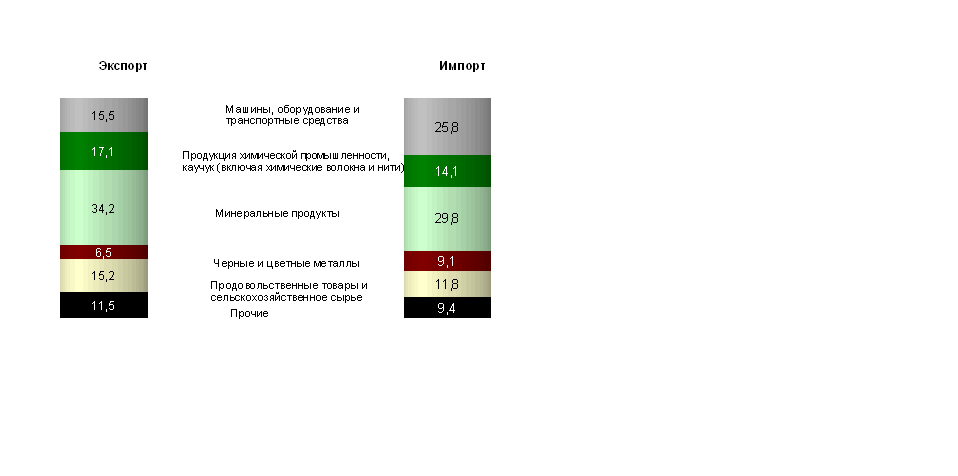 Рис. 3.2. Товарная структура экспорта и импорта Республики Беларусь в 2014 г. (в процентах к итогу)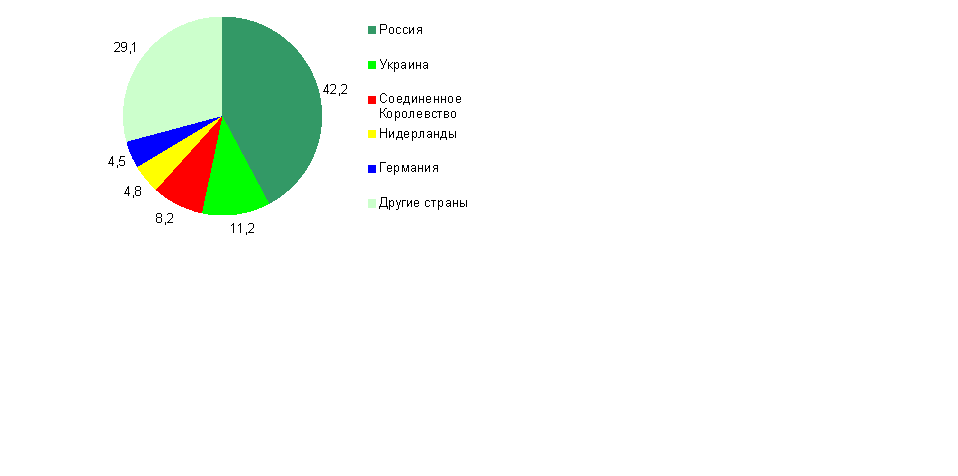 Рис. 3.3. Распределение экспорта товаров по странам – основным торговым партнерам в 2014 г. (в процентах)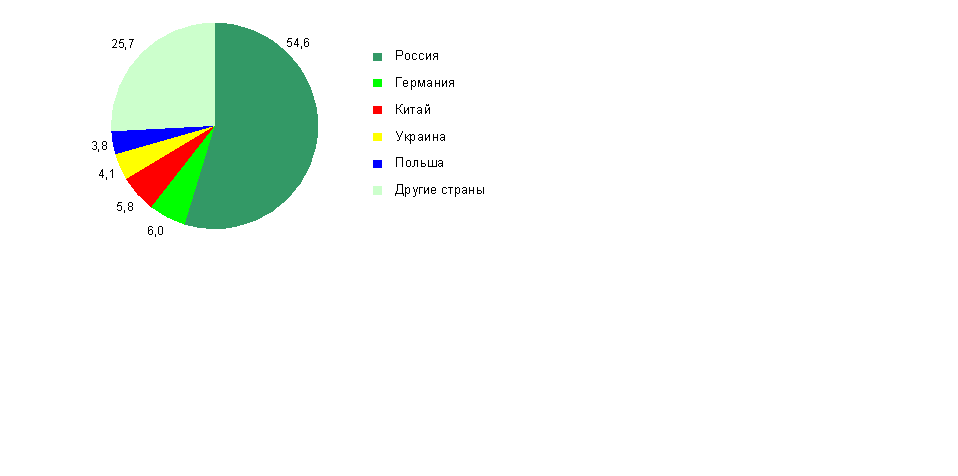 Рис. 3.4. Распределение импорта товаров по странам – основным торговым партнерам в 2014 г. (в процентах)Экспорт услуг в январе–ноябре 2014 г. составил 7088,1 млн. долл., импорт – 5037 млн. долл. Сальдо по услугам сложилось положительное в размере 2051,1 млн. долл.Экспорт наиболее значимых услуг – транспортных – сократился на 1,1 % по отношению к уровню января–ноября 2013 г. (их удельный вес в структуре экспорта услуг составлял 48,3 %). Вырос экспорт таких услуг, как плата за использование интеллектуальной собственности (163,4 %), финансовые (158,8 %), компьютерные (123,1 %), строительные (110,4 %) и телекоммуникационные (109,2 %).Вместе с тем увеличился импорт следующих видов услуг: плата за использование интеллектуальной собственности – на 43,7 %, финансовые – на 38,8 %, строительные – на 21,2 %, компьютерные – на 14,8 %, транспортные – на 8,9 %, телекоммуникационные – на 7,3 %.Экспорт услуг в страны СНГ составил 33,6 % от общего объема их экспорта, в страны вне СНГ – 66,4 %, импорт услуг из стран СНГ – 30,5 %, общего объема их импорта, из стран вне СНГ – 69,5 %.Наращивание экспортного потенциала страны является одним из важнейших приоритетов социально-экономического развития Республики Беларусь, для полной реализации которого потребуются:1) усиление конкурентных позиций на мировых рынках белорусских производителей-экспортеров за счет внедрения новых технологий, обеспечивающих соответствие продукции требованиям международных стандартов;2) создание новых экспортоориентированных производств на основе отечественных научно-технических разработок;3) активное применение новых форм торговли (создание белорусских торговых компаний за рубежом, финансово-промышленных групп с иностранными партнерами; открытие сборочных производств с одновременным формированием сетей технических центров и т. д.);4) совершенствование механизма управления и регулирования внешнеэкономической деятельности.Т е м а 4. РОСТ НАЦИОНАЛЬНОЙ ЭКОНОМИКИ4.1. Экономический рост: понятие и измерения.4.2. Факторы и источники экономического роста.4.3. Основные модели экономического роста.4.4. Цикличность развития экономики и экономические кризисы.4.1. Экономический рост: понятие и измеренияЭкономический рост – процесс, характеризующийся увеличением массы создаваемых потребительных стоимостей (или благ) в национальной экономике в связи с ростом объемов или структуры общественных потребностей (рис. 4.1).Функционирование национальной экономики должно быть непрерывным. Процесс производства, рассматриваемый как непрерывный процесс, возобновляемый на определенном уровне, и есть воспроизводство.Основными элементами процесса воспроизводства выступают:– воспроизводство материальных благ;– воспроизводство основных факторов производства, включая рабочую силу и капитал;– воспроизводство среды обитания человека;– воспроизводство производственных отношений, связанных с выпуском благ и услуг.Рис. 4.1. Содержание экономического ростаПо сравнению с производством воспроизводственные процессы включают условия возобновления производства, обмен, распределение и потребление общественного продукта.Национальная экономика ориентируется на производство определенных объемов благ и услуг при их соответствующей структуре. В зависимости от изменения этих объемов различают следующие виды воспроизводства:– убывающее – наблюдается снижение объемов выпуска вследствие стихийных бедствий, войн или экономических кризисов;– простое – объемы производства и качество продукции остаются неизменными в любом последующем периоде;– расширенное – выпуск продукции, измеряемый темпами роста или прироста, а также качество продукции возрастают.Измерение экономического роста совершается на основе двух основных показателей:– роста объемов ВНП (или ВВП) за определенный период времени (год);– темпов роста ВНП (или ВВП) в расчете на душу населения за такой же период времени.Экономический рост оказывает сильное влияние на такие важные макроэкономические процессы, как стабильность цен, уровень занятости, равновесие внешнеторговых операций, реальный ВВП. Систему данных показателей называют «магическим четырехугольником», так как изменение в одном из ее параметров неизбежно ведет к изменению всех остальных (рис. 4.2). Эта схема предполагает достижение в общем-то трудносовместимых целей. В этом смысле она отражает ситуацию скорее желательную, нежели реальную даже для самых благополучных стран. На том или ином временном этапе каждый из параметров «магического четырехугольника» может быть принят в качестве цели национальной экономики.Общеэкономическое равновесиеПоказателиЖелательныйуровеньРис. 4.2. Структура «магического четырехугольника»Экономический рост является противоречивым процессом, так как, разрешая одни проблемы, он может создавать другие. Поэтому есть сторонники экономического роста, но есть и его противники.Сторонники экономического роста выделяют следующие положительные его стороны. Он:1) помогает разрешить противоречие между возрастающими потребностями и ограниченными ресурсами;2) открывает возможности примирить интересы «бедных» и «богатых»  за счет увеличения производимых благ (а не за счет болезненного для части общества перераспределения имеющихся);3) создает возможности получения образования для все большего числа людей и тем самым помогает обеспечить им достойный уровень жизни.Противники экономического роста обращают внимание на то, что он:1)  ухудшает состояние окружающей среды;2) обедняет содержание труда в силу расширения массового производства;3) размывает некоторые очень важные человеческие ценности и тем самым воспитывает у преуспевающей части населения безразличие к судьбе менее удачливых и менее приспособленных к условиям рыночной экономики сограждан, способствует процветанию культа богатства, силы и т. д.;4) вызывает кризисы перепроизводства, нерациональное использование природных ресурсов. Необходимо различать понятия «экономический рост» и «экономическое развитие», которые часто используются как синонимы. Экономический рост можно определить как процесс, характеризующийся увеличением массы создаваемых благ и услуг в соответствии с объемами и структурой складывающихся личных и общественных потребностей. Он сопровождается расширением потребления ресурсов всех видов и выражается в приростных величинах (продукции, доходов, выработки и др.). Такая модель экономического роста сегодня признается исчерпавшей себя, так как наносит огромный ущерб природной среде, ведет к резкой дифференциации уровня жизни населения различных стран. Конечной целью развития должен стать не экономический рост сам по себе, темпы и размеры накопления, а человек, обеспечение его рациональных материальных и духовных потребностей; в качестве основного агрегированного индикатора должно выступать увеличение реального валового национального (или валового внутреннего) продукта за определенный отрезок времени, в том числе на душу населения.Сегодня в мировом сообществе объективно востребован переход к модели устойчивого экономического развития как новой глобальной стратегии, обеспечивающей выживание человечества. Это нашло отражение в таких разработанных по инициативе ООН и одобренных мировым сообществом документах, как Повестка дня на XXI век (Рио-де-Жанейро, .), Декларация тысячелетия (Организация Объединенных Наций, .), Йоханнесбургская декларация по устойчивому развитию и План выполнения решений Всемирной встречи на высшем уровне по устойчивому развитию (Йоханнесбург, .). Данные документы призывают правительства всех стран мира осуществить переход к модели устойчивого развития своих национальных экономик. Устойчивость предполагает непрерывно поддерживаемое развитие социальной, экономической и экологической сфер в их рациональном взаимодействии, которое способно «обеспечить потребности настоящих и не ставит под угрозу возможности будущих поколений удовлетворять свои потребности».Таким образом, понятие «экономический рост» дополняется новым, более совершенным понятием «устойчивое экономическое развитие», предусматривающим необходимость рационального сочетания направлений развития всех сфер деятельности человека – социальной, экономической и экологической – и учета их долговременных последствий.4.2. Факторы и источники экономического ростаПри определении причин и условий роста экономики используется такая категория, как движущие силы, или факторы экономического роста, под которыми понимаются причины, обстоятельства и процессы, способные определять темпы и масштабы долгосрочного увеличения реального объема национального производства. Признаки классификации факторов экономического роста приведены ниже.1. Внутренние факторы:– человеческий капитал (население и трудовые ресурсы);– природно-ресурсный фактор;– инновационный (научно-технический прогресс и сфера его реализации) и производственный потенциалы;– инвестиции;– емкость внутреннего и внешних рынков сбыта продукции;– институциональная среда – система государственных и негосударственных социальных, финансовых, экономических и экологических институтов, осуществляющих регулирование экономического роста.2. Внешние факторы экономического роста  включают:– международное разделение труда, процессы глобализации, которые, с одной стороны, формируют определенный профиль национальной экономики, вызывают межгосударственные миграционные  потоки рабочей силы, подавляя экономический рост в отдельных отраслях  национальной экономики в случае экспансии (ввоза) в страну дешевой продукции, средств массовой культуры и искусства, а с другой стороны,  стимулируют экономический рост благодаря привлечению  современных технологий, зарубежных инвестиций и кредитов; – политические факторы – организация политико-экономических  союзов, блоков различных стран, действия которых могут затормозить  или ускорить экономический рост в той или иной стране – введение эмбарго на поставку определенных  видов продукции, предоставление или непредоставление режима наибольшего благоприятствования, принятие или непринятие страны в тот или иной торгово-политический союз (например, ЕС, ВТО), объявление торговой войны и т. д.Кроме факторов выделяют и источники экономического роста, главными из которых являются:1) количественное наращивание  факторов труда, капитала, природных ресурсов;2) технический прогресс или рост совокупной производительности факторов. Темп прироста совокупной производительности  факторов  определяется приращением выпуска продукции за счет улучшения  методов производства при неизменных  затратах факторов. Так, Р. Солоу, лауреат Нобелевской премии, изучая динамику  развития американской экономики  за 1909–1949 гг., сделал вывод о том, что из среднегодового темпа прироста выпуска (2,9 %) 0,32 % были связаны с накоплением капитала, 1,09 % – с увеличением затрат труда и 1,49 %  – с техническим прогрессом.Результаты исследований Э. Денисова подтвердили вывод Р. Солоу о том, что основная часть увеличения выпуска  продукции в расчете на человеко-час связана с техническим прогрессом, который обусловливает одну треть этого  показателя.Объективными факторами, сдерживающими экономический рост в Беларуси, являются:1) ограниченность собственной сырьевой и топливно-энергети-ческой базы;2) высокая ресурсоемкость экономики;3) сильная ее зависимость от поставок сырья, материалов, топлива, комплектующих изделий из России и других стран СНГ;4) неразвитость рыночной инфраструктуры.Это обусловливает необходимость ускорения структурных преобразований, определение и реализацию новых приоритетов, ускорение НТП и привлечение инвестиций в экономику страны.Ключевым показателем экономического роста выступает рост ВВП на душу населения как в количественном, так и качественном аспекте.Основными слагаемыми нового качества экономического роста в Республике Беларусь выступают:– ориентация национальной экономики на высокие конечные результаты, соответствие объемов и структуры ВВП общественным потребностям;– придание особого значения повышению качества и конкурентоспособности продукции, производительности труда, уровня обновления выпускаемой продукции;– ускорение инновационного процесса, кардинальное возрастание роли и значения ресурсосбережения, доминирование фондосберегающих форм интенсификации производства;– усиление социальной ориентации экономического развития – всестороннее развитие рабочей силы, ориентация производства на удовлетворение потребностей человека, ускоренное развитие производства потребительских товаров и сферы услуг, обеспечение безопасных условий труда, улучшение среды обитания человека;– формирование единой социально-экологической и экономической системы воспроизводства, учет текущих и отдаленных последствий реализуемых инноваций, производственно-экономических и социально-экологических проектов, создание рациональной экономики природопользования;– усиление открытости национальной экономики, последовательное вовлечение ее в мирохозяйственные связи, более полное использование преимуществ международного разделения труда, глобализация экономики.Темпы и качество экономического роста непосредственно зависят от его типа. Выделяют три типа экономического роста: экстенсивный, интенсивный, инновационный.Экстенсивный экономический рост предполагает использование дополнительной массы факторов производства (труда, земли, оборудования) на неизменной технической основе по сравнению с предыдущим периодом.Интенсивный экономический рост – такой тип роста, когда происходит использование более совершенных факторов производства (труда, земли, оборудования) на более совершенной технической и технологической основе по сравнению с предыдущим периодом.Инновационный тип развития – способность экономики производить и реализовывать продукты и услуги преимущественно инновационного свойства с помощью поддерживаемой на современном научном уровне технологической базы при совокупности факторов и условий, позволяющих обеспечивать инновационность товаров и совокупности технологий их создания на постоянной воспроизводственной основе. Инновационный тип развития экономики начинается с переходом к постиндустриальной стадии общественного прогресса с его многократно возросшими преобразующими возможностями научно-технических системных достижений.Становится характерным производство инновационной, постоянно обновляемой, диверсифицируемой продукции. Технологическая база производства систематически обновляется на основе прогрессивных технологических комплексов. Имеет место системное использование с этой целью всех инновационных факторов: технических, организационных, управленческих, информационных, мотивационных, предпринимательских и дp. Многократно возрастают показатели эффективности. Непрерывно возобновляются конкурентные преимущества продукции и хозяйственной системы, прежде всего по потребительским параметрам. Возникает монопольное положение на некоторых товарных рынках. Наблюдается высокая активность инновационной и инвестиционной деятельности. Извлекается и используется интеллектуальная и технологическая рента. Использование знания в целях обновления производства и продукта, качественного роста квалификации работников приобретает системный межотраслевой характер. Существенно сокращаются сроки экономических процессов. Развивается и совершенствуется способность планировать и формировать рынки сбыта продукции.В реальной хозяйственной практике все отмеченные типы и факторы экономического развития не могут и не используются отдельно в чистом виде, а сочетаются в определенной комбинации. В каждом отдельном случае мы сталкиваемся с преимущественно экстенсивным, преимущественно интенсивным и, наконец, инновационным типом развития национальной экономики.Переход на инновационный путь развития. Современные технологические преобразования, тесно связанные с глобализацией, и обеспечивающий их человеческий фактор совместно формируют новую парадигму социально-экономического развития и знаменуют исторический переход от индустриальной экономики к экономике, основанной на знаниях, к информационному обществу эры компьютерных сетей.По определению, предложенному Всемирным банком, экономика знаний (ЭЗ) представляет собой совокупность институтов, взаимодействие которых обусловливает становление инновационного производства. ЭЗ использует создание и потребление знания в качестве главного фактора ускорения экономического роста и повышения конкурентоспособности. Как правило, она включает такие элементы, как долгосрочные инвестиции в науку и образование, развитие инновационного потенциала, модернизация информационной инфраструктуры и создание экономической среды, благоприятствующей рыночным трансакциям. Эти элементы формируют новое содержание экономики, в которой ведущую роль начинают играть нематериальные активы и интеллектуальная собственность, способность к постоянным инновациям, увеличению мобильности и гибкости производственных структур, готовность последних к интеграции и глобальной конкуренции.Национальная инновационная система – это совокупность взаимосвязанных организаций (структур), занятых производством и коммерческой реализацией научных знаний и технологий в пределах национальных границ: малых и крупных компаний, университетов, государственных лабораторий, технопарков и инкубаторов. Кроме того, НИС представлена комплексом институтов правового, финансового и социального характера, обеспечивающих инновационные процессы и имеющих прочные национальные корни, традиции, политические и культурные особенности.Базисными, создающими фундамент НИС, являются интегрирую-щие науку, образование, производство и рынок сферы:– генерации знаний (наука и ее сегменты в других секторах);– распространения и применения знаний (исследования и разработки, производство товаров и услуг);– коммерциализации нововведений (рынок научно-технической продукции, рыночные институты);– образования и профессиональной подготовки кадров;– инновационной инфраструктуры, включая финансовое обеспечение;– управления.Концепция НИС, реализуемая в республике, сформирована с учетом национальной специфики и особенностей белорусской модели развития.Основным инструментом реализации данных направлений стала ГПИР–2010, главной задачей которой была разработка комплекса мероприятий по каждому из них. Ее выполнение позволило:– сформировать законодательную базу для осуществления всех стадий инновационной деятельности, а также мер ее государственной поддержки, включая прямые (бюджетное финансирование) и косвенные (налоговые преференции, государственные гарантии и др.) механизмы;– проводить системную подготовку кадров;– разработать действенные механизмы реализации определенных государством приоритетных направлений развития науки и технологий, поддержки научных организаций, деятельность которых отвечает этим направлениям;– создать систему координации ИР, финансируемых из республиканского бюджета, для выполнения крупных научно-производственных проектов;– развить кооперационные связи между научными и производ-ственными организациями, а также учреждениями образования;– усилить инновационную активность ряда ведущих государствен-ных промышленных организаций (многие хозяйствующие субъекты внесены в перечень высокотехнологических организаций).Государственная программа инновационного развития будет осуществляться в соответствии с приоритетными направлениями научно-технической деятельности: энергетика и энергосбережение; агропромышленные технологии и производства; промышленные и строительные технологии и производства; медицина, медицинская техника и технология, фармация; химические, нано- и биотехнологии; информационно-коммуникационные и авиакосмические технологии; новые материалы; рациональное природопользование, ресурсосбережение и защита от чрезвычайных ситуаций; обороноспособность и национальная безопасность.Одними из важнейших задач ГПИР являются перевод национальной экономики в режим интенсивного развития и обеспечение положительного внешнеторгового сальдо, решение вопросов импортозамещения. В текущем пятилетии планируется направить все усилия, во-первых, на создание высокотехнологичных предприятий и производств, основанных на новых технологиях (информационных, нано-электронно-оптических, тонкой химии, биотехнологиях и др.), обладающих высокой добавленной стоимостью и низкой энерго- и материалоемкостью; во-вторых, на производство экологически безопасных (чистых) материалов и продуктов.Одним из «двигателей» передовых направлений должен стать новый кластер в области нано-, биофармацевтического производств, который получит статус, аналогичный Парку высоких технологий, и где будут сосредоточены организации НАН Беларуси и исследовательские подразделения учреждений высшей школы. Планируется также строительство республиканского центра генно-инженерных исследований, республиканского центра трансфера и коммерциализации нано- и биотехнологий, учебного центра по переподготовке и повышению квалификации кадров. Предусмотрено развитие кластера в рамках стратегического альянса с рядом крупных международных (транснациональных) компаний России, Индии, КНР и Кубы. В целом по программе намечено выполнение 223 важнейших проектов, из них 144 отнесены к V и VI технологическим укладам.В 2011–2015 гг. будет усилена работа по созданию новых производств в экспортоориентированных отраслях промышленности (фармацевтическая, химическая, лесообрабатывающая, сельскохозяйственного машиностроения и др.). Предполагается реализация свыше 900 проектов, в том числе по созданию около 20 предприятий и 200 производств, модернизации почти 140 предприятий.В результате выполнения мероприятий ГПИР планируется достичь следующих показателей:– удельный вес отгруженной инновационной продукции организациями: . – 12–13 %; .  – 20–21 %;– доля инновационно активных организаций в общем количестве организаций: . – 28 %; . – 40 %;– внутренние затраты на научные исследования и разработки: . – 1,2–1,4 %; . – 2,5–2,9 %;– рост экспорта наукоемкой и высокотехнологической продукции – в 2,5 раза.Предстоит также ускорить построение эффективной НИС, максимально использовать имеющиеся возможности для интеграции науки, образования и производства, формирования рыночных стимулов повышения инновационной активности субъектов предпринимательской деятельности и рынка инноваций. Все это в итоге станет фундаментом преодоления экономического кризиса 2009–2011 гг. и главным условием обеспечения успешного экономического развития страны.4.3. Основные модели экономического ростаВ научных исследованиях, в информационной поддержке государственного макроэкономического регулирования используется широкий спектр методов и моделей оценки и прогнозирования экономического роста и макроэкономической динамики.1. Эвристические, базирующиеся в значительной мере на интуиции, опыте людей в оценке будущего. К ним относят различного рода экспертные оценки, разработку сценариев макроэкономической динамики.2. Формализованные, предполагающие применение статистических и функциональных зависимостей, проведение достаточно строгих расчетов. Они включают трендовые, эконометрические и имитационные модели.3. Трендовые модели разрабатываются на основе экстраполяции прошлых тенденций и предполагают инерционность развития. Сфера их применения – прогнозирование объемов экспорта и импорта, цен на внешних рынках, соотношений курсов иностранных валют. 4. Эконометрическое (статистическое) моделирование нацелено на поиск корреляционных и регрессионных зависимостей между возможными причинами экономического роста и полученными результатами. 5. Наиболее сложными являются имитационные модели, представленные системами уравнений, каждое из которых отражает некую функциональную или статистическую зависимость между макроэкономическими показателями. На имитационной модели, созданной в виде компьютерной программы, может осуществляться проверка различных гипотез развития макроэкономической системы.6. Моделирование экономического роста представляет собой сложный процесс расчетов важнейших макроэкономических параметров (показателей) социально-экономического развития на перспективу.7. ВВП=С+Ig+G+Xn.  4.4. Цикличность развития экономики и экономические кризисыВ краткосрочном периоде траекторию экономического роста можно представить в форме лилейной зависимости, однако чем шире охватываемый анализом период времени, тем ниже достоверность прогнозов и рекомендаций лилейных моделей экономического роста.Большинству сложных процессов, происходящих в природе и обществе, присуща нелинейная, волнообразная динамика. Ход истории с древнейших времен до наших дней характеризуется цикличностью. Цикличность остается неотъемлемым фактором макроэкономической динамики. На сегодняшний день общепризнано, что циклические колебания присущи рыночной экономике как в чисто экономических, так и в социальных сферах, при этом экономический (деловой) цикл является естественной формой экономического роста. Сущность экономических циклов заключается в наличии повторяющейся (хотя и не через строго одинаковые периоды) последовательности изменений совокупной деловой активности.Совокупная деловая активность определяется достаточно широким перечнем макроэкономических показателей: валовой внутренний продукт, объем производства в отраслях экономики, объем инвестиций, уровень безработицы, величина процентных ставок, изменения биржевых котировок на фондовых и товарных рынках и др. Как правило, длительное однонаправленное изменение индикаторов совокупной деловой активности свидетельствует о вхождении экономики в соответствующую фазу экономического цикла (рис. 4.3).Простейшая схема включает две фазы: расширение (рост) и сокращение (спад). Между ними расположены переломные точки циклической волны: верхнюю называют пиком (вершиной), нижнюю – впадиной (низиной).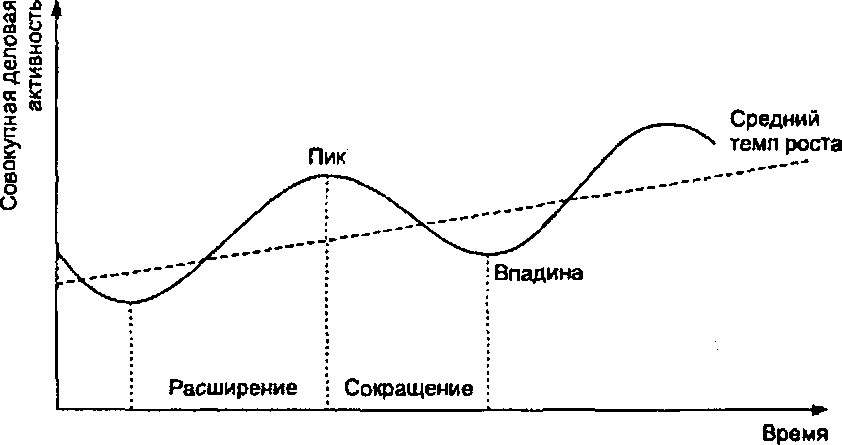  Рис.  4.3. Фазы экономического циклаТакже предложена четырехфазная модель экономического цикла: фазу расширения делят на стадии оживления и подъема, а фазу сокращения – на стадии кризиса и депрессии. Известны также модели с большим количеством фаз. В современной трактовке модели экономического цикла термин «депрессия», как правило, заменяется термином «рецессия».Наиболее важными вопросами для национальных экономик являются предвидение начала экономического кризиса, а также поиск рецептов предотвращения и преодоления кризисных явлений. Кроме того, не все происходящие в национальных экономиках кризисы находят логичное объяснение в известных теориях цикличности.Примером является переходный кризис начала 1990-х гг., имевший место в Беларуси, а также остальных постсоциалистических странах. Этот кризис был обусловлен разрушением прежней плановой экономической системы и переходом к рыночным методам хозяйствования, что не вписывается в полной мере в существующие модели цикличности. К . белорусская экономика преодолела основные последствия переходного кризиса, и на современном этапе наибольшее внимание уделяется исследованию мирового финансово-экономического кризиса . и его последствий. Особенность данного кризиса заключается в его глобальном характере, обусловливающем влияние его последствий на развитие всех без исключения национальных экономик мира.Спекулятивный характер кризиса . связан с беспрецедентным раздуванием «финансового пузыря» в экономике США, при этом основы будущего кризиса были заложены в американской экономике еще в конце 1990-х гг. В целях кредитного стимулирования ее роста была снижена учетная ставка с 6 до 1 %. Параллельно смягчались условия кредитования: годовая процентная ставка по просроченным коммерческим кредитам плавно снижалась с 12 % в . до 2 % в . и держалась на этом уровне вплоть до .Финансовый кризис из локального перерос в мировой. Дефицит кредитных ресурсов вызвал снижение спроса в этих странах на прочее капитальное имущество – автомобили, мебель, бытовую технику, что способствовало сокращению их производства и продаж. Производители в Соединенных Штатах, Европе, Китае стали закупать меньше материальных ресурсов, в том числе металлов, материалов для стройиндустрии; уменьшились объемы грузоперевозок; снизился спрос на энергоресурсы, что привело к резкому падению мировых цен на нефть.Снижение биржевых котировок нефти со 140 до 30 долл. за баррель послужило причиной недополучения доходов бюджетом Российской Федерации и снижения спроса на внутренних рынках. Соответственно упал спрос на товары, поставляемые в Россию и другие страны белорусскими производителями, что вызвало уменьшение объемов их производства в республике. Результатом стали резкое замедление темпов роста ВВП, а также темпов роста производительности труда, рецессия в промышленности, существенное сокращение активности во внешней торговле товарами и услугами и почти двукратное снижение уровня рентабельности реализованной промышленной продукции. Наиболее значительно сократились объемы отечественного производства в машиностроении и металлообработке, лесной, деревообрабатывающей и целлюлозно-бумажной промышленности.Следствием развития дестабилизирующих процессов в экономике Беларуси явился рост отрицательного сальдо внешней торговли товарами и услугами. В ноябре – декабре . Национальному банку Республики Беларусь пришлось продать более 4,5 млрд. долл. США, что однако не спасло национальную валюту от разовой существенной (20 %) девальвации в январе . В дальнейшем, казалось бы, национальная экономика сравнительно легко преодолевала последствия мирового финансового кризиса: в . прирост ВВП в сопоставимых ценах составил 0,2 % к предыдущему году, а в . – 7,2 %. На протяжении . также наблюдались ежемесячный прирост объемов промышленного производства, товарооборота и инвестиций наряду со снижением уровня запасов производителей. Однако в . белорусская экономика вновь столкнулась с финансовыми трудностями на фоне отрицательного сальдо внешней торговли, в результате чего национальная валюта была девальвирована в совокупности на 270 %, а совокупный внешний долг превысил порог в 55 % годового ВВП.Кризисные явления в . наблюдались не только в переходных экономиках. У считавшихся до недавнего времени вполне благополучными стран Евросоюза также появились проблемы роста государственного долга сверх установленных пределов, что позволило говорить о трансформации финансового кризиса в долговой, причем кризисными субъектами в новых условиях стали не отдельные предприятия и банки, а целые государства.Трансформация финансового кризиса в долговой при замедлении роста развитых экономик свидетельствует в пользу циклической природы текущего кризиса. Ощутимое сходство наблюдается также между настоящим кризисом и энергетическим кризисом 1974–1975 гг., на начальной стадии которого резко поднялись цены на сырье и продовольствие: сырье подорожало в 2,4 раза, нефть – в 4, сельскохозяйственные товары – в 2 раза (для сравнения: за период с 2002 по . мировые цены на нефть увеличились в 5 раз, на металлы и прочее минеральное сырье – в 3,4, на продукцию сельского хозяйства – в 2,6 раза).По состоянию на начало 2011 г. среднемировой индекс роста цен производственных ресурсов превысил 200 % по отношению к ., что, исходя из приведенной схемы, можно считать неблагоприятным сигналом последующей динамики деловой активности.Условием начала устойчивого экономического роста в циклической модели может стать только массовое внедрение новейших технологий на базе нового технологического уклада. Следовательно, развитие науки и инноваций должно рассматриваться в качестве ключевого фактора экономического роста на современном этапе развития мировой экономики и национальной экономики Беларуси.Т е м а 5. ХОЗЯЙСТВЕННЫЕ КОМПЛЕКСЫ НАЦИОНАЛЬНОЙ ЭКОНОМИЧЕСКОЙ СИСТЕМЫ5.1. Отраслевая структура национальной экономики в системе общегосударственного классификатора отраслей народного хозяйства (ОКОНХ) и общегосударственного классификатора видов экономической деятельности (ОКЭД).5.2. Промышленный комплекс.5.3. Аграрно-промышленный комплекс.5.4.  Строительный комплекс.5.5. Транспорт и связь.5.6. Комплекс социально-культурных отраслей.5.7. Социально-потребительский комплекс.5.1. Отраслевая структура национальной экономики в системе общегосударственного классификатора отраслей народного хозяйства (ОКОНХ) и общегосударственного классификатора видов экономической деятельности (ОКЭД)Процессы общественного воспроизводства распределены в пространстве и во времени, при этом каждый субъект экономики специализируется на производстве определенных видов продукции или услуг. В результате закрепления отдельных видов деятельности за конкретными экономическими субъектами формируется система разделения труда. Ее суть состоит в специализации производителя на выпуске какой-либо продукции в объемах, превышающих его собственные потребности, при одновременном отказе от производства другой, также необходимой данному производителю продукции.Различают отраслевое, территориальное и внутрифирменное разделение труда. На отраслевом уровне происходит выделение в общественном производстве основных сфер деятельности (промышленности, сельского хозяйства, сферы услуг), которые в свою очередь дифференцируются на отдельные отрасли и подотрасли. Территориальное разделение труда закрепляет отдельные отрасли производства за определенными территориями. Его разновидностями являются районное, региональное и международное разделение труда. Внутри каждого предприятия (между цехами, участками, отдельными работниками) осуществляется внутрифирменное разделение труда, которое по своей сути выражает технологическую последовательность превращения исходного материала в конечную продукцию.В результате процессов отраслевого и территориального разделения труда сформирована сложная функциональная и территориально-производственная структура экономики Беларуси, включающая отдельные предприятия и организации, отрасли, регионы, межотраслевые хозяйственные комплексы. В краткосрочном периоде структура национальной экономики характеризуется стабильностью, в долгосрочном она постоянно преобразуется под воздействием факторов конкуренции, научно-технического прогресса, изменения предпочтений потребителей и инвесторов, транснационализации, а также в результате целенаправленных структурных реформ. В ходе социально-экономического развития старые структуры замещаются новыми, финансово-промышленные группы и отраслевые концерны уступают место холдингам, сетевым структурам и стратегическим альянсам; появляются бизнес-инкубаторы, парки высоких технологий и региональные кластеры; создаются филиалы ТНК и корпорации с национальным капиталом.Происходит также реорганизация самой системы отраслевого деления экономики на основе действующего отраслевого классификатора. С начала . в стране введен Общегосударственный классификатор видов экономической деятельности (ОКЭД) вместо ранее действовавшего Общего классификатора отраслей народного хозяйства (ОКОНХ). ОКЭД является составной частью Единой системы классификации и кодирования технико-экономической и социальной информации Республики Беларусь и базируется на методологии классификации видов экономической деятельности Европейского Союза.Можно выделить, как минимум, три причины перехода Беларуси на ОКЭД. Во-первых, аналогичные принципы классификации видов экономической деятельности уже давно используются странами с развитой рыночной экономикой, в том числе государствами-членами ЕС. Ранее предоставляемая Национальным статистическим комитетом Республики Беларусь информация, обобщенная по методологии ОКОНХ, не соответствовала зарубежным классификаторам, что затрудняло межстрановые сопоставления статистических показателей. Данное обстоятельство создавало определенные трудности при взаимодействии с партнерами из этих стран, а также международными финансовыми организациями.Во-вторых, партнеры Республики Беларусь по Таможенному союзу уже перешли к международному классификатору видов экономической деятельности. В Казахстане его внедрение в сфере отраслевой статистики произошло в ., а в целом по экономике – в . В Российской Федерации переход к Общероссийскому классификатору видов экономической деятельности (ОКЭД) завершен в . Формирование Таможенного союза, Единого экономического пространства, а в последствии и Евразийского союза требует от стран-участниц не только унификации таможенных и налоговых режимов, но также использования единых принципов отраслевой классификации.В-третьих, ОКЭД в большей степени отвечает условиям рыночной экономики и инновационного развития. Данное обстоятельство следует рассмотреть более подробно, выделив важнейшие отличительные особенности классификатора.Методология ОКЭД в значительной степени отличается от методологии ОКОНХ не только перечнем группировок и их содержанием, но прежде всего самим объектом классификации.Классификационной единицей в ОКОНХ является состоящая на самостоятельном балансе организация, которая в зависимости от характера основного вида деятельности относится к какой-либо одной отрасли народного хозяйства. Отрасль же представляет собой совокупность организаций, производящих однородную продукцию. Недостаток данной классификации состоит в том, что отрасли народного хозяйства, сформированные по совокупности организаций, осуществляющих преимущественно одинаковый или сходный вид производственной деятельности, как правило, включают наряду с основным видом деятельности и другие ее виды. Подобный принцип классификации приводит к искажениям действительной картины производства продукции в стоимостном выражении. Правильное отражение объемов производства продукции (товаров, услуг) возможно только при условии, когда отрасль формируется как совокупность однородных товаров и услуг, а не как общий объем произведенной продукции организациями конкретной отрасли, в связи с тем, что часть этой продукции может относиться к видам деятельности других отраслей. Внедрение ОКЭД позволяет решить данную проблему, так как в основе классификации лежат конкретные виды экономической деятельности, что позволяет группировать субъекты хозяйствования по «чистым» отраслям.В ОКЭД не учитываются такие классификационные признаки, как форма собственности, организационно-правовая форма и ведомственная подчиненность субъектов хозяйствования; не делается различий между внутренней и внешней торговлей, поскольку такие критерии не имеют отношения к характеристикам самого вида деятельности.Одно из наиболее значимых методологических различий рассматриваемых классификаторов заключается в подходе к группировке видов деятельности.Taк, OKOHX делит все отрасли на сферу материального производства и непроизводственную сферу; в первой создается национальный продукт; во второй – отрасли экономики имеют только перераспределительный характер, т. е. в этой сфере не создаются ни продукты, ни первичный доход. Данный подход в целом противоречит постиндустриальной модели экономического развития, в рамках которой важнейшими источниками экономического роста являются наука и инновации, а доминирующей сферой экономики – сфера услуг, относимая в соответствии с прежней классификацией к нематериальному производству.В ОКЭД виды деятельности распределяются на добывающие, обрабатывающие и предоставляющие услуги. Добывающими видами деятельности являются сельское хозяйство, охота и лесное хозяйство (секция А), рыболовство, рыбоводство (секция В) и горнодобывающая промышленность (секция С). К обрабатывающим относятся виды деятельности, связанные с обработкой сырья (секция D), производством и распределением электроэнергии, газа и воды (секция Е). Остальные виды деятельности (секции G–Q) считаются предоставляющими услуги. Строительство (секция F) занимает граничное положение между обрабатывающими и предоставляющими услуги видами деятельности, но в белорусском классификаторе условно отнесено к обрабатывающей промышленности.В результате структурных преобразований и развития экономики появляются новые виды экономической деятельности, которые методологией ОКОНХ не предусматривались или практически не были представлены. В ОКЭД более подробно, с учетом современных экономических условий, классифицируются финансовая деятельность, операции с недвижимым имуществом, деятельность, связанная с вычислительной техникой, а также с предоставлением различных услуг потребителям. Всего в нем представлено более 1500 классификационных группировок (в ОКОНХ – около 750). Использование ОКЭД позволяет получать наиболее точную и объективную информацию по видам экономической деятельности в любом необходимом разрезе и учитывать происходящие в экономике преобразования.При сравнении рассматриваемых классификаторов необходимо учитывать также то, что в ОКОНХ предусмотрен ряд отраслей, которые не имеют аналога в ОКЭД и распределяются в нем между видами экономической деятельности. Вместе с тем в ОКЭД представлены сводные группировки видов экономической деятельности, сформированные из различных отраслей по ОКОНХ. Следует отметить, что даже те понятия, которые в этих классификаторах совпадают по наименованию, могут не совпадать по содержанию.Таким образом, переход от классификации отраслей по ОКОНХ к классификации видов экономической деятельности в соответствии с ОКЭД ведет к изменению отраслевой структуры экономики. Как правило, отраслевая структура экономики анализируется на основе ВВП, а также по численности занятых или по объемам основного капитала по видам экономической деятельности (отраслям экономики). Для сопоставления отраслевой структуры экономики отдельных государств, уровня их экономического развития используется принятое в ОКЭД разделение видов деятельности на три сектора: добывающие, обрабатывающие и предоставляющие услуги. Практически во всех странах мира, несмотря на то, что они относятся к разным типам экономики, наблюдается одна и та же закономерность: с ростом уровня доходов на душу населения добывающий сектор постепенно теряет свою ведущую роль, уступая ее сначала обрабатывающей промышленности, а затем – сектору услуг. Эти два важнейших структурных сдвига обычно считаются необходимыми стадиями (индустриализация и постиндустриализация) экономического развития. В развитых государствах пропорции между секторами в настоящее время составляют (% к ВВП):– сельcкое хозяйство и добывающая промышленность – 2 %;– обрабатывающая промышленность – 32 %;– сектор услуг – 66 %.В настоящее время крупнейшие отечественные промышленные предприятия, следуя примеру ведущих мировых производителей, организуют сборочные производства в зарубежных филиалах. Однако белорусской экономике еще предстоит пройти долгий путь транснационализации, предполагающий создание корпоративных интегрированных структур и включение предприятий в глобальные цепочки создания стоимости.В части международной интеграции и кооперации Программой социально-экономического развития Республики Беларусь на 2011–2015 годы предусмотрено:– активное развитие производств, основанных на конкурентных преимуществах Беларуси, высоком уровне развития человеческого потенциала, географическом положении, наличии природных ресурсов, в том числе больших запасов пресной воды, калийных солей, леса;– создание новых для республики организационных форм хозяйствования (холдинги, кластеры, стратегические альянсы и др.);– перенос части материало- и импортоемких экологически опасных производств в другие страны, имеющие соответствующую ресурсную базу для их развития и (или) являющиеся потребителями дайной продукции.В программе также указано на необходимость расширения сфер деятельности, обеспечивающих создание продуктов с высокой добавленной стоимостью, прежде всего производств с высокой степенью переработки сырья и материалов, наукоемких и высокотехнологичных производств, сферы услуг. Увеличение выпуска продукции с высокой добавленной стоимостью связано с формированием замкнутых технологических и воспроизводственных процессов внутри республики. Данное направление предполагает более доступную интеграцию предприятий и отраслей экономики по материальным, финансовым информационным потокам и реализуется на практике в форме импортозамещающих производств, а также производств на местном сырье. Снижение зависимости экономики от условий поставок и цен промежуточного импорта возможно за счет увеличения глубины переработки сырья, освоения собственного производства наиболее значимых компонентов продукции и технологического оборудования. Среди успешных проектов, реализованных в рамках программы импортозамещения, следует выделить модернизацию предприятий черной металлургии, нефтехимической, целлюлозно-бумажной и пищевой промышленности.Для текущего этапа развития белорусской экономики характерна интенсивная кооперация между самостоятельными хозяйственными субъектами, не объединенными в корпоративные (холдинговые) структуры и относимыми к разным отраслям (видам деятельности). В целях применения системного комплексного подхода в управлении группами наиболее тесно интегрированных предприятий сформированы межотраслевые хозяйственные комплексы.Хозяйственный комплекс есть совокупность технологически взаимосвязанных национальных видов производств, ведущих на постоянной основе активный обмен деятельностью, что предполагает производство и продвижение потребителю конкретного вида продукта.В Республике Беларусь традиционно выделяют следующие комплексы, а также подкомплексы в них входящие.1. Промышленный комплекс:– топливно-энергетический комплекс:– нефтяная промышленность,– газовая промышленность,– торфяная промышленность,– электроэнергетика;– машиностроение и металлообработка:– автомобильная промышленность,– тракторостроение и сельскохозяйственное машиностроение,– станкостроительная и инструментальная промышленность,– приборостроение,– радиотехническая промышленность,– электротехническая промышленность,– электронная промышленность,– оптико-механическая промышленность,– строительно-дорожное машиностроение;– металлургия:– черная металлургия,– цветная и порошковая металлургия;– химическая и нефтехимическая промышленность:– производство минеральных удобрений,– производство химических волокон и нитей,– шинная и резинотехническая промышленность,– лакокрасочная промышленность;– лесная, деревообрабатывающая и целлюлозно-бумажная промышленность:– лесозаготовительная промышленность,– деревообрабатывающая промышленность,– целлюлозно-бумажная промышленность,– лесохимическая промышленность;– легкая промышленность:– кожевенно-обувная промышленность,– швейная промышленность,– текстильная промышленность.2. Агропромышленный комплекс:– сельское хозяйство,– животноводство,– растениеводство;– пищевая промышленность.3. Строительный комплекс:– капитальное строительство,– промышленность строительных материалов.4. Транспорт и связь:– транспорт:– железнодорожный транспорт,– автомобильный транспорт,– воздушный транспорт,– водный транспорт,– трубопроводный транспорт;– связь:– почтовая связь,– электронная связь.5. Комплекс социально-культурных отраслей:– образование,– культура и искусство,– здравоохранение,– физическая культура и спорт,– социальное обслуживание.6. Социально-потребительский комплекс:– розничная торговля,– общественное питание,– бытовое обслуживание населения,– жилищно-коммунальное хозяйство.5.2. Промышленный комплексПромышленный комплекс является важнейшим межотраслевым комплексом национальной экономики. На его долю приходится 27,2 % валового внутреннего продукта, 25,4 % занятого населения страны (в 2013 г.). Промышленности принадлежит решающая роль в развитии национальной экономики, она определяет масштабы, структуру и территориальную организацию производительных сил.Среди важнейших видов национального производства центральное место занимает промышленность. Для индустриального производства характерно прямое воздействие на вещество природы, физическое перевоплощение вещества природы в экономическое благо.Промышленность – это совокупность отраслей, занятых производством продукции, выпуск которой предполагает радикальную переработку вещества природы.В условиях Беларуси насчитывается около 80 видов индустриальных производств, которые можно объединить в 14–18 отраслей. Данные отрасли промышленности тесно взаимосвязаны между собой, определяют индустриальный базис национальной экономики.В составе промышленного комплекса обнаруживается как сама промышленность (перерабатывающая, обрабатывающая), так и организации, образующие промышленную инфраструктуру и обеспечивающие устойчивое функционирование индустрии.В свою очередь ряд отраслей промышленности (например, энергетика) выступает в роли инфраструктуры для других комплексов национальной экономики Беларуси.На 01.01.2013 г. насчитывалось 13055 промышленных предприятий. Численность персонала отрасли в . – 881 тыс. чел.По итогам 2013 г. на промышленность Беларуси пришлось: ВВП – 27,2 % (1990 г. – 37,9 %); занятость – 25,4 % (. – 30, 9 %); инвестиции – 36,3 %. Вопросы развития промышленности координируют:– Министерство промышленности; Министерство энергетики; Министерство архитектуры и строительства; Министерство сельского хозяйства и продовольствия;– концерны «Белнефтехим», «Беллегпром» и «Белгоспищепром».Функционируют 10 объединений. На базе «Горизонта» создан первый промышленный холдинг (11 предприятий).Основные задачи промышленности Беларуси:а) создание предпосылок для развития материально-технической базы как собственной, так и других отраслей национальной экономики;б) удовлетворение потребностей населения страны в промышленной продукции:в) осуществление экспортных поставок конкурентоспособной продукции, рациональное импортозамещение;г) обеспечение эффективной занятости населения, решение социальных задач, снижение экологически вредных и несостоятельных видов производства;д) решение задач трансформационного периода (снижение материалоемкости и энергоемкости производства, оптимальная интеграция в систему международного разделения труда).Особое предназначение промышленности Беларуси состоит в том, что данный комплекс призван создавать условия для расширенного национального воспроизводства. В данном ключе особенно велика роль машиностроения и станкостроения. Важная роль отводится топливно-энергетической, пищевой и легкой промышленности.Важно отметить то, что промышленность подвержена воздействию НТП. В белорусских условиях промышленность обязана в ускоренном режиме решить задачу поздней модернизации, а также освоения V и VI технологического укладов. Последнее не означает, что современная промышленность отказывается от индустриальной переработки. Но индустриальная технология радикально изменяется, начинают доминировать высокие технологии.Понятно, что при определении стратегических рубежей нужно учитывать реальные экономические и технологические возможности страны. Например, если отечественное станкостроение никогда не обслуживало техническое перевооружение легкой и пищевой промышленности, то в одночасье оно и не может приступить к выполнению подобной задачи.Объем продукции в целом по промышленности и отдельным ее отраслям определяется в стоимостном выражении как сумма данных об объеме промышленной продукции, работ и услуг промышленного характера, осуществляемых юридическими лицами и их обособленными подразделениями независимо от формы собственности.Данные об объеме продукции приводятся без стоимости внутризаводского оборота. Внутризаводским оборотом считается стоимость той части изготовленных готовых изделий и полуфабрикатов, которые используются внутри предприятия (организации) на собственные нужды и стоимость которых в дальнейшем учитывается в составе затрат, включаемых в себестоимость конечной промышленной продукции.В качестве относительного показателя, характеризующего изменение количества произведенных продуктов в сравниваемых периодах, используется индекс физического объема промышленного производства. В отличие от индивидуальных сводные индексы физического объема продукции характеризуют совокупные изменения объема производства, включающего в себя несколько видов продукции.С 2006 г. индексы физического объема промышленной продукции исчисляются на основе динамики производства по установленному набору товаров-представителей и основываются на расчете индивидуальных индексов изменения производства конкретных видов промышленной продукции с последующим агрегированием индивидуальных индексов в отраслевые и общепромышленный.Сегодня по количеству подотраслей промышленность Беларуси не уступает США. Прежде всего, это свидетельство того, что промышленность Беларуси сохранила прежнюю советскую структуру. В укрупненном варианте отраслевая структура объема выпуска представлена в табл. 5.1.Т а б л и ц а 5.1. Удельный вес продукции отдельных отраслей в общем объеме продукции промышленности (в % на начало года)Приходится констатировать резкое снижение удельного веса легкой промышленности (. – 17,2 %) и машиностроения (. – 34,2 %). Одновременно в трансформационный период имеет место повышение удельного веса черной металлургии, топливной и химической (нефтехимической) промышленности.Национальная статистика обращает внимание на состояние отраслевой структуры промышленности производства с учетом формы собственности (табл. 5.2).Т а б л и ц а  5.2. Отраслевая структура промышленного производства по формам собственности (в % к итогу на 01.01.2013 г.)На момент восстановления Беларусью суверенитета примерно 35 % промышленной продукции было представлено в виде «средств производства» (так называемая промышленная группа «А»), что достаточно комфортно. Многие крупные предприятия входили в состав ВПК. В машиностроении на общесоюзные нужды было сориентировано около 80 % объема выпуска. Технологическая цепь была выстроена таким образом, что машиностроение, станкостроение, электронное производство функционировали в режиме «сборочного цеха».С переходом на рыночные условия быстро обнаружилась неконкурентоспособность таких схем разделения труда, многих технологий и даже видов белорусской продукции. Сокращение госзаказа на оборонную продукцию, снижение платежеспособного спроса, давление импорта при низких конкурентных позициях отечественного производства, непрерывный рост цен на сырьевые и энергетические ресурсы оказали отрицательное воздействие на состояние промышленности Беларуси. Особые потери понесли легкая промышленность и машиностроение. Общий трансформационный спад промышленного производства составил примерно 80 % (табл. 5.3).Статистические данные свидетельствуют о том, что основные отрасли промышленности имеют примерно 55–65 % докризисного объема выпуска, демонстрируя при этом весьма скромные среднегодовые индексы восстановительного роста продукции. При этом в последние годы имело место уменьшение выпуска тракторов, велосипедов, часов и другой продукции.Т а б л и ц а  5.3. Уровень использования среднегодовой мощности по выпуску отдельных видовКомплексная программа развития промышленности (.) была принята на 1998–2015 гг. На основе анализа кризисных тенденций были утверждены два этапа реорганизации белорусской промышленности: 1) до . – активная реконструкция; 2) 2006 – 2015 гг. – выход на траекторию формирования постиндустриальной экономики.Предусматривалось снизить материалоемкость и энергоемкость производства, обеспечить не менее 85 % объема выпуска на уровне мировых стандартов. В качестве национальных приоритетов развития были выделены микроэлектроника, приборостроение, точное машиностроение, новые материалы, биотехнологии, оборудование для здравоохранения и сельского хозяйства. Общий ориентир – повышение удельного веса технологий V и VI технологических укладов, обеспечение ресурсосберегающего, наукоемкого типа воспроизводства.В дальнейшем стратегические задачи развития промышленности Беларуси были конкретизированы в различных программах социально-экономического развития.В «Концепции социально-экономического развития Республики Беларусь до 2015 г. в качестве ближайших ориентиров промышленного развития выделены:– замена и модернизация всего станочного оборудования и технологических линий;– создание современных замкнутых технологических циклов и доведение показателей трудоемкости, материалоемкости и энергоемкости продукции до международных стандартов.Вместе с тем следует признать, что обозначенные выше задачи модернизации промышленности Беларуси сохраняют актуальность. В структуре себестоимости сохраняется высокий удельный вес материальных затрат (табл. 5.4).Т а б л и ц а  5.4. Структура затрат на производство продукции (в % к итогу)Во всех отраслях отечественной промышленности высока степень износа основных средств, которая продолжает нарастать (табл. 5.5).Т а б л и ц а  5.5. Удельный вес накопленной амортизации в первоначальной стоимости основных средств по отраслям промышленности (в % к итогу на начало года)Топливно-энергетический комплекс (ТЭК)Топливно-энергетический комплекс Республики Беларусь включает системы добычи, транспорта, хранения, производства и распределения основных видов энергоносителей: природного газа, нефти и продуктов ее переработки, твердых видов топлива, электрической и тепловой энергии.По прогнозным данным, потребление электроэнергии в республике в 2020 г. вырастет до 41 млрд. кВт-ч (на 23 % выше уровня .).Управление развитием топливно-энергетического комплекса осуществляют Министерство энергетики Республики Беларусь, концерны «Белэнерго», «Белтопгаз», ОАО «Белтрансгаз», Комитет по энергоэффективности при Совете Министров, концерн «Белнефтехим».В ТЭК Беларуси выделяют:1) топливную промышленность (нефтяную, газовую, торфяную);2) электроэнергетическую промышленность.ТЭК имеет развитую производственную инфраструктуру, включая сеть нефтепроводов и газопроводов, в том числе магистральных, а также высоковольтные линии электропередач.Нефтяная промышленность включает нефтедобывающую и нефтеперерабатывающую промышленность.Нефтедобывающая промышленность специализирована на добыче нефти и первичной подготовке ее для транспортировки и переработки. Достигнутые объемы добычи нефти позволяют обеспечить потребности народного хозяйства Республики Беларусь в пределах 13 %. Остальное количество нефти Республика Беларусь импортирует из Российской Федерации, Венесуэллы.Нефтеперерабатывающая промышленность обеспечивает потребности страны в моторном и котельно-печном топливе, маслах, продуктах для нефтехимического производства. Представлена Новополоцким производственным объединением ОАО «НАФТАН» и ОАО «Мозырский перерабатывающий завод». Поставки сырой нефти на нефтеперерабатывающие заводы (НПЗ) осуществляются из России с использованием системы магистральных нефтепроводов «Дружба». Мозырский НПЗ перерабатывает белорусскую нефть. Трубопроводный транспорт используется и для перекачки нефтепродуктов (дизельного топлива и бензина) по территории Беларуси и на экспорт.Газовая промышленность осуществляет добычу попутного газа, транспортировку, переработку природного и попутного газа, его использование. Для покрытия сезонной неравномерности в потреблении газа создается система подземных хранилищ: Осиповичское (360 млн. м3), ведется строительство Прибугского (1,35 млрд. м3).Торфяная промышленность производит добычу торфа на топливо, для сельского хозяйства, химической переработки, занимается производством торфобрикетов. Представлена 37 предприятиями, на которых ведется добыча и переработка торфа. Основными видами про-дукции являются: торфяные брикеты, торф кусковой и сфагновый. Эксплуатационные запасы торфа на сырьевых базах предприятий составляют 142,5 млн. т, в том числе торфа, пригодного для брикетирования, – 100 млн. т.Электроэнергетика осуществляет выработку, передачу и распределение электрической и тепловой энергии. Современная электроэнергетика Беларуси представляет собой постоянно развивающийся высокоавтоматизированный комплекс, объединенный общим режимом работы и единым централизованным диспетчерским управлением. Производственный потенциал белорусской энергосистемы представлен 22 крупными электростанциями, 25 районными котельными, включает почти 7 тыс. км системообразующих и около 250 тыс. км распределительных линий электропередач высокого напряжения и более 2 тыс. км тепловых сетей. Основу электроэнергетики Беларуси составляют тепловые электростанции, которые вырабатывают 99,9 % всей электроэнергии. Они связаны между собой в единую энергосистему, которая соединена с энергосистемами Российской Федерации, Украины, Литвы, а через Польшу – с единой европейской энергосистемой «Мир». Самая крупная электростанция Беларуси – Лукомльская ГРЭС, которая вырабатывает более 40 % всей электроэнергии, используя природный газ и топочный мазут. К числу крупнейших электрических станций следует отнести Березовскую ГРЭС (установленная мощность – 930 МВт).Среди теплоэлектроцентралей установленной мощностью по выработке электрической энергии выделяются: Минские ТЭЦ-4 (1030 МВт), ТЭЦ-3 (420 МВт), ТЭЦ-5 (330 МВт), Гомельская ТЭЦ-2 (540 МВт), Могилевская ТЭЦ-2 (345 МВт), Новополоцкая ТЭЦ (505 МВт), Светлогорская ТЭЦ (260 МВт), Мозырская ТЭЦ (195 МВт), Бобруйская ТЭЦ-2 (180 МВт). Теплоэлектроцентрали и районные котельные вырабатывают около 60 % тепловой энергии. Действуют также несколько тысяч малых энергоустановок, которые имеют низкие технико-эконо-ми-ческие характеристики, негативно воздействуют на окружающую среду, забирают значительное количество трудовых ресурсов.На территории Беларуси работают 11 гидроэлектростанций, наиболее крупные – Осиповичская (2,2 тыс. кВт) на р. Свислочь и Чигиринская (1,5 тыс. кВт) на р. Друть.В стране принята Стратегия развития энергетического потенциала Республики Беларусь (постановление Совета Министров Республики Беларусь от 9 августа .), Государственная научно-техническая программа «Энергетика-2015». Основные цели программ: разработка и организация конкурентоспособных устройств, техники, технологий, способствующих импортозамещению используемой техники, оборудования, приборов, устройств, повышающих эффективность производства энергии, надежность работы ТЭК, снижающих затраты на производство электрической и тепловой энергии, уменьшающих расход энергии на транспорте в электрических, тепловых, газовых сетях.Химическая и нефтехимическая промышленностьХимический комплекс образуется сочетанием предприятий химической и нефтехимической промышленности. Около 70 % производимой продукции поставляется на экспорт. В данной отрасли создается 12 % стоимости произведенной промышленной продукции, занято 9,6 % общей численности промышленно-производственного персонала страны.Основной отраслью химической и нефтехимической промышленности является производство минеральных удобрений (в пересчете на 100 % питательных веществ – 5,3 млн. т в 2013 г.). Наибольший удельный вес занимает производство калийных удобрений – 80,4 %, далее идут азотные – 15,8 %, фосфатные – 3,9 %. Крупнейшими предприятиями отрасли являются РУП «ПО «Беларуськалий», ОАО «ГродноАзот», ОАО «Гомельский химический завод».Беларусь является одним из крупнейших в мире производителей и экспортеров калийных удобрений. На долю РУН «ПО «Беларуськалий» приходится более 14 % мировых производственных мощностей и около 16 % мирового экспорта калийных удобрений. Сбыт продукции осуществляется в 54 страны мира, в том числе в страны Азии, Латинской и Северной Америки, Африки. Производство азотных удобрений сосредоточено в Гродненской области на ОАО «ГродноАзот». Ежегодно производственные мощности расширяются. Удельный вес экспорта составляет 60 % от объема выпускаемой продукции. Торговыми партнерами являются Россия, США, Китай, Украина, Западная Европа, Юго-Восточная Азия, Латинская Америка.Фосфатные удобрения производятся на ОАО «Гомельский химический завод». В настоящее время завод выпускает более 20 видов продукции: серную кислоту, аммофос, суперфосфат аммонизированный, комплексные удобрения (азотно-фосфатно-калийные) с включением в их состав различных добавок, кормовые добавки для крупного рогатого скота и многое другое. Из других отраслей основной химии в республике имеется развитая лакокрасочная промышленность. Крупнейшее предприятие ОАО «Лакокраска» в Лиде выпускает около 30 видов лаков, более 50 видов эмалей на конденсационных смолах, грунты и другую продукцию. В Минске создано белорусско-германское предприятие «Оли-Бело», где производятся универсальные высококачественные эмали широкой цветовой гаммы, обладающие высокой атмосферостойкостью и эластичностью. Предприятия по производству лакокрасочной продукции работают в Пинске, Могилеве, Гомеле, Дзержинске и других городах страны.Республика Беларусь имеет развитую промышленность хими-ческих волокон и нитей. Основным представителем является ОАО «Полимир» в Новополоцке. К подотрасли относятся ПО «Химволокно»: Могилевское (полиэфирные волокна и нити, нетканые материалы и др.); Гродненское (ткань капроновая кордная, волокно полиамидное для текстильной промышленности и др.); Светлогорское (полиэфирные текстильные нити, ткани кордные вискозные, полиэтиленовая пленка «Спанбонд» и др.); Полоцкое (стекловолокно и изделия на его основе). Химические нити поставляют в 29 стран мира, химические волокна – в 21 страну.Из других подотраслей выделяется шинная и резинотехническая промышленность. Производство шин сосредоточено в основном на ОАО «Белшина» в Бобруйске, а производство резинотехнической промышленности – на ОАО «Беларусьрезинотехника» в Бобруйске, ОАО «Резинотехника» в Борисове, РТИ-пласт, Спецагромаш, Технопродукт и др. Основными потребителями продукции на внутреннем рынке являются крупнейшие предприятия республики: ПО «БелАЗ», «МАЗ», «МТЗ», «МЗКТ», РУП «Гомсельмаш», ОАО «Амкодор» и др.Основные направления развития химического комплекса:1. Создание условий и источников для качественного обновления технологий и ассортимента.2. Возрастание доли наукоемких отраслей, конкурентоспособных предприятий.3. Развитие экспортного потенциала.5.3. Аграрно-промышленный комплексАгропромышленный комплекс (АПК) есть традиционный межотраслевой комплекс. В белорусском АПК интегрированы 10 отраслей национальной экономики. На предприятия АПК приходится примерно 20 % ВВП. В структуре данного межотраслевого комплекса выделяются три производственные и одна обслуживающая сфера (рис. 5.1).Рис. 5.1. Общая структура белорусского АПКСельское хозяйство, рыбное хозяйство и лесное хозяйство (60 % ВВП комплекса), плюс отрасли переработки сырья (20 % ВВП комплекса; входят пищевая промышленность, подотрасли легкой промышленности, связанные с переработкой льна и шерсти), а также мукомольное и комбикормовое производство образуют производственную сферу АПК.Данный комплекс не может существовать без отраслей промышленности, производящих технику (сельскохозяйственное машиностроение, оборудование для пищевой промышленности), удобрения, средства защиты растений, а также строительных организаций (12 % ВВП комплекса).Инфраструктура АПК представлена транспортом, заготовкой, торговлей, материально-техническим снабжением (8 % ВВП АПК). На АПК работают организации, занятые подготовкой кадров, ветеринар-ным обслуживанием.АПК – совокупность отраслей национальной экономики, осуществляющих производство сырья и его переработку с целью поставки на рынок продовольствия, а также некоторых видов сырья для других отраслей.Организационную структуру АПК образуют Министерство сельского хозяйства и продовольствия, концерн «Белгоспищепром», а также отчасти и Министерство промышленности.АПК активно использует природные ресурсы страны. Поэтому его функционирование оказалось в центре внимания, например, Кодекса Республики Беларусь «О земле»; «Лесного кодекса Республики Беларусь».Сельское хозяйство. Отрасль создает примерно 8,0 % ВВП страны, а в валовой добавленной стоимости всего АПК – около 30 %.В 2014 г. производство сельскохозяйственной продукции в текущих ценах составило 131,4 трлн. руб. и увеличилось по сравнению с уровнем 2013 г. на 3,1 % (прогнозом на 2014 г. предусмотрен прирост 2,4 %).Продукция сельского хозяйства – стоимость продукции, полученной в результате выращивания растений и животных и их хозяйственного использования за определенный период времени.Структура сельскохозяйственных предприятий. Среди сельскохозяйственных производителей выделяются:а) государственные предприятия (госхозы, опытные хозяйств племенные хозяйства);б) сельскохозяйственные предприятия негосударственной формы собственности (СПК и т. п., т. е. бывшие колхозы); в) крестьянские хозяйства (подворья);г) фермерские хозяйства.В крупных организациях имеет место интеграция производства сырья и его переработки, что позволяет рационально использовать рабочую силу, присваивать большую массу добавленной стоимости.Фермерские хозяйства. В соответствии с Законом Республики Беларусь 18.02.1991 г. № 611-ХП «О крестьянском (фермерском хозяйстве) в Беларуси» было создано порядка 6 тыс. фермерских хозяйств, но функционируют примерно 2 тыс. таких хозяйств. Земельный надел фермера в среднем составляет . Большинство фермеров (80 %) занимаются растениеводством, в том числе 40 % – зерновыми культурами, 31 % – овощами и картофелем. Доля фермеров в общем объёме производства основных видов продукции – менее 2 % (овощей – 5,6 %; картофеля – 1,6 %). Господдержка составляет примерно 6 млн. руб. на одно фермерское хозяйство (т. е. 2 цента на ; в общественном секторе – примерно 240 долл. на ).Сельское хозяйство занимает важное место в структуре национальной экономики и призвано выполнять три важнейшие задачи:– обеспечивать население страны высококачественным продовольствием, т. е. быть гарантом продовольственной безопасности;– снабжать пищевую и легкую промышленность в достаточном количестве необходимым сырьем;– сохранять привлекательными ландшафты в качестве жизненного пространства, территории для расселения людей, создания зон отдыха, зон развития агротуризма.Растениеводство. В Республике Беларусь в 2013 г. было произведено продукции растениеводства на сумму 63,6 трлн. руб. Причем за последние 10 лет данный показатель ежегодно увеличивался. Структура посевов на основании данных по всем хозяйствам страны в 2014 г. выглядит следующим образом:– зерновые и зернобобовые культуры – 45,0 %;– картофель – 5,3 %;– овощи – 1,2 %.Основные показатели производства продукции растениеводства за 2014 г. приведены ниже.Собрано зерна на 25,8 % больше, чем за 2013 г. (2014 г. – 9,6 млн. т). Урожайность зерновых и зернобобовых в среднем по республике составила 36,6 ц/га против 29,7 ц/га в 2013 г.Валовой сбор картофеля составил 6,3 млн. т, что на 6,2 % больше, чем в 2013 г. Урожайность картофеля выросла по сравнению с 2013 г. и составила 204 ц/га.Валовой сбор сахарной свеклы составил 4,8 млн. т при средней уро-жайности 463 ц/га (2013 г. – 437 ц/га).Производство овощей составило 1,7 млн. т, что на 6,5 % больше, чем в 2013 г.Однако Республика Беларусь располагает значительными возможностями для увеличения валовых сборов. Высокие урожаи основных культур получаются в следующих хозяйствах: СПК «Прогресс-Вер-телишки», СПК «Октябрь-Гродно», Агрокомбинат «Снов».Основными источниками увеличения валовых сборов являются:1) интенсификация производства;2) строгое соблюдение технологии обработки почв;3) создание и внедрение высокоурожайных и устойчивых сортов растений;4) разработка и внедрение новых технологий, машин и оборудования для производства, переработки и хранения сельскохозяйственной продукции.Есть ряд продукции растениеводства, потребности в которых не покрываются за счет собственного производства, а импортируется из разных стран. К ним относятся:твердые сорта пшеницы,растительные масла,фрукты и овощи.Экспортируются следующие виды продукции растениеводства:картофель,плодово-ягодная продукция.Перспективными направлениями производства в растениеводстве (помимо сложившихся устойчивых тенденций) являются:овощеводство,производство рапса,плодово-ягодное производство.Животноводство. Отрасль дает основную часть товарной продукции в сельскохозяйственных предприятиях Республики Беларусь.В отрасли по итогам 2014 г. сохраняется положительная тенденция по производству основных видов продукции:– реализация скота и птицы в живом весе уменьшилась по сравнению с 2013 г. на 7,2 % и составила 1548 тыс. т;– в хозяйствах всех категорий производство молока увеличилось на 1,1 % по сравнению с 2013 г. и составило 6705 тыс. т;– в хозяйствах всех категорий производство яиц увеличилось на 2,7 % по сравнению с 2013 г. (3953 млн. шт.).Проблемы развития села. Анализируя уровень развития общественного сектора сельского хозяйства, приходим к выводу, что для интенсивного ведения недостает финансовых и материальных ресурсов, а сохранение экстенсивных методов хозяйствования не обеспечивает их эффективного использования. На текущий момент примерно треть сельскохозяйственных организаций не обеспечивает даже простого воспроизводства, они являются хронически дотационными. Дефицит внутренних источников развития приводит к ухудшению производственного потенциала (табл. 5.6).Т а б л и ц а 5.6. Наличие основных видов техники в сельскохозяйственных организациях (на начало года), тыс. шт.Больше всего недостает зерно- и кормоуборочной техники, грузовых автомобилей, а также энергонасыщенных тракторов с мощностью двигателя более . с. Теперь сравним две государственные программы поддержки – до . и . В соответствии с Респуб-ликанской программой на 2011–2015 гг. предполагается закупить 10980 тракторов (по прежней программе было приобретено 17458 тракторов), а также 4400 грузовых автомобилей (ранее 9232), 7650 (10108) зерноуборочных комбайнов и 2056 (2655) кормоуборочных комбайнов. Основной формой финансирования выступает лизинг, источником которого является банковский кредит, или беспроцентные кредиты под гарантии правительства для приобретения сельхозтехники.Но в сельском хозяйстве существуют исходные экономические проблемы, имеющие системный характер. Такие проблемы связаны с мобилизацией  и рациональным использованием дефицитных финан-совых источников, кадровым обеспечением производства, культурой земледелия, а также с обеспечением окупаемости инвестиций. Все это называется «реформированием».Реформирование. Истекшее десятилетие было ознаменовано в Беларуси масштабным реформированием колхозов и совхозов. Для этого разработчики предложили 10 моделей реформирования, включая акционирование, долевое участие, кооперирование и т. п. Но решения о выборе форм (доминирует СПК), методов и темпов аграрной реформы принимали те, кто в радикальных изменениях был менее всего заинтересован. В итоге нынешние организационно-право-вые формы функционирования бывших государственных (совхозов) и коллективных (колхозов) предприятий оказались неэффективными и бесперспективными. Сохранена консервативная система управления производством, базирующаяся на использовании административных методов (регулируются структура площадей, объемы производства, цены, сроки начала и завершения работ и т. п.).Не является эффективной и сохраняемая система господдержки села. Модель государственной поддержки. Следует признать, что гос-поддержка сельхозпроизводителей имеет место во всех развитых странах мира. Но такая поддержка эффективна, прозрачна и не разоряет национальную экономику.В условиях Беларуси в качестве основных форм финансовой под-держки сельскохозяйственного производства, оказываемой со стороны государства, используются:1) ресурсы: удешевление или бесплатное предоставление вовлекаемых в сельскохозяйственное производство материальных ресурсов (ГСМ, удобрения, энергоносители, топливо, средства защиты), вклю-чая и гарантированные поставки ГСМ, отсрочки платежа, фиксиро-ванные цены;2) банковские кредиты: удешевление рублевых и валютных банковских кредитов, льготные условия кредитования, сезонная и внесезонная реструктуризация долгов (перенос долга), списание банковской задолженности;3) строительство и т. п.: за счет бюджета финансируются строительство жилья и производственных помещений, известкование и мелиорация земель, приобретение новой сельхозтехники или компенсация части затрат такого рода;4) жилье: финансирование строительства социальной инфраструк-туры на селе (агрогородки), предоставление льготных жилищных кре-дитов для организаций;5) сельхозтехника: лизинг сельхозтехники на льготных условиях, регулярное списание проблемной задолженности такого рода, льгот-ное кредитование;6) налоги: налоговые льготы отрасли, регулярное списание или ре-структуризация задолженности по платежам в бюджет; освобождение ряда организаций от взносов в Фонд социальной защиты населения или существенное снижение размера обязательных страховых взносов.В последние годы появилась еще одна новая разновидность господдержки – финансовая помощь тем юридическим лицам, которые приобрели (присоединили к себе) убыточные сельхозпредприятия. С 01.01.2011 г. ставка единого налога на производителей сельхозпро-дукции снижена с 2 % до 1 %.Кроме того, в качестве особых форм финансовой поддержки сельхозпроизводителей можно рассматривать стабильные закупки государством сельхозпродукции, обеспечение семенами, финансирование аграрной науки, покрытие убытков Белагропромбанка, возобнов-ляемые госпрограммы кредитования, различные ограничения поставок продовольствия импортерами на внутренний рынок, а также дотации местным бюджетам, освобождение организаций села от налога на землю и штрафных санкций, спонсорская поддержка городских предприятий; ограничение роста цен на сельхозтехнику.По некоторым оценкам, господдержка села составляет примерно 60–80 % от стоимости сельскохозяйственной продукции. В целом бюджетная помощь селу составляет примерно 240 долларов на  сельхозугодий.Нарастание аграрного кризиса и ограниченные финансовые возможности бюджета обусловливают необходимость ускорения рефор-мирования неэффективной по своей сути системы господдержки. Опыт стран ЕС показывает, что господдержка эффективна тогда, когда оказывается с учетом произведенной продукции, а не под текущие затраты.На текущий момент объемная господдержка сельского хозяйства создает проблемы при выходе на рынки продовольствия соседних стран, при рассмотрении заявки о вступлении Беларуси в ВТО.С учетом ряда институциональных ловушек и активности аграрного лобби необходимо разработать и принять специальный «Закон о государственном регулировании АПК» с учетом его перерабаты-вающих отраслей. Возникшие проблемы нужно решать (как считает академик В. Г. Гусаков).Перерабатывающие отрасли АПК. К таким отраслям принято относить пищевую, легкую, мукомольно-крупяную и комбикормовую промышленности, а также заготовку и переработку лекарственного сырья.К общесистемным задачам перерабатывающей промышленности АПК следует отнести:– соблюдение нормативов продовольственной безопасности;– повышение качества продукции, сокращение косвенных расходов, связанных с доведением продукции до потребителя;– формирование конкурентоспособного ассортимента, обновление выпускаемой продукции; – выполнение экспортных поставок;– глубокую переработку сельскохозяйственного сырья с выходом на безотходное производство;– наличие резерва мощностей с учетом сезонности поставок сырья и колебаний урожайности, а также самого потребительского спроса.Следует отметить, что в промышленном комплексе страны пищевая промышленность с учетом объема выпуска находится на втором месте после машиностроения. Насчитывается свыше 2,3 тысячи различных предприятий. При этом на мясное и молочное производство приходится по 23 % продукции перерабатывающей отрасли АПК, а на хлебопекарное, кондитерское и сахарное производство – соответ-ственно по 12; 6 и 7 %.Это крупнейшее структурное подразделение объединяет отрасли по переработке сельскохозяйственной продукции и производству пище-вых продуктов. Удельный вес пищевой промышленности в общем объеме промышленной продукции в . составил 20,2 %.В состав пищевой промышленности входит более 20 подотраслей, объединяющих 787 организаций. Некоторые представители: Гродненский и Волковысский МК, МЗ «Беллакт», «Молочный мир», ОАО «Грохлебопродукт», Скидельский сахарный завод и т. д.Роль пищевой промышленности: 1) обеспечивает рациональное питание населения;2) способствует устранению неравномерности потребления пищевых продуктов как во времени, так и в региональном разрезе; 3) позволяет эффективно использовать сельскохозяйственное сырье, сокращать его потери.Показатели, характеризующие данные отрасли за 2013 г., приве-дены ниже.1. Число предприятий в отрасли составляет 807. 2. Среднегодовая численность работников – 150,5 тыс. чел.3. Индексы общего объема продукции (в процентах к предыдущему году) за 2014 г. – 98,2 %.4. Рентабельность реализованной продукции за январь–ноябрь 2014 г. – 8,6 %.5. Объем экспорта основных видов продукции:– молоко и молокопродукты – 446 тыс. т;– мясо и мясопродукты – 201,3 тыс. т.Экспорт осуществляется в страны СНГ, Европы.6. Объем импорта продукции:– зерновые культуры – 155,1 тыс. т;– растительные масла – 95,4 тыс. т.Импорт осуществляется из стран СНГ, Европы, США, Африки.7. На предприятиях пищевой промышленности объем производства за 2013 г. увеличился на 19,4 %. Возросло производство к уровню 2012 г.:– мяса и субпродуктов пищевых – на 8,7 %;– цельномолочной продукции в пересчете на молоко – на 4,5 %;– рыбной продукции – на 13,3 %;– растительного масла – на 35,9 %; – макаронных изделий – на 5,5 %.8. За 2014 г. удельный вес продовольственных товаров в розничном товарообороте составил 49,4 %.Согласно национальной стратегии устойчивого социально-эконо-мического развития Республики Беларусь (НСУР–2020), целью развития АПК в долгосрочной перспективе является формирование эффективного, конкурентоспособного, устойчивого и экологически безопасного производства, которое должно соответствовать мировому уровню и обеспечивать продовольственную безопасность страны.Направления развития. Среди основных направлений развития перерабатывающей отрасли АПК выделим:	– развитие кооперации при организации производства и сбыта продукции на региональных рынках;– модернизацию производственно-технической базы с учетом новейших достижений;– совершенствование региональной и внутрихозяйственной спе-циализации производства;– развитие альтернативных форм «малой переработки» (микроцеха непосредственно в самих сельскохозяйственных организациях);– развитие фирменной торговли; преодоление монополизма на рынке продукта.Значительных инвестиций требует изношенная материально-техническая база предприятий пищевой промышленности. Приходится констатировать, что проведенное ранее акционирование предприятий при предоставлении льгот трудовым коллективам не дало желаемого экономического эффекта. Теперь же по этой причине существуют сложности с привлечением внешних инвесторов.Итак, что же необходимо сделать в числе неотложных мер? Конечно, это должна быть целая совокупность решений, но наиболее актуальными являются приведенные ниже.1. Сделать акцент на экономических показателях вместо объемных (производственных). За основной критерий оценки хозяйственной деятельности следует взять прибыль на 1 балло-га. Этот показатель должен быть дифференцированным для различных предприятий по условиям хозяйствования и прежде всего по качеству земель. Вместе с тем уходить от объемных производственных показателей пока еще нельзя, поскольку именно объемы создают экономический эффект.2. Обеспечить снижение удельных затрат (как в целом по себестоимости, так и в разрезе конкретных статей) на производство продукции до нормативного уровня. В этой связи целесообразно рассчитать научно обоснованные нормативы удельных затрат и их окупаемость (нормативы производства продукции на единицу ресурсов) с учетом группировки предприятий по условиям хозяйствования. Нормативы производства продукции, затрат на производство и их окупаемость должны быть такими, чтобы обеспечить ведение эффективного хозяйствования.3. Уточнить специализацию хозяйств, в том числе в масштабах республики, оптимизировать структуру посевных площадей (севооборотов) по каждому крупному товарному сельскохозяйственному предприятию. Конечно, все это необходимо делать исходя из рекомендаций науки и с учетом совершенствования зонального размещения отраслей растениеводства и животноводства.4. Оптимизировать закупочные и розничные цены на сельскохозяйственное сырье и готовое продовольствие. Определить оптимальную дельту между закупочными и розничными ценами по видам продукции. Закупочные цены должны покрывать производственные затраты и обеспечивать формирование нормативной прибыли (с учетом видов производства, специализации и условий хозяйствования), т. е. они должны быть рыночными. Ведь сельское хозяйство по-настоящему должно стать сферой бизнеса и работать на самоокупаемости.5. Установить оптимальное соотношение между ценами на сельскохозяйственную продукцию и ценами на ресурсы промышленного происхождения (для сельского хозяйства). Для этого важно сформировать две корзины для оценки и сопоставления: группу товаров сельскохозяйственного производства и группу материально-технических ресурсов, поставляемых в АПК. Динамика изменения цен между этими группами должна быть прямо пропорциональной (во времени).6. Провести реструктуризацию накопленной кредиторской задолженности агропромышленных предприятий (для того чтобы «расчистить поле» для нормальной хозяйственной деятельности в текущих условиях и в перспективе). Для этого следует выполнить системный анализ причин накопления долгов и статуса задолженности. Безнадежные для возврата долги, а также долги, накопленные не по вине сельскохозяйственных предприятий, необходимо реструктуризировать. Оставшуюся часть задолженности важно дифференцировать и пролонгировать, т. е. рассредоточить по времени, чтобы не препятствовать динамичной хозяйственной деятельности.7. Оптимизировать и свести до минимума процентные ставки по банковским кредитам для сельского хозяйства. Отрасли сырьевой направленности, такие как растениеводство и животноводство, имеют очень медленную оборачиваемость капитала и испытывают постоянную потребность в кредитах. Поэтому кредиты для сельского хозяйства должны быть хорошо доступными и дешевыми.8. Оптимизировать размеры сельскохозяйственных предприятий и принять критерии для оценки их деятельности на базе экономической целесообразности и рыночной устойчивости. Предприятия, не способные самостоятельно выдержать рыночную конкуренцию, следует реорганизовать путем присоединения к другим состоятельным структурам или путем создания агропромышленных объединений (кластеров), замыкающих цепь от получения сырья до сбыта готовой качественной продукции.9. Главным критерием (брендом) сельскохозяйственного производства, наряду с акцентом на экономические показатели, должно стать самое высокое качество как исходного сельскохозяйственного сырья, так и готового продовольствия. Другого пути у страны нет, если мы желаем выдержать международную конкуренцию. Именно качество и потребительская ценность должны обеспечивать формирование основных доходов и прибылей предприятий и товаропроизводителей.10. Следует существенно повысить мотивацию и заинтересованность сельскохозяйственного труда всех категорий работников, особенно руководителей, специалистов и высококвалифицированных механизаторов и работников животноводства. Труд в сельском хозяйстве должен стать престижным и доходным. В каждом предприятии необходимо сформировать достаточные фонды потребления. Изучение показывает, что здесь на первом этапе следует все хозяйства дифференцировать на 2 группы: высокодоходные и прибыльные; все другие, которым необходимо наращивать производство и реализацию продукции. Для первой группы следует отработать механизм отчисления в фонд потребления определенного процента от размера прибыли, для второй – от объемов реализации продукции.11. Важно установить оптимальные размеры государственного заказа предприятиям на производство основных видов сельскохозяйственной продукции. Участие в госзаказе должно быть выгодным для предприятий и иметь преимущества по сравнению с прямым рыночным сбытом. Государственные фонды сельскохозяйственной продукции, сформированные на базе госзаказов, должны играть роль интервентной стабилизации рыночной конъюнктуры, сглаживать колебания закупочных и розничных цен и поддерживать баланс спроса и предложения.12. Следует выработать и принять действенные механизмы закрепления на селе квалифицированных кадров. Изучение показывает, что закреплять кадры можно тремя путями: через достойный уровень мотивации; через возможность участия в собственности предприятия и расширение доли персонифицированной собственности в общем имуществе предприятия; через строительство индивидуального жилья с помощью предприятия или государства. Но наиболее эффективно вопросы закрепления кадров решаются при консолидации всех этих путей.13. Необходимо на законодательном уровне запретить необоснованное вмешательство вышестоящих хозяйственных органов в текущую производственную деятельность предприятий. Любое такое вмешательство должно иметь персональную ответственность. Предприятиям важно иметь достаточную степень свободы самостоятельного хозяйствования, не противоречащую законодательству страны. Государственные и хозяйственные органы в рамках законодательства могут лишь регулировать стратегическую деятельность предприятий и обеспечивать контроль за соблюдением законодательных нормативов и регламентов ведения хозяйства.Все эти предложения в совокупности призваны существенно улучшить экономические условия ведения сельского хозяйства, придать требуемую динамику развитию предприятий и обеспечить заинтересованность сельских товаропроизводителей.5.4. Строительный комплексСтроительный комплекс – межотраслевая система, включающая совокупность предприятий и организаций, деятельность которых направлена на создание, реконструкцию и освоение объектов производственного и непроизводственного назначения.  Республиканским органом госуправления строительным комплексом является Министерство архитектуры и строительства Республики Беларусь.Капитальное строительство. Капитальное строительство рассматривается как отрасль национальной экономики по созданию, реконструкции и техническому перевооружению уже действующих основных фондов – промышленных предприятий, электростанций, железных и автомобильных дорог, линий электропередач и связи, жилых, коммунальных, культурно-бытовых и других объектов, которые обеспечивают производственную деятельность людей и их материально-культурные потребности. В соответствии с назначением и особенностями возведения отдельных объектов различают следующие виды строительства: промышленное, жилищно-коммунальное, транспортное, энергетическое, сельскохозяйственное и др.Ежегодно наблюдается увеличение вводимого в эксплуатацию жилого фонда. В 2014 г. это показатель составил 5522,4 тыс. м2, что на 5,8 % больше, чем в 2013 г. В 2014 г. было введено в эксплуатацию 2352 тыс. м2 жилья для граждан, состоящих на учете нуждающихся в улучшении жилищных условий, с государственной поддержкой, что составляет 94,9 % к уровню 2013 г. и 94,1 % от задания на год.Число граждан (семей), состоящих на учете нуждающихся в улучшении жилищных условий (на конец .), составило 773 тыс. чел. Число граждан (семей), получивших жилье и улучшивших жилищные условия (2013 г.), – 38,7 тыс., или 4,8 % от общего количества состоящих на учете нуждающихся в улучшении жилищных условий (в 2012 г. – 4,6 %).За время реализации Государственной программы возрождения и развития села с 2005 по 2012 г. в сельской местности построено 646,7 тыс. жилых домов (квартир). Ежегодно в сельских населенных пунктах сдается в эксплуатацию более трети от общих объемов возводимого в республике жилья.Появятся новые мощности по производству легких конструкций для малоэтажного жилищного строительства, небольшие производства строительных и отделочных материалов в малых городах и сельских поселениях.Промышленность строительных материалов. Промышленность строительных материалов и конструкций является важнейшей структурной частью строительного комплекса, от эффективности работы которой зависит успешная деятельность строительного комплекса в целом. В Республике Беларусь почти 523 предприятия различной формы собственности представляют промышленность строительных материалов. В настоящее время промышленность строительных материалов Беларуси объединяет 16 подотраслей и специализируется на выпуске цемента, извести, стеновых, облицовочных и отделочных материалов, сборных железобетонных и бетонных конструкций, кровельных материалов. Всего производится более 130 видов строительных материалов и изделий.Производство цемента. Крупнейшее предприятие отрасли – РУП «Белорусский цементный завод» (г. Костюковичи), мощность – 1,2 млн. т в год. Предприятие «Кричевцементно-шифер» (г. Кричев) объединяет цементный завод и завод асбоцементных изделий по выпуску волнистого кровельного шифера. Перспективная потребность Республики Беларусь с учетом экспорта продукции на 2015 г. прогнозируется в объеме 4 млн. т в год. Экспорт цемента из Беларуси осуществляется в основном в Польшу, Литву, Латвию, страны СНГ. Планируется увеличение объема экспорта до 25 % общего объема производства. В республике ожидается дальнейшее увеличение потребности в цементе, поэтому ставится вопрос о расширении существующих мощностей и строительстве новых производств. Производство керамического кирпича. Мощности по производству строительного кирпича используются только на одну треть. Наиболее крупное производство создано в Минске (завод стройматериалов и комбинат силикатных изделий), Витебске (ОАО «Керамика»), Могилеве (комбинат силикатных изделий), Бресте и Гродно (комбинаты стройматериалов), Минской области (Молодечненский и Любанский комбинаты, Радошковичский керамический завод), Витебской области (керамический завод в г. п. Оболь), Брестской области (Горынский комбинат стройматериалов). Расширяется производство стеновых изделий из ячеистого силикатного бетона (армированные панели, панели перекрытий и покрытий).Производство ячеистого силикатобетона. В Беларуси созданы мощности по производству ячеистого силикатобетона в объеме около 2 млрд. шт. усл. кирпича в год, которые пока используются только на 50 %. Основными предприятиями являются ОАО «Силикат» (г. Бобруйск) и ОАО «Забудова» (г. п. Чисть Минской обл.).Производство рулонных кровельных материалов. Производство кровельных материалов сосредоточено в ОАО «Кровля» (г. Осиповичи) и ОАО «Гидростеклоизол» (Брестская обл.). Здесь налажен выпуск кровельных материалов на негниющих основах (синтетической и стекольной) с битумно-полимерным покрытием и битумно-полимерных кровельных материалов на основе стеклотканей. Срок службы таких кровельных материалов соответствует европейским стандартам и в отличие от традиционного рубероида составляет до 40 лет.Производство керамической плитки. В Беларуси керамическую плитку выпускают три предприятия: ОАО «Керамин» (Минск), мощностью 6760 тыс. м2 в год; ОАО «Брестский КСМ» (Брест), мощностью 628 тыс. м2 в год; ГП «Березастрой-материалы» (г. Береза), мощностью 1,35 млн. м2 в год.Керамическая плитка занимает первое место среди экспортируемых из Беларуси строительных материалов. ОАО «Керамин» экспортирует около 80 % выпускаемой плитки.Производство стекла. Оконное стекло в Беларуси выпускает ОАО «Гомельстекло». Высокохудожественные хрустальные изделия выпускают на РУП «Стеклозавод «Неман» (г.п. Березовка) и Борисовском хрустальном заводе; другие виды стеклянных изделий – в Гродно, Елизово и др. Фарфоро-фаянсовые заводы действуют в Минске и Добруше.Производство сборного железобетона. В производстве сборного железобетона выпускаются изделия для индивидуального строительства (пустотный настил, элементы благоустройства, цементно-песчаная черепица и т. д.).Известковые и гипсовые материалы выпускают Гродненский и Климовичский комбинаты стройматериалов, Минский завод гипса и гипсовых строительных деталей, ОАО «Доломит». Намечается реконструкция Минского гипсового завода, создание совместного предприятия с немецким концерном.Республика Беларусь развивает экспорт строительных материалов и услуг. В страны ближнего и дальнего зарубежья экспортируется цемент, стеновые, кровельные, облицовочные, нерудные строительные материалы и др. Из всей экспортной продукции почти пятая часть реализуется в странах дальнего зарубежья.Для отрасли разработан перечень инвестиционных проектов:– линия по производству панелей типа «сэндвич» с минераловатным утеплителем с вертикально ориентированным волокном (Молодечненский ЗЛМК);– линия по изготовлению металлочерепицы (Молодечненский ЗЛМК);– технологическая линия для упаковки цемента (ОАО «Красносельскстройматериалы»);– технологическая линия по производству щебня кубовидной формы (ГП «Гранит»);– технологическая линия по производству керамической плитки (ГП «Березастройматериалы»);– цех по производству оконных блоков с тройным остеклением (Гомельский комбинат строительных конструкций);– техническая линия по производству ячеисто-силикатного плитного утеплителя плотностью 250–300 кг/м (Бобруйский ОАО «Силикат»).5.5. Транспорт и связьТранспорт – одна из отраслей, которая формирует инфраструктуру экономики и обеспечивает взаимосвязь всех ее элементов. Транспортный комплекс – совокупность различных видов транспорта, находящихся во взаимодействии и взаимозависимости, дополняющих друг друга, развивающихся в тесной взаимосвязи, обеспечивая эффективное использование каждого вида.Управление отраслью осуществляет Министерство транспорта и коммуникаций.Для оценки работы транспорта используется ряд показателей (за 2014 г.).1. Объем перевозок грузов всеми видами транспорта составил 471,9 млн. т (больше на 0,2 %, чем в 2013 г.).2. Объем грузооборота составил 131,5 млрд. т.км (по сравнению с 2013 г. увеличился на 0,6 %).3. Объем пассажирооборота составил 24,8 млрд. пасс. км (снизился на 6,1 % по сравнению с 2013 г.).Транспорт общего пользования подразделяется на виды: железнодорожный, автомобильный, водный (морской, речной), воздушный, трубопроводный.Железнодорожный транспорт. Это вид транспорта, осуществляющий перевозки грузов и пассажиров по железным дорогам. В Республике Беларусь грузооборот железнодорожного транспорта в 2014 г. составил 45,0 млрд. т.км, что на 2,7 % больше, чем в 2013 г. Пассажирооборот составляет 7,8 млрд. пассажиро-км, что на 13,3 % меньше, чем в 2013 г. Эксплуатационная длина железных дорог Беларуси – 5,5 тыс. км, в том числе двухпутных – 1,6 тыс. км (28,5 %), из которых более половины (0,9 тыс. км) электрифицированы. Техническое оснащение БЖД в основном соответствует Евростандарту и характеризуется следующими параметрами: 30 % эксплуатационной длины железнодорожных линий составляют двухпутные линии; 67 % общей эксплуатационной длины железных дорог оборудовано автоблокировкой, из которых 58,5 % — диспетчерской централизацией, 34 % – полуавтоматической блокировкой, 97,7 % стрелок включено в электрическую централизацию.Автомобильный транспорт. С его помощью осуществляются перевозки грузов и пассажиров по безрельсовым путям. Автомобильный транспорт подразделяется на грузовой и пассажирский.В общем грузообороте всех видов транспорта на автомобильный в 2014 г. приходится 41,6 %.Внутренний водный транспорт. Удельный вес в общем грузообороте за последние годы значительно сократился: в 2014 г. составлял 0,8 %.Общая протяженность эксплуатационных водных путей составляет около , которые полностью используются для судоходства транспортом общего пользования в течение всей навигации. По габаритам судового хода около  водных путей относится к магистральным участкам рек, остальные участки рек по условиям судоходства – к малым рекам. Регулярное круглосуточное судоходство осуществляется по водным путям протяженностью менее .Актуальным для Беларуси является создание и развитие морского флота. В настоящее время, не имея прямого выхода к морю, республика использует перевозки морским транспортом на иностранных судах через порты России, Балтии, Украины, на которые имеется выход национальной железнодорожной сети в прямом сообщении.Воздушный транспорт. Этот вид транспорта осуществляет перевозки пассажиров и грузов воздушным путем. Для него характерны высокие скорости движения (от 300 до ). Он используется прежде всего для перевозки пассажиров и почты, а также дорогих, скоропортящихся и срочных грузов на большие расстояния.В 2014 г. доля воздушного транспорта в грузообороте составила 0,009 %.Перспективы развития воздушного транспорта Беларуси связаны в основном с расширением пассажирских перевозок. Авиация по-прежнему будет применяться в межгосударственных и международных перевозках пассажиров на дальние и сверхдальние расстояния.Важнейшим направлением является обеспечение безопасности полетов, рентабельной и прибыльной работы авиапредприятий, расширение объемов применения авиации в экономике страны, обновление регулярных полетов на местных авиалиниях и др.Трубопроводный транспорт осуществляет передачу на расстояние жидких, газообразных или твердых грузов по трубопроводам под давлением, которая обеспечивается насосными станциями. Предназначен главным образом для транспортировки газа, нефти и нефтепродуктов. Различают магистральный и промышленный трубопроводный транспорт. К магистральному трубопроводному транспорту относятся трубопроводы, по которым транспортируют продукты от мест добычи или производства к местам переработки или потребления. Промышленный трубопроводный транспорт используется для транспортировки грузов в пределах производственного предприятия для продолжения технологического процесса. Трубопроводный транспорт характеризуется большой экономичностью – дешевизной перевозок и высокой производительностью труда, сравнительно небольшими удельными капиталовложениями.В Беларуси действует следующая система магистральных газопроводов, по которой осуществляется транзит российского природного газа: Торжок – Минск – Ивацевичи; Ивацевичи – Долина; Кобрин – Брест – государственная граница; Волковыск – государственная граница; Торжок – Долина; Ивацевичи – Вильнюс – Рига; Минск – Вильнюс; Минск – Гомель.Нефтепроводный транспорт – наиболее эффективный вид транспортировки сырой нефти; представляет собой комплекс сооружений в составе трубопроводов, насосных станций, хранилищ. Общая длина магистральных нефтепроводов на территории Беларуси составляет 3,0 тыс. км и нефтепродуктопроводов по перекачке бензина и дизельного топлива – 0,8 тыс. км, газопроводов – 7,5 тыс. км.В Беларуси действуют три магистральных продуктопровода, по которым перекачивают дизельное топливо и бензин: Унеча – Полоцк, Унеча – западная граница, Новополоцк – Минск (Фаниполь). Первые два нефтепродуктопровода проходят в одних коридорах с нефтепроводами и выполняют в основном транзитную перекачку нефтепродуктов за пределы страны.Связь – отрасль экономики страны, обеспечивающая передачу и распространение различных информационных потоков. Связь играет важную роль в производственно-хозяйственной деятельности общества, управлении государством, системой обороны и всеми видами транспорта, а также для удовлетворения культурно-бытовых потребностей и роста информационной осведомленности населения.Связь в Республике Беларусь подразделяется на почтовую и электрическую (телефонная и телеграфная связь, телевидение и радиовещание, радиосвязь, передача данных). Управление отраслью осуществляют Министерство связи и информатизации и Министерство информации (телевидение и радиовещание).Почтовая связь (почта) представляет собой сложнейшую организационно-хозяйственную систему, которая проводит регулярную пересылку письменной корреспонденции, периодических изданий, денежных переводов, посылок, бандеролей преимущественно с помощью транспортных средств. Услуги почтовой связи населению, предприятиям, организациям, учреждениям предоставляют 118 городских и районных узлов связи и около 4 тыс. отделений связи. Среди предприятий почтовой связи наиболее крупным является «Минская почта», почтамты в Бресте, Витебске, Гомеле, Гродно, Могилеве. Создана служба ускоренной международной доставки почты «Экспресс-почта». На перевозке почты и периодических изданий задействовано более 100 вагонов, около 1000 автомобилей, авиатранспортом отправляется перевозка более 85 т почты.Электросвязь. Ее развитие в Республике Беларусь имеет положительные тенденции. Из года в год растут плотность, протяженность междугородных и международных каналов связи (в последние годы в основном цифровых), объем предоставляемых услуг и их качество.Телефонная связь. Прирост числа телефонных аппаратов сети общего пользования достаточно высок. Количество таксофонов значительно возросло в сельской местности (на одну треть), в городах увеличивается удельный вес таксофонов с карточной системой оплаты.Видеотелефонную связь осуществляет самое крупное государственное предприятие электросвязи «Белтелеком». Оно обеспечивает телефонные переговоры практически с любым городом мира, оказывает Интернет-услуги, обеспечивает спутниковую связь и рассылает письма по электронной почте.Телеграфная связь осуществляет передачу на расстояние буквенно-цифровых сообщений: телеграмм или фототелеграмм. Отличительная особенность телеграфной связи – документальность, так как сообщение вручается адресату в виде печатного текста. Она получила значительное развитие в сфере управления, деловой и коммерческой связи, используется также при передаче данных.Наиболее крупные телеграфы функционируют в Минске, Гродно, Могилеве, Витебске, Гомеле, Бресте. В Минске работает центр коммутации извещений емкостью 480 каналов с пропускной способностью три и более телеграммы за секунду. Создана разветвленная сеть абонентского телеграфа (телетайпов), прямых соединений и передачи данных. Из других средств документальной связи используются телекс и телефаксные аппараты, сеть передачи данных с пакетной коммутацией БелПак и электронный почтамт. Вместе с тем телеграфная связь не выдерживает конкуренции с другими видами электронной связи, количество отправленных телеграмм с каждым годом сокращается.Значительное развитие за последние годы получила мобильная связь. Она предназначена для передачи информации между перемещающимися абонентами. К мобильным системам связи относится сотовая телефонная связь, пейджинг и радиотелефонная связь.Сотовая телефонная связь осуществляется мобильными телефонами через стационарные базовые станции, каждая из которых имеет определенную зону обслуживания (соту) и соединена в единую сотовую сеть. На телекоммуникационном рынке Беларуси операторами сотовой связи являются три предприятия: СП «Мобильная цифровая связь» (торговая марка VELСОМ) и СП «Мобильные телесистемы» (МТС), а также Life:).Приоритетными направлениями дальнейшего развития отрасли являются: создание условий для внедрения новейших технологий, модернизация средств и систем связи, расширение номенклатуры и повышение качества услуг, снижение эксплуатационных расходов.Особое внимание будет уделено организации более дешевого и быстрого доступа к сети Интернет.Для развития и модернизации материально-технической базы отрасли связи предусматривается построение магистральных внутризоновых волоконно-оптических линий связи; внедрение программно-управляемых цифровых коммутационных систем на всех уровнях сети электросвязи; постепенный переход от аналого-цифровой к полностью цифровой сети электросвязи; строительство сетей радиовещания и цифрового телевидения.5.6. Комплекс социально-культурных отраслейОбразование, культура и искусствоОбразование – отрасль, которая рассматривается как система организаций и учреждений, осуществляющих образовательную деятельность. Государственная политика Республики Беларусь в сфере образования основывается на принципах: приоритетности образования, обязательности общего базового образования; осуществления перехода к обязательному общему среднему образованию; доступности дошкольного, профессионально-технического и на конкурсной основе среднего специального и высшего образования; преемственности и непрерывности уровней и ступеней образования; национально-культурной основы образования и др.В Республике Беларусь достигнут достаточно высокий уровень грамотности взрослого населения (99,6 %). Базовое, общее среднее и профессиональное образование имеют 98 % занятого населения.Национальная система образования включает все виды и формы образовательной деятельности, осуществляемой государственными и частными учреждениями образования. Образование делится на основное и дополнительное. Основное образование включает: дошкольное образование, общее базовое, общее среднее, профессионально-техническое, среднее специальное, высшее и послевузовское образование.Основным источником финансирования учреждения образования является государственный бюджет. Анализ динамики расходов на образование показывает достаточно высокий и стабильный уровень его финансового обеспечения из государственного бюджета относительно валового внутреннего продукта. Законом «Об образовании» предусмотрен объем финансирования 10 % от ВВП, что планируется достигнуть к 2020 г.К сфере культуры и искусства принято относить совокупность организаций, учреждений и предприятий, а также государственных и общественных органов, творческих союзов, непосредственно связанных с производством, сохранением, распространением и организацией потребления товаров и услуг культурного, социально-информацион-ного и декоративного назначения.В практике прогнозирования и разработки программ социально-экономического развития организации культуры делятся на две подотрасли. К подотрасли культурно-просветительных учреждений относятся: библиотеки; музеи; картинные, художественные галереи и галереи искусств; выставочные залы и др.; клубы, дворцы (дома, центры) культуры, центры (дома) народного творчества и другие клубные учреждения; парки культуры и отдыха, городские сады, зоопарки, зоосады; книжные палаты и др.В подотрасль искусство включаются: театры; цирки; филармонии и другие концертные организации; организации кинематографии; творческие мастерские; организации народных промыслов (ремесел); научно-проектные и производственные реставрационные организации, а также зрелищные предприятия и учреждения искусства.В настоящее время основой государственных гарантий сохранения, развития и распространения культуры в Республике Беларусь остается бюджетное финансирование. Государственное финансирование культуры направлено на сохранение историко-культурного наследия и дальнейшее развитие культуры, создание условий для всестороннего развития личности, роста ее творческой инициативы, духовных и эстетических потребностей.ЗдравоохранениеЗдравоохранение представляет собой систему государственных, общественных и медицинских мероприятий, направленных на сохранение и укрепление здоровья людей, профилактику и лечение заболеваний. Управление отраслью осуществляют Министерство здравоохра-нения Республики Беларусь.Отрасль здравоохранение имеет следующие структурные подразделения: лечебно-профилактическая помощь; охрана здоровья матери и ребенка; санитарно-курортное лечение; санитарно-эпидемиологическая служба; лекарственное обеспечение; медицинская экспертиза; медицинская наука и образование.Законом «О здравоохранении» (2002 г.) определены направления государственной политики в области охраны здоровья населения.В стране функционируют 2277 врачебных амбулаторно-поликли-нических учреждений, что на 0,6 % больше . Получили развитие амбулаторно-поликлинические учреждения частной формы собственности, более половины из них сосредоточены в Минске. 1. Численность практикующих врачей в . составляла 37,7 тыс. человек, что на 2,4 % больше, чем в .2. За 2013 год к врачам было сделано 122,5 млн. посещений, что на 0,3 % больше, чем в 2012 году.3. Число больничных коек в . составило 104,7 тыс. ед. (на  1,8 % меньше, чем в .).Одним из направлений реформирования системы здравоохранения в Беларуси является реструктуризация лечебно-профилактических организаций и смещение приоритетов в сторону первичной медико-санитарной помощи.В комплексе лечебно-оздоровительных и профилактических мероприятий, направленных на укрепление здоровья человека, особое место занимает санаторно-курортное лечение. Оно рассматривается как ведущая часть системы медицинской реабилитации и при ее эффективности позволяет в 2–6 раз снизить число обострений заболеваний как у взрослых, так и у детей. С целью повышения эффективности функционирования системы здравоохранения Правительством страны и Министерством здравоохранения разработан ряд программных документов.В 2014 г. общая сумма расходов на здравоохранение в Республике Беларусь составила 5,6 % ВВП страны (в 2013 г. – 5,7 %). В соответствии с рекомендациями Всемирной организации здравоохранения для обеспечения национальной безопасности, сохранения и укрепления здоровья нации государственное финансирование система здравоохранения не должно составлять менее 4 % ВВП страны. Физическая культура и спортФизическая культура и спорт – самостоятельная отрасль национальной экономики со сложившейся структурой управления, материально-техническим и кадровым потенциалом, сетью специализированных физкультурно-оздоровительных и спортивных учреждений, организаций и учебных заведений.Физическая культура и спорт относятся к числу важных факторов повышения долголетия, продления жизни населения, активного отдыха. Физкультурно-спортивному движению придан статус одного из главных приоритетов политики государства.В системе Министерства спорта и туризма работают 6 областных учебно-методических центров физического воспитания населения, более 100 городских и районных физкультурно-спортивных клубов, центров физкультурно-оздоровительной работы и более 700 клубов по спортивным интересам, в которых систематически занимаются физической культурой около 1,8 млн. чел., или 19 % населения страны.Материально-техническая база отрасли физическая культура и спорт включает 230 стадионов, 45 спортивных манежей, 278 плавательных бассейнов, 5064 спортивных залов, более 700 мини-бассейнов в детских дошкольных учреждениях, 944 стрелковых тиров, более 9,5 тыс. открытых спортивных площадок, а также базы олимпийской подготовки «Стайки», «Раубичи», «Ратомка», дворцы спорта, тенниса, ледовые дворцы многофункционального назначения.Государственная программа развития физической культуры и спорта в Республике Беларусь предусматривает создание необходимых материально-технических условий, правовых, социальных и экономических предпосылок, позволяющих повысить эффективность физкультурно-оздоровительной и спортивно-массовой работы, обеспечивающих социально гарантированные минимальные потребности населения в физкультурно-оздоровительных услугах. 5.7. Социально-потребительский комплексСоциальное обслуживаниеСоциальное обслуживание – деятельность государства, юридических и физических лиц по оказанию социальной поддержки, предоставлению медицинских, психолого-педагогических, правовых услуг, материальной помощи, созданию условий для социальной адаптации и реабилитации граждан и семей, находящихся в трудной жизненной ситуации. Оно основывается на принципах адресности, гуманизма, социальной справедливости, социального равенства, доступности, добровольности, конфиденциальности, общей профилактической направленности.Целями социального обслуживания являются:оказание содействия гражданам в преодолении трудных жизненных ситуаций, которые они не в состоянии разрешить при помощи собственных средств и имеющихся возможностей;прогнозирование и предупреждение возникающих трудных жизненных ситуаций;активизация собственных усилий граждан и семей, создание условий для самостоятельного решения возникающих проблем.Наряду с государственными органами система социального обслуживания в Республике Беларусь включает:центры социального обслуживания семей и различных категорий населения, нуждающихся в социальном обслуживании (детей, молодежи, граждан пожилого возраста, инвалидов и других категорий граждан);социально-реабилитационные центры; специальные клиники для безнадежно больных людей (хосписы);социальные приюты;психолого-педагогические центры; центры (отделения) социальной помощи на дому; центры временного (дневного и ночного) пребывания и патронажа; стационарные учреждения социального обслуживания (дома-интернаты для престарелых и инвалидов, психоневрологические интернаты, детские дома-интернаты для детей с особенностями психофизического развития, специальные дома для одиноких престарелых и др.);геронтологические центры;организации социального обслуживания, изготовляющие средства реабилитации (протезно-ортопедические изделия, инвалидную технику и т. п.);реабилитационно-трудовые мастерские;юридических и физических лиц, в том числе индивидуальных предпринимателей, предоставляющих социальные услуги.Розничная торговля и общественное питаниеТорговля – совокупность предприятий и организаций, реализующих потребительские товары путем купли-продажи. В структуре ВВП доля торговли и общественного питания составляет 12,3 %, численность занятых в розничной торговле и общественном питании – 14,5 % занятых в экономике в 2013 г.Управление отраслью осуществляет Министерство торговли Республики Беларусь. Деятельность торговли и общественного питания регулируется Законом Республики Беларусь «О торговле».Показатели, характеризующие торговлю в Республике Беларусь:1. Объем розничного товарооборота в 2014 г. составил 308,4 трлн. руб., что в сопоставимых ценах на 6,6 % больше, чем в 2013 г. 2. Число объектов розничной сети – с . ежегодно увеличивалось и на начало . составило 47,8 тыс. 3. Розничный товарооборот по формам собственности – постепенно повышается доля частной собственности (в 2013 г. – 78,7 %) в структуре розничного товарооборота и снижается доля государственного сектора. Общественное питание – вид торговли, включающий производство, переработку, реализацию, организацию потребления продуктов питания с оказанием либо без оказания сопутствующих услуг населению.Управление отраслью осуществляет Министерство торговли Республики Беларусь.Показатели, характеризующие общественное питание в Республике Беларусь:1. Удельный вес продукции собственного производства в розничном товарообороте, который на протяжении последних лет составляет от 70 до 80 %. 2. Число объектов общественного питания – с 2005 по 2013 г. ежегодно увеличивалось и в 2013 г. составило 11991 ед.3. Объем товарооборота общественного питания в 2013 г. составил 13,5 трлн. руб., что в сопоставимых ценах на 11,9 % больше, чем в 2012 г. За I квартал . рост товарооборота общественного питания составил 109,2 %.4. Развитие общедоступных объектов общественного питания – около 70 % общедоступных предприятий – это рестораны, кафе, бары. В основном это предприятия 1-й и 2-й наценочных категорий, только 68 из них (или 0,6 % от числа всех объектов) имеют наценочные категории люкс и высшую.Правительством республики утверждена система государственных социальных стандартов по обслуживанию населения республики, в которой предусмотрен норматив обеспеченности населения местами в общедоступной сети предприятий общественного питания по республике не менее 17 на 1000 человек. В настоящее время он составляет 79,5 мест на 10000 человек.Постоянное внимание направлено на выполнение задач, поставленных Правительством Республики Беларусь по развитию придорожного сервиса. Бытовое обслуживание населения и жилищно-коммунальное хозяйствоБытовое обслуживание населения объединяет предприятия и организации, выполняющие индивидуальные заказы населения на изготовление изделий личного потребления, ремонт предметов культурно-бытового и хозяйственного обихода и оказывающие другие бытовые услуги. На долю бытового обслуживания населения приходится 18,7 % общего объема предоставляемых платных услуг (2014 г.).Систему управления бытовым обслуживанием населения образуют Белорусское государственное объединение организаций бытового обслуживания населения («Белбыт») и управления бытового обслуживания облисполкомов и Минского горисполкома. Бытовые услуги населению оказывают также предприятия коммунального хозяйства, автотранспорта, местной промышленности и индивидуального (по патентам) бизнеса.В бытовом обслуживании выделяют девять основных отраслевых групп услуг: химическая чистка и крашение, услуги прачечных; ремонт и строительство жилья; ремонт, окраска и пошив обуви; ремонт и пошив швейных, меховых и кожаных изделий, головных уборов и изделий текстильной галантереи; ремонт, пошив и вязание трикотажных изделий; услуги парикмахерских, бань и душевых, услуги организаций по прокату, ритуальные и обрядовые услуги; услуги фотоателье, фото- и кинолабораторий, прочие услуги производственного характера; ремонт и техническое обслуживание бытовой теле- и радиоэлектронной аппаратуры, бытовых машин и бытовых приборов, ремонт и изготовление металлоизделий; техническое обслуживание и ремонт транспортных средств, машин и оборудования; изготовление и ремонт мебели.Основную долю в бытовом обслуживании занимают производственные услуги, которые в общем объеме реализации бытовых услуг достигают 80 %. Они оказываются как в индивидуальном порядке, так и через специализированные организации.В сфере бытового обслуживания работает более 8 тыс. предприятий, из которых 40 % – частные. Экономическая эффективность предприятий бытового обслуживания населения зависит от многих факторов. Главными из них являются срок выполнения заказа и качество услуг. Например, в Беларуси срок оказания услуг по ремонту бытовой техники составляет до 12 дней, а в странах Западной Европы – один день.Жилищно-коммунальное хозяйство – отрасль, обеспечивающая воспроизводство и содержание жилищного фонда, а также доведение жилищно-коммунальных услуг до непосредственных потребителей. Включает следующие подотрасли: жилищное хозяйство (жилищную сферу); гостиничное хозяйство; коммунальное хозяйство, осуществляющее ресурсное обеспечение жилого фонда и других зданий и помещений (водоснабжение, теплоснабжение, газоснабжение, электроснабжение), уборку и благоустройство территорий населенных пунктов (содержание дорожно-мостового хозяйства, озеленение, вывоз, и утилизацию мусора, канализацию). Управление отраслью осуществляет Министерство жилищно-коммунального хозяйства Республики Беларусь.Современное состояние водопроводно-канализационного хозяйства обусловлено ухудшением качества подземных вод при недостаточной мощности сооружений подготовки и очистки питьевой воды и характеризуется низкой обеспеченностью населенных пунктов системами сбора и очистки поверхностного стока, нерациональным использованием воды, низкой обеспеченностью приборами учета воды и высоким удельным водопотреблением населения.В жилищно-коммунальном хозяйстве актуальной является проблема сбора и утилизации бытовых отходов с целью предотвращения загрязнения природной среды и организации на их основе эффективных безотходных производств.Предприятия санитарной очистки ежегодно обрабатывают около 10 млн. м3 твердых бытовых отходов, основная масса которых вывозится на 163 полигона общей площадью около . Предприятиями саночистки охвачено свыше 80 % городских населенных пунктов республики. Осуществляется определенная работа по совершенствованию процесса саночистки городов. Отраслевым предприятием «Техноресурс» разработана концепция переработки твердых бытовых отходов. Разработана технология их технической переработки, в том числе и совместно с осадком сточных вод. Усовершенствованная технология позволит уменьшить масштабы строительства перерабатывающих заводов примерно в 1,8–2 раза, энергопотребление – в 1,5–1,8 раза по сравнению с предприятиями-аналогами, действующими сегодня в СНГ.Т е м а 6. РЕГИОНАЛЬНАЯ СТРУКТУРА НАЦИОНАЛЬНОЙ ЭКОНОМИКИ6.1. Понятие региона и экономического района.6.2. Особенности специализации регионов Республики Беларусь.6.3. Диагностика экономики региона.6.4. Региональная экономическая политика, ее направления и механизмы реализации.6.1. Понятие региона и экономического районаВ национальной экономике наряду с комплексами производствен-ной и социальной сфер выделяются региональные социально-эконо-мические комплексы, формирование которых обусловлено природными и социально-экономическими условиями и факторами развития производительных сил определенных территорий. Региональный социально-экономический комплекс – это сложная динамично развивающаяся система, представляющая собой совокупность множества объектов с набором связей между ними, создающих объективную основу жизнедеятельности внутриреспубликанских регионов.Регион (от лат. region, regionis – область, местность) можно определить как часть территории страны со специфическими природными, историческими и демографическими условиями, специализацией и комплексным развитием производства, единой производственной и социальной инфраструктурой. Как социально-экономическая система регион представляет собой часть территории, на которой создан и развивается относительно самостоятельный хозяйственный комплекс, имеющий свою специфику в территориальном разделении труда. С воспроизводственной точки зрения регион не является замкнутой системой и тесно взаимодействует с другими территориями в условиях межрегиональной интеграции и межрегионального обмена. Своеобразие природных, экономических и демографических условий определяет специфику хозяйства каждого региона – специализацию, отраслевую структуру, уровень социально-экономического развития.Экономический район. Территория любой страны всегда состоит из земель, частей или просто регионов, идентифицированных по определенному признаку. В качестве других названий региона (от лат. region, regionis – области, местность) используются район, анклав, зона или даже название частей света (например, Север или Юг страны).Регион – часть территории страны, выделенная по определенному признаку и обладающая общностью природных, климатических, национально-культурных, социально-экономических условий, а также отраслевой направленностью развития производительных сил. Следует признать, что районированием страны занимаются разные науки. Поэтому выделяются горные и равнинные районы (география), Чернобыльская зона (экология) и т. п. В экономической науке признается свой тип района. Экономическое районирование объективно обусловлено тем, что национальная экономика не может существовать без собственной пространственной решетки, вне территориального размещения производительных сил (рис. 6.1).Рис. 6.1. Принципы выделения экономического районаНа первом уровне в качестве критерия выделения экономического района может выступить элементарное признание наличия определенной хозяйственной задачи, которая требует своего решения (например, «зона реки Припять», «Прибужье», свободная экономическая зона, оффшорная зона).На втором уровне в качестве критерия выделения экономического района выступает сложившаяся и заметно различающаяся специализация определенной территории страны или уровень территориального разделения труда (например, тогда выделяют экономический регион «Полесье», Центральный экономический район, Восточный экономический район и т. п.).Природные, экономические, социальные и другие особенности территории оказывают влияние на структуру, направления, темпы, масштабы и пропорции развития хозяйства, формируют территориальную структуру экономики страны в целом и обусловливают специализацию отдельных регионов.Для определения специализации региона общепризнанными показателями являются индексы локализации (Jл) и душевого производства (Jд).Комплексность есть такая характеристика экономики региона, когда подчеркиваются сбалансированность, пропорциональность развития производительных сил региона, его высокое самообеспечение, полное использование местного сырья.Развитие территориального разделения труда и специализация, комплексность, наличие коммунальной собственности и делегирование прав республиканской собственности, стремление рационализировать хозяйственные связи под давлением транспортных издержек приводят к развитию внутрирегиональных связей и формированию территориально-хозяйственного комплекса (ТХК).На третьем уровне обособления экономического района особое внимание мы обращаем на то, что территориальное разделение труда, устойчивая специализация некой части страны обусловили формирование особого внутрирегионального воспроизводственного цикла, представленного как ТХК.ТХК есть целостная региональная система хозяйствования социальных процессов, характерная для обособленной части территории страны.В качестве дополнительных черт ТХК выделим взаимосвязанное сочетание хозяйствующих субъектов (предприятий и отраслей), наличие региональных воспроизводственных циклов, использование потенциала муниципальной собственности в границах административного района.Наряду с термином «регион» и качестве синонима часто используется термин «район». Экономический регион (район) – это территориально целостная часть государства, которая объединяет различные виды экономической деятельности на определенной территории, имеет соответствующую производственную специализацию и тесные внутренние социально-экономические связи.Выделение экономических регионов (районов) должно осуществляться посредством социально-экономического районирования страны с учетом ее административно-территориального деления (в идеале основой административно-территориального деления должно быть социально-экономическое районирование). Поэтому на практике экономический регион обнаруживает себя и как соответствующая административно-территориальная единица. Именно в таком варианте при отсутствии специальных оговорок ниже и будет рассматриваться экономический регион.Экономика региона. В рамках административно-территориальной единицы (т. е. региона) на основе ТХК формируемся экономика региона.Экономика региона включает ТХК, сектор домашних хозяйств, а также финансово-кредитное хозяйство, предполагает наличие межбюджетных отношений. Экономические отношения региона включают отношения собственности, налоговые обязательства и материальную ответственность, предполагают контроль за целевым использованием финансовых ресурсов.Экономика региона опирается на государственную (республиканскую и коммунальную) собственность, частную собственность предпринимателей и личную собственность сектора домашних хозяйств, предполагает развитие местных рынков факторов производства (труда, земли, природных ресурсов, денежного капитала, недвижимости).6.2. Особенности специализации регионов Республики БеларусьВ Беларуси в качестве внутриреспубликанских регионов выступают области и г. Минск, которые существенно различаются как по уровню социально-экономического развития, так и по структуре хозяйства. Такой подход оправдан и с социально-экономической, и с политической точки зрения. Область является основной единицей социально-экономического пространства страны. В ее границах органы власти наилучшим образом могут осуществлять эффективное управление данной территорией, оказывая постоянное регулирующее воздействие на ход решения экономических, социальных и иных задач с учетом региональной специфики. Именно на этом уровне реализуется значительная часть процессов общественного воспроизводства, кооперации и специализации труда, решаются социальные  проблемы.О роли и месте внутриреспубликанских регионов в экономике страны можно судить по их территории, численности населения, а также важнейшим показателям социально-экономического развития (табл. 6.1).Т а б л и ц а  6.1. Удельный вес областей в территории, населении и важнейших социально-экономических показателях в 2013 г. республики (в процентах)В Беларуси наиболее крупными по площади являются Гомельская, Витебская и Минская области, на долю каждой из них приходится 19,5–19,1 % территории страны. Гродненская область занимает 12,1 %, Могилевская – 14 %, Брестская – 15,8 % . В Минске сосредоточено 20,3 % всего населения республики, в Гомельской – 15,1 %, Минской и Брестской областях –14,8 % и 14,7, % соответственно, в Витебской, Могилевской и Гродненской – соответственно 12,7 %, 11,3 % и 11,1 % населения страны.В ВВП страны на долю Минска приходится 24,0 % совокупного регионального продукта, Минской области – 14,0 %, Гомельской – 11,5 %. Удельный вес Витебской и Брестской области – 8,5 и 9,6 %, Гродненской и Могилевской области 8,4 и 7,5 % соответственно.Наибольшее положительное влияние на динамику ВВП республики в 2014 г. оказали Минская (0,68 п. п.), Гомельская (0,33), Витебская (0,32) и Гродненская (0,31 п. п.) области. Отрицательным было влияние Могилевской области (–0,19 п. п.).Экономика всех регионов является многоотраслевой с преобладанием обрабатывающих видов деятельности. Ведущие позиции в таких отраслях, как сельское хозяйство, охота и лесное хозяйство, рыболовство и рыбоводство, занимают Минская, Брестская и Гродненская области. Горнодобывающая отрасль наиболее развита в Брестской и Гомельской областях. Виды экономической деятельности по предоставлению услуг преобладают в г. Минске и Брестской области.Развитие и размещение промышленности регионов определяется территориальным разделением труда, наличием городских поселений и их транспортной инфраструктурой, обеспеченностью водными и минерально-сырьевыми ресурсами. Наибольший удельный вес в производстве промышленной продукции в стране имеют Гомельская область (20,7 %), г. Минск (17,5 %) и Витебская область (15,8 %), тогда как доля Гродненской области составляет 10,3 %, Брестской – 9,9 % и Могилевской – 10,0 %; 15,7 % промышленной продукции производит Минская область.Отраслевая структура промышленности каждого из регионов имеет свои особенности (табл. 6.2). Во всех регионах развита пищевая промышленность, в Брестской и Гродненской областях ей принадлежит первое место. В областях, кроме Витебской, значительный удельный вес занимает машиностроение, которое в Минске является ведущей отраслью. Большинство регионов (кроме Брестской области и г. Минска) характеризуется высоким уровнем развития химической и нефтехимической промышленности, в Минской и Могилевской областях она значительно преобладает над другими отраслями. Главную роль в экономике Витебской и Гомельской областей играют отрасли топливно-энергетического комплекса. Одной из ведущих отраслей в Гомельской области является металлургическое производство, производство транспортных средств и оборудования наиболее развито в г. Минске и Могилевской области.  Территориальные пропорции сельскохозяйственного производства Беларуси обусловлены различиями в уровне развития и размещения основных отраслей специализации, обеспеченности трудовыми ресурсами и основными средствами сельскохозяйственного назначения, а также почвенными, климатическими, экологическими и другими особенностями регионов. Наибольший удельный вес в общереспубликанском производстве сельскохозяйственной продукции (2013 г.) имеют Минская (23,7 %) и Брестская (17,3 %) области, тогда как на долю Могилевской приходится 13,0 % (табл. 6.2). В Витебской, Гомельской и Гродненской областях производится соответственно 14,0; 15,7 и 16,3 % сельскохозяйственной продукции.Т а б л и ц а  6.2. Удельный вес областей в производстве основных видов продукциисельского хозяйства (2013г.), в % к итогуВ Минской области наибольшие валовые сборы зерновых и зернобобовых, картофеля, овощей, в ней производится наибольшее количество молока, мяса, яиц. Льноволокна больше всего производится в Витебской области, сахарной свеклы – в Гродненской области.Социально-экономическое развитие регионов во многом зависит от наличия производственной инфраструктуры, особенно транспортной системы. Так, наибольшая плотность железных дорог – в Брестской, Витебской и Могилевской областях; наименьшая – в Минской и Гомельской. Высокая плотность автомобильных дорог с твердым покрытием на 1000 км2 территории характерна для Гродненской и Минской, низкая – для Гомельской области. В каждом из регионов сформировался специфический социально-экономический комплекс.Самый крупный по численности населения и социально-экономи-ческому потенциалу регион – столица Республики Беларусь г. Минск, который выделен в самостоятельную административно-территориаль-ную единицу и является единственным и стране городом республиканского подчинения. В 2013 г. здесь проживало 20,3 % населения республики, 63,2 % трудоспособного населения; производилось 24,0 % совокупного валового регионального продукта, 17,5 % продукции промышленности; обеспечивалось 13,8 % розничного товарооборота.В Минске сосредоточена большая часть работающих в науке и научном обслуживании и 40 % – в финансировании, кредитовании и страховании.Город является и крупнейшим индустриальным центром Беларуси, где функционируют более 3800 промышленных предприятий и производств. Для столичной индустрии характерен высокий уровень концентрации производства. Так, треть общего объема продукции промышленности Минска выпускается предприятиями, на каждом из которых работают свыше 10 тыс. чел.Приоритетное развитие получили машиностроение и металлообработка. Предприятия отрасли производят около 54 % промышленной продукции города. В общем объеме выпускаемой продукции высокий удельный вес имеют также электроэнергетика (9,9 %) и пищевая промышленность (9,6 %).Город специализируется на производстве грузовых автомобилей, тракторов, автобусов, троллейбусов, мотоциклов, велосипедов, телевизоров, трансформаторов, бытовых холодильников, морозильников, бы-товых стиральных машин, подшипников, шерстяных тканей. На долю Минска приходится практически 100 % – холодильников и морозильников, машин стиральных, вино игристое, 98,6 % – тканей шерстяных, 96,6 % – троллейбусов, 88,4 % – телевизоров, 87,7 % – велосипедов, 84,4 % – тракторов, 83,1 % – автобусов, 74,1 % – грузовых автомобилей.Столичный промышленный комплекс отличается высоким экспортным потенциалом, основу которого составляют машинострои-тельные предприятия. На долю города в 2013 г. приходилось 40,4 % внешнеторгового оборота товарами и 39,4 % экспорта товаров из Беларуси.Успешное развитие хозяйственного комплекса и благоприятные условия жизнедеятельности населения обеспечивает транспортная сис-тема с развитой инфраструктурой. Минский железнодорожный узел – один из крупнейших в Восточной Европе, около 70 % его грузоперевозок являются транзитными.Минск – крупнейший научно-образовательный и культурный центр. В Национальной академии наук Беларуси проводятся фундаментальные и прикладные исследования, ориентированные на потребности основных секторов национальной экономики. НИР выполняются 320 научными организациями (66,4 % общего их количества в республике). В 2013 г. в городе работали 76,4 % всех исследователей страны, в том числе 83,9 % докторов и 82,1 % кандидатов наук.Подготовку специалистов с высшим образованием в столице на начало 2013–2014 учебного года осуществляли 30 учебных заведений, или 55,5 % от общего количества в республике, с числом студентов 207,1 тыс., со средним специальным – 45 учебных заведений, или 19,5 % от общего количества в стране, с числом учащихся 35,0 тыс. На долю Минска приходится 52,4 % студентов вузов и 25,3 % учащихся сузов Беларуси.В последние годы усилилась роль Минска как финансового и делового центра, где осуществляется деятельность Белорусской валютно-фондовой биржи и свыше 30 коммерческих банков (без учета филиалов) и страховых компаний. Разнообразные финансовые услуги оказывают инвестиционные фонды, финансовые, лизинговые и трастовые компании, консалтинговые фирмы, информационные агентства и ряд других организаций.Процессы формирования социально-экономических комплексов Минской области и г. Минска тесно связаны. Однако экономические показатели по городу и области рассматриваются статистикой раздельно, так как они являются самостоятельными административно-территориальными единицами одного уровня. Это необходимо учитывать при сравнительной оценке структур социально-экономических комплексов Минской  и других областей. Так, жители Минской области широко используют возможности столицы по предоставлению разнообразных услуг, поэтому удельный вес занятых в сфере услуг меньше, чем в других регионах.Минская область, занимая центральную часть страны, не имеет границ с другими государствами, но граничит со всеми областями Беларуси. Промышленность имеет многоотраслевую структуру и тесные производственные связи с индустриальным комплексом Минска. Среди внутриреспубликанских регионов Минской области принадлежит первое место по количеству юридических лиц, занимающихся промышленной деятельностью. Отраслями специализации являются машиностроение и металлообработка, химическая и нефтехимическая, пищевая, лесная, деревообрабатывающая и целлюлозно-бумажная, легкая промышленность, производство фармацевтической продукции и строительных материалов.Наибольший удельный вес в общем объеме производства промышленной продукции занимают химическая и нефтехимическая, пищевая промышленность, машиностроение и металлообработка.Область располагает значительными запасами отдельных видов минерально-сырьевых ресурсов: калийная и каменная соли, известковое сырье, тугоплавкие и керамические глины, строительный песок. На базе крупнейшего в Европе Старобинского месторождения калийных солей функционирует РУП «ПО «Беларуськалий» – один из крупнейших в мире производителей и поставщиков калийных удобрений. В регионе сосредоточено также все республиканское производство черепицы, более половины – труб и деталей трубопроводов из термопластов, хромовых кожтоваров, сахара и макаронных изделий. Каждый третий карьерный самосвал в мире выпускает ОАО «Белорусский автомобильный завод» (БелАЗ) в Жодино.Минская область характеризуется достаточными земельным и трудовым потенциалами для развития сельского хозяйства. На ее долю приходится 22,2 % посевных площадей страны. Средний балл плодородия пашни – 32,8 (выше, чем в других областях, кроме Гродненской). Сельское хозяйство специализируется на производстве зерна, молочно-мясном и мясомолочном животноводстве, свиноводстве, картофелеводстве в сочетании с льноводством, на юго-западе – со свекловодством. Расположенные вокруг Минска и других больших городов области предприятия отрасли дополнительно специализируются на выращивании овощей и фруктов, здесь также созданы крупные птицеводческие хозяйства и птицефабрики. На долю области в общереспубликанском производстве продукции сельского хозяйства приходится 22,8 %.Другие области Беларуси по своему географическому положению объединяют в две группы – восточные (Витебская, Гомельская и Могилевская) и западные (Брестская и Гродненская).Для восточных областей характерны меньший удельный вес занятых в сельском хозяйстве и более высокая доля работающих в сфере услуг. Преобладающей отраслью является тяжелая промышленность, устойчивое развитие которой во многом зависит от внешних поставок ресурсов.Гомельская область как по размерам, так и по численности населения, превосходит все другие области страны. На ее территории разведано 71 месторождение нефти, из которых эксплуатируются 46, что обеспечивает ежегодную добычу нефти на уровне 1,7 млн. т. Имеются практически неограниченные ресурсы каменной и калийных солей, а также богатые запасы строительного и облицовочного камня, силикатных, стекольных и формовочных песков, сапропеля. Повсеместно распространены месторождения торфа, строительных песков, песчано-гравийного материала, глины, мела, мергеля, минеральной  воды. Выявлены месторождения горючих сланцев, бурых углей, каолинов, гипса и др. По запасам лесонасаждений область занимает первое место в республике.Предприятия области производят 15,7 % республиканского объема промышленной продукции. Область специализируется на добыче нефти, естественного газа, производстве готового проката, стали, фосфатных удобрений, силосоуборочных комбайнов, листового стекла, обоев, школьных тетрадей, посуды столовой и кухонной из фарфора.В структуре промышленного производства наибольший удельный вес занимают топливная промышленность, черная металлургия  и пищевая промышленность. К отраслям специализации относятся также машиностроение и металлообработка, деревообрабатывающая и целлюлозно-бумажная, химическая и нефтехимическая промышленность. На долю области в 2013 г. приходилось 100 % – калийных удобрений, 99 % – карьерных самосвалов, 97,8 % – легковых автомобилей, 74,2 % – макаронных изделий, 55,3 % – сахара, 53,3 % – воды минеральной и газированных напитков, 50,3 % – безалкогольных напитков. Наиболее крупными предприятиями являются ОАО «Мозырский нефтепере-рабатывающий завод» и РУП «Белорусский металлургический завод» (г. Жлобин), выпускающих 63 % продукции промышленности региона.Гомельская область имеет развитый научно-технический потенциал, уступая по количеству организаций и численности занятых в науке и научном обслуживании только Минску. Здесь расположены 3 института НАН Беларуси, 7 вузов, в числе которых 6 университетов, свыше 20 отраслевых научных и проектных институтов, специальных конструкторских и конструкторско-технологических бюро.Развитие агропромышленного комплекса во многом сдерживается радиоактивным загрязнением земель в результате катастрофы на Чернобыльской АЭС (около 60 % общей площади загрязненных сельхозугодий в Беларуси).На 1 января 2014 г. площадь сельскохозяйственных земель состави-ла 46 % территории области. Сельское хозяйство специализируется на производстве зерна, мясомолочном скотоводстве, птицеводстве и картофелеводстве. В восточной части области основными отраслями специализации являются молочно-мясное скотоводство и картофелеводство в сочетании с льноводством, в западной – мясомолочное скотоводство и картофелеводство. В хозяйствах, расположенных вблизи Гомеля и других крупных городов области, выращиваются овощи и картофель, освоено производство молока, мяса свиней, птицы, а также яиц. В зонах радиоактивного загрязнения осуществляется перепрофилирование хозяйств.На территории области находятся национальный парк «Припятский», Полесский радиационно-экологический заповедник, 46 заказников и 64 памятника природы республиканского и местного значения.В области получили развитие все виды транспорта, однако по плотности автомобильных и железных дорог она занимает последние место среди регионов Беларуси. Большая роль отводится речному транспорту: регулярное судоходство осуществляется по рекам Припять, Сож, Днепр и Березина.Гомельская область поддерживает торгово-экономические отношения со 108 странами мира. Экспортирует нефть, черные металлы и изделия из них, машины и механизмы для уборки и обмолота сельскохозяйственных культур, минеральные и смешанные удобрения, соль и другую продукцию.Витебская область, имея практически одинаковые размеры территории с Минской и Гомельской областями, значительно уступает им по численности населения. Во внутриреспубликанском разделении труда она выделяется как высокоразвитый индустриальный регион.Предприятия области производят 15,8 % республиканского объема промышленной продукции. Область специализируется на производстве электроэнергии, продуктов нефтепереработки, станков для обработки металлов, полимеров этилена в первичных формах, известняковой и доломитовой муки, телевизоров, льняных тканей, обуви. В промышленности, строительстве, на транспорте и в связи в . трудилась почти половина всего занятого населения, тогда как в сельском и лесном хозяйстве – только 12,8 % . Ей принадлежит первое место в республике по эксплуатационной длине железнодорожных путей общего пользования и второе (после Минской области) – по протяженности автомобильных дорог с твердым покрытием.Область располагает такими имеющими промышленное значение минерально-сырьевыми ресурсами, как торф, доломиты, строительные пески, глины, песчано-гравийный материал, сапропели, минеральные воды, а также значительными лесными ресурсами, в том числе общереспубликанскими запасами лесонасаждений (18,7 %).Развитая транспортная сеть и достаточная обеспеченность водными ресурсами (первое место в стране) определили размещение в регионе предприятий водоемких отраслей: топливной, электроэнергетики, химической и нефтехимической. Значительное развитие получили также пищевая и легкая промышленность, машиностроение и металлообработка.В Витебской области в 2013 г. производили 100 % – мука известняковая и доломитовая, 99,7 % – ткани льняные, 96,1 % – ковры, 48 % – станков для обработки металлов, 47,8 % – первичная переработка нефти, 40,5 % – обуви. Здесь находится крупнейшая в Беларуси Лукомльская ГРЭС. С целью развития альтернативной энергетики намечается строительство каскада гидроэлектростанций на р. Западная Двина.На долю области приходится 14,0 % сельскохозяйственной продукции страны. Развитие агропромышленного комплекса происходит в условиях несколько худших, чем в других регионах Беларуси. Ведение земледелия осложняют мелкоконтурность, завалуненность и закустаренность полей. По агроклиматическим условиям и обеспеченности сельского хозяйства трудовыми ресурсами область также уступает другим регионам. Сельское хозяйство специализируется на молочно-мясном животноводстве, свиноводстве, льноводстве; в районах вокруг Витебска, Орши, Полоцка, Новополоцка развиты птицеводство, выращивание овощей и фруктов. По валовым сборам льноволокна область в 2013 г. заняла первое место в стране (25,6 %).Витебская область экспортирует продукцию в 83 страны мира. Среди важнейших видов экспортируемой продукции – нефтепродукты, продукция мясной и молочной промышленности, синтетические волокна и нити, полимеры этилена, стекловолокно, ткани и обувь.В Витебской области функционируют 5 высших и 33 средних специальных учебных заведений, научными исследованиями и разработками занимаются 26 организаций.На территории Витебской области находятся национальный парк «Браславские озера», основная часть Березинского биосферного заповедника и часть национального парка «Нарочанский».Могилевская область из восточных регионов Беларуси располагает наименьшим экономическим потенциалом, которая и по размерам территории  и по численности населения превосходит только Гродненскую область. На ее долю в 2013 г. приходилось 10,0 % продукции промышленности и 13,0 % продукции сельского хозяйства.Область располагает более чем 59 % всех запасов цементного сырья страны. Имеются месторождения торфа, фосфоритов, известкового сырья, кирпичных глин и суглинков, строительных и силикатных песков, песчано-гравийных материалов, болотных железных руд, трепела, сапропеля, минеральных вод.Область специализируется на производстве лифтов, резиновых шин, прицепов и полуприцепов, используемых в сельском хозяйстве, тракторных косилок, стальных труб, электродвигателей переменного тока, цемента и листа гофрированного, тканей из химических волокон. Могилевская область является индустриальным регионом: в промышленности, строительстве и на транспорте занято в 4 раза больше работающих, чем в сельском и лесном хозяйстве. В структуре промышленного производства наибольший удельный вес занимают химическая и нефтехимическая промышленность, машиностроение и металлообработка, пищевая промышленность и производство строительных материалов. Здесь сосредоточено 100 % шин, 99,9 % – лифтов, 98,4 % – станков для обработки дерева, 78,7 % – прицепов и полуприцепов, 64,2 % – цемента.Развитие агропромышленного комплекса области во многом осложнено загрязнением значительной части ее территории радионуклидами в результате катастрофы на Чернобыльской АЭС. Сельское хозяйство специализируется на молочно-мясном животноводстве, свиноводстве, льноводстве. Расширяются посевы зерновых и кормовых культур, картофеля. Вокруг городов интенсивно развиваются птицеводство и овощеводство.Организации области проводят активную внешнеэкономическую деятельность. Экспортно-импортные операции осуществляются со 125 странами мира. В товарной структуре экспорта преобладают шины, лифты, синтетические волокна, цемент, молочная и мясная продукция.В Могилевской области функционируют 5 высших и 37 средних специальных учебных заведений, в которых занимаются соответственно 36,1 тысячи студентов и 16,2 тысячи учащихся. В Горках находится старейший вуз страны – Белорусская государственная сельскохозяйственная академия, основанная в . На базе Могилевского государственного технического университета в . создан Белорусско-российский университет.Для западных регионов страны (Брестская и Гродненская области) характерен более высокий удельный вес занятых в сельском хозяйстве (соответственно 13,9 и 14,5 %), тогда как по республике в целом этот показатель составляет 8,5 % .Брестская  область располагает природно-ресурсным потенциалом, который позволяет обеспечить потребности ее экономики в лесных, водных, земельных ресурсах и строительных материалах. Из минерально-сырьевых ресурсов наибольшее значение имеет добываемый на Микашевичском месторождении строительный камень. В области расположено крупнейшее в Беларуси Хотиславское месторождение мела, балансовые запасы которого составляют 14,1 млн. т, кварцевых песков – 14,1 млн. т. В целом в регионе сосредоточено более 44 % республиканских запасов мела, 80 % – стекольных и около 22 % – строительных и силикатных песков. Имеются также месторождения торфа, песчано-гравийных материалов, глины, сапропеля, бурого угля и сланцев.В области выпускается 9,9 % промышленной продукции страны. Основными отраслями специализации являются пищевая промышленность, машиностроение и металлообработка. Развиты также лесная, деревообрабатывающая и целлюлозно-бумажная промышленность, производство строительных материалов, электроэнергетика, мукомольно-крупяная и комбикормовая отрасли. Область специализируется на производстве ламп накаливания, кузнечно-прессовых машин, неполноприводных ковшовых экскаваторов, электроплит, древесностружечных плит, хлопчатобумажных тканей. В регионе сосредоточен почти весь республиканский объем производства бытовых электрических плит и электроламп, выпускается 100 % – компрессоров для холодильного оборудования, 99,9 % – лампы накаливания, 76,4 % – рыбы и морепродуктов, 66,8 % – тканей хлопчатобумажных.Область располагает значительным сельскохозяйственным потенциалом, производя 17,3 % сельскохозяйственной продукции страны. Сельское хозяйство специализируется на мясном и молочном животноводстве, картофелеводстве, выращивании зерновых, сахарной свеклы, овощей. В 2013 г. доля области в республике по производству мяса составила 18,5 % , молока – 20,8 %, зерна и зернобобовых – 15,0 %, картофеля – 20,2 % и сахарной свеклы – 19,8 %. По валовым сборам овощей, производству молока и яиц она занимает второе место в республике после Минской области; по валовым сборам зерновых и зернобобовых – третье, уступая Минской и Гродненской областям. Регион поддерживает торгово-экономические отношения со 120 странами мира. Экспортирует продукцию молочной и мясной про-мышленности, рыбопродукты, сахар, газовые плиты, мебель и другие товары. Приграничное положение Брестской области предопределяет развитие транспортных трансграничных коммуникаций, прежде всего,  железнодорожных,  по их плотности она занимает первое место в стране.В области функционируют 4 высших и 31 среднее специальное учебное заведение.На территории области находится национальный парк «Беловежская пуща», 44 заказника и 78 памятников природы республиканского и местного значения.Гродненская область занимает северо-западную часть Беларуси и является наименьшим как по размерам территории, так и по численности населения регионом. На ее долю в 2013 г. приходилось 10,3 % общереспубликанского производства продукции промышленности.Минерально-сырьевые ресурсы представлены в основном сырьем для производства цемента и других строительных материалов (мел, глина, пески, песчано-гравийные материалы, керамзитовое сырье) и торфом. Месторождение железных руд разведано в Кореличском, руды редких и редкоземельных элементов выявлены в Щучинском районе. Область богата минеральными водами, в том числе радоновыми.В структуре промышленного производства наибольший удельный вес занимают пищевая, химическая и нефтехимическая промышленность. Область специализируется на производстве капролактама, азотных удобрений, аммиака, машин для подготовки и культивирования почвы, кордной ткани, шифера, цемента, табачных изделий. В области сосредоточен весь республиканский объем производства капролактама, картофелеуборочных машин, синтетического аммиака, строительного стекла, выпускается 100 % – детское питание сухое, 91,5 % – азотных удобрений, 89,2 % – картофелекопателей, 79,1 % – табачных изделий, 75,7 % – чулочно-носочные изделия.Гродненская область располагает благоприятными условиями для ведения сельского хозяйства. Естественное плодородие почв здесь выше, чем в других регионах страны. На долю области приходится 16,3% производства сельскохозяйственной продукции в республике. Высокоразвитая сельскохозяйственная отрасль представлена производством зерна, молочно-мясным животноводством, свиноводством, картофелеводством в сочетании с льноводством на востоке и выращиванием сахарной свеклы на западе. Вокруг крупных городов налажены птицеводство и овощеводство. Приоритетными направлениями являются производство зерна, маслосемян рапса, зерна кукурузы и создание прочной кормовой базы для животноводства.В 2013 г. область занимала первое место в стране по валовым сборам сахарной свеклы, второе – по валовым сборам зерновых и зернобобовых и по реализации скота и птицы на убой. По производству основных видов сельскохозяйственной продукции на душу населения (кроме овощей и яиц) она намного превосходит другие регионы Беларуси.Область поставляет свою продукцию на рынки 87 стран. Основными видами экспортируемых товаров являются азотные удобрения, капролактам, молочная и мясная продукция, чулочно-носочные изделия и мебель.На территории Гродненской области расположены 3 высших учебных заведения и 28 средних специальных.На территории области частично расположены национальные парки «Беловежская пуща» и «Нарочанский».6.3. Диагностика экономики регионаСодержание диагностики. Чтобы управлять развитием экономики региона, необходимо непрерывно анализировать ее состояние. Диагностика экономики района включает ряд важных этапов (рис. 6.2).Рис. 6.2. Основные этапы диагностики экономики регионаДиагностика в какой-то момент может быть выборочной. Но системная диагностика должна распространяться на все компоненты воспроизводственного и экономического потенциала региона. Основной смысл диагностики – установить, в какой степени экономика региона выполняет свои сущностные функции.Такое требование обязывает определять достигнутый уровень развития, учитывать его региональные особенности, обнаруживать скрытые тенденции развития ТХК, выявлять блок имеющихся проблем, а также прогнозировать возможные негативные последствия.Конкретные вопросы требуют конкретных ответов. Поэтому при проведении диагностики экономики региона недостаточно использовать только официальную и региональную статистику. Требуется проводить специальные «полевые исследования», использовать информационную базу предприятий и результаты выборочных исследований сектора домашних хозяйств.Составные части. Важнейшими составными частями региональ-ной диагностики выступают оценки: а) экономической ситуации; б) ситуации на рынке труда; в) социального положения; г) финансового положения; д) состояния продуктовых рынков; е) демографической ситуации; ж) экологической ситуации.Субъекты диагностики. Диагноз региональной экономики проводят не только органы управления, банки и общественные организации, но и маркетинговые службы предприятий, общественные организации.Методы диагностики. Среди таковых используются сравнитель-ный анализ (регион-аналог; нормативные данные), генетический подход, метод ранжирования, балансовый метод, моделирование и др.  «Статистическая карта региона». При оценке состояния экономики региона приходится использовать систему показателей. Среди наиболее важных индикаторов такого рода выделим:валовой региональный продукт (ВВП региона);темпы роста промышленного и сельскохозяйственного производства;уровень и динамику региональной безработицы, состояние занятости населения;объем розничного товарооборота и его структуру;удовлетворение спроса местного населения; состояние продуктовых рынков;финансовые показатели (налоговая нагрузка на регион; рентабельность предприятий, удельный вес предприятий-банкротов);бюджетную достаточность, дефицитность местного бюджета, зависимость региона от дотаций и трансфертов;состояние местного бюджета и обеспечение финансовой самостоятельности региона;блок социальных индикаторов (реальные денежные доходы населения; уровень среднедушевых доходов и минимальный прожиточный бюджет, уровень бедности населения; задолженность по заработной плате);демографические показатели (естественный прирост населения, сальдо миграции; заболеваемость);комплексное развитие территории; состояние производственных мощностей.6.4. Региональная экономическая политика, ее направления и механизмы реализацииПод региональной экономической политикой понимается система целей и задач органов государственной власти по управлению социально-экономическим развитием регионов, а также механизм ее реализации. Региональная политика является частью общей социально-экономической политики государства. Она реализуется комплексом законодательных, административных, социально-экономических и других мероприятий, осуществляемых республиканскими и местными органами государственного управления, в тесной координации с общереспубликанскими мерами по использованию природных ресурсов и охране окружающей среды, обеспечению занятости населения, градостроительной и социальной политикой, а также другими направлениями деятельности государства. Стратегическими принципами региональной экономической политики для центра выступают сохранение единого экономического пространства страны, развитие местного самоуправления, достижение бюджетной достаточности территории, приоритетность и субсидиарность, комплексность и партнерство, перманентность (непрерывность воздействия) и мониторинг, а также превентивность действий.Основной целью региональной экономической политики в Республике Беларусь является обеспечение благоприятных условий жизнедеятельности людей независимо от места проживания и увеличение вклада всех регионов в решение общереспубликанских задач за счет эффективного использования их конкурентных преимуществ и формирования новых точек роста.Основными направлениями региональной политики являются:– обеспечение комплексности и сбалансированности развития регионов и размещения производительных сил;– углубление специализации и повышение эффективности экономики регионов за счет создания новых экспортоориентированных производств и предприятий, применяющих ресурсо- и энергосберегающие технологии для выпуска продукции с высокой добавленной стоимостью;  – приоритетное развитие производств и видов деятельности, использующих местное сырье и ресурсы, а также связанных с переработкой сельскохозяйственной продукции, обслуживанием сельского и лесного хозяйства;– создание условий для сбалансированного воспроизводства и использования возобновляемых, а также рационального расходования невозобновляемых природных ресурсов;	– обеспечение самодостаточного развития регионов, стимулирование их экономической активности на основе заинтересованности в результатах своей деятельности; – стимулирование активности и ответственности региональных органов управления при решении проблем социально-экономического развития регионов.Важнейшим инструментом реализации задач регионального развития является разработка прогнозов, программ и стратегических планов развития регионов, городов и административных районов.Для эффективной реализации государственной региональной экономической политики необходимо разграничение и закрепление предметов ведения, полномочий и ответственности органов власти разных уровней за устойчивое социально-экономическое и экологическое развитие регионов.Т е м а 7. ФОРМИРОВАНИЕ СОЦИАЛЬНО ОРИЕНТИРОВАННОЙ РЫНОЧНОЙ ЭКОНОМИКИ7.1. Перспективная модель национальной экономики Беларуси.7.2. Институциональные преобразования и развитие институтов рынка.7.3. Предпринимательство как важнейший фактор эффективного развития национальной экономики.7.4. Структурная трансформация экономики и инновационно-инве-стиционная политика.7.1. Перспективная модель национальной экономики БеларусиОсновные черты социально ориентированной экономической системыКаждая страна стремится к общемировым целям развития цивилизации, но идет к ним своим путем, исходя из национальных интересов, постоянно действующих и долговременных факторов (территория, на-селение, природные ресурсы, климат и др.), исторического пути, особенностей культуры, традиций, обычаев, типа мировосприятия, или менталитета народа, а также общей стратегии развития.Магистральным путем, намеченным в Основных направлениях социально-экономического развития Республики Беларусь на 1996–2000 гг., является построение социально ориентированной рыночной (смешанной) экономики, вхождение в мировое рыночное хозяйство. Фундаментом построения служит действующая национальная экономическая система; ориентиром – стратегические цели устойчивого развития страны; предпосылками и условиями – ресурсный потенциал (природный, физический, человеческий) и общесистемные характеристики мировоззренческого, идеологического, политического характера, или институционально-правовое пространство.Под системной моделью национальной экономики рыночного типа следует понимать совокупность базовых элементов, целей, принципов, требований (императивов) к структуре народного хозяйства, режиму функционирования и взаимодействия его подсистем, к хозяйственному механизму, институтам, обеспечивающим рыночный характер экономики (в процессе эволюционной трансформации), ее социально ориентированное, ресурсоэффективное и экологозащитное развитие. В прикладном плане – это способ организации и функционирования народного хозяйства на основе рыночных принципов, соответствующий режим работы важнейших отраслей и сфер экономики, конкретные направления преобразований и виды деятельности для достижения стратегических целей, необходимые ресурсы и средства, потенциалы и механизмы развития, система управления и регулирования.Белорусская модель национальной экономической системы находится на начальном (в историческом измерении) этапе своего становления. Типовой модели социально ориентированной экономики присущи следующие характеристики:• «смешанная экономика», в которой достаточно весома доля государственной собственности (при развитом институте частной собственности);• макроэкономическое регулирование во всех сферах экономики и трудовых отношений (регулирование занятости);• поддержание конкурентных отношений в экономике, обеспечиваемое средствами структурной политики и содействием развитию малого и среднего бизнеса;	• значительная доля государственного бюджета в ВВП («государство благосостояния»);• развитая система социальной поддержки населения при ведущей роли в ней государства, расходы которого составляют значительную часть государственного бюджета;• высокий уровень социальной защиты.Выбор модели социально ориентированной рыночной (смешанной) экономики в качестве перспективной – это стратегическое решение, основанное на учете специфических особенностей страны, ее истории, национального характера и менталитета народа, истории государства и общества, традиций хозяйствования и, конечно, опыта развитых рыночных государств.Перспективная модель экономики Беларуси (ПМЭ) включает следующие принципы и направления государственной политики:• общая социальная ориентация общества, государства, экономической системы;• формирование развитого гражданского общества и системы самоуправления;• приоритетное развитие человеческого потенциала;• выбор социальной ориентации рыночной экономики в качестве стратегического императива;• переход на инновационный ресурсосберегающий тип воспроизводства;• повышение эффективности производства и страновой конкурентоспособности;• интенсивное внедрение наукоемких высоких технологий информационного общества;• следование экологическому императиву.Кроме того, перспективная модель экономики должна обеспечивать:• преемственность действующей белорусской модели развития и ориентацию на мировой опыт;• единство социального и экономического, сочетание экономической эффективности и социальной справедливости;• единство частной собственности и интересов государства, ответственность предпринимателя перед обществом;• экономическую свободу человека и свободу экономического выбора;• равенство государственных и частных субъектов рыночных отношений;• экономическое и социальное партнерство;• ориентацию на жизненные потребности населения и рост его благосостояния;• приоритет прав граждан;• ответственность государства перед гражданами и социальную защиту;• ограничение сфер действия административного механизма государственного регулирования;• сочетание свободной конкуренции с регулированием.Социально ориентированная рыночная экономика в ее зрелой стадии – это высокоэффективная экономика с развитыми предпринимательством и рыночной инфраструктурой, действенным государственным регулированием, заинтересовывающим предпринимателей в расширении и совершенствовании производства, а наемных работников – в высокопроизводительном труде. Она гарантирует высокий уровень благосостояния добросовестно работающим членам общества, достойное социальное обеспечение – нетрудоспособным, престарелым, инвалидам.Базовые принципы белорусской модели свидетельствуют о том, что наша страна выбирает собственный путь построения будущей экономической системы с сильным государством, эффективным рыночным механизмом и его социальной ориентацией. Она осуществляется посредством Конституции и всей системы законов демократического правового государства, четкого определения его функций.Роль государства в управлении экономикой при переходе к рынку не снижается, а во многих отношениях возрастает, в том числе как политического руководителя переходных к рынку процессов, гаранта социальной защищенности малоимущих слоев населения и общества в целом от коррупции и криминальной среды, своеобразного арбитра в обеспечении политической устойчивости общества и др. Предпосылки построения перспективной модели экономики (ПМЭ)Годы преобразований (особенно начало 1990-х) показали, что государственный и общественный организм страны не может совершить резкий переход, усвоить достижения мирового прогресса без необходимых предпосылок и переходных форм.В краткосрочном плане решению подлежат неотложные и ближайшие задачи функционирования экономики страны, поддержания жизненного процесса нации, который нельзя прервать или остановить. К текущим задачам относятся:• реакция на тенденции и циклы рыночной конъюнктуры;• краткосрочные мероприятия и проекты, рассчитанные на быструю отдачу вложенных средств;• максимальное использование наличных производственных мощностей;• совершенствование традиционных технологий и методов ведения хозяйственной деятельности;• ориентация финансовой сферы, денежной политики на борьбу с инфляцией, укрепление национальной валюты;• сосредоточение структур экономического управления преимущественно на решении оперативных вопросов сбыта продукции, пополнения оборотных средств, преодоления убыточности и неплатежей.Предпосылки долгосрочного характера (базовые) перечислены ниже.1. Инвестиции в человеческий капитал, знания, умения, в систему образования, науку и технологии, отдача от которых имеет большой временной лаг. Поэтому данные инвестиции должны носить упреждающий характер.2. Структурные преобразования. Изменения в структуре реального сектора экономики в пользу отраслей, производящих предметы потребления, в пользу сферы услуг, а также достижение и поддержание прогрессивных пропорций в воспроизводственной, отраслевой, технологической, региональной структурах экономики требуют существенных капиталовложений, отладки механизма трансформации сбережений в инвестиции. Столь же инерционен в своей динамике многокомпонентный располагаемый потенциал развития экономики (природные, демографические, производственные, научные, информационные, технологические и иные виды ресурсов).3. Институциональные преобразования. Внесение изменений в законодательство, разработка и ввод в действие новых законов, утверждающих правовые нормы для становления институтов рыночной экономики (частной собственности, предпринимательства, омпозиционных структур и механизмов коммерциализации нововведений, венчурного финансирования, страхования инновационных рисков и др.) – многолетний процесс. Но еще более длительные сроки требуются для утверждения новых неформальных институтов – традиций, обычаев, нравов, формирующих межличностные отношения, такие качества человека и гражданина, как ответственность, дисциплина, уважение к труду и его результатам, к различным формам собственности и т. д.В число позитивных предпосылок и конструктивных факторов формирования ПМЭ входят:• выгодное экономико-географическое положение Беларуси;• развитые системы транспортных коммуникаций и производственной инфраструктуры в целом;• значительные земельные, водные, лесные ресурсы, запасы важных полезных ископаемых;• достаточно мощная строительная база;• значительный научно-технический потенциал;• многоотраслевой промышленный комплекс;• высокий общеобразовательный уровень населения при сравнительно низкой цене рабочей силы и сложившаяся система подготовки квалифицированных кадров;• комплексность развития территорий и сформированность межотраслевых комплексов;• многовекторные внешнеэкономические связи, способствующие расширению внешних рынков;• совершенствующаяся в профессиональном отношении система государственного управления.В качестве барьеров построения ПМЭ выступают:• несовершенство законодательно-нормативной базы, в которой сегодня преобладают административные рычаги и бюрократические препоны в управлении экономикой;• недостаточное развитие конкурентной среды на внутреннем рынке товаров и услуг, капиталов, рабочей силы;• критический уровень износа активной части основных средств и устаревшие в своем большинстве производственные технологии, неразвитость инновационной и информационно-коммуникационной инфраструктур;• недостаточный уровень менеджмента, подготовки и переподготовки кадров для работы в рыночных условиях;• значительное налоговое бремя на товаропроизводителей.Приоритетными предпосылками и направлениями преобразований долговременного характера, ориентированными на построение перспективной модели экономики, являются:• создание структурного и институционального каркаса ПМЗ;• формирование национальной инновационной системы;• реформирование отношений собственности, развитие рыночных институтов, малого и среднего предпринимательства;• развитие человеческого потенциала;• оптимизация роли государства в регулировании и реформировании экономики и социальной сферы.Этапы (стадии) построения перспективной модели экономикиСмена базисных основ экономического строя не может быть разовым актом, она требует достаточно длительного переходного периода. Диалектика развития предполагает, как минимум, три стадии перехода к новой экономической системе:• стартовая – стадия преобладания элементов старой системы с ростками новых общественных отношений и структур – характеризуется постепенным демонтажем прежних институтов, сменой конституционных основ государственного строя, вхождением в рыночные отношения, появлением новой политики занятости, доходов и цен. На этой стадии еще имеют место проявления иждивенчества, социальной апатии и недобросовестного отношения к труду, его результатам, государственной собственности; отсутствует конкуренция из-за сильных монополистических тенденций;• смешанная – стадия сосуществования в рамках одной политической системы структур двух экономических укладов – характеризуется в концептуальном плане как смешанная экономика с развитыми рыночными отношениями, новой институциональной средой, новой ролью государства и государственного регулирования, сильной, но уже селективной социальной политикой. Социальная ориентация, в отличие от первой стадии, уже не является всеобъемлющей, все пронизывающей идеей, определяющей (как при социализме) построение всех государственных и общественных структур. Появляются структурированное гражданское общество и достаточно сильный и эффективный частный сектор;• зрелая – стадия преобладания правовых норм, государственных институтов и общественных структур нового экономического строя – характеризуется достаточно развитой социально ориентированной рыночной экономикой с полным соблюдением ее основных принципов – свободы личности, социальной сбалансированности, развитых конкурентных условий, сильного государства, которое определяет рамочные политические и правовые условия, сотрудничает с развитым гражданским обществом и эффективным частным сектором.Практика формирования национальной экономики последнего пятнадцатилетия позволяет выделить следующие этапы социально-экономического развития в направлении построения ПМЭ.Первый этап (1996–2005 гг.) – создание необходимых условий для обеспечения устойчивого социально-экономического развития, повышения уровня жизни народа на основе роста эффективности реального сектора экономики. На этом этапе предусматривалось решение следующих задач: разработка необходимой законодательно-нормативной базы реформирования экономики и эффективного функционирования субъектов хозяйствования; техническое перевооружение и модернизация экономики, реструктуризация предприятий на основе внедрения современных технологий, машин и оборудования; создание необходимых условий для оздоровления населения, повышения уровня его образования и культуры путем приоритетного развития систем здравоохранения и образования, культуры, спорта и туризма; снижение налоговой нагрузки на товаропроизводителей и население; улучшение экологической ситуации, осуществление действенных мер по преодолению последствий чернобыльской катастрофы; обеспечение комплексности социально-экономического развития областей, районов и городов, стабилизация ситуации в проблемных регионах.Второй этап (2006–2010 гг.) – создание макроэкономических условий для стабильного социально-экономического и экологического развития, повышения уровня жизни народа за счет роста эффективности и конкурентоспособности национальной экономики. На этом этапе осуществлялась разработка законодательно-правовой базы инновационного развития, создавались основы построения новой модели белорусской экономики, предусматривающей эффективное воспроизводство благ и услуг, обладающей потенциалом долгосрочного динамичного роста и позволяющей решать задачи стабильного повышения благосостояния народа, модернизации производственного аппарата, обеспечения безопасности страны, что требовало усиления экономической функции государства. Формировались условия для перехода к активной структурной перестройке и модернизации экономики. Приоритетными направлениями были определены: развитие человеческого потенциала путем совершенствования систем образования, здравоохранения, жилищного строительства и других отраслей сферы услуг; инновационное развитие национальной экономики; наращивание экспортного потенциала за счет повышения уровня конкурентоспособности, технологического перевооружения производства, внедрения наукоемких, ресурсосберегающих, экологически чистых производств; развитие агропромышленного комплекса и социальное возрождение села.В настоящее время формируется третий этап (2011–2020 гг.) – гармонизация взаимоотношений общества и природы на основе развития хозяйственной деятельности в пределах воспроизводственных возможностей биосферы и перенесения акцента в приоритетах человеческих ценностей с материально-вещественных на духовно-нравствен-ные.На этом этапе предусматривается построение основы информационного общества с новым технологическим базисом, обеспечивающим переход к ресурсосберегающему типу воспроизводства. Экономическое развитие должно опираться на деятельность зрелых институтов рыночной экономики, углубление структурных преобразований, расширение частного бизнеса, широкое внедрение достижений науки и техники, создание экологически чистых производств, ускорение интеграционных процессов со странами ближнего и дальнего зарубежья, сбалансированное развитие территорий и населенных пунктов. Совершенствование социальных процессов будет базироваться на принципах зрелой демократии и гражданского общества.Практическая реализация первого и второго этапов осуществлялась в рамках Основных направлений социально-экономического развития Республики Беларусь на 1996–2000 гг. и программ социально-эконо-мического развития страны на 2001–2005 и на 2006–2010 гг.Реализация третьего этапа осуществляется в рамках Программы социально-экономического развития Республики Беларусь на 2011–2015 гг., главными целями которой являются:• рост благосостояния и улучшение условий жизни населения путем совершенствования социально-экономических отношений, инновационного развития и повышения конкурентоспособности национальной экономики;• формирование условий для развития человеческого потенциала на основе создания полноценной семьи, роста реальных доходов и улучшения комфортности жизни населения, улучшения здоровья и повышения уровня культуры и качества образования граждан;• создание благоприятных условий для реализации предпринимательской инициативы субъектов хозяйствования, в том числе усиление мотивации к труду и повышение ответственности работников за его результаты и качество;• совершенствование структуры экономики за счет приоритетного развития ресурсосберегающих, наукоемких и высокотехнологических производств с высокой долей добавленной стоимости, а также прогрессивных видов услуг;• выполнение целевых ориентиров социально-экономического развития по росту ВВП, производительности труда, объему промышленного и сельскохозяйственного производства, объему услуг, инвестициям в основной капитал, экспорту товаров и услуг и др.Приоритет социальных целей, выдвижение развития человека как цели прогресса на первый план, подход к уровню развития человеческого потенциала как к мере зрелости общества, государства, его социально-экономической политики – все это и образует содержание социального императива государственного регулирования экономического развития.Социальная политика представляет собой деятельность государства и общественных институтов по выработке и достижению комплекса целей по социальному развитию; преобразованию социальной структуры и социальных отношений в обществе: рост доходов и уровня потребления населения, повышение качества различных сторон жизнедеятельности, социальная защита граждан страны. Социальная политика охватывает вопросы труда, потребления, быта, образования, культуры и искусства, отдыха и охраны здоровья, социального обеспечения, социальной поддержки и защищенности населения. Основными целями социальной политики являются обеспечение устойчивого роста благосостояния народа, сокращение бедности, получение гарантии на оказание медицинской помощи, полноценное питание, образование, социальную защиту и др. Уровень инновационного развития экономики зависит от того, насколько эффективны воспроизводство и использование человеческого капитала.В качестве приоритета в Программе социально-экономического развития Республики Беларусь на 2011–2015 гг. определено развитие человеческого потенциала, включая повышение уровня благосостояния, рост рождаемости и увеличение продолжительности жизни, укрепление здоровья граждан и повышение качества образования. Реализация данного приоритета потребует:• формирования условий для роста реальных доходов и улучшения комфортности жизни населения, усиления роли семьи, повышения уровня здравоохранения, культуры и качества образования граждан;• модернизации организационно-экономических механизмов и институтов, создания благоприятных условий для реализации предпринимательской инициативы субъектов хозяйствования;• построения эффективной инновационной системы;• совершенствования структуры экономики на основе первоочередного развития ресурсосберегающих, наукоемких и высокотехнологичных производств;• активизации инвестиционных процессов и стимулирования притока в страну прямых иностранных инвестиций;• развития интеграционных связей, в первую очередь в рамках Таможенного союза, Единого экономического пространства, СНГ;• повышения эффективности внешнеэкономической деятельности и обеспечения сбалансированности экономики, выхода на положительное сальдо внешней торговли товарами и услугами в .;• обеспечения энергетической безопасности страны.7.2. Институциональные преобразования и развитие институтов рынкаСтратегической целью институциональных преобразований в Республике Беларусь является создание системы институтов, необходимых для становления и развития социально ориентированной рыночной экономики, позволяющей решать задачи повышения уровня жизни людей, модернизации производства, сохранения природной среды.Институциональные преобразования предполагают:• изменение отношений собственности и организационно-эконо-мической структуры экономики;• изменение роли различного типа хозяйствующих субъектов;• создание необходимых условий и форм привлечения капитала;• усиление управленческих и регулирующих функций в новых социально-экономических отношениях и др.Ключевая цель институциональных преобразований состоит в создании основополагающей системно полной совокупности институтов, необходимых для устойчивого функционирования экономики рыночного типа. Комплекс институциональных мер по формированию правового пространства страны включает два направления:1) ликвидацию разбалансированности отдельных элементов системы законодательства, обновление устаревших правовых актов, их согласование с международными нормами в области социально-экономических и экологических отношений;2) создание институционально-правового пространства для развития рыночных отношений, становления конкурентной среды, поддержки предпринимательства и т. д. По море формирования правового сознания и неформальных институтов рыночного типа целесообразно постепенно сокращать нормы административного регулирования экономики.Начало институциональных реформ в странах с переходной экономикой было связано с трансформацией института собственности. Трансформация отношений собственности ведет к смене ценностных (идеологических, философских) ориентиров общества. Институциональная структура национальной экономики, регулирующая нормы поведения хозяйствующих субъектов, включает две важнейшие системы: 1) систему прав собственности; 2) систему правил обмена продуктами. Собственность выступает как институт, который определяет сферу волеизъявления субъекта, ее конфигурацию и уровень защиты личности. Критерии трансформации собственности в переходный период:– экономический критерий – повышение эффективности национального производства;– социальный критерий – повышение жизненного уровня населения, развитие экономических свобод, детоотчуждение и возвращение человека в экономику;– политический критерий – снятие надстроечных факторов торможения экономического развития, обеспечение политической стабилизации общества.Основные компоненты программы реформирования отношений собственности: 1) разгосударствление (деэтатизация) национальной экономики – сокращение государственного вмешательства, выведение из-под административного управления предприятий всех форм собственности, их превращение в полноценных субъектов рынка; 2) приватизация экономики – т. е. восстановление в обществе института частной собственности на средства производства;3) плюрализм частной собственности – расширение перечня объектов и форм частной собственности; 4) обогащение форм реализации частной и государственной собственности – появление многообразных организационно-правовых форм предприятий;5) признание прав собственника на различные экономические ресурсы – появление разнообразных форм пофакторного дохода;6) ликвидация товарного голода – развитие полноценной личной собственности граждан.Этапы реформирования институтов собственности в Беларуси приведены ниже.– I этап (1987–1992 гг.). В этот период «перестройки Горбачева» бюрократия и технократия делают попытку перейти от номенклатурной (обезличенной) к индивидуальной госсобственности, прежде всего, за счет расширения прав предприятия в ценообразовании, распоряжении продукцией и т. п. Госпредприятия окружаются кооперативами, развивается аренда, что способствует первоначальному накоплению капитала. – II этап (1992–1996 гг.). Ежегодно принимаются государственные программы приватизации. Выключается механизм чековой (бесплатной) приватизации. В Конституции Республики Беларусь (.) формами собственности на средства производства признаются частная и государственная собственность.– III этап (1997–2005 гг.). Массовая приватизация останавливается. Накладывается запрет на реализацию акций, приобретенных при акционировании госпредприятий членами коллектива на льготных условиях. Государство усиливает контроль за государственной собственностью. Нарастает давление на частный сектор, вплоть до доведения административных заданий объема выпуска. Противоречия коллективных предприятий разрешаются посредством их трансформации в ЗАО. Ряд стратегических предприятий из акционерных обществ вновь превращается в унитарные госпредприятия.Блокируется механизм банкротства убыточных предприятий госсектора. Для этого используется ряд формальных правил, включая зачет налоговых платежей в обмен на просроченную дебиторскую задолженность, уплата налогов продукцией, погашение убытков AО за счет расширения участия государства в акционерном капитале, а также легализация неплатежей среди предприятий госсектора.– IV этап (с .). Дефицит бюджета и платежного баланса, а также общий дефицит накоплений в условиях нарастания технологической отсталости заставляют активизировать денежную приватизацию госпредприятий. На современном этапе признается важность процесса концентрации и централизации собственности, что отражается через принятие ряда документов, ускоряющих формирование финансово-промышленных групп, холдингов и т.п. Новая редакция Закона Республики Беларусь «О разгосударствлении и приватизации государственной собственности» вступила в силу с 01.01.2011 г. Изменены подходы к оценке приватизируемого имущества. Вместо прежних четырех выделены только два объекта приватизации (предприятие как имущественный комплекс и доли акций (паи)). Преобразование государственных унитарных предприятий в ОАО признано подготовительным этапом. Конкретизированы способы приватизации, включая использование аукционов. Отменена льготная продажа акций работникам предприятия. Один из основных принципов приватизации – возмездность отчуждения. Обмен акций на чеки «Имущество» завершается со дня прекращения обращения этих чеков.Становление частной собственности, служащей базисом для утверждения рыночных отношений при формировании социального рыночного хозяйства, сопровождается и дополняется адекватными прцессами, происходящими во всех других составляющих рынка. Благоприятные институциональные условия предполагают, прежде всего, неприкосновенность прав собственности и эффективность механизмов, обеспечивающих переход прав на имущество, т.е. внедрение действенных рычагов защиты прав собственности, повышение роли малого и среднего предпринимательства, способствующего формированию конкурентной среды и инновационному развитию. Институты инновационного и инвестиционного развития являются основой становления рыночной инфраструктуры, обеспечивающей и поддерживающей финансовые рынки, функционирование которых в свою очередь требует наличия институтов кредитования, надзора, страхования и др.Совокупность институтов (рис. 7.1) образует целостную систему, или институциональную среду.«Рыночность» институтов определяется соответствием их характера основным принципам рыночной экономики:• свободы хозяйственной деятельности;• всеобщности рыночных отношений;• плюрализма и равноправия форм собственности;• саморегулирования хозяйственной деятельности;• свободного ценообразования;• самофинансирования и экономической ответственности;• гармоничного сочетания государства и рынка.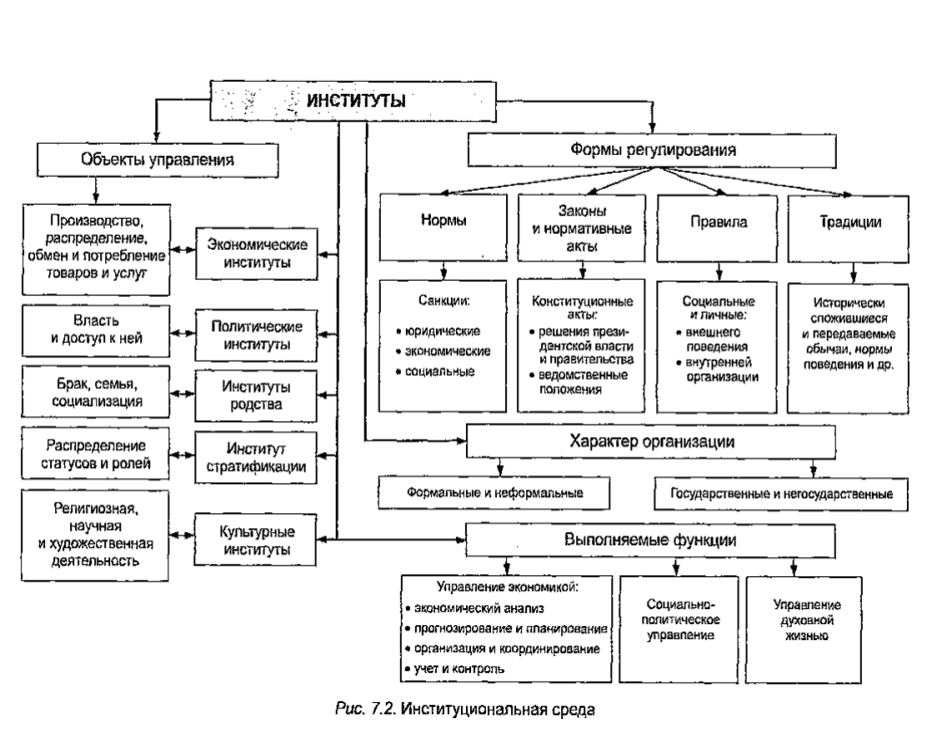 Рис. 7.1. Институциональная средаВажнейшими рынками, где функционируют реальные рыночные институты, процессы и механизмы, являются рынки факторов производства, денежный, валютный, фондовый, товарные. В республике ведется целенаправленная работа по развитию институтов товарных рынков, рыночной инфраструктуры, созданию маркетинговых и коммерческих служб торговых, производственных предприятий и организаций разных форм собственности, предприятий сервисного обслуживания, товарных бирж, торговых домов и других коммерческих структур как во внутри-, так и во внешнеэкономической сферах деятельности.7.3. Предпринимательство как важнейший фактор эффективного развития национальной экономикиВ Гражданском кодексе Республики Беларусь предпринимательство характеризуется как самостоятельная деятельность юридических и физических лиц, осуществляемая ими в гражданском обороте от своего имени, на свой риск и под свою имущественную ответственность и направленная на систематическое получение прибыли от пользования имуществом, продажи вещей, произведенных, переработанных или приобретенных ими для продажи, а также от выполнения работ или оказания услуг, если эти работы или услуги предназначены для реализации другим лицам и не используются для собственного потребления.Предпринимательство – это тип хозяйственной деятельности, связанный с преодолением рыночной неопределенности и минимизацией коммерческих рисков, направленный на реализацию возможностей получения выгоды или дохода в изменяющихся экономических условиях. Предпринимательство означает поиск оптимальных решений на основе экономического опыта и обобщения поступающей информации.В качестве целевой функции предпринимательства признается получение максимальной выгоды на основе использования предприимчивости как особого экономического ресурса.Сущностные функции предпринимательства:– мобилизация ограниченных ресурсов и их рациональное использование в условиях НТП;– содействие установлению на рынках продукта рыночного равновесия;– развитие конкурентной среды, соперничества;– накопление передового хозяйственного опыта, развитие на этой основе прогрессивной институциональной среды;– социальная интеграция общества за счет расширения круга участников предпринимательской деятельности;– мобилизация социальных факторов экономического роста;– закрепление возможности креативной формы реализации личности.Предпринимательством занимаются конкретные лица, наделенные инициативой и предприимчивостью. Поэтому предпринимательство – это совокупность хозяйствующих субъектов, движимых инициативой и экономическим интересом. В табл. 7.1 приведена характеристика предпринимательства.Т а б л и ц а  7.1. Характеристика предпринимательстваВиды предпринимательства в Беларуси. Предпринимательская дея-тельность осуществляется в конкретных организационно-правовых формах предприятия (организации). Каждая такая форма – это свои возможности и пределы хозяйственной деятельности.Это может быть коммерческое и некоммерческое предпринимательство, а по масштабам – крупное, среднее и мелкое предпринимательство. При определении масштаба предпринимательского дела обычно внимание обращают на численность персонала, объем капитала, долю рынка продукта (табл. 7.2, табл. 7.3).Т а б л и ц а  7.2. Характеристика организационных форм предпринимательстваТ а б л и ц а  7.3. Характеристика форм предпринимательства В Республике Беларусь частное предпринимательство представлено главным образом малым бизнесом.Малый бизнес – это предпринимательская деятельность, приносящая прибыль на малых предприятиях, не входящих ни в одно монополистическое объединение. По действующему законодательству малое предпринимательство выступает в двух формах: юридические лица и индивидуальные предприниматели.К субъектам малого предпринимательства – юридическим лицам – относятся предприятия и организации со следующей среднесписочной численностью работников:• в промышленности и на транспорте – до 100 человек;• в сельском хозяйстве и научно-производственной сфере – до 60 человек;• в строительстве и оптовой торговле – до 50 человек;• в других отраслях производственной сферы, в общественном питании, бытовом обслуживании населения и розничной торговле – до 30 человек;• в других отраслях непроизводственной сферы – до 25 человек.Развитие малого бизнеса способствует формированию широкого слоя мелких собственников, самостоятельно обеспечивающих свое благосостояние и достойный уровень жизни, а также позволяет создавать новые рабочие места, что обеспечивает снижение уровня безработицы и социальной напряженности.С середины 1990-х гг. в стране последовательно осуществляются меры по поддержке малого бизнеса: приняты законы о предпринимательстве и государственной поддержке малого предпринимательства, а также специальный Указ Президента Республики Беларусь от 19 июня . «О государственной поддержке малого предпринимательства»; реализуются ежегодные программы государственной поддержки и соответствующие региональные программы; правительством разработана Концепция государственной поддержки и развития малого предпринимательства в Республике Беларусь на 2002–2005 гг.; созданы Совет по развитию предпринимательства при Президенте Республики Беларусь и Межведомственная комиссия по поддержке и развитию малого бизнеса при Совете Министров Республики Беларусь. Сложилась определенная инфраструктура поддержки: фонды финансовой поддержки предпринимателей, центры поддержки предпринимательства, инкубаторы малого предпринимательства, инновационные центры, общества взаимного кредитования.Становление малого предпринимательства в Беларуси сопряжено с рядом проблем: нестабильное законодательство; сложность и высокая стоимость процедуры регистрации, особенно юридических лиц; отсутствие механизма гарантий и поручительств, связанных с финансированием субъектов малого бизнеса; громоздкое налогообложение; высокие арендные ставки на помещения; сложность проведения процедуры сертификации и стандартизации продукции, товаров и услуг и др. Для субъектов негосударственной формы собственности по-прежнему сохраняются неравные условия функционирования по сравнению с государственными предприятиями, в частности при выделении квот на приобретение сырья, формировании цен на сырье, материалы и комплектующие.За последние годы приняты несколько законодательных актов в поддержку предпринимательства. Основными из них являются Указ Президента Республики Беларусь от 21 мая . № 255 «О некоторых мерах государственной поддержки малого предпринимательства» и Закон Республики Беларусь от 1 июля . «О поддержке малого и среднего предпринимательства», в которых предусмотрены финансовая, имущественная, информационная и иные (например, содействие внешнеторговой деятельности субъектов малого и среднего предпринимательства) формы поддержки малого и среднего предпринимательства (МСП). В развитие положений названных документов принято постановление Правительства от 30 декабря . № 1911 «О мерах по реализации Закона Республики Беларусь «О поддержке малого и среднего предпринимательства». В нем утверждены положения о центрах поддержки предпринимательства, об инкубаторах малого предпринимательства, об учреждениях финансовой поддержки предпринимателей, об обществах взаимного кредитования субъектов МСП.Разработка правового обеспечения в данной сфере осуществляется в соответствии с республиканской, отраслевыми и региональными программами. Предусматривается решение ряда важнейших задач, в числе которых: создание благоприятных условий для устойчивой деятельности малых и средних предприятий; преодоление административных барьеров на пути развития предпринимательства; внедрение прогрессивных финансовых технологий его поддержки; создание рабочих мест; обеспечение импортозамещения, адресной методической, информационной, консультационной, учебно-образовательной и юридической поддержки субъектов малого и среднего бизнеса через соответствующие инфраструктуры.Общие подходы к регулированию ведения бизнеса закреплены в Директиве Президента Республики Беларусь от 31 декабря . № 4 «О развитии предпринимательской инициативы и стимулировании деловой активности в Республике Беларусь». В 2014 г. в Республике Беларусь было зарегистрировано 62,7 тыс. субъектов хозяйствования: 12,7 тыс. юридических лиц и около 50 тыс. индивидуальных предпринимателей. Наибольшее количество субъектов малого и среднего предпринимательства зарегистрировано в г. Минске и Минской области – 19,0 и 9,9 тыс. соответственно. Платежи в бюджет от индивидуальных предпринимателей составили 3751,1 млрд. руб., увеличившись по сравнению с аналогичным периодом 2013 г. на 641,6 млрд. руб. удельный вес малого и среднего предпринимательства и индивидуальных предпринимателей в налоговых поступлениях составил 28,1 %.По итогам 2013 г. на долю микроорганизаций и малых организаций приходилось 15,1 % валового внутреннего продукта, 19,4 % средней численности работников организаций, 9,5 % общего объема промышленного производства, 27,9 % объема внешней торговли товарами (табл. 7.4).Т а б л и ц а  7.4. Удельный вес микроорганизаций и малых организаций в основных экономических показателях Республики Беларусь (в % к общереспубликанскому итогу)По видам экономической деятельности распределение организаций малого и среднего бизнеса отражено ниже (табл. 7.5).Т а б л и ц а 7.5. Распределение количества организаций по видам экономической деятельности (в процентах к итогу)Для активизации малого бизнеса необходимо:• совершенствование правовых и экономических условий для устойчивого развития предпринимательства;• повышение эффективности системы государственной поддержки;• упрощение налогообложения и процедуры получения кредитов;• упорядочение системы государственной регистрации и лицензирования видов деятельности;• дальнейшее развитие инфраструктуры предпринимательства, в том числе на региональном уровне (центры поддержки предпринимательства, технопарки, инкубаторы, инновационные центры, венчурные фонды и др.), при финансовом участии государства;• создание льготных условий для доступа малого бизнеса к материально-техническим и информационным ресурсам, а также к научно-техническим разработкам и технологиям;• расширение возможностей эффективного использования имущества, находящегося в республиканской и коммунальной собственности, в производственной деятельности субъектов малого предпринимательства;• стимулирование развития малого бизнеса в сельской местности и малых городских поселениях.К приоритетным направлениям развития предпринимательства отнесены производственная деятельность в промышленности, научно-инновационная деятельность, внедрение новых технологий, экспорт товаров и услуг, развитие импортозамещающих производств. Целью государственной политики поддержки малого и среднего предпринимательства в Республике Беларусь является формирование условий для его устойчивого планомерного развития, обеспечивающих:• повышение темпов роста МСП, активизацию производственной, инновационной и инвестиционной деятельности и, как следствие, повышение эффективности национальной экономики;• рост социальной эффективности в результате вовлечения в предпринимательскую деятельность широких слоев населения, создания новых рабочих мест, в том числе для незащищенных членов общества, увеличения доходов, в частности путем вовлечения безработных в собственный бизнес;• усиление роли МСП в качестве конкурента предприятиям-монополистам путем ликвидации необоснованных препятствий для предпринимательских структур при создании новых предприятий;• разработку в регионах, малых и средних городах, где преобладают отрасли легкой и пищевой промышленности, специальных программ поддержки МСП, содержащих меры защиты потребительского рынка от низкокачественной и фальсифицированной продукции, поступающей из-за рубежа;• смену целевых ориентиров в отраслевом разрезе, предусматривающих по мере снижения инфляционного фона, проведения структурных экономических преобразований реализацию предпосылок к росту производственной активности малых предприятий, перетеканию капитала, накопленного в сфере торговли, в развитие производственного потенциала, освоению ресурсосберегающих и наукоемких технологий, созданию благоприятного климата для стратегических инвестиций. Несомненно, раскрепощение деловой инициативы и творческого потенциала граждан будет способствовать формированию развитой конкурентной среды, внедрению новых производственных и управленческих технологий, развитию инновационной деятельности, созданию рабочих мест, насыщению рынка товарами и услугами, увеличению налоговых поступлений в бюджет государства, повышению благосостояния и качества жизни населения.7.4. Структурная трансформация экономики и инновационно-инвестиционная политикаВ экономике Беларуси сложился ряд структурных деформаций как унаследованных от бывшего СССР, так и возникших в первые годы суверенного существования. Основными из них являлись:• несоответствие структуры производства внутреннему и внешнему спросу, выражающееся в неполном использовании созданных ранее для удовлетворения общесоюзных потребностей производственных мощностей, больших объемах нереализованной готовой продукции, увеличении числа убыточных предприятий, росте дебиторской и кредиторской задолженностей;• наличие в структуре экономики значительного числа материало- и энергоемких отраслей и производств, что в новых условиях хозяйствования привело к снижению эффективности производства, его зависимости от внешних поставок постоянно возрастающих в цене топливно-энергетических и сырьевых ресурсов;• технологическое отставание производственной базы национального хозяйства от экономически развитых европейских государств, высокий уровень физического и морального износа активной части основных средств вследствие недостатка инвестиций не только для расширенного, но и простого их воспроизводства;• не отвечающий современным реалиям уровень развития наукоемких высокотехнологичных экспортоориентированных с высокой долей добавленной стоимости производств.В этих условиях стала очевидной необходимость: формирования новой структуры национальной экономики в направлении роста ее наукоемкости и техновооруженности, экологической сбалансированности и энергоэффективности; перевода системы управления экономикой на корпоративные принципы и обеспечения на этой базе качественно новых стимулов инновационного развития; завершения начатых институциональных преобразований; создания адекватной рыночным условиям системы мотивации поведения предпринимателей и наемного персонала, достижения радикального повышения уровня жизни населения; оптимального встраивания белорусской экономики в мировое хозяйство с использованием двух- и многосторонних связей.При преобразовании структуры экономики предстоит усовершенствовать межсекторные, межотраслевые и межрегиональные пропорции (между государственным и частным секторами; производством, потреблением и накоплением; отраслями специализации, ориентированными на экспорт продукции, и вспомогательными и обслуживающими производствами; промышленностью и сельским хозяйством; отраслями, производящими товары и оказывающими услуги; между крупным и мелким бизнесом), оптимизировать пропорции в социально-экономическом развитии областей и г. Минска, усилить социальную составляющую.При определении направлений структурных преобразований необходимо исходить из следующих принципов:• перехода на инновационный путь развития;• многоукладности экономики, обеспечения равных условий хозяйствования всем юридическим и физическим лицам;• последовательной трансформации отношений собственности, развития предпринимательства, либерализации всех видов экономической деятельности;• концентрации ресурсов на эффективном использовании конкурентных преимуществ как базовых точек роста и приоритетных направлений структурной политики;• социальной ориентации перспективной структуры экономики, ускоренной динамики развития сферы услуг;• приоритетности наукоемких, высокотехнологичных, конкурентоспособных, экспортоориентированных и импортозамещающих нересурсоемких отраслей и производств с высокой долей добавленной стоимости;• учета факторов глобализации экономики, региональной интеграции, прежде всего с Россией, Казахстаном и другими странами СНГ;• гармонизации развития крупного производства (создание национальных и вхождение в транснациональные корпоративные структуры) и малого предпринимательства;• обеспечения рационального использования природно-экономи-ческих, демографических и других местных ресурсов;• комплексного развития производительных сил страны и ее регионов;• экологизации экономики, сохранения окружающей среды для нынешнего и будущих поколений;• рационального сочетания систем государственного регулирования и рыночного саморегулирования;• государственной поддержки наиболее эффективных экспортоориентированных и импортозамещающих предприятий и производств.Структурная политика Республики Беларусь должна предусматривать рациональное сочетание указанных стратегий развития применительно к специфике межотраслевых комплексов и отраслей страны с учетом максимального использования их конкурентных преимуществ. Исходя из этого, целесообразно сгруппировать отрасли по приведенной ниже схеме.1. Базирующиеся на использовании региональных факторных условий и ресурсов, а также ввозимых ресурсов, прежде всего топливно-энергетических, поступающих в республику по магистральным нефте- и газопроводам.К этой группе относятся специализированные отрасли и производства АПК (животноводство, льноводство и картофелеводство), лесная, деревообрабатывающая и целлюлозно-бумажная промышленность, промышленность строительных материалов, электроэнергетика, топливная, химическая и нефтехимическая промышленность, транспорт. Основное направление структурной перестройки и повышения конкурентоспособности – наращивание объемов продукции, конкурентоспособной на внутреннем и внешних рынках, путем модернизации производства, внедрения прогрессивных технологий и техники, привлечения ПИИ.2. Традиционные отрасли промышленности, которые обладают высоким научно-техническим потенциалом, способны в относительно короткие сроки повысить уровень конкурентоспособности выпускаемой продукции и создать новые ее виды, отвечающие потребительским характеристикам мирового и внутреннего рынков, но в то же время нуждаются в государственной поддержке (тракторное, сельскохозяйственное, дорожное и транспортное машиностроение, автомобиле- и станкостроение, черная металлургия и легкая промышленность). Основные направления структурной перестройки – модернизация, перепрофилирование производства на базе современных, в том числе заимствованных, технологий, закупки нового оборудования, выпуск конкурентоспособных видов продукции в соответствии с запросами рынков.3. Наукоемкие экспортоориентированные отрасли и производства, реализующие передовые достижения НТП и наиболее полно использующие человеческий потенциал страны – высококвалифицированный труд. Это наиболее перспективная, но и требующая самых больших объемов инвестиций и затрат человеческого капитала группа. Она включает отрасли, разрабатывающие и внедряющие новейшие и высокие технологии (прецизионные, лазерные, электронно-плазменные, высокотемпературный синтез основанные на применении новых видов сырья, конструкционных материалов, катализаторов); производства по выпуску материалов для микро- и наноэлектроники, композиционных материалов, по синтезу новых химических соединений, а также реализующие технологии тонкого химического синтеза, нанотехнологии, импортозамещающие; предприятия по химическому и биологическому синтезу фармацевтических средств, биологически активных соединений и пищевых добавок, биологических средств питания и защиты растений и животных; подотрасли системы образования и научного обслуживания.Важнейшими организационными структурами должны стать транснациональные, межгосударственные, межотраслевые, отраслевые и территориальные корпоративные объединения в форме транснациональных корпораций, финансово-промышленных и иных хозяйственных групп, кластеров, включающие технологически и экономически взаимосвязанные производства, научно-технические и финансовые структуры. Отраслевая структура, характеризующая пропорции между отраслями и межотраслевыми комплексами, отражает специализацию национальной экономики на выпуске таких видов товаров и услуг, которые в наибольшей степени соответствуют природно-экономическим, демографическим факторам и условиям, наиболее полно отвечают запросам внутреннего и внешних рынков.Оценка структурных сдвигов производится с использованием различных показателей, таких, например, как удельный вес отрасли в объеме производства продукции комплекса, валовом внутреннем продукте; удельный вес занятых в отрасли (сфере деятельности) в общей численности занятых в экономике; доля отрасли в стоимости основных средств (табл. 7.6).Т а б л и ц а  7.6. Динамика структуры производства ВВП Республики Беларусь (в текущих ценах), %Региональная структура характеризует территориальные пропорции размещения видов экономической деятельности, формируемые исходя из соблюдения принципов: обеспечения комплексного развития производительных сил регионов на основе рационального использования местных природных, экономических, демографических и других факторов и условий; постепенного выравнивания условий жизни населения, проживающего на этих территориях и, главное, – углубления территориального разделения труда.Т е м а 8. ЭКОНОМИЧЕСКАЯ РОЛЬ ГОСУДАРСТВА В РЕСПУБЛИКЕ БЕЛАРУСЬ8.1. Цели и функции государственного управления.8.1.1. Система органов государственного управления.8.1.2. Система прогнозов и программ развития национальной экономики.8.2. Экономическая политика и ее виды.8.2.1. Антимонопольное регулирование.8.2.2. Ценовая политика. 8.2.3.Финансово-бюджетная и налоговая системы страны.8.2.4. Денежная система и денежно-кредитная политика Республики Беларусь.8.2.5. Валютная система и валютный контроль в национальной экономике.8.2.6. Социальная политика государства.8.3. Экономическая безопасность в системе национальной безопасности страны. 8.1. Цели и функции государственного управленияГосударство, его институты и структуры играют исключительно важную роль в экономике каждой страны. Одним из принципиальных вопросов является соотношение рыночных и государственных регуляторов. Мировое развитие экономики в XX в. и первом десятилетии XXI столетия свидетельствует о чередовании периодов усиления этих видов регулирования. Соответственно в экономической теории и политике преобладала то концепция усиления роли государства в экономике (прежде всего кейнсианство, господствовавшее и в экономической теории, и в практике хозяйственного регулирования на протяжении многих десятилетий прошлого века вплоть до конца 1970-х гг.), то концепция неограниченных возможностей рыночных регуляторов экономического развития (монетаризм, неолиберализм и ряд других экономических теорий, ставших наиболее влиятельными в 1980–1990-е гг.). В бывшем же СССР и большинстве социалистических стран государство определяло практически все социально-экономические процессы путем разработки и реализации директивных планов, использования административно-командных методов управления.На современном этапе регулирующая роль государства по отношению как к государственному, так и к частному сектору экономики усиливается во многих странах, что в основном обусловлено протекающим мировым финансово-экономическим кризисом.Государственное регулирование экономики представляет собой систему мер законодательного, исполнительного и контролирующего характера, осуществляемых государственными органами и организациями в целях обеспечения успешного социально-экономического развития страны. Конкретные его направления, формы, масштабы определяются стратегией и особенностями социально-экономического развития страны в данный исторический период.В зависимости от характера самого процесса воздействия государства на регулируемые объекты все множество методов государственного регулирования можно поделить на прямые и косвенные методы (рис. 8.1).Прямые методы государственного регулирования экономики оказывают непосредственное воздействие на хозяйственные субъекты. Они не связаны с созданием дополнительного материального стимула или опасностью финансового ущерба и базируются на обязательных для исполнения распоряжениях органов государственной власти, поэтому некоторые из них иногда называют директивными или административными.Методы косвенного государственного регулирования опираются в основном на товарно-денежные рычаги рыночного хозяйства и оказывают влияние на экономические интересы хозяйственных субъектов. Данные методы часто определяют как экономические методы. Такая трактовка косвенных методов не отрицает того, что и прямые методы имеют экономическое содержание, если они служат решению задач роста экономической эффективности. Поэтому прямое противопоставление прямых и косвенных методов является неточным. Кроме того, следует учесть, что и косвенные методы облечены в административную форму: установление ставки налогов, патент и т. д.Рис. 8.1. Методы государственного регулированияПроблемы, связанные с несовершенством Государственного регулирования:1. Возникновение дефицита и излишков.2. Недостаток рыночных стимулов.3. Недостаток информации.4. Несовершенство политического процесса – практика лоббизма и контроллинга (торговля голосами), манипулирование порядком голосования, поиск политической ренты (какие-либо экономические выгоды).5. Бюрократия и неэффективность.6. Неспособность государства абсолютно, но точно предусматривать и соответственно контролировать ближайшие и отдаленные последствия принимаемых им решений.7. Изменение правительственной политики.8. Отсутствие свободы выбора.9. Присутствие временных лагов в политических процессах.Выделяют следующие типы «провалов» государства:– неэффективное государство (несовершенство информации);– слабое государство (обратная реакция);– неограниченное государство (сильное вмешательство).8.1.1. Система органов государственного управленияСистема органов государственного управления. Одним из важных условий реализации государством своих функций по эффективному управлению экономикой при переходе к рынку является формирование соответствующей структуры государственного управления и аппарата, способного профессионально действовать в новой экономической и политической среде.Конституцией Республики Беларусь определено, что «государство осуществляет регулирование экономической деятельности в интересах человека и общества, обеспечивает направление и координацию государственной и частной экономической деятельности в социальных целях» (ст. 13, п. 5).В соответствии с Основным законом (ст. 107, п. 4) Правительство (Совет Министров) Республики Беларусь обеспечивает проведение единой экономической, финансовой, кредитной и денежной политики, государственной политики в области науки, культуры, образования, здравоохранения, экологии, социального обеспечения и оплаты труда.В состав Совета Министров Республики Беларусь входят по должности Премьер-министр Республики Беларусь, заместители Премьер-министра, глава Администрации Президента Республики Беларусь, Председатель Комитета государственного контроля, Председатель Правления Национального банка, Председатель Президиума Национальной академии наук Беларуси, министры, председатели государственных комитетов, Председатель Комитета государственной безопасности, Председатель Правления Белорусского республиканского союза потребительских обществ.Постоянно действующим органом Совета Министров Республики Беларусь является его Президиум в составе Премьер-министра Республики Беларусь, его заместителей, главы Администрации Президента Республики Беларусь, Председателя Комитета государственного контроля, Председателя Правления Национального банка, Министра экономики, Министра финансов, Министра иностранных дел.Действующая система государственного управления, построенная по функционально-отраслевому и территориальному принципам, включает 24 министерства, 7 государственных комитетов и 7 государственных организаций, подчиненных Правительству Республики Беларусь.Министерство является республиканским органом государственного управления (функциональным или отраслевым), проводящим государственную политику, осуществляющим регулирование и управление в определенной отрасли (сфере деятельности) и координирующим деятельность в ней других республиканских органов государственного управления Республики Беларусь. В структуре министерств по решению Президента Республики Беларусь могут создаваться департаменты, которые являются их структурными подразделениями и осуществляют специальные (исполнительные, контрольные, регулирующие и иные) функции в определенных сферах ведения, отнесенных к компетенции соответствующего министерства. Указом Президента Республики Беларусь от 26 августа . № 445 «О некоторых вопросах органов государственной статистики» Министерство статистики и анализа преобразовано в Национальный статистический комитет, который является республиканским органом государственного управления, в области государственной статистики, подчиненным непосредственно Президенту Республики Беларусь.Важную роль в структуре государственного управления экономикой играют территориальные органы соответствующих министерств и экономические органы облисполкомов и Минского горисполкома, а также рай-, горисполкомов и местных администраций.Необходимо отметить, что сложившаяся в республике система государственного управления экономикой еще не в полной мере обеспечивает эффективное взаимодействие властных структур, так как нередко одни и те же полномочия закреплены за разными уровнями управления. Поэтому функционирование системы должно основываться на соблюдении требований и принципов, главными из которых являются: наличие четко выбранных приоритетов, целеориентированность, рационализм, экономичность, обеспечение системной интеграции знаний, опыта и информации; взаимодействие и взаимодополнение рыночных и нерыночных отношений, механизмов и регуляторов. В совокупности они выражают принципы эффективного управления.Формирование в Республике Беларусь социально ориентированной рыночной экономики требует повышения эффективности взаимодействия органов отраслевого и территориального управления при решении как общегосударственных, так и региональных проблем, что в конечном итоге обеспечит переход страны к устойчивому развитию. При этом усилия государства будут концентрироваться на потребностях и интересах человека, активизации его социальной роли, развитии инициативы и предприимчивости, усилении гражданской ответственности.8.1.2. Система прогнозов и программ развития национальнойэкономикиВ современной науке выделяют различные типы макроэкономического планирования: Директивное. Этот способ управления хозяйством страны основан на высоком уровне централизации функций руководства экономикой, применении директивных методов управления, сосредоточении основных видов ресурсов производства в государственной собственности.Индирективное планирование также базируется на ведущем месте государственной собственности на средства производства, но набор средств реализации планов более широк. В качестве экономических регуляторов здесь используются цены, ставки процента, налоги, кредиты, валютные курсы и т. д.Регулятивное. Доли государственной и частной собственности либо одинаковы, либо один из секторов является преобладающим, но урезан другим сектором. В такой системе взаимодействуют план и рынок, при этом государственный сектор спланирован централизованно, а частный – индивидуально. Государственный сектор воздействует на частный и направляет его развитие посредством налоговой и кредитной систем. Частный сектор оказывает содействие государственному в выполнении плановых нормативов.Индикативное. Плановые нормы здесь содержат лишь общие контуры государственного прогноза, но могут включать более четкие ориентиры в области государственных расходов и капиталовложений, поэтому главной задачей индикативных планов выступает координация использования государственных ресурсов без вмешательства в оперативные действия предпринимателей.Стратегическое планирование ориентировано на долгосрочную перспективу и определяет основные направления социально-эконо-мического развития страны.Экономическое планирование представляет собой систему научных исследований о возможных направлениях будущего развития экономики и ее отдельных сфер.В зависимости от сферы применения прогнозирование бывает социально-экономическое и научно-техническое. Социально-экономи-ческое прогнозирование дает оценку возможным перспективам и изменениям экономических и социальных условий жизнедеятельности общества. Научно-техническое прогнозирование нацелено на разработку научных, технических и технологических средств реализации перспективных планов социально-экономического развития.В зависимости от уровня управления прогнозирование подразделяется на народнохозяйственное, отраслевое (или региональное) и прогнозирование развития предприятия. Народнохозяйственное прогнозирование учитывает возможность оптимальной реализации цели производства, осуществления задач экономического развития. Отраслевое прогнозирование осуществляется в зависимости и с учетом роли отраслей, регионов в реализации перспективных планов макроэкономического планирования. Прогнозирование развития предприятий определяется с учетом передовых тенденций в экономическом и социальном аспектах, на основе новейших достижений техники и технологии производства.По степени обоснованности прогнозирование делится на поисковое (исследовательское) и нормативное. Поисковое прогнозирование состоит в оценке перспективных тенденций развития объекта исследования. Нормативное связано с определением путей и сроков достижения желаемых состояний исследуемого объекта на основе сложившихся показателей.Важными методологическими принципами прогнозирования являются:– принцип этапизации. Его сущность состоит в поэтапном решении задач составления прогноза;– принцип вариативности прогнозов. В принципе таких вариантов прогнозов может быть много, поэтому следует разумно ограничивать их число;– принцип социальной направленности и приоритетов общественных потребностей. Планы развития экономики должны быть направлены на удовлетворение конечных потребностей субъекта;– принцип повышения эффективности общественного производства или принцип оптимальности. В прогнозах должны отражаться достижения науки и техники, они должны ориентировать хозяйствующих субъектов на совершенствование структуры производства, повышение объема выпускаемой продукции, более эффективное использование имеющихся ресурсов;– принцип пропорциональности и сбалансированности. Прогнозы должны быть сбалансированы по ресурсам и возможностям экономики, они должны отражать сложившиеся пропорции и ориентировать экономику на формирование прогрессивных пропорций, сдвигов в экономике;– принцип сочетания отраслевого и регионального аспектов прогнозирования. В прогнозах должны быть отражены основные направления развития отраслей экономики и в то же время должен использоваться территориальный подход к прогнозированию с тем, чтобы обеспечить комплексное использование ресурсов, которыми располагает данный регион;– принцип приоритетов. Из всего многообразия отраслей, производств необходимо выделить главные и направить на их развитие ресурсов, увязать цели развития экономики с ресурсами.– принцип непрерывности. Он предполагает непрерывность процесса прогнозирования, взаимную увязку долгосрочных, среднесрочных и краткосрочных прогнозов;– принцип комплексности или системности. Он предполагает рассмотрение экономики как системы и выявление системных свойств объекта, обеспечение комплексности решения социально-экономи-ческих, организационных, научно-технических и других проблем, оптимизировать структуру и характер развития системы;– принцип адекватности. Прогнозируемые цифры должны отражать объективное состояние экономики, применяемые модели прогнозирования должны соответствовать процессам и тенденциям развития реальной экономики;– принцип формирования комплекса (набора) прогнозов. Для современной внутриполитической обстановки нашей страны нельзя прибегать только к реализации одного прогноза, необходима проработка и составление комплекса прогнозов (политического, демографического, экономического и т. д.). 8.2. Экономическая политика и ее видыЭкономическая политика – это проводимая государством, правительством генеральная линия действий, система мер в области управления экономикой, придания определенной направленности экономическим процессам в соответствии с целями, задачами, интересами страны. Она предусматривает проведение структурной, инвестиционной, финансово-кредитной, ценовой, социальной, внешнеэкономической, научно-технической, налоговой и бюджетной политики.8.2.1. Антимонопольное регулированиеРешающими условиями перехода к рыночным отношениям и эффективного развития экономики являются конкуренция, устранение монополизма в хозяйственной деятельности. Антимонопольное регулирование представляет собой комплекс экономических, административных и законодательных мер, осуществляемых государством и направленных на то, чтобы обеспечить условия для рыночной конкуренции и не допустить чрезмерной монополизации рынка, угрожающей его нормальному функционированию.Антимонопольная политика – комплекс мер, направленных на демонополизацию экономики, контроль и наблюдение за процессами концентрации на рынках, пресечение монополистических действий и недобросовестной конкуренции, устранение административных барьеров и обеспечение равных условий для всех участников рынка, формирование общественного сознания в пользу развития рыночных сил.Целями антимонопольной политики являются:– оптимизация структуры рынка;– воздействие на экономическое поведение субъектов;– корректировка экономических результатов.	Принципы реализации антимонопольной политики заключается в следующем:– содействие формированию рыночных отношений на основе развития конкуренции и предпринимательства, контроля за процессами концентрации капитала;– предупреждение, ограничение и пресечение монополистической деятельности и недобросовестной конкуренции;– разумный подход к нормам антимонопольного законодательства, направленный на эффективное функционирование товарных рынков и конкуренции;– законность, гласность и публичность в действиях антимонопольных органов.Государственная антимонопольная политика направлена на ограничение монополистической деятельности и создание здоровой конкуренции. Ее проведение способствует снижению и ликвидации административных, экономических, правовых, информационных и организационных барьеров для входа на рынки новых хозяйствующих субъектов, достижению эффективной защиты прав собственников и обеспечению равных условий конкуренции для предприятий всех форм собственности.Беларусь приступила к реализации антимонопольных мер после принятия в . Закона «О противодействии монополистической деятельности и развитии конкуренции», определяющего организационные и правовые основы предупреждения, ограничения и пресечения монополистической деятельности и недобросовестной конкуренции в целях обеспечения необходимых условий для создания и эффективного функционирования товарных рынков, содействия и развития добросовестной конкуренции, защиты прав и законных интересов потребителей. Нормы конкурентного права заложены также в Конституции, Кодексе об административных правонарушениях, Гражданском и Уголовном кодексах Республики Беларусь, а также в антимонопольном законодательстве, законодательстве в области предпринимательства и малого бизнеса, инвестиций, банковской деятельности, стандартизации, защиты прав потребителей, рекламы, внешнеэкономической деятельности.Основные направления антимонопольной политики в современных условиях перечислены ниже.Обеспечение контроля за экономической концентрацией. Настоя-щий этап развития экономики по-новому ставит проблему оценки экономической концентрации при создании хозяйственных и финансово-промышленных групп, холдингов и других объединений хозяйствующих субъектов. Государственная антимонопольная политика должна способствовать таким тенденциям в экономической концентрации, которые будут позитивно воздействовать на конкурентоспособность отечественных производителей. Регулируемая экономическая концентрация может рассматриваться как один из элементов государственной экономической стратегии, посредством которой можно мобилизовать имеющийся промышленный потенциал в целях обеспечения импортозамещения на внутреннем рынке и определенных конкурентных преимуществ товаров отечественного производства на внешнем рынке.Предупреждение и пресечение недобросовестной конкуренции. Необходимость развития данного вида деятельности антимонопольного органа обусловлена построением в республике социально ориентированной рыночной экономики, предусматривающей формирование цивилизованной конкурентной среды. Цель государственной политики в этом направлении – выработка цивилизованных и справедливых методов ведения бизнеса, добросовестного продвижения на рынок товаров и услуг.Дальнейшее сужение сферы прямого государственного регулирования цен на товары (работы, услуги) организаций-монополистов на основе дифференцированного подхода к товарным рынкам и разным группам товаропроизводителей и постепенного перехода от ценового регулирования к системе антимонопольного регулирования и контроля.Создание условий для ликвидации самих возможностей злоупотребления монопольным положением хозяйствующими субъектами, освобожденными от ценового регулирования. При этом остается необходимость регулирования цен (тарифов) на продукцию, обеспечивающую национальную, продовольственную и экологическую безопасность.Развитие методологической базы по определению порядка ценового регулирования в сферах естественных монополий.Составление и открытое ведение реестра монополистов. Внесенным в него предприятиям государство должно уделять повышенное внимание, контролируя их деятельность в области ценообразования, инвестиций, финансов, в том числе путем регулярного проведения аудиторских проверок.Достижение поставленных задач предполагает совершенствование и гармонизацию нормативной правовой базы в соответствии с Соглашением о единых принципах и правилах конкуренции и Соглашением о единых принципах и правилах регулирования деятельности естественных монополий в рамках Единого экономического пространства (ЕЗП).Для того чтобы не допустить возникновения и усиления доминирующего положения субъектов хозяйствования на товарных рынках и для ограничения конкуренции, будет организован системный контроль над монополистической деятельностью. Необходимо также обеспечить взаимодействие антимонопольных и правоохранительных органов для выявления картельных соглашений, усилить ответственность за нарушение антимонопольного законодательства. Предусматривается активное сотрудничество с антимонопольными органами сопредельных государств при проведении расследований таких нарушений на трансграничных рынках. Значимость данного направления деятельности возрастает в связи с созданием Таможенного союза Беларуси, России и Казахстана, а также формированием ЕЭП.Реализация намеченных мер позволит сократить масштабы монополизации и сформировать в республике добросовестную конкурентную среду, повысить конкурентоспособность продукции субъектов хозяйствования на товарных рынках.8.2.2. Ценовая политикаЦеновая политика направлена на создание такой системы цен и условий, которая стимулирует динамичное развитие экономики, реализацию приоритетов государственной экономической политики, эффективное использование трудовых, материальных и финансовых ресурсов, повышение конкурентоспособности продукции (работ, услуг) и экономики в целом, рост жизненного уровня населения. Основными приоритетами ценовой политики в соответствии с Программой социально-экономического развития Республики Беларусь на 2011–2015 гг. являются переход к рыночным механизмам ценообразования, совершенствование государственного ценового регулирования в целях стимулирования структурной перестройки экономики.Разработанные в стране Закон «О ценообразовании» и Концепция государственной ценовой политики определяют ее цели: контроль уровня инфляции, ограничение деятельности предприятий-монопо-листов и содействие формированию конкурентной рыночной среды, создание социально ориентированной системы цен применительно к товарам (услугам) первой необходимости для категорий населения с низкой покупательной способностью. Нестабильность финансовых систем, замедление экономического роста и обострение социальных проблем в периоды кризисов вынуждают правительства многих стран, включая Беларусь, принимать меры по стабилизации ситуации и стимулированию экономики, в том числе и меры антиинфляционного характера, предусматривающие регулирование цен.Стратегическим направлением государственной ценовой политики Республики Беларусь должна оставаться либерализация цен в той мере, которая соответствует формированию рыночной среды. Последнее относится к развитию и поддержанию конкурентных начал в экономике, противодействию монополизму, государственному регулированию цен естественных монополий, т. е. к условиям повышения эффективности функционирования экономики.Цены представляют собой один из важнейших элементов рыночной конъюнктуры, изменения которой необходимо постоянно отслеживать, предвидеть, прогнозировать. Для успешного функционирования на рынке его участники должны иметь достаточно полную и достоверную информацию о сложившейся здесь ситуации, что требует создания и постоянной поддержки системы ценового мониторинга. Эта задача актуальна не только на макро-, но и на микроуровне управления экономикой. Ни одна организация, крупная или малая, занимающаяся коммерческой деятельностью, не способна успешно функционировать без оценки положения на рынке.В государственной ценовой политике обязательно соблюдение принципа «прозрачности», предполагающего наличие и доступность информации о ценах (тарифах), товарах, условиях продажи, квотах, лицензиях, регулирующих нормативных правовых актах, что позволит устранить предпосылки для неоправданной ценовой дискриминации и сократить число неумышленных нарушений законодательства о ценообразовании.В число основных задач регулирования и контроля за ценообразованием должны быть включены социально-экономический анализ и экспертиза цен (тарифов) на важнейшие виды продукции (услуг), профилактика нарушений дисциплины цен, повышение роли общественных организаций в вопросах контроля за ценами (тарифами) на потребительские товары (услуги).Целесообразно продолжить практику применения в сфере ценового регулирования таких форм, как соглашения государственных органов об уровне цен (тарифов) или их динамике с производителями и профсоюзами, контроль за их выполнением, меж- и внутриотраслевые ценовые соглашения по «технологической цепочке», использование «коридора цен», контроль за формированием цен на продукцию «критического импорта».Государственное регулирование цен во внешнеторговой деятельности белорусских предприятий должно предусматривать защиту интересов страны в части недопущения вывоза стратегически важных ресурсов и товаров по необоснованно низким ценам, не соответствующим уровню мировых цен, защиту внутреннего рынка от агрессивного воздействия зарубежных конкурентов, формирование равнодоходных цен в рамках единого таможенного, а в последующем – единого экономического пространства.Либерализация ценообразования потребовала принципиального изменения его методологии в направлении преодоления затратного подхода за счет формирования активной роли цены в принятии решений в производстве и сфере распределения. Стабилизации цен призваны способствовать использование современных маркетинговых методов управления предприятием, реализация программ по управлению затратами на производстве.В период стабильного развития экономики республики ценовая политика должна базироваться на ограниченном государственном ценовом регулировании и преимущественно свободном ценообразовании на основе спроса и предложения. Степень государственного влияния на цены будет зависеть от вида товаров, их социальной значимости, состояния конкурентной среды. Государственное регулирование цен сохранится на ограниченный перечень товаров (работ, услуг), в том числе социально значимых, определяющих жизненный уровень населения (лекарственные средства, жилищно-коммунальные услуги, оказываемые населению), а также продукцию организаций-монополистов. По мере роста доходов граждан предусматривается повышение уровня окупаемости населением затрат на услуги ЖКХ. В целом уровень окупаемости затрат тарифами на услуги жилищно-коммунального хозяйства в . не должен превысить 60 %.Перспективными направлениями государственной ценовой политики Республики Беларусь являются закрепление позитивной динамики макроэкономических показателей, сложившейся в последние годы, создание условий для эффективного использования трудовых, материальных, энергетических ресурсов, повышения конкурентоспособности экономики, стабильного роста жизненного уровня населения.8.2.3. Финансово-бюджетная и налоговая системы страныВ современном государстве в роли основных инструментов бюджетно-финансовой политики выступают государственный бюджет и государственные внебюджетные фонды. Посредством различных финансовых механизмов обеспечиваются централизация финансовых ресурсов в бюджете и внебюджетных фондах, а также финансирование мероприятий по обеспечению основных направлений бюджетно-финансовой политики как в целом по республике, так и в регионах. В частности, используются такие механизмы, как изъятие части доходов хозяйствующих субъектов, распределение доходов и расходов между уровнями бюджетов, дотирование и субсидирование, предоставление субвенций, финансирование, трансфертные механизмы в межбюджетном регулировании и др.В процессе формирования бюджетных фондов происходит перераспределение доходов субъектов хозяйствования и отраслей. Регулируя остающуюся в их распоряжении долю чистого дохода, государство сдерживает или стимулирует их экономическую активность. Финансируя расходы, оно обеспечивает реализацию приоритетных направлений бюджетно-финансовой политики.Государственный бюджет. Бюджет занимает центральное место в любой финансовой системе. Будучи финансовой категорией, он представляет собой совокупность специфических денежных отношений, опосредующих формирование, распределение и использование бюджетного фонда для обеспечения функций государства. Организационной основой бюджетных отношений является бюджетная система.Бюджетная система Республики Беларусь – это регулируемая законодательством совокупность республиканского и местных бюджетов, основанная на экономических отношениях и государственном устройстве страны. Как в любом унитарном государстве, она имеет два уровня: республиканский и местные бюджеты (к последним относятся областные, районные, городские, сельские и поселковые).В унитарных и федеративных государствах все уровни бюджетов существуют самостоятельно и не входят своими доходами и расходами в вышестоящие бюджеты. Вместе с тем бюджеты отдельных регионов включаются в статистический (сводный) бюджет региона и государства в целом. Сводный бюджет носит название консолидированного и представляет собой свод бюджетов соответствующего административно-территориального образования. Его показатели используются для анализа бюджетно-финансовой политики в регионе. Консолидированный бюджет Республики Беларусь состоит из республиканского бюджета, консолидированных бюджетов областей и бюджета г. Минска.Доходы бюджета. Согласно Бюджетному кодексу Республики Беларусь, доходы бюджета группируются следующим образом:налоговые доходы;неналоговые доходы;отчисления на государственное социальное страхование;безвозмездные поступления.Налоговые доходы включают в себя: республиканские налоги, сборы (пошлины); местные налоги, cбopы и другие налоговые доходы; пени, начисленные за несвоевременную уплату налогов, сборов (пошлин); проценты за пользование отсрочкой или рассрочкой уплаты налогов, сборов, таможенных платежей и пени, а также за пользование налоговым кредитом.К неналоговым относятся доходы от использования имущества, находящегося в государственной собственности, штрафы, другие неналоговые доходы.Безвозмездные поступления представлены необязательными текущими и капитальными платежами, включающими поступления от иностранных государств, международных организаций, другого бюджета в форме межбюджетных трансфертов. Формы мобилизации государственных доходов, их состав и структура в значительной степени определяются финансовой политикой государства, приоритетами социально-экономического развития, стратегическими целями и методами их достижения. Показатели бюджета по доходам отражают налоговую нагрузку на экономику, структуру прямых и косвенных налогов, степень налогообложения доходов граждан, размер неналоговых доходов и другие характеристики, по которым можно судить о качественном уровне организации государственных доходов.Доходы консолидированного бюджета Республики Беларусь за январь–ноябрь 2014 г. составили 195,7 трлн. руб. и увеличились по сравнению с аналогичным периодом 2013 г. в 1,2 раза. Централизация доходов бюджета в ВВП равнялась 28,3 % и по сравнению с аналогичным периодом 2013 г. уменьшилась на 2,2 п.п.Налоговые доходы составили 24,6 % ВВП, неналоговые – 3,6 % ВВП. Основными доходными источниками бюджета остались НДС (9,5 % к ВВП), акцизы (2,8 % к ВВП), доходы от внешнеэкономической деятельности (2,3 % к ВВП), налог на прибыль (6,8 % к ВВП).Упрощение налоговой системы и снижение налоговой нагрузки являются основными направлениями бюджетно-налоговой политики республики на современном этане.Расходы бюджета в январе–ноябре 2014 г. составили 185,3 трлн., или 26,8 % к ВВП, что на 3 п. п. ниже по сравнению с аналогичным периодом прошлого года.Налоговую систему современного государства можно представить как совокупность налогов, сборов, пошлин и специальных режимов налогообложения, базирующихся на государственном суверенитете и правовых нормах по их установлению (отмене), исполнению налоговых обязательств и организации контроля за процессом налогообложения.Основы бюджетно-налоговой системы Республики Беларусь заложены в Конституции. Согласно нормам, все граждане страны должны принимать участие в финансировании государственных расходов путем уплаты законодательно установленных налогов, сборов и пошлин. Право устанавливать республиканские налоговые платежи, утверждать республиканский бюджет и отчет о его исполнении принадлежит Парламенту – Национальному собранию Республики Беларусь. Введение местных налогов и сборов, утверждение местных бюджетов и отчетов об их исполнении относятся к исключительной компетенции местных Советов депутатов.Участниками налоговых отношений выступают, с одной стороны, государство, определяющее налоговую политику, формирующее налоговую систему и устанавливающее правила и механизмы исполнения налоговых обязательств, с другой – плательщики и иные обязанные лица.Правовой основой функционирования налоговой системы является налоговое законодательство. В Беларуси основным правовым документом, регламентирующим налоговое законодательство, является Налоговый кодекс Республики Беларусь. Центральным звеном налоговой системы современного государства является совокупность налогов, сборов, пошлин и специальных режимов налогообложения, которая достаточно наглядно отражает как фискальные интересы страны и национальные особенности построения, так и происходящие в мировой экономике глобальные процессы. В Республике Беларусь налоговая классификация законодательно закреплена в Налоговом кодексе.При всем разнообразии национальных особенностей основу налоговой системы любой страны всегда составляют следующие прямые налоги: индивидуальный подоходный налог с населения, взносы на социальное страхование, налог на прибыль и доходы предприятий, налог на добавленную стоимость (или другая разновидность налогов с оборота), акцизные сборы, таможенные пошлины и имущественные налоги.В развитых странах доля косвенных налогов (их состав обычно ограничен налогом на добавленную стоимость и акцизами) в доходах бюджета, как правило, не превышает 30 % . В налоговых системах развивающихся стран и стран с переходной экономикой косвенные налоги обычно занимают доминирующее положение – от 50 до 70 % доходов бюджета, в Беларуси – 50–55 % (на долю прямых налогов в нашей стране приходится 25–30 %).При построении в развитых странах налоговых систем исходят из того, что основную долю налогов (прямых и косвенных) платят не предприятия, а население. Это ограничивает спрос, служит сдерживающим фактором роста цен и инфляции.Главной отличительной особенностью систем налогообложения всех развитых стран является их теснейшая связь и взаимозависимость со структурой и результатами работы экономики. При всем многообразии применяемых налогов этот принцип высокой экономической обоснованности и целесообразности всегда остается неизменным. Причем проявляется он не в учете интересов отдельных групп налогоплательщиков или отраслевых условий и трудностей, что характерно для переходных к рынку построений, а в ориентации на реально складывающиеся общеэкономические пропорции и зависимости.Новая налоговая система Беларуси включает 15 основных налогов и сборов, распределяемых между республиканским и местными бюджетами, и 8 видов отчислений в различные внебюджетные фонды. Помимо общепринятых в мировой практике налогов на доходы и прибыль (подоходные налоги с физических и юридических лиц), взносов на социальное страхование (отчисления в фонды социальной защиты и содействия занятости), налогов на потребление (НДС, акцизы, налог на топливо), имущественных налогов на собственность и капитал (налог на недвижимость, плата за землю, попенная плата, рентные платежи) и налогов в сфере внешнеэкономической деятельности (таможенные пошлины, налог на экспорт и импорт) в ее состав вошли и такие целевые платежи, как чрезвычайный налог, государственные пошлины и сборы, транзитный налог, три вида сборов в дорожные фонды, отчисления в отраслевые фонды поддержки НИОКР, в местные внебюджетные фонды на содержание детских дошкольных учреждений и некоторые другие виды местных сборов и платежей.Немного из истории налогов.Налоговые курьезы. 300 лет назад в России был введен знаменитый налог на бороду. Петр I повелел оценивать дворянские бороды в 60 руб., первостатейные купеческие – в 100 руб., рядовые торговые – в 60 руб. и холопьи – в 30. Крестьянин у себя в деревне носил бороду даром, но при въезде в город, как и при выезде, платил за нее 1 копейку.«Банный налог». Еще одно изобретение Петра – налог на бани. По Указу . думные люди и первостатейные купцы должны были платить с домашних бань по 3 руб., простые дворяне, купцы и всякие разночинцы – по 1 руб., крестьяне – по 15 коп. Или плати, или не мойся.Римский император Веспасиан, который правил в 70-х гг. нашей эры, ввел «налог на туалеты». Именно с того времени существует выражение: «Деньги не пахнут». Когда сын Веспасиана упрекнул отца в том, что он ввел налог на общественные уборные, Веспасиан поднес к его носу деньги, поступившие по этому налогу. Для римлян этот налог стал обязательным: они не смогли отказать себе в удовольствии пользоваться шикарными мраморными туалетами, поскольку туда, как и в знаменитые термы, ходили не только по прямой надобности, но и ради встреч и бесед.В Бюртемберге в XVIII в. брали «налог на воробьев». С хозяина каждого дома требовали уничтожить дюжину воробьев, за что он получал 6 крейцеров. Если же кто был не в состоянии учинять насилие, с него брали налог в размере 12 крейцеров. Для того чтобы уклониться от уплаты от этого налога, жители покупали нужное количество дохлых воробьев у подпольных торговцев, которые доставали их на городской свалке.«Налог на мир» до сих пор удерживают в Гвинейской Республике. Каждый год без войны там оценивают в 700 бельгийских франков.«Налог на бездетность» – самый известный налог в СССР. Он был введен в . с целью мобилизации дополнительных средств, для оказания помощи многодетным матерям. Этот налог не имеет аналогов в истории и удерживался только в СССР и Монголии.«Налог на тень», он взимается в Венеции с . Под налог попали навесы и зонтики, которые принадлежат магазинам и кафе, тень от которых падает на коммунальную собственность – землю. Кстати, еще в Византии платили «налог на воздух», размер которого зависел от размера здания.«Налог на секс», в Бельгии им облагаются владельцы витрин, в которых стоят проститутки в квартале «красных фонарей». Налог приносит бюджету порядка 4 миллионов франков.«Гипсовый налог» платят в Австрии горнолыжники при каждом спуске с горы. Полученные средства передаются австрийским клиникам. Согласно статистике, в Австрийских Альпах ежегодно получают травмы около 150 тыс. лыжников, и на их лечение тратится примерно один миллиард шиллингов в год.Вместе с тем, согласно докладам Всемирного банка «Ведение бизнеса», наша республика существенно отстает по позиции «Налогообложение» от ближайших партнеров, в том числе и стран – членов Таможенного союза (183-е место), что, естественно, не обеспечивает привлекательности ее инвестиционному и налоговому климату, а также конкурентоспособности белорусских товаров на мировых рынках. В связи с этим были предприняты шаги по упрощению и либерализации налоговой системы, реализуются меры по реформированию налогообложения: отменены налог с продаж, оборотный налог, транспортный сбор, налог на услуги, нормирование расходов; активно внедряется система электронного декларирования; в целях сокращения сроков уплаты налоговых платежей и предоставления отчетности осуществляется переход на квартальные и годовые налоговые декларации. В перспективе предусматривается снижение налоговых ставок по НДС и налогу на прибыль.К основным задачам в области налогообложения на ближайшую перспективу следует отнести:совершенствование структуры и механизмов взимания установленных налогов и сборов с ориентацией на максимальное их приближение по составу и периодичности уплаты к налоговым системам развитых стран мира;радикальное упрощение процедур налогового администрирования и контроля, укрепление позиций Беларуси в мировых рейтингах;снижение налоговой нагрузки на прибыль и фонд заработной платы организаций;упрощение порядка исчисления и переход к квартальным срокам уплаты основных налогов и сборов, развитие системы электронного налогового декларирования.В Программе социально-экономического развития Республики Беларусь на 2011–2015 гг. определено, что целями бюджетно-налоговой политики на предстоящее пятилетие являются повышение конкурентоспособности национальной налоговой системы при безусловном выполнении расходных обязательств бюджета, поддержание дефицита и долговых обязательств страны на экономически безопасном уровне.Важным новшеством бюджета является введение так называемого транспортного налога, который будет взиматься с владельцев автомашин.Речь в данном случае идет о введении государственной пошлины за выдачу разрешения на допуск транспортного средства к участию в дорожном движении. Ставки пошлины (от 1 до 25 базовых величин) будут зависеть от массы вида транспортного средства и его владельца (физическое либо юридическое лицо). За счет этого налога планируется пополнить республиканский бюджет на 1 трлн. руб.Весьма существенным отличием нового бюджета следует считать изменение порядка распределения налога на прибыль между республиканским и местными бюджетами. Ранее налог на прибыль, выплачиваемый республиканскими предприятиями и организациями с преобладающей долей государства, делился поровну между местным и республиканским бюджетом (50 на 50). Теперь же предлагается все 100 % налога на прибыль отправлять в республиканский бюджет.Посредством этого правительство планирует снизить риски для местных бюджетов, ведь зачастую бывает так, что провал одного предприятия (например, «Беларуськалия») рушит бюджет целого региона. А у местных бюджетов, в отличие от республиканского, гораздо меньше простора для маневра при латании  таких дыр. «Риски надо концентрировать на республиканском уровне», – уверен М. Ермолович.В целях компенсации отчисления в местные бюджеты от НДС будут увеличены на 1 %.8.2.4. Денежная система и денежно-кредитная политикаРеспублики БеларусьДенежная система – это форма государственной организации денежного обращения, сложившаяся исторически и закрепленная национальным законодательством. Как правило, она состоит из элементов, содержание которых в каждом государстве наполняется национальными особенностями. Основными из них являются:официальная денежная единица (наименование, виды денежных знаков, имеющих законную платежную силу);эмиссионный механизм и порядок обеспечения денежных знаков;денежная масса;структура денежного оборота;порядок установления валютного курса;государственный орган, отвечающий за организацию и регулирование денежного обращения в стране.В зависимости от вида денег различают денежные системы, основанные на полноценных деньгах (товарные и металлического обращения) и на обращении неполноценных денег, когда полноценные день-ги заменены неразменными на них кредитными и бумажными деньгами. Существующие денежные системы основаны на обороте неполноценных денег.Денежная система Беларуси функционирует в соответствии с принятыми в декабре . законами «О Национальном банке Республики Беларусь» и «О банках и банковской деятельности в Республике Беларусь», а также последующими законодательными актами, закрепившими ее правовые основы и принципы функционирования (Банковский кодекс Республики Беларусь и др.).В . Национальным банком было принято решение о признании единственным законным платежным средством в нашей стране белорусского рубля, а в налично-денежном обороте – расчетного билета. В последующие годы расчетный билет был изъят из обращения и в качестве официального единственного платежного средства признан белорусский рубль – билет Национального банка Республики Беларусь. Выпуск в обращение других денежных единиц на территории страны запрещен.Монопольным правом на эмиссию белорусского рубля обладает Национальный банк, который определяет номинал (достоинство), степень защиты, изображение и другие характеристики белорусского рубля и монет. Он обеспечивает печатание банкнот, чеканку монет, их хранение, подтверждение подлинности, изъятие и уничтожение выведенных из обращения (ветхих) банкнот и монет, устанавливает официальный курс рубля к иностранным денежным единицам. На территории Беларуси функционируют наличные деньги (банкноты, юбилейные и памятные монеты) и безналичные деньги в виде средств на счетах в банках, обеспеченные активами Национального и других банков, в том числе золотовалютными резервами, государственными ценными бумагами и прочими активами национальной банковской системы.Для упорядочения денежного обращения в . и . в республике проведены две деноминации (уменьшение нарицательной стоимости денежной единицы). В результате первой из них все активы и пассивы юридических лиц, наличность и цены уменьшились в 10 раз, в ходе второй – в 1000 раз.Институциональной основой денежной системы Беларуси служит финансово-кредитная система, включающая в себя банковскую систему и небанковские кредитно-финансовые организации. Банковская система представлена двумя уровнями: Национальный банк (первый уровень) и иные банки (второй). Таким образом, к собственно субъектам денежных отношений (в узком смысле) относятся Национальный банк, другие банки и небанковские кредитно-финансовые организации. Помимо этого в качестве участников денежных правоотношений (в широком смысле) выступают Республика Беларусь, ее администра-тивно-территориальные единицы (в лице государственных органов), физические и юридические лица, а также индивидуальные предприниматели. Объекты денежных отношений – национальные деньги и иностранная валюта, ценные бумаги, драгоценные металлы и камни, иные ценности.Первым уровнем национальной банковской системы является Национальный банк, который осуществляет регулирование денежного оборота в соответствии с законодательством. Он устанавливает правила организации наличного денежного обращения, охватывающие:– ведение кассовых операций в стране, работу банков с денежной наличностью, применение мер ответственности за их нарушение;– хранение, инкассацию и перевозку денежной наличности и других ценностей;– осуществление эмиссионно-кассовых операций;– расчеты наличными деньгами между юридическими лицами;– определение признаков платежности наличных денег, замену ветхих и поврежденных банкнот и монет, а также процесс их уничтожения.В сфере безналичного денежного оборота Национальный банк определяет основные принципы функционирования платежной системы страны; разрабатывает и утверждает правила банковских переводов, формы безналичных расчетов, стандарты платежных инструкций, ответственность за их нарушение и др.Основными целями деятельности Национального банка являются:– защита и обеспечение устойчивости белорусского рубля, в том числе его покупательной способности и курса по отношению к иностранным валютам;–  развитие и укрепление банковской системы;– обеспечение эффективного, надежного и безопасного функционирования платежной системы.Для достижения отмеченных выше целей Национальный банк разрабатывает и реализует денежно-кредитную политику.Вторым уровнем национальной банковской системы являются банки, оказывающие банковские услуги на принципах коммерческого расчета. Они привлекают денежные средства физических и юридических лиц в депозиты (вклады), размещают указанные средства от своего имени и за свой счет (на условиях возвратности, платности и срочности), а также оказывают услуги по открытию и ведению счетов физических и юридических лиц. В соответствие с Банковским кодексом Республики Беларусь банк вправе осуществлять и иные банковские операции и виды деятельности.Белорусский банковский сектор играет доминирующую роль на рынке финансовых услуг и по состоянию в . включает 31 действующий банк. Характерной особенностью его современного институционального развития является устойчивая тенденция к увеличению в структуре собственности доли иностранного капитала: в общем числе банков 26 – с участием иностранного капитала, из них 9 – со стопроцентным иностранным капиталом.Наряду с положительными результатами в отечественном банковском секторе существуют проблемы, требующие немедленного решения. Например, очень высоким остается уровень концентрации активов банковского сектора: на долю пяти крупнейших банков приходилось 83,1 % активов и 78,7 % капитала банковского сектора. По-прежнему сохраняется дисбаланс между ростом объемов кредитной задолженности банков в реальном выражении и ростом экономики, что способствует уязвимости банковского сектора в отношении риска невыполнения заемщиками своих обязательств.Следует также отметить, что до последнего времени на отечественном рынке финансового посредничества по-прежнему доминируют банки. Так, из совокупных активов финансового сектора, ныне составивших 62,1 % по отношению к BBП, 97 % пришлось на долю банков и только 3 % – страховых компаний. Иными словами, в республике не получил должного развития такой важный элемент денежной системы, как небанковские кредитно-финансовые организации, к числу которых относят лизинговые, инвестиционные и трастовые компании, страховые и ссудо-сберегательные общества, пенсионные и паевые фонды, кредитные союзы, ломбарды и др. В то же время активизация их деятельности, в частности страховых и инвестиционных компаний, пенсионных фондов, позволит не только аккумулировать долгосрочные источники финансирования национальной экономики, но и снизить финансовую нагрузку на банковский сектор, даст возможность рынку оперативно минимизировать негативные воздействия внешних шоков. Развитие инфраструктуры финансового рынка, создание специализированных финансовых организаций будет способствовать также сокращению участия банков в кредитовании государственных программ, льготном кредитовании отдельных предприятий и граждан, что в свою очередь приведет к повышению качества этих программ, более тщательному анализу целесообразности оказания государственной поддержки отдельным отраслям экономики, предприятиям и гражданам.Согласно Стратегии развития банковского сектора Республики Беларусь на 2011–2015 гг., банковский сектор к концу указанного периода (аккумулируя новейшие достижения и технологии банковского дела) должен представлять собой наиболее прогрессивную и жизнеспособную составляющую экономики страны, которая эффективно, качественно и в полном объеме удовлетворяет спрос на инвестиционные ресурсы. Прогнозируется увеличить объем кредитов банков до 70–90 % к ВВП, отношение активов банков к ВВП – до 85–105, капитала банков к ВВП – до 12 %, что позволит приблизиться к аналогичным показателям банковских систем ряда стран Восточной и Центральной Европы.Денежно-кредитная (монетарная) политика, являясь составной частью единой государственной экономической политики, представляет собой деятельность, направленную на регулирование денежной массы в обращении, объема кредитов в экономике, уровня процентных ставок и других показателей денежного обращения и финансового рынка для достижения общеэкономических целей. С ее помощью государство управляет денежным предложением и создает условия для доступа экономических субъектов к кредитам в объемах, соответствующих задачам экономической политики.Денежно-кредитная политика разрабатывается Национальным банком совместно с Министерством финансов и другими государственными органами Республики Беларусь. Субъектами, реализующими денежно-кредитную политику, являются Национальный банк (ведущий субъект, или монетарный регулятор) и другие банки страны.Целевые параметры денежно-кредитной политики оказывают воздействие на эффективность инвестиций, масштабы и направление потребительского спроса, уровень товарных цен и соответственно на процессы воспроизводства, инфляции и занятости. Таким образом, изменяя условия функционирования банков и небанковских кредитно-финансовых организаций, Национальный банк определяет не только направление их деятельности, но и ход экономического развития Беларуси. Характер и содержание денежно-кредитной политики предопределяются экономической стратегией общества, национальными особенностями денежной (в частности, кредитной) системы, общей хозяйственной ситуацией в стране.Денежно-кредитная политика по сравнению с бюджетно-налоговой обладает рядом существенных преимуществ:во-первых, оперативностью и гибкостью реакции центрального банка страны на изменение ситуации в экономике – Национальный банк ежедневно принимает решения, например, о покупке и продаже ценных бумаг и тем самым влияет на объем денежного предложения и уровень процентной ставки;во-вторых, ограниченностью политического давления в силу отсутствия непосредственного влияния денежно-кредитной политики на изменения государственных расходов и доходов.Выделяют два типа денежно-кредитной политики:«рестрикционная (политика «дорогих» денег) – направлена на ужесточение условий кредитования, ограничение денежной эмиссии, что предполагает рост процентных ставок центрального банка и использование им других мер, ориентированных на сокращение объемов кредитования экономики. Основными целями при этом являются сдерживание инфляции, оздоровление платежного баланса, снижение деловой активности в период «пика» экономического подъема;экспансионистская (политика «дешевых» денег) – предполагает расширение масштабов кредитования экономики, снижение уровня процентных ставок, ослабление контроля со стороны центрального банка за приростом количества денег в обращении. Основными целями являются стимулирование деловой активности, ускорение темпов экономического роста и сокращение безработицы в стране.Сложность разработки оптимальной денежно-кредитной политики состоит в том, что достижение желаемых результатов по одним параметрам, как правило, вызывает ухудшение по другим (циклическая асимметрия). Так, стимулирование инвестиций и соответственно роста деловой активности в экономике за счет увеличения денежного предложения может усиливать инфляцию. Меры же по снижению темпов роста денежного предложения, направленные на борьбу с инфляцией, дестимулируют экономическую активность и ухудшают показатели занятости. В результате неизбежно возникает проблема маневрирования между задачами стимулирования экономической активности и снижения инфляции. Поэтому Национальный банк должен проводить последовательную денежно-кредитную политику и действовать в зависимости от состояния экономики и тот или иной период ее развития.Кроме того, к недостаткам денежно-кредитной политики следует также отнести: слабую предсказуемость и регулируемость скорости денежного обращения; существенную зависимость инвестиционной активности от изменения процентной ставки (рост последней снижает инвестиционную активность, что ограничивает возможности кредитной рестрикции); наличие временного лага – запаздывающего эффекта между действиями органов денежно-кредитного регулирования и ответной реакцией экономики.Основным критерием эффективности денежно-кредитной политики служит обеспечение экономики денежной массой, соответству-ющей как по количественным, так и качественным параметрам реальному спросу, что требует определения стратегии денежно-кредитной политики и иерархии ее целей адекватно ситуации. Конкретный состав целей и их количественные параметры определяются национальными приоритетами страны, а также спецификой экономики.Стратегия и тактика денежно-кредитной политики Республики Беларусь на очередной год определяется в «Основных направлениях денежно-кредитной политики» в соответствии с долгосрочными монетарными целями и задачами, а также их конкретизацией на планируемый период. Разработка и реализация денежно-кредитной политики предполагает этапность процесса и согласованность прогнозов, решений и действий в рамках каждого этапа.На этапе выбора конечных и промежуточных целей происходит их увязка с долго- и среднесрочными программами, разрабатываемыми в соответствии с действующим законодательством.Этап разработки общеэкономических и денежно-кредитных прогнозов и мер на очередной год предусматривает подготовку, прежде всего, трех основных документов: Прогноза социально-экономическо-го развития страны, включающего платежный баланс, Государственного бюджета, Основных направлений денежно-кредитной политики. На их основе формируются отраслевые и региональные программы.Этап реализации мер денежно-кредитной политики осуществля-ется в соответствии с Планом мероприятий по выполнению Основных направлений, разрабатываемым Национальным банком на каждый год. При его подготовке оценивается внутригодовая динамика важнейших денежно-кредитных параметров, учитываются прогнозные экономические тенденции, что дает возможность системно подходить к выбору и применению в течение года всего набора монетарных инструментов. В то же время экономическая и финансовая ситуация требуют постоянной корректировки последних. В этой связи можно выделить внутригодовые этапы подготовки квартальных, месячных, недельных и ежедневных прогнозов и решений в сфере реализации денежно-кредитной политики, что позволяет определить условия и обосновать проведение конкретных монетарных операций, разработку текущих нормативных актов, осуществление прочих организационных действий.Важными и тесно взаимосвязанными методами реализации денежно-кредитной политики страны являются процентная и эмиссионная политика Национального банка. Процентная политика представляет собой систему мероприятий, направленных на регулирование цены денег в экономике, которая способствует достижению приоритетов социально-экономического развития республики. Основными инструментами, используемыми при этом Национальным банком, являются установление ставки рефинансирования, а также проведение операций по корректировке уровня банковской ликвидности. Эмиссионная политика – это комплекс мероприятий по регулированию объема обязательств Национального банка в белорусских рублях в целях поддержания объема денежных средств, находящихся в обращении, на уровне, способствующем достижению целей денежно-кредитной политики. Национальный банк изменяет денежную базу и (через денежный мультипликатор) оказывает влияние на денежную массу.К методам денежно-кредитного регулирования относятся также резервные требования – процентная доля привлеченных банками денежных средств (депозитов), которую они обязаны хранить в фонде обязательных резервов в порядке и на условиях, определенных Национальным банком. Это позволяет, во-первых, управлять ликвидностью банков для снижения волатильности краткосрочных межбанковских процентных ставок; во-вторых, воздействовать на долгосрочный уровень кредитных (депозитных) процентных ставок финансового рынка. Кроме того, резервные требования обеспечивают возможность корректировки величины кредитно-депозитного мультипликатора, т.е. количества кредитов и депозитов в экономике. Таким образом, резервные требования являются дополнительным ограничителем роста денежной массы, значение которого повышается в периоды высокого уровня инфляции.Приоритетной целью денежно-кредитной политики является обеспечение устойчивости белорусского рубля как важного фактора поддержания стабильного роста экономики. В то же время «Стратегией развития банковского сектора Республики Беларусь на 2011–2015 гг.» определено постепенное смещение акцента ее целевых ориентиров в сторону поддержания финансовой стабильности, что предполагает также устойчивую работу финансовых рынков и институтов. Это будет способствовать повышению эффективности денежно-кредитной политики в долгосрочной перспективе и обеспечению стабильности национальной валюты на постоянной основе.8.2.5. Валютная система и валютный контроль в национальной экономикеВалютная система Беларуси является составной частью национальной денежной системы, представляет собой правовую форму организации валютных отношений в стране и регулируется национальным законодательством в соответствии с требованиями, правилами и нормами международного права. Ее структура соответствует принципам построения и включает все основные элементы валютных систем развитых стран мира. Важнейшим элементом валютной системы Беларуси является национальная валюта – белорусский рубль. Он введен в обращение в . первоначально в виде расчетных билетов Национального банка, которые не являлись денежными знаками и были выпущены в дополнение к советским (российским) рублям с целью защиты внутреннего потребительского рынка в ответ на ограниченные поступления в республику наличных денег из Российской Федерации. В октябре . единственным платежным средством на территории страны признан белорусский рубль, а в налично-денежном обороте – банкноты (расчетные билеты). В соответствии с Указом Президента Республики Беларусь 1 января . были введены в обращение банкноты Национального банка нового образца разного достоинства. С . Национальный банк эмитирует металлические денежные знаки – памятные монеты Республики Беларусь, которые являются законным платежным средством и обязательны к приему по нарицательной стоимости при всех видах платежей без всяких ограничений. С ноября . белорусский рубль соответствует правилам ограниченной конвертируемости валют.В условиях открытого типа экономики ключевое значение в процессе достижения финансовой стабилизации и экономического роста принадлежит режиму валютного курса. Валютный курс – соотношение обмена денежных единиц разных стран, обусловленное их покупательной способностью и рядом других внешнеэкономических и политических факторов. Его можно определить как цену валюты одной страны, выраженную в валюте другой страны. С . официальный курс белорусского рубля устанавливается Национальным банком по отношению к свободно и ограниченно конвертируемым валютам. По отношению к российскому рублю и доллару США он формируется по результатам фиксинга на торгах, проводимых ОАО «Белорусская валютно-фондовая биржа»; к другим иностранным валютам определяется на основании кросс-курса к ним доллара СШA. В соответствии с номинальным курсом Национальный банк устанавливает индекс реального курса белорусского рубля к иностранной валюте. Данный индекс характеризует изменение за определенный период времени по отношению к базовому периоду номинального курса белорусского рубля к валюте страны – основного торгового партнера, скорректиро-ванное на соотношение темпов инфляции в Республике Беларусь и в данной стране. Используется прямая котировка белорусского рубля по отношению к иностранным валютам (курс единицы иностранной валюты выражен в белорусских рублях).Важным элементом валютной системы являются валютные ограничения – система государственных мер, регламентирующих порядок осуществления операций резидентов и нерезидентов с валютными ценностями. Они вводятся в целях выравнивания и оптимизации платежного баланса Республики Беларусь, стабилизации и поддержания курса белорусского рубля по отношению к иностранным валютам.Золотовалютные резервы (6091,2 млрд. долл. на 01.05.2014 г.) являются одним из ключевых элементов валютной системы. Международные резервы Республики Беларусь – это высоколиквидные иностранные активы, состоящие из монетарного золота, специальных прав заимствования Республики Беларусь у МВФ, резервной позиции Республики Беларусь в МВФ, а также валютных резервов, которые могут быть оперативно использованы для проведения интервенций Национального банка на валютных рынках в целях стабилизации курса национальной валюты, финансирования Правительством импорта товаров и услуг, осуществления расчетов по погашению и обслуживанию государственного внешнего долга и т. д.Валютная система регламентирует использование международных кредитных средств обращения и форм международных расчетов (документарный аккредитив, инкассо, банковский перевод и др.), а также регулирует международную валютную ликвидность – способность страны обеспечивать своевременное погашение своих внешних обязательств приемлемыми для кредитора платежными средствами, т. е. ее платежеспособность. Показателем международной валютной ликвидности является отношение золотовалютных резервов (ЗВР) к стоимостному объему годового импорта товаров и услуг, которое в республике на 01.01.2005 г. составило 0,6 месяца импорта, на 01.01.2011 г. – 1,6 месяца (на 01.07.2011 г. – 1,1 месяца) при минимальном необходимом объеме не менее 3 месяцев импорта.	В Беларуси регламентируется режим функционирования национального валютного рынка. Валютный рынок – структурная составляющая финансового рынка, совокупность отношений, возникающих на основе спроса и предложения по поводу покупки-продажи иностранных валют, сделок с валютными ценностями и валютных инвестиций. На внутреннем валютном рынке республики операции по купле-продаже валют проводятся в двух сегментах (биржевом – на торгах ОАО «Белорусская валютно-фондовая биржа» и внебиржевом – с банками), а также на рынке наличных валют.Правовая база валютной системы и валютной политики государства закреплена в новой редакции Банковского кодекса Республики Беларусь и Законе Республики Беларусь «О валютном регулировании и валютном контроле». В законе сформулировано понятие «валютное регулирование», установлены порядок обращения, владения, пользования и распоряжения валютными ценностями, порядок осуществления валютных операций, порядок открытия резидентами и нерезидентами счетов, изложены их права и обязанности, определены система органов валютного регулирования и контроля, агенты валютного контроля и их полномочия.Следует отметить, что в Беларуси сформирована и функционирует валютная система, которая основана на современной правовой базе, способствует обеспечению экономической безопасности и устойчивому экономическому росту, а также активной интеграции страны в мировую валютную систему.Валютное регулирование и валютный контроль. В соответствии с действующим законодательством валютное регулирование – это деятельность государственных органов по установлению порядка обращения валютных ценностей, в том числе правил владения, пользования и распоряжения ими (рис. 8.1). 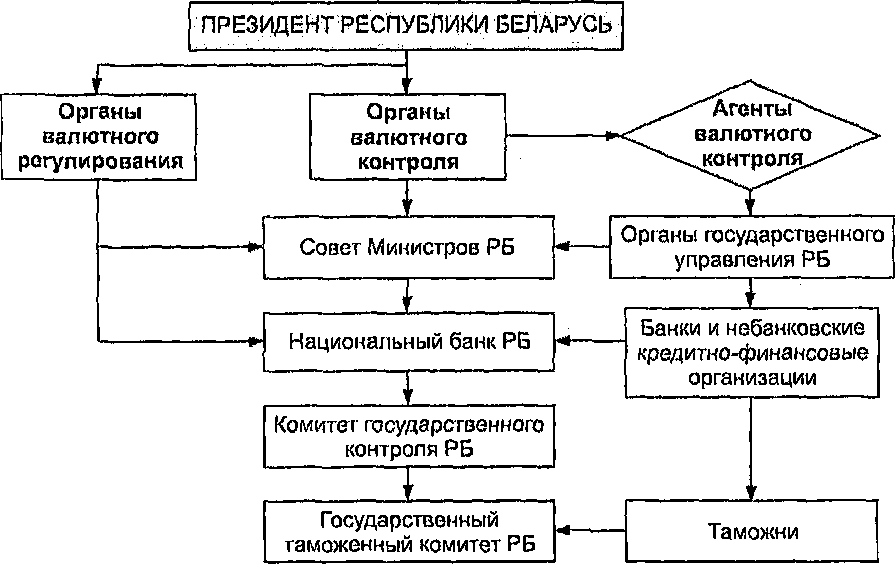 Рис. 8.1. Институциональная структура валютного регулирования Республики БеларусьПрезидент Республики Беларусь определяет систему органов валютного регулирования и валютного контроля и принимает меры по осуществлению валютного регулирования в соответствии с действующей Конституцией.Органами валютного регулирования являются Совет Министров, который принимает нормативные правовые акты, содержащие нормы валютного законодательства Республики Беларусь, и Национальный банк.Органами валютного контроля являются:Совет Министров Республики Беларусь – определяет компетенцию республиканских органов государственного управления и иных государственных организаций, подчиненных Правительству Республики Беларусь, областных (Минского городского) исполнительных комитетов по вопросам выполнения ими функций агентов валютного контроля;Национальный банк – осуществляет валютный контроль за совершением банками и НКФО валютных операций;Комитет государственного контроля – на основании информации, получаемой от иных органов и агентов валютного контроля, формирует базу данных, осуществляет контроль за выполнением органами и агентами валютного контроля своих функций, а также координирует деятельность этих органов;Государственный таможенный комитет – осуществляет организацию валютного контроля за перемещением резидентами и нерезидентами через таможенную границу Республики Беларусь валютных ценностей.Агентами валютного контроля являются:– органы государственного управления, республиканские органы государственного управления, областные (Минский городской) исполнительные комитеты – осуществляют контроль за возвратом в страну и использованием подчиненными (подведомственными, входящими в состав) им юридическими лицами, индивидуальными предпринимателями выручки от экспорта; представляют информацию об их внешнеэкономической деятельности; выявляют нарушения валютного законодательства;– банки и НКФО, основные функции которых заключаются в осуществлении контроля за полнотой и своевременностью представления клиентами информации, относящейся к валютным операциям, и соответствием ее требованиям валютного законодательства, а также контроля за соответствием проводимых клиентами валютных операций требованиям валютного законодательства; в получении документов, объяснений, справок и сведений о проведении валютных операций;– таможни (как агенты валютного контроля) производят таможенное оформление экспортируемых и импортируемых товаров, осуществляют контроль за оформлением документов и соблюдением законодательства, регламентирующего порядок ввоза и вывоза валютных ценностей, и другие функции. Валютный контроль играет ведущую роль в системе мер, направленных на укрепление законодательной и финансовой дисциплины в сфере валютных отношений, развитие внутреннего валютного рынка и наращивание золотовалютных резервов страны. Эффективная работа его механизмов возможна при взаимном и тесном сотрудничестве банков и таможенных органов в процессе контроля внешнеэкономической деятельности юридических и физических лиц, резидентов и нерезидентов Республики Беларусь, а также на основе нормативно-правовой базы, контролирующей движение экспортной выручки, и наделения агентов валютного контроля необходимым и достаточным объемом полномочий.Валютная политика Беларуси является одной из ключевых составляющих экономической политики государства, органично связана с денежно-кредитной и бюджетной (фискальной) политикой и призвана обеспечивать стабильность национальной валюты, равновесие платежного баланса, усиление конкурентоспособности отечественного экспорта на международных рынках, создание условий для привлечения иностранных инвестиций, наращивание золотовалютных резервов и повышение международного рейтинга страны. Выбор инструментов и механизмов ее осуществления зависит от степени открытости экономики, темпов роста ВВП, характера проводимой денежно-кредитной и бюджетной политики, уровня развития фондового рынка, структуры банковской системы, темпов инфляции, величины золотовалютных резервов, состояния платежного баланса, условий развития бизнес-среды, конкуренции и других факторов.Основными формами валютной политики являются:– девизная политика – метод воздействия на курс национальной валюты в форме валютных интервенций центрального (Национального) банка;– дисконтная политика – изменение учетной ставки центрального банка, направленное на регулирование валютного курса и плательного баланса, путем воздействия на динамику денежной массы, цен, кредитов и совокупного спроса;– политика управления золотовалютными резервами посредством оптимизации их состава и структуры с целью поддержания стабильности национальной валюты и осуществления международных расчетов;– режим валютных паритетов и валютных курсов (режим фиксированного и режим «плавающего» валютного курса);– валютные ограничения и валютное регулирование, направленные на поддержание курса национальной валюты и сокращение оттока капитала из страны;– политика валютного правления (валютное управление, валютный совет, валютный комитет), предусматривающая эмиссию наличных денег, которые по первому требованию конвертируются в иностранную валюту либо иные внешние активы;– корректировка валютного курса (девальвация и ревальвация);– валютная интеграция посредством координации валютной политики с наднациональными механизмами валютного регулирования.В рамках комплекса мер по выходу на единый равновесный курс белорусского рубля Национальный банк в сентябре . ввел новый порядок совершения валютно-обменных операций на внутреннем валютном рынке, в соответствии с которым открылась дополнительная торговая сессия на ОАО «Белорусская валютно-фондовая биржа». Курс покупки и продажи валюты на ней устанавливался по результатам фиксинга исходя из спроса и предложения. На основной торговой сессии осуществлялись продажа банками валюты в счет обязательной продажи экспортной выручки (в рамках домицилирования) и покупка банками иностранной валюты для оплаты лекарственных средств, изделий медицинского назначения, а также за поставленные в республику природный газ и электроэнергию. Курсы иностранных валют на внебиржевом рынке, а также с участием населения устанавливались по курсу, который сложился по итогам дополнительной торговой сессии.С 20 октября . Национальный банк перешел на режим «управляемого плавания» курса национальной валюты. Механизм его применения реализовывается в процессе установления курса белорусского рубля по отношению к стоимости корзины иностранных валют по результатам фиксинга на основе спроса и предложения, складывающихся на единой торговой сессии на ОАО «Белорусская валютно-фондовая биржа». Данный курс является официальным курсом Национального банка. Интервенции последнего как в иностранной, так и в национальной валюте осуществляются исключительно для сглаживания отдельных колебаний курса белорусского рубля.Режим «управляемого плавания» призван способствовать притоку иностранной валюты в страну и устранению негативных факторов, препятствующих ее предложению на бирже (обязательная продажа части экспортной выручки субъектами хозяйствования по курсу ниже рыночного, устанавливаемому на основной торговой сессии и др.). Выбор данного режима обусловлен значительной степенью открытости белорусской экономики и зависимостью от изменений на мировых товарных и финансовых рынках, а также волатильностыо курсов основных мировых валют. «Управляемое плавание» позволяет защищать экономику страны от негативного влияния внешних шоков.Таким образом, повышение эффективности курсовой политики как важнейшей составляющей валютной политики государства необходимо осуществлять в направлении более гибкого формирования обменного курса белорусского рубля (в рамках режима привязки к корзине иностранных валют) в соответствии с ростом внутренней и внешней сбалансированности экономики. Гибкая курсовая политика позволит принимать превентивные, своевременные и адекватные меры по нивелированию влияний колебания курсов мировых валют на национальную экономику и создавать стабильные условия для осуществления внешнеэкономической деятельности Республики Беларусь.В ближайшей перспективе перед государством в области национальной валютной политики стоит задача не допустить снижения ЗВР и довести их до величины, составляющей 3 месяца импорта товаров и услуг, что обеспечит необходимый уровень внешнеэкономической безопасности страны. В целях активной интеграции в мировую экономическую систему прогнозируется смягчать и постепенно снимать валютные ограничения и обременения на операции текущего и капитального характера.8.2.6. Социальная политика государстваИсходя из содержания и принципов социальной политики можно выделить ее основные направления.1. Политика доходов населения (жизненный уровень, потребитель-ская корзина, семейные сбережения, общее благосостояние).2. Политика в сфере труда и трудовых отношений (оплата труда, охрана труда и социальное страхование, занятость граждан и др.).3. Социальная поддержка и защита нетрудоспособных и малоимущих слоев населения (пенсионное обеспечение, социальное обслуживание, социальные гарантии и др.).4. Основные направления развития отраслей социальной сферы (охрана здоровья, образование, наука, культура, физическая культура и спорт).5. Политика в области современной инфраструктуры (жилищные условия, коммуникации, обеспеченность транспортными средствами и услугами связи, торговое и бытовое обслуживание).6. Миграционная политика (вынужденная миграция, защита прав и интересов соотечественников за рубежом, внешняя трудовая миграция).7. Политика в отношении отдельных категорий граждан (семейная, молодежная политика, политика в отношении пожилых и инвалидов и др.).Под социальной политикой понимают комплекс мер государства, направленных на обеспечение благоприятных условий труда, жизни и всестороннего развития членов общества.Необходимость формирования социальной политики обусловлена тем, что рыночный механизм гарантирует высокий жизненный уровень лишь тем, кто более способен, образован, физически крепок и т. д. Однако в обществе есть люди, которые по объективным причинам не могут обеспечить себе даже минимальный уровень благосостояния. Это – дети-сироты, старики, безработные и др. Они должны быть защищены государством.Социальная и экономическая политика тесно взаимосвязаны между собой. Социальная политика не может быть реализована без надлежащей материальной базы, равно как и экономическая политика не может быть реализована без использования человеческого фактора.Основные задачи социальной политики государства перечислены ниже.1. Обеспечение социальной защиты беднейшим слоям населения через оказание им материальной помощи. Для того чтобы определить, кто имеет право на такую социальную помощь, используется показатель прожиточного минимума.2. Обеспечение государственных гарантий по социальной защите в случае болезни, нетрудоспособности, несчастного случая и др.3. Обеспечение гарантии права на труд.Такие гарантии со стороны государства обеспечиваются конституционно через трудовое законодательство, которое распространяется на все субъекты хозяйствования, независимо от форм собственности. 4. Регулирование занятости населения.Оно обеспечивается через создание и функционирование бирж тру-да, переквалификацию работников, реализацию программ по формированию новых рабочих мест и др. 5. Создание условий для всестороннего развития личности. Это достигается на основе обеспечения доступности к ценностям национальной и мировой культуры (возможность учиться за границей, посещать библиотеки, музеи, иметь доступ в Интернет и др.).6. Создание условий для негосударственного социального страхования.Оно представляет собой отношения по защите имущественных интересов людей при наступлении страховых случаев за счет денежных фондов, формируемых из уплачиваемых ими страховых взносов.7. Защита окружающей среды. Охрана окружающей среды призвана обеспечить благоприятные условия труда, жизни и всестороннего развития личности.Существуют и другие задачи социальной политики, позволяющие государству корректировать результаты действия рыночного механизма.	Социальная политика базируется на определенных принципах, основными из которых являются:а) государственное вмешательство в сферу социальной защиты не должно разрушать рыночный механизм со стимулирующей конкуренцией;б) социальная защита должна обеспечивать человеку определенные социальные нормативы, отражающие уровень их жизни, быта, условия труда, но не носить благотворительный характер; в) обеспечение всеобщности социального страхования с дифференцированным подходом к различным слоям и группам населения в зависимости от социального положения, возраста, трудоспособности и экономической самостоятельности;г) социальные программы должны быть обеспечены ресурсами; д) должна быть обеспечена гибкость и многоуровневость социальной защиты (верховная власть – местные органы власти – предприятия – общественные организации) с четким определением прав, функций и ответственности каждого; е) не должно быть уравниловки в распределении социальной помощи и подрыва стимулов к творческому и эффективному труду.Конечной целью социальной политики государства является повышение уровня и качества жизни населения. Уровень жизни – это экономическая категория и социальный стандарт, характеризующий степень удовлетворения физических и социальных потребностей людей. Основными компонентами стандарта уровня жизни являются: здоровье, питание, жилищные условия, доходы населения, домашнее имущество, платные услуги, условия труда и отдыха, культурный уровень населения, социальные гарантии и социальная защита наиболее уязвимых граждан. Уровень жизни определяется содержанием таких величин, как прожиточный минимум и потребительская корзина. Прожиточный минимум – это размер денежного дохода, обеспечивающий удовлетворение минимально допустимых потребностей. Прожиточный минимум является базовым нормативом для отнесения граждан к малоимущим группам населения, находящихся за «чертой бедности». Эта черта определяется как 60 % среднедушевого среднемесячного минимального потребительского бюджета семьи из 4 человек за предшествующий квартал.Прожиточный минимум используется в качестве базы для обоснования минимальной заработной платы. Последняя представляет собой официально устанавливаемый государством уровень оплаты труда на предприятиях всех форм собственности в виде наименьшей месячной ставки или почасовой оплаты.Наряду с прожиточным минимумом для определения реального уровня жизни населения используется понятие «потребительская корзина» как некий стандарт, к которому приравниваются фактические данные потребления благ. Она включает в себя научно обоснованный набор продовольственных и непродовольственных товаров и услуг, обеспечивающих удовлетворение конкретных функциональных потребностей человека в определенные отрезки времени исходя из конкретных условии, складывающихся в государстве, и реальных возможностей экономики.В общем виде уровень жизни в стране или регионе определяется по средней продолжительности жизни населения, величине безработицы, структуре личных потребительских расходов и потребления основных продуктов питания в калориях. Принимается во внимание уровень квалификации работников, численность студентов и учащихся на 1000 человек и т. д., а также уровень развития социальной инфраструктуры (например, число больничных коек на 1000 человек, наличие школ, объектов культуры и спорта, жилья и т. д.).Уровень жизни является показателем социального развития, в то время как ВВП и национальный доход на душу населения – показателями общеэкономического развития. Однако следует заметить, что те и другие показатели взаимосвязаны и дополняют друг друга. Рост общеэкономических показателей способствует росту социальных показателей, и наоборот.По рекомендации ООН уровень жизни измеряется системой показателей, которые классифицируют по следующим группам: демографические; санитарно-гигиенические условия жизни; потребление продуктов питания; жилищные условия; образование и культура; условия труда и занятость; доходы и расходы населения; индексы потребительских цен; наличие транспортных средств; организация отдыха; социальное обеспечение; права человека.Под качеством жизни понимают существенные особенности удовлетворения физических и социальных потребностей различными людьми, группами людей, нациями. Существуют два подхода к оценке качества жизни: объективный (на основе официальных статистических данных) и субъективный, основанный на социологических опросах населения.Важнейшей задачей государства в области социальной политики является социальная защита населения, под которой понимают систему принципов, нормативов и мер, используемых государством при создании и регулировании условий, обеспечивающих неотъемлемые и общепризнанные социальные права человека в ситуациях социального риска. Под социальным риском понимается событие в жизни человека, наступление которого приводит к утрате его способности к труду (полностью или частично) и, как следствие, заработка как средства к существованию. К числу социальных рисков относят: материнство, беременность и роды, содержание немощных людей, болезнь, инвалидность, старость, потерю работы или кормильца, трудовое увечье или профессиональное заболевание, чрезвычайные ситуации природного, техногенного и военного характера.Критерием, определяющим право на социальную защиту со стороны государства, является «граница бедности» – минимально допустимый критический уровень жизни, который правительство страны должно гарантировать своим гражданам. В Беларуси в качестве границы бедности выступает бюджет прожиточного минимума, который наряду с минимальным потребительским бюджетом используется для количественной оценки бедности.В большинстве стран система социальной защиты реализуется посредством разного рода программ, среди которых типичными являются:– социальное страхование;– социальная помощь;– социальное обслуживание.Программы социального страхования являются формой социальной защиты населения от различных рисков, связанных с потерей трудоспособности и доходов. Особенность социального страхования – его финансирование из специальных внебюджетных фондов, формируемых из целевых взносов работодателей и работников.Использование средств социального страхования осуществляется в форме денежных выплат: пенсий и пособий.Пенсии могут быть страховые или трудовые (по возрасту, по инвалидности, за выслугу лет) и социальные (выплачиваются нетрудоспособным гражданам при отсутствии у них права на страховую пенсию). Пособия – это гарантированные денежные выплаты при временном прерывании работы, а также для компенсации дополнительных расходов, возникающих в определенных случаях (при рождении ребенка, в случае смерти близкого родственника).Особое место занимают пособия по безработице, основное значение которых состоит в недопущении резкого падения доходов временно не занятых работников.Социальная помощь представляет собой финансирование потребностей отдельных индивидов или категорий населения, не имеющих других источников существования. Социальная помощь носит адресный характер и изначально предполагает проверку нуждаемости лица, претендующего на ее получение.Одним из основных направлений социальной помощи являются программы по поддержке малообеспеченных граждан, финансируемые за счет правительственных средств. В Республике Беларусь адресная социальная помощь оказывается, если совокупный среднемесячный доход семьи за три последних месяца не превышает 60 % бюджета прожиточного минимума в среднем на одного человека.Социальное обслуживание предполагает создание условий для социальной адаптации людей путем оказания социальной поддержки, предоставление бытовых, медицинских, психолого-педагогических услуг. Реализация социального обслуживания основывается на принципах адресности, гуманизма, социальной справедливости, доступности, конфиденциальности и добровольности.8.3. Экономическая безопасность в системе национальной безопасности страныГлобализация мировых процессов обострила проблему национальной безопасности отдельных государств и обусловила необходимость разработки ими собственных стратегий национальной безопасности.Указом Президента Республики Беларусь от 9 ноября . № 575 утверждена новая редакция Концепции национальной безопасности Республики Беларусь, которая, сохраняя преемственность по отношению к ранее принятым документам в данной сфере, исходит из стратегических направлений развития страны, ее места и роли в современном мире. В Концепции рассмотрены основные тенденции современного мира и национальные интересы Беларуси, состояние и угрозы ее безопасности, цели, задачи и система обеспечении последней. Составными частями национальной безопасности являются политическая, экономическая, научно-технологическая, социальная, демографическая, информационная, военная и экологическая безопасность.В Концепции под экономической безопасностью понимается состояние экономики, при котором гарантированно обеспечивается защищенность национальных интересов страны от внутренних и внешних угроз. Как важнейшая составляющая общей системы национальной безопасности она помимо экономики затрагивает практически все стороны жизни государства и общества. Существует тесная взаимосвязь экономической безопасности с системой национальных государственных интересов, которые заключаются в укреплении независимости и суверенитета Республики Беларусь, обеспечении нерушимости ее границ и территориальной целостности, создании условий для полноценного духовного и физического развития граждан, сохранении духовного и культурного наследия, укреплении традиционных ценностей белорусского народа. Подход к экономической безопасности, как важнейшему блоку системы национальной безопасности, обусловлен прежде всего тем, что экономика является основой жизнедеятельности общества, государства, личности, устойчивого развития страны в целом.В широком смысле экономическая безопасность – это создание условий по устранению возможных негативных воздействий для жизненно важных экономических интересов человека, общества и государства. Ее следует рассматривать как систему взаимосвязанных уровней: международного, национального, регионального, отраслевого, от-дельных предприятий, личности.Экономическая безопасность страны представляет собой сложную систему, важнейшими составляющими которой являются производственная, финансовая, продовольственная, энергетическая и внешнеэкономическая безопасность.Производственная безопасность – основа экономической безопасности, поскольку аккумулирует в себе все многообразие факторов, прямо или косвенно влияющих на уровень последней. Производственная безопасность определяется способностью реального сектора экономики обеспечить производство необходимой продукции для удовлетворения потребностей страны с учетом эффективных внешнеэкономических связей.Финансовая безопасность охватывает все секторы экономики: государство, нефинансовые предприятия, финансовые организации, домашние хозяйства, регионы, а также внешнеэкономическую деятельность. Устойчивость финансовой системы зависит от уровня дефицита бюджета, стабильности цен, банковской системы и национальной валюты, нормализации финансовых потоков и расчетных отношений, золотовалютных запасов, развития финансового рынка и рынка денных бумаг, размеров внешнего и внутреннего долга, дефицита платежного баланса, обеспечения финансовых условий для активизации инвестиционной деятельности.Продовольственная безопасность является одновременно самостоятельным направлением и составной частью экономической безопасности. Этот термин официально принят в мировой практике для характеристики состояния продовольственного рынка и в целом экономики страны или группы интегрированных стран (ЕС, СНГ), а также мирового рынка продовольствия.Эксперты Продовольственной и сельскохозяйственной организации ООН (ФАО) оценивают состояние международной продовольственной безопасности по двум показателям: объемам переходящих до следующего урожая мировых зерновых запасов и уровню мирового производства зерна в среднем на душу населения. Оценка продовольственной безопасности каждой страны имеет свою специфику, обусловленную объективными природно-климатическими условиями ведения сельскохозяйственного производства, сложившимися традициями структуры потребления, уровнем зависимости от импортных поставок продовольствия.Для обеспечения продовольственной безопасности требуется, чтобы совокупные потребности в сельскохозяйственной продукции и продовольствии покрывались в основном за счет собственного производства. В нашей республике национальное агропромышленное производство должно удовлетворять не менее 85 % спроса и предложения сельскохозяйственной продукции и обеспечивать не менее 80 % внутреннего рынка продовольствия.Энергетическая безопасность – важнейшее слагаемое экономиче-ской безопасности, что обусловлено слабой обеспеченностью страны собственными топливно-энергетическими ресурсами (до 15 % общего объема потребления). Следует отметить, что, по определению Мирового энергетического совета, энергетическая безопасность – это наличие энергии в том количестве и того качества, которые необходимы в конкретных экономических условиях. Для энергетической безопасности Беларуси важна не столько минимизация энергетической зависимости, сколько сокращение связанных с ней рисков.Энергетическая безопасность определяется как долей собственных топливно-энергетических ресурсов в общем энергобалансе, так и их разнообразием. Считается нормальным использование в равных пропорциях не менее трех основных видов топлива, например, в ряде государств – природного газа, нефти, угля; в Германии – урана, угля и природного газа. Для каждой страны эти пропорции индивидуальны.При закупке энергоносителей за рубежом важно обеспечить диверсификацию не только их видов, но и поставщиков. Энергобезопасность возрастает в условиях развитой сети магистральных газо- и трубопроводов, линий электропередач, железных дорог, при наличии резервов или хранилищ топлива.Внешнеэкономическая безопасность должна гарантировать сохранение экономического суверенитета страны, рост конкурентоспособности национальной экономики и защиту интересов белорусских производителей с учетом изменений мировых экономических процессов. К числу важнейших факторов, определяющих внешнеэкономическую безопасность, следует отнести:– конкурентоспособность товаров и услуг на внешних рынках;– объемы внешнеторгового оборота, экспорта и импорта, а также сальдо внешнеторговых операций и их отношение к объему ВВП;– товарную диверсификацию экспорта и импорта;– долю добавленной стоимости в экспорте основных видов продукции;– внешнюю задолженность.Основными внутренними источниками угроз национальной безопасности Республики Беларусь в экономической сфере являются:– недостаточная конкурентоспособность национальной экономики, обусловленная технологической отсталостью ряда отраслей промышленности, высокой энерго- и материалоемкостью выпускаемой продукции;– изношенность производственных мощностей;– недостаточно эффективная система внедрения результатов исследований и разработок в промышленности;– малый объем инвестиций в реальный сектор экономики;– отсутствие необходимых объемов и низкое качество иностранных инвестиций;– структурная деформированность экономики, преобладание материало- и энергоемких производств, слабое развитие сферы услуг, невысокий удельный вес наукоемкой продукции и медленное обновление продукции в целом;– низкий уровень самообеспечения сырьевыми и энергетическими ресурсами;– наличие административных барьеров для развития бизнеса, предпринимательской активности;	– несбалансированность экономического развития, выражающаяся в росте совокупного потребления, превышающем реальные возможности экономики;– неблагоприятные условия для привлечения иностранных инвестиций и кредитов;– низкая диверсификация белорусского экспорта и импорта;– рост неплатежей в экономике вследствие дефицита собственных оборотных средств и высокого удельного веса убыточных субъектов хозяйствования;– недостаточный объем золотовалютных резервов и значительная доля проблемных банковских кредитов;– отсутствие должной мотивации работников и эффектовному труду и хозяйственной деятельности, распространенность настроений социального иждивенчества;– неоправданные диспропорции в сфере оплаты труда и пенсионного обеспечения;– профессионально-квалификационный и территориальный дисбаланс спроса и предложения рабочей силы, низкая внутренняя трудовая мобильность населения;– отставание качества образования по ряду перспективных направлений от уровня лучших мировых образовательных центров, недостаточное количество современных высококвалифицированных специалистов мирового уровня;– снижение численности трудоспособного населения;– необеспеченность части жителей страны доступным и качествен-ным жильем, нерешенность жилищных проблем; – невысокий организационно-технологический уровень развития социальной сферы.К числу внешних факторов, создающих угрозу национальной безопасности Республики Беларусь в экономической сфере, относятся:– ухудшение условий внешней торговли, привлечения кредитных и инвестиционных ресурсов вследствие неблагоприятной конъюнктуры мировых рынков;– принятие другими государствами мер, ставящих в невыгодные условия белорусских товаропроизводителей, установление жестких барьеров и условий для осуществления экспортно-импортных операций;– возрастание цен на импортируемые топливно-энергетические и минеральные ресурсы, а также продовольственные товары, не производимые в республике;– вытеснение белорусских товаропроизводителей с традиционных рынков сбыта машиностроительной, в том числе военно-технической продукции;– нарушение экономических соглашений странами-партнерами;– несбалансированность экспортно-импортных отношений с основными торговыми партнерами;– применение дискриминационных мер другими государствами и их сообществами во внешнеэкономических отношениях с Республикой Беларусь, особенно на мировых рынках промышленного экспорта, трансфера технологий и ноу-хау;– непредсказуемые изменения конъюнктуры мирового рынка, негативно влияющие на белорусскую экономику;– ужесточение технических и экономических стандартов и требований; – развитие транзитных коридоров, систем транспортировки энергоресурсов, альтернативных имеющимся в республике, целенаправлен-ное ограничение ее транзитных возможностей;– дискриминация страны в рамках международных союзов и образований.Обеспечение экономической безопасности представляет собой целенаправленную постоянную деятельность институтов государства по защите жизненно важных национальных социально-экономических интересов на основе построения высокоэффективной социально ориентированной рыночной экономики. Решающее значение при этом имеют достижение сбалансированности интересов граждан и государства, а также поддержка обществом проводимой руководством Республики Беларусь внутренней и внешней экономической политики.Во внутренней политике экономические интересы заключаются в обеспечении стабильного и эффективного социально-экономического развития, роста национального богатства и повышения благосостояния населения, в совершенствовании производственного и научно-технического потенциалов. Внешние социально-экономические интересы Республики Беларусь как небольшой страны с открытой экономикой состоят в максимализации использования выгод от глобализации и международного разделения труда, в повышении конкурентоспособности национальной экономики.Важнейшие показатели экономической безопасности были определены в Национальной стратегии устойчивого социально-экономичес-кого развития Республики Беларусь на период до 2020 г. В Программу социально-экономического развития Республики Беларусь на 2011–2015 гг. включен раздел «Экономическая безопасность страны», где определены важнейшие ее индикаторы (табл. 8.1).Т а б л и ц а  8.1. Важнейшие индикаторы экономической безопасности Республики БеларусьО к о н ч а н и е  т а б л. 8.1Как видно из табл. 8.1, в настоящее время пороговые значения экономической безопасности Республики Беларусь не соблюдены по таким индикаторам, как сальдо внешней торговли, включая услуги (по методологии платежного баланса), рентабельность продаж в организациях промышленности, доля собственных энергоресурсов в балансе котельно-печного топлива, уровень золотовалютных резервов в месяцах импорта, коэффициент обновления основных средств, удельный вес отгруженной инновационной продукции организациями, основным видом деятельности которых является производство промышленной продукции в общем объеме отгруженной продукции, внутренние затраты на научные исследования и разработки.Таким образом, главная задача в сфере обеспечения экономической безопасности в 2011–2015 гг. состоит в осуществлении мер, направленных на мониторинг состояния и угроз экономической безопасности, выявление причин выхода ее показателей за пределы предусмотренного коридора, принятие своевременных упреждающих и противодействующих мер по ограничении эскалации негативных явлений и процессов в социально-экономической жизни страны, вызванных внешними и внутренними угрозами.В сфере финансовой безопасности предстоит обеспечить финансовую стабильность во всех секторах экономики, повысить рентабельность продаж и эффективность использования средств государственного бюджета.В сфере продовольственной безопасности предусматривается поддержание доли импорта в объеме розничного товарооборота продовольственных товаров в . на уровне не более 17 %.Ослабление угроз энергетической безопасности будет осуществляться посредством проведения энергосберегающей политики и повышения энергоэффективности экономики, внедрения современных энергосберегающих технологий, диверсификации источников получения энергоресурсов. Удельный вес собственных энергоресурсов в балансе котельно-печного топлива государства в . составит 28–30 %.В сфере внешнеэкономической безопасности предстоит решить главную задачу – выравнять баланс внешней торговли товарами и услугами путем последовательного сокращения дефицита внешней торговли и сформировать положительное сальдо внешней торговли товарами и услугами. Решение поставленной задачи будет обеспечено за счет опережающего развития экспорта (по сравнению с ростом ВВП) и замедления темпов роста ввоза в страну потребительских и промежуточных товаров по отношению к темпам роста ВВП.Стратегическим направлением обеспечения экономической безопасности Республики Беларусь является устойчивое развитие хозяйственного комплекса страны, повышение его эффективности и конкурентоспособности на основе, во-первых, сохранения приоритетного развития отраслей и производств, имеющих жизненно важное значение для функционирования государства как в обычной, так и в экстремальной ситуации, способных обеспечить процесс воспроизводства независимо от внешних воздействий; во-вторых, развития национальной экономики в условиях внешнеэкономического сотрудничества, международной кооперации производства и с учетом других глобализационных процессов.Т е м а 9. МЕЖСТРАНОВАЯ И МИРОХОЗЯЙСТВЕННАЯ ИНТЕГРАЦИЯ9.1. Тенденции и факторы глобализации мирового экономического пространства.9.2. Особенности многовекторной международной экономической политики Республики Беларусь.9.3. Перспективы участия Беларуси в системе международного разделения труда.Углубление международного разделения труда (МРТ) в 1990-е гг. нашло воплощение в активизации процессов интернационализации производства и капитала, транснационализации, международной регионализации и глобализации. Под их воздействием сформировалась глобальная по масштабам мировая экономика как совокупность национальных хозяйств, взаимодействующих в различных формах рыночной деятельности на макро- и микроуровнях на базе согласованных правил и стандартов конкуренции при условии обеспечения национальных интересов и приоритетов. Основными субъектами глобализированной мировой экономики наряду с национальными хозяйствами становятся интеграционные объединения, международные корпорации и международные экономические организации.9.1. Тенденции и факторы глобализации мирового экономического пространстваГлобализация, по определению МВФ, – это усиливающаяся экономическая взаимозависимость стран мира в результате возрастания объема и разнообразия трансграничных перемещений товаров, услуг и международных потоков капитала, а также быстрой и широкой диффузии технологий. Это процесс постепенного превращения мирового хозяйства в единый рынок товаров, услуг, капитала, трудовых ресурсов, технологий, знаний; международное движение факторов производства; международные финансово-кредитные и валютные операции; производственное, научно-техническое, технологическое, инжиниринговое и информационное сотрудничество.Основными факторами развития процесса глобализации являются:• производственные, научно-технические и технологические – развитие НТР и появление новых наукоемких технологий, способствующих снижению материало- и энергоемкости продукции; распространение современных средств связи, информации, транспорта; усложнение технологической структуры производства, увеличение числа деталей и узлов, используемых в готовом изделии; расширение номенклатуры производимой продукции; диверсификация производства; специализация отдельных стран на разработке и международной передаче научно-технических знаний, технологий; усиление межстранового научно-технического сотрудничества; переход государств на инновационный путь развития экономики, применение ими открытой модели инновационных процессов, базирующейся на использовании внутренних ресурсов и привлечении внешних источников инновационного роста;• организационные – становление международных форм осуществления производственно-хозяйственной деятельности, способствующих созданию единого рыночного пространства; превращение ТНК и ТНБ в основных хозяйствующих субъектов глобальной экономики; повышение роли международных экономических организаций;• экономические – либерализация торговли и рынков капитала; усиление концентрации и централизации капитала; преимущественное использование производных финансово-экономических инструментов; значительное увеличение числа ТНК и ТНБ, финансовых групп, которые в своей деятельности выходят за национальные рамки; громадный рост финансовых рынков (валютных, фондовых, кредитных), влияющих на международное производство и торговлю, качественные изменения финансовой сферы в целом и ее роли; сокращение времени проведения международных валютных сделок; гармонизация и унификация экономической политики; внедрение международных стандартов;• информационные – компьютеризация, распространение информационно-коммуникационных технологий (ИКТ); создание систем электронных счетов и пластиковых карт, спутниковой и оптико-волоконной связи, изменивших процесс обмена, производственной, научно-технической, экономической информацией; создание глобальных сетей, объединяющих национальные финансовые, товарные и другие рынки, управление;• политические – заключение двух- и многосторонних договоров, обеспечивающих свободу передвижения граждан, товаров, услуг, капиталов, объектов интеллектуальной собственности;• социальные и культурные – преодоление национальной ограниченности; формирование глобализованных средств массовой информации, искусства; стирание границ в образовании.Мировая экономика под воздействием глобализации переходит в новое качество. Это находит выражение, прежде всего, в том, что мировое экономическое сообщество превращается в целостную экономическую систему, в которой национальные экономики выступают составными элементами глобального хозяйственного организма, взаимосвязанного с производственно-сбытовой структурой, финансовой системой и информационной сетью. Глобализация ускорила развитие интеграционных процессов в форме межстрановой (международной) экономической интеграции (МЭИ), начало активизации которой относится к 1940–1950-м гг. Под воздействием глобализации (1990-е гг.) получает распространение международная регионализация, предполагающая расширение экономических и иных связей между экономическими субъектами, регионами, национальными хозяйствами, входящими в один регион. Она находит воплощение в формировании свободных экономических зон, мировых финансовых центров, приграничных территорий, еврорегионов и других образований, чему способствовали в том числе процессы либерализации торговли товарами, услугами, перемещения инвестиций, трудовых ресурсов, создания зон свободной торговли, рост открытости экономик.Для стран участие в международной экономической интеграции (МЭИ) создает дополнительные возможности по совместному вхождению в мировую экономику. С этой целью используются следующие основные формы (уровни) МЭИ, получившие распространение на всех континентах мира: преференциальные торговые соглашения, зона свободной торговли, таможенный союз, общий рынок, экономический союз, политический союз.В настоящее время существует около 300 интеграционных группировок, в числе которых: Европейский Союз (ЕС; EU); Центрально-европейская ассоциация свободной торговли (ЦЕФТА; CEFTA); Северо-Американская зона свободной торговли (НАФТА; NAFTA); Общий рынок Южного конуса (МЕРКОСУР; MERCOSUR); Карибское сообщество и общий рынок (КАРИКОМ; CARICOM); Азиатско-Тихоокеанское экономическое сотрудничество (АТЭС; АРЕС); Ассоциация государств Юго-Восточной Азии (АСЕАН; ASEAN); Экономическое сообщество стран Западной Африки (ЭКОВАС; ECOWAS); Центрально-Африканский экономический и валютный союз (ЮДЕАК; UDEAC); Содружество Независимых Государств (СНГ; CIS); Союзное государство Беларуси и России (СГ); Таможенный союз России, Беларуси и Казахстана (ТС) и др.Таким образом, под воздействием глобализации каждое государство корректирует свою международную специализацию, определяет свое место в мировом воспроизводственном процессе, отрабатывает наиболее перспективные направления вхождения в мировую экономику.Международной стратегией развития Республики Беларусь является активизация процессов интернационализации, транснационализации, миграции (экспорта и импорта) капитала, международной интеграции, глобализации. Интернационализация внутрипроизводственной деятельности позволяет создать предпосылки для повышения инвестиционной активности; транснационализация – для развития производственного кооперирования, расширения ассортимента торговли товарами и услугами, определения места отечественных предприятий в технологической цепочке ТНК и международном разделении труда; интеграция открывает возможности для вхождения в мировую рыночную систему вследствие развития принципов свободной торговли, создания рыночной инфраструктуры; глобализация способствует усилению взаимосвязи с другими государствами, географической диверсификации, выходу на мировые рынки товаров, услуг, капиталов, трудовых ресурсов, технологий, знаний и информации, участию в международных финансово-кредитных и валютных операциях, международных экономических организациях.9.2. Особенности многовекторной международной экономической политики Республики БеларусьВ эпоху глобализации мировая экономика преобразовалась в единую мировую хозяйственную систему, а национальные экономики, в свою очередь, становятся ее подсистемами, каждая из которых берет на себя выполнение определенных функций. При этом всемирные отношения доминируют над внутристрановыми, выполняя роль основной составляющей экономического успеха каждой страны. Глобализация объективно ведет к размыванию и ослаблению регулирующих функций отдельных государств и снижает эффективность традиционных инструментов макроэкономического регулирования. На смену традиционным системам межгосударственного взаимодействия приходят надгосударственные и транснациональные регуляторы мировых экономических отношений. Растет осознание значимости институтов и механизмов партнерства на всех уровнях международной жизни.Республика Беларусь – это малая открытая экономика, которая в силу ограниченности ресурсной базы и емкости внутреннего рынка не может оказывать существенного влияния на мировую экономику и зависит от развития внешнеэкономических связей. По уровню воспроизводственной открытости экономики Беларусь лидирует среди стран СНГ и опережает большинство государств – членов Евросоюза. В . экспорт товаров и услуг составил 63,4 % к годовому ВВП, импорт товаров и услуг – 66,2 %, уровень воспроизводственной открытости экономики достиг – 63,9 %. Высокий показатель воспроизводственной открытости наряду с созданием возможностей для экономического роста за счет включения местных хозяйственных субъектов в процессы международной кооперации несет в себе риски зависимости экономической ситуации в республике от действий зарубежных экономических субъектов и ситуации на международных рынках.Мировая экономика на современном этапе характеризуется ростом неустойчивости, переходом к новому технологическому укладу, становление и развитие которого будут определять экономическую динамику в ближайшие десятилетия. В глобальном масштабе происходят передел рынков, перераспределение финансовых потоков и производительных сил, обострение конкуренции, обозначаются контуры новых центров экономического лидерства, развиваются региональные интеграционные образования. В этих условиях усиливаются угрозы устойчивости социально-экономического развития страны, в числе которых:– риски потери внешних рынков, в том числе в результате дискриминации белорусских производителей;– возможность перебоев в обеспечении сырьевыми и энергетическими ресурсами в объемах, обеспечивающих намеченный рост ВВП;– риски отставания от других государств в темпах перехода экономики к передовым технологическим укладам, деградации технологической структуры реального сектора экономики;– дестабилизация национальной финансовой и денежно-кредитной систем, потеря стабильности национальной денежной единицы.Осуществление отдельных из отмеченных выше угроз уже привело в 2010 г. к дисбалансу объемов экспорта и импорта товаров и услуг, в результате которого отрицательное сальдо счета текущих операций  сложилось в размере –15,6 %, а внешний долг составил 16,9 % к годовому ВВП. Наряду с проблемами во внешней торговле наблюдается отсутствие прогресса и по другим важным направлениям международной экономической деятельности:1) привлечение инвестиций в национальную экономику;2) отсутствие широкой интеграции отечественных производителей в производственно-сбытовые цепочки ТНК.Одним из инструментов финансовой стабилизации и обеспечения устойчивого социально-экономического развития республики, реализуемых в сфере внешнеэкономической деятельности, является проведение многовекторной политики, нацеленной, в частности, на расширение товарной номенклатуры и географии экспорта, диверсификацию импорта сырьевых и энергетических ресурсов, привлечение ПИИ и включение белорусских предприятий в технологические и воспроизводственные процессы крупнейших ТНК. Многовекторная политика базируется на таких определяющих для международной жизни понятиях, как гуманизм, терпимость, дружелюбие, взаимоуважение и честность. На их основе наша страна стремится выстраивать с каждым из государств добрые и доверительные отношения, но не приемлет дискриминации по любым мотивам и политики «двойных стандартов». Беларусь последовательно проводит курс на укрепление отношений как с давними партнерами, так и с отдаленными регионами, где открываются новые перспективы взаимодействия.Многовекторная внешнеэкономическая политика Беларуси как важнейшая составляющая международной многовекторной политики нацелена на активизацию экономического взаимодействия с различными странами и регионами мира в сфере международной торговли, инвестиционной деятельности, доступа к международным рынкам факторов производства. Охарактеризуем основные направления ее реализации.1. Диверсификация поставок производственных ресурсов, прежде всего топливно-энергетических, которая ставит целью обеспечение надежности поставок и снижение рисков повышения цен на ресурсы зарубежными поставщиками-монополистами. Ведется работа по укреплению экономических отношений со странами Ближнего Востока, Средней Азии и Латинской Америки – экспортерами топливно-энергетических ресурсов, которые, как правило, демонстрируют высокие темпы развития экономики и являются перспективными рынками сбыта для производимой в Беларуси продукции.2. Диверсификация рынков сбыта готовой продукции, позволяющая увеличить объем экспорта продукции отечественных производителей и снизить риски неблагоприятного изменения торгового режима на традиционных рынках сбыта. Данное направление тесно связано с предыдущим: экспорт продукции с высокой добавленной стоимостью и услуг в обмен на природные ресурсы служит источником интенсивного экономического роста, обеспечивающим экономическую безопасность государства.3. Привлечение в экономику иностранного капитала в виде прямых иностранных инвестиций, нацеленное на структурную трансформацию экономики на базе создания новых отраслей и импортозамещающих производств, включение действующих предприятий в глобальные технологические цепочки. Привлечение прямых иностранных инвестиций (ПИИ) не вызывает роста валового внешнего долга, позволяя избежать проблем, связанных с его накоплением и обслуживанием. Наряду с капиталом, новыми производствами и рабочими местами инвестиции приносят в страну передовые технологии, поэтому наиболее плодотворно сотрудничество с обладающими такими технологиями промышленно развитыми и новыми индустриальными государствами. Важнейшим условием привлекательности страны для инвестирования является благоприятный бизнес-климат, на улучшение которого направлены проводимые в республике институциональные реформы.4. Достижение взаимных эффектов в научно-технической и инновационной деятельности, необходимых для структурной трансформации экономики на основе перехода к новым технологическим укладам; расширение масштабов внедрения результатов научно-технической деятельности за счет выхода на новые рынки. Традиционным партнером Беларуси в этой сфере является Российская Федерация, развивается совместная деятельность с мировыми лидерами науки и инноваций – США, Германией, Китаем.5. Активизация новых форм и направлений международной кооперации через участие в новых проектах и формирование новых отраслей и видов деятельности. Примерами реализации данного направления могут служить новые перспективные отрасли, зарождающиеся в республике, – логистический сервис, въездной туризм, финансовое посредничество. Их дальнейший успех определяется международным имиджем страны и наличием необходимой инфраструктуры.Конкретные меры по реализации основных направлений многовекторной внешнеэкономической политики обозначены в Программе социально-экономического развития Республики Беларусь на 2011–2015 гг. и детализированы в Национальной программе развития экспорта Республики Беларусь на 2011–2015 гг. Принцип многовекторности во внешнеэкономической политике реализуется также посредством участия Беларуси в процессах международной экономической интеграции. Основными этапами развития этих процессов являются участие республики в формировании ряда интеграционных группировок на основе подписания следующих документов:• Соглашение о создании СНГ (Россия, Беларусь, Украина, .);• Соглашение о Таможенном союзе между Беларусью и Россией (.);• Договор об образовании сообщества Беларуси и России (.);• Договор о Союзе Беларуси и России (.);• Договор о создании Союзного государства Беларуси и России (.);• Договоры о Таможенном союзе и Едином экономическом пространстве Беларуси, Казахстана, Кыргызстана и России (.);• Заявление и Договор об учреждении Евразийского экономического сообщества (ЕврАзЭС) между Россией, Беларусью, Казахстаном, Кыргызстаном, Таджикистаном (.). К Договору присоединились Узбекистан (.), а в качестве наблюдателей – Украина и Молдова (.), Армения (.);• Соглашение о формировании Единого экономического пространства Беларуси, России, Казахстана и Украины (.);• Договор о создании единой таможенной территории и формировании Таможенного союза (.).Функционирование с . Единого экономического пространства в рамках стран-участниц ТС позволяет создать однотипные механизмы регулирования экономик, основанных на рыночных принципах и применении гармонизированных правовых норм, единой инфраструктуры; проводить согласованную налоговую, денежно-кредитную, валютно-финансовую, торговую  и таможенную политику, что обеспечит свободное движение товаров, услуг, капитала, трудовых ресурсов; проведение единой политики в отношении третьих стран и т. д. Таким образом, республика, реализуя принцип многовекторности, активно участвует в развитии разнообразных форм международной экономической интеграции, которая создает предпосылки для вхождения в мировую экономику.Вполне естественно, что в Беларуси, исходя из опыта реализации основных направлений подключения к процессам мирохозяйственной интеграции, принимаются меры по совершенствованию и гармонизации национального законодательства. Прежде всего, это диктуется необходимостью перехода на международные стандарты ведения внешнеторговых отношений, развития сотрудничества с международными экономическими организациями, в числе которых Всемирная торговая организация. В мае . Беларусь приняла политическое решение о поддержке присоединения России к ВТО и подписала Договор о функционировании Таможенного союза в рамках многосторонней торговой системы. Таким образом, Беларусь однозначно продемонстрировала внешнему миру готовность работать на принципах ВТО.В настоящее время возобновлен процесс, связанный с подключением национального регулирования внешней торговли к формам международного регулирования, которое реализуется ВТО. В связи с этим процесс вхождения республики в ВТО обусловливает необходимость перестройки внешнеторговой политики, что предполагает создание современных механизмов либерализации и регулирования торговли товарами и услугами, а также ориентацию на новые организационные принципы государственного регулирования, в числе которых:– дифференцированный подход к разным отраслям;– проведение взвешенной политики протекционизма, предполагающей четкое разграничение мер во времени, предоставление отечественным производителям переходного периода для выхода на показатели, соответствующие мировым стандартам;– обеспечение экономической безопасности страны;– учет особенностей Европейского Союза, среди которых его право де-факто блокировать в рамках ВТО любые решения; распространение на все государства ЕС мер по ограничению импорта, которые готова ввести одна страна;– преимущественный учет интересов партнеров Беларуси по международной региональной интеграции;– использование экономических инструментов и методов регулирования торговли, определенных принципами ВТО, и отказ от запрещенных мер нетарифного регулирования.Предполагаются также создание механизма субсидирования отечественных производителей, отвечающих требованиям ВТО; гармонизация национального законодательства в соответствии с этими требованиями; другие меры по либерализации и регулированию внешней торговли.В процессе присоединения республики к Всемирной торговой организации проведены 29 раундов двусторонних переговоров, внесены изменения в белорусское законодательство, подписано 10 протоколов о завершении двусторонних переговоров по доступу на рынок со странами-членами ВТО (Армения, Китай, Куба и др.). В этих документах согласованы вопросы об открытости границ, доступе товаров и услуг на национальные рынки. В настоящее время ведутся переговоры с 12 странами.Вместе с тем создание Таможенного союза России, Беларуси и Казахстана, вхождение Российской Федерации в ВТО привели к возникновению ряда проблем. В связи с этим в ВТО приняты следующие решения:• каждая страна ТС будет вступать в ВТО отдельно;• подписанные Беларусью со странами-членами ВТО протоколы о завершении двусторонних переговоров сохраняют свою силу;• республике необходимо представить информацию о корректировках в национальном законодательстве в соответствии с документами ТС;• обязательства России перед странами-членами ВТО по либерализации будут соблюдаться всеми членами Таможенного союза, но в той части, где его законодательство соответствует нормам ВТО.Таким образом, формирование внешнеэкономической политики в условиях глобализации требует от национальных органов управления координирования и согласования разрабатываемых мер по регулированию разнообразных форм международных экономических отношений с документами (конвенции, резолюции, соглашения, процедуры, рекомендации и др.) и мероприятиями других стран, наднациональных органов, функционирующих в рамках интеграционных группировок, а также международных экономических организаций.9.3. Перспективы участия Беларуси в системе международного разделения трудаВхождение Республики Беларусь в систему международного разделения труда (МРТ) и формирование ее международной специализации происходит в соответствии с общими мировыми тенденциями развития МРТ, что подтверждается:• постепенной рационализацией национальной хозяйственной системы, выражающейся как в функционировании производственных гигантов, так и формировании мелких и средних предприятий;• преобладанием в отраслевой структуре национальной экономики обрабатывающих отраслей, развитие которых вызывают потребность в углублении специализации, расширении межгосударственных связей;• переходом от предметной (межотраслевой) к подетальной (внутриотраслевой) специализации, сопровождающейся дифференциацией продуктов, появлением новых подотраслей, превращением национальных предприятий в звенья общей глобальной сети производства определенных товаров, развитием внутриотраслевой торговли;• участием в международном производственном кооперировании с государствами, имеющими сходные производственные структуры, посредством построения общих технологических производственных цепочек и развития внешнеэкономических связей по встречному обмену деталями, узлами, компонентами, готовой продукцией, в том числе одной номенклатуры;• углублением процесса транснационализации в производственной и банковской сферах и активизации на этом фоне инвестиционной деятельности, внедрения новейших производственных и управленческих технологий. Интернационализация производства развивается главным образом посредством вертикальной интеграции в нефтеперерабатывающей, химической, металлургической и других отраслях; в банковской сфере ведет к укрупнению банков, их слияниям и поглощениям, созданию организационных форм с участием иностранного капитала;• формированием обеспечивающего положительное сальдо платежного баланса сектора услуг, в структуре экспорта которых преобладают трудоемкие услуги (транспортные, составляющие более 2/3 общего объема, в основном грузоперевозки; по переработке нефти; в области строительства и связи).Вместе с тем интеграция Беларуси в мирохозяйственные связи в качестве равноправного партнера обусловливает необходимость корректировки международной специализации, определения места республики в мировом воспроизводственном процессе. Наиболее ярко это проявилось в условиях мирового экономического кризиса 2008–2011 гг.Экономический кризис еще больше обострил конкуренцию на мировых рынках, что привело к всплеску протекционизма, усугубило проблемы экспорта, актуализировало поиск стимулов к развитию внешнеторговых отношений для всех государств. Национальные экспортоориентированные предприятия были вынуждены решать задачи не только сохранения позиций на уже завоеванных рынках, но и поиска новых рынков для реализации своей продукции как возможности для поддержания и расширения объемов производства, компенсации потерь, обусловленных сокращением сбыта.В связи с этим в Беларуси происходит постепенный переход от стратегии построения торгово-посреднических сетей к стратегии формирования транснациональной производственно-инвестиционной модели экономических связей, которая включает перечисленные ниже функции.1. Создание сборочных производств (СП).Для республики функционирование сборочных производств за рубежом вследствие переноса технологических процессов – это, во-первых, возможность перемещения трудоемких и материалоемких производств или отдельных процессов за пределы национальной экономики, высвобождения национальных ресурсов и переключения их в большей степени на выпуск наукоемкой продукции, осуществления реструктуризации отраслей, снижения издержек производства и удешевления производства товаров и услуг; во-вторых, возможность корректировки международной специализации, создания предпосылок для активизации географической диверсификации экспорта, закрепления на рынках стран, особенно с высоким уровнем таможенной защиты и разветвленной системой нетарифных мер защиты внутреннего рынка, проникновения с освоенного рынка на новые соседние национальные и региональные рынки (в Латинской Америке – Венесуэла, Бразилия, Аргентина, Боливия и Куба; в рамках АТР – КНР, Индия, Иран, Вьетнам, Индонезия, Малайзия, Сингапур; в Африке – Нигерия на западе, Эфиопия на востоке, страны Персидского залива); в-третьих, возможность снижения зависимости доходов от экспорта сырьевых товаров, реализации пути сокращения номенклатуры экспорта товаров отраслей традиционной специализации и увеличения концентрации экспорта на высокотехнологичных товарах.2. Расширение товаропроводящих сетей.Товаропроводящая сеть (ТПС) Республики Беларусь представлена торговыми домами, представительствами, дилерами, фирмами-агентами, сборочными производствами, СП с иностранными партнерами, акционерными обществами и другими институциональными структурами. В последние годы количество ее субъектов за рубежом постоянно возрастает, представляя многие отрасли национальной экономики и ее инфраструктурные элементы. Главным образом они сосредоточены в странах СНГ – основных торговых партнерах, в том числе в России, Украине, Казахстане, Молдове, а также в Литве, Латвии, Польше. Активизируется деятельность ТПС в Китае, Венесуэле, Эфио-пии, Египте, Индии, Индонезии, Малайзии, Сингапуре.3. Углубление кооперационных связей с иностранными фирмами предполагает вхождение (подключение) национальных предприятий в цепочки ведущих ТНК путем использования различных форм (технологий) сотрудничества, в числе которых:а) фрагментация производства, которая предполагает специализацию на выпуске не готовой продукции, а комплектующих с последующим экспортом стандартизированных узлов, деталей, полуфабрикатов и их сборкой в любой точке мира, где есть потребительский рынок (спрос). Фрагментация является методом ускоренной модернизации, овладения высокими технологиями, углубления международной производственной кооперации;б) размещение ведущими ТНК производственных мощностей, в том числе НИОКР, что позволяет им использовать высококвалифицированных ученых, инженеров, конструкторов с относительно низким уровнем оплаты труда;в) участие и формирование ФПГ, стратегических альянсов и других союзов.Преобразования реального сектора находятся в непосредственной зависимости от участия республики в инвестиционных процессах, что обеспечивает условия для повышения конкурентоспособности отечественной продукции. Наряду с проведением политики, стимулирующей вывоз ПИИ и размещение филиалов за рубежом в сочетании с мерами по развитию малых и средних предприятий, технологий, инновационной деятельности, осуществляются мероприятия по привлечению прямых иностранных инвестиций. В . в реальный сектор экономики республики поступило 15 млрд. долл. США иностранных инвестиций, в том числе прямых иностранных инвестиций (ПИИ) 74 % в сравнении с . Основные страны-инвесторы – Россия (48,6 %), Соединенное Королевство (21,4 %), Кипр (7,1 %), Нидерланды (4,9 %). Отраслевая структура ПИИ представлена в основном сектором услуг (торговля и общественное питание, связь) – 85 %, в первичный и вторичный сектора экономики было направлено 25 % инвестиций.Дальнейшие перспективы участия Беларуси в МРТ в определенной степени обусловлены конкурентоспособностью национальной экономики, т. е. способностью страны в условиях свободной конкуренции производить удовлетворяющие требованиям мирового рынка товары и услуги, реализация которых повышает благосостояние государства и его граждан. В мировой практике для оценки конкурентоспособности используются следующие основные показатели: объем ВВП; доля расходов на конечное потребление в структуре ВВП; производительность, определяемая как объем товаров и услуг, производимых в стране на душу населения; объем и структура экспорта и импорта; размер внутренних инвестиций в экономику; приток ПИИ; объем и структура инвестиций за рубежом; объем инвестиций в новые технологии; объем инвестиций в человеческий капитал; создание среды для нововведений и технологического развития; степень либерализации внешней торговли, открытость экономики и ряд других.Для Республики Беларусь одним из основных факторов экономического роста на конкурентной основе является конкурентоспособность внешней торговли, и прежде всего экспорта. Для количественной оценки конкурентоспособности экспорта используют ряд методик. Основной из них является оценка развития экспорта и его конкурентоспособности, которую ежегодно проводит Международный торговый центр (ЮНКДАТ). Он рассчитывает индекс функционирования торговли (ИФТ) для 187 государств и 14 экспортных секторов, ранжируя страны по уровню развития в них торговли, а также осуществляет интегрированную оценку места страны и сектора по пяти критериям (объем чистого экспорта, экспорт на душу населения, доля на мировом рынке, товарная и географическая диверсификация).Доля экспортных секторов Беларуси в мировой торговле незначительна. В целом результаты оценок ЮНКТАД свидетельствуют о том, что по большинству из анализируемых секторов конкурентоспособность отечественных товаров находится па уровне ниже среднемирового. Наиболее конкурентоспособны продукция химической промышленности, изделия из древесины и текстиль, наименее – НТК и бытовая электроника, неэлектронное оборудование, компоненты электронного оборудования, стандартные товары.Таким образом, в качестве основных направлений модификации международной специализации Беларуси можно назвать следующие:– развитие экспортоориентированных, наукоемких отраслей и производств, обладающих конкурентными преимуществами, а также отраслей, которые способны стать экспортноориентированными на базе высоких технологий; расширение на их основе экспорта товаров и услуг;– увеличение экспортных мощностей в обрабатывающей промышленности;– повышение степени переработки и облагораживания экспортируемых видов сырья и материалов;– изменение направлений экспорта с целью освоения новых рынков, в том числе диверсификация рынков сырья и энергии, рынков потребителей готовой продукции, а также постепенный уход с рынков, где страна не располагает конкурентными преимуществами;– изменение структуры импорта товаров и услуг за счет развития импортозамещающего производства товаров и услуг, которые могут быть конкурентоспособными, а также перехода на импорт товаров, которые нецелесообразно производить в силу их низких сравнительных преимуществ;– перепрофилирование производств, неконкурентоспособных по отношению к импорту на внутреннем рынке;– активизация процессов транснационализации, что позволит сфор-мировать новую индустриальную систему в составе крупных объединений ФПГ, ТНК, стратегических альянсов, диверсифицировать производство, ускорить интеграцию национальной экономики в систему МРТ;– формирование кластерных комплексов, способных стать «точками опоры» в международной специализации на начальном этапе вхождения в мировую экономику;– реализация экспортного потенциала конкурентоспособных видов услуг, в том числе образовательных, медицинских, банковских, коммуникационных, а также услуг, связанных с эксплуатацией авиатехники, программным обеспечением;– интеграция в сфере создания мировой инфраструктуры, включая формирование товаропроводящей сети, торговых домов, системы информационно-маркетинговой поддержки (телекоммуникационные сети, электронная торговля и пр.), обслуживания международных транспортных связей и т. д.;– развитие в рамках международной интеграции современных форм производственной кооперации и научно-технического сотрудничества.У ч е б н о е  и з д а н и еПакуш Лариса ВладимировнаЧаусова Светлана КонстантиновнаФедченко Ольга АнатольевнаГуща Алла ВикторовнаНАЦИОНАЛЬНАЯ ЭКОНОМИКА БЕЛАРУСИКурс лекций Редактор Е. Г. БутоваТехнический редактор Н. Л. ЯкубовскаяКорректор Л. С. РазинкевичПодписано в печать          2015. Формат 60×84 1/16. Бумага офсетная.Ризография. Гарнитура «Таймс». Усл. печ. л.      . Уч.-изд. л.        .Тираж       экз. Заказ      .УО «Белорусская государственная сельскохозяйственная академия».Свидетельство о ГРИИРПИ № 1/52 от 09.10.2013.Ул. Мичурина, 13, 213407, г. Горки.Отпечатано в УО «Белорусская государственная сельскохозяйственная академия».Ул. Мичурина, 5, 213407, г. Горки.   19№ п.пНациональные счетаРесурсыИспользованиеБалансирующая статья123451Счет товаров и услугВыпуск товаров и услуг, импорт то-варов и услуг, на-логи на продукты за вычетом субсидий Промежуточное потребле-ние, расходы на конечное потребление, валовое накопление основного ка-питала, изменение запасов материальных оборотных средств и экспорт товаров и услуг По данному счету балансирующая статья отсутствует. Ресурсы равны использованию2Счет производстваВыпуск товаров и услуг плюс чистые налоги на продуктыПромежуточное потребление товаров и услугВВП3Счет образования доходовВВПВыплаты первичных доходов субъектами хозяйствования, участвующими в производстве товаров и услуг (оплата труда работников, чистые налоги на производство и импорт)Валовая прибыль4Счет распределения первичных доходовВВП и доходы от собственности, полученные от остального мираДоходы от собственности, переданные остальному мируВНД5Счет распределения вторичных доходовВНД и полученные текущие трансфертыПереданные текущие трансфертыВаловой национальный располагаемый доход6Счет перераспределения доходов в натуреВаловой национальный располагаемый доходРасходы на конечное потребление государст-венных  организаций, ока-зывающих индивидуальные услуги, и некоммерческих организаций, обслуживающих домашние хозяйства (НООДХ)Скорректированный валовой нацио-нальный располагаемый доход  123457Счет использования располагаемого доходаВаловой национальный располагаемый доходРасходы на конечное потреблениеВаловое сбережение8Счет использования скорректированного располагаемого доходаСкорректированный валовой национальный располагаемый доход  Фактическое конечное потреблениеВаловое сбережение9Счет операций с капиталомВаловое сбережение и полученные капитальные трансферты от остального мираПереданные капитальные трансферты остальному мируЧистое кредитование (+) или чистое заимствование (–)     10Счет остального мира Валовое сбережение и полученные капитальные трансферты от остального мираПереданные капитальные трансферты остальному мируЧистое кредитование (+) или чистое заимствование (–)ГодВВП по номинальному курсуВВП по ППСКоэффициент(гр. 3 / гр. 2)200530,283,52,8200637,094,82,6200745,3106,02,3200860,8119,42,0200949,2120,92,5201054,7131,52,4201148,9140,72,9201263,0145,02,3201369,263,30,9СтранаГодыГодыГодыГодыГодыГодыГодыГодыГодыСтрана200520062007200820092010201120122013Азербайджан5,47,58,09,510,410,910,110,611,0Армения4,85,75,86,35,55,76,16,66,2Беларусь7,18,110,611,812,513,614,915,615,8Казахстан8,39,411,011,511,812,721,623,514,4Литва13,715,316,817,815,516,03,43,422,7Польша13,114,316,217,317,918,822,423,521,2Россия11,012,214,86,115,115,97,27,417,9Украина7,07,87,07,46,36,79,410,67,4ПоказателиЗначениеЗначениеЗначениеЗначениеЗначениеПоказатели2006 г.2010 г.2012 г.2013 г.2014 г.Индекс прироста ВВП, % 10,07,61,70,91,6Индекс прироста потребительских цен, %8,09,921,816,516,2Инвестиции в основной капитал, % к ВВП25,034,029,131,827,4Доля услуг, % к ВВП42,744,043,744,845,3Доходы бюджета, % к ВВП 48,030,029,829,728,3*Инвестиции в основной капитал:ГодыГодыГодыГодыГодыИнвестиции в основной капитал:20102011201220132014млн. руб.55380,898664,9154442,4209574,6213507,2в процентах к предыдущему году (в сопоставимых ценах)115,8117,988,3109,391,5СальдоГодыГодыГодыГодыГодыГодыГодыГодыГодыГодыСальдо2000200520062007200820092010201120122013ВсегоВ т. ч.:–1320–729–2617–4418–6810–7265–9600–4340–344–5767со странами    СНГ–1671–4082–5903–7795–11597–8908–6900–7720–6448–2190со странами вне СНГ35133533286337747871643–270033806104–3577Стабильный уровень ценПоказательВысокий уровень занятостиИндексы цен –рост до 1 % в годЖелательныйуровеньДоля безработных  –не выше 1 %Экономический ростЭкономический ростЭкономический ростЭкстенсивныйИнтенсивныйИнновационныйПривлечение дополнительных факторов производстваИспользование прежней технической базыРасширение  «поля  производства»Ориентация на увеличение выпуска, не считаясь с затратамиИспользование факторов производства на новой технической и технологической  основеОриентация  на минимизацию затратПереход к постиндустриальной стадии развитияПоказателиПоказателиГодыГодыГодыГодыГодыГодыГодыГодыПоказателиПоказатели2001 2001 2009 2009 2011 2011 2013 2013 Вся промышленностьВся промышленность100,0100,0100,0100,0100,0100,0100,0100,0ЭлектроэнергетикаЭлектроэнергетика7,17,15,55,57,67,67,17,1ТопливнаяТопливная16,216,221,321,318,718,7––Черная металлургияЧерная металлургия2,92,94,14,13,63,66,66,6Химическая и нефтехимическаяХимическая и нефтехимическая12,512,513,413,410,410,411,811,8МашиностроениеМашиностроение20,520,523,223,218,218,29,49,4Лесная, деревообрабатывающаяЛесная, деревообрабатывающая5,05,04,44,42,72,71,31,3Промышленность стройматериаловПромышленность стройматериалов4,14,15,15,13,13,14,44,4ЛегкаяЛегкая8,08,03,63,63,33,33,13,1ПищеваяПищевая17,017,014,614,615,315,318,518,5ПоказателиЧисло предприятийВыпуск продукцииВся промышленность100,0100,0Госсобственность5,620,6Республиканская2,317,4Коммунальная3,33,1Частная91,076,9Иностранная3,42,5Показатели1990 г.1995 г.  2000 г.2005 г.2010 г.2012 г.2013 г.Металлорежущие станки844159627272,272,0Химические волокна79270739089,977,3Грузовые автомобили892855874382,958,3Тракторы1002845847188,175,4Цемент9967741009681,567,4Холодильники99,799,599,799,599,599,699,6Телевизоры981837564051,133,2Мотоциклы931737153293,576,1Обувь982955456869,264,0Показатели1990 г.2000 г.2010 г.2012 г.2013 г.Всего 100,0100,0100,0100,0100,0Материальные затраты 75,074,076,481,773,8Оплата труда11,210,411,08,512,5Социальные отчисления2,14,23,93,04,2Амортизация 9,43,63,82,65,2Прочие 2,37,84,94,24,3Показатели1990 г. 1996 г.2000 г.2005 г.2012 г.2013 г.2014 г.Вся промышленность46,966,658,963,242,941,341,6Электроэнергетика46,061,857,760,642,040,441,4Химическая 58,667,568,271,346,344,143,9Машиностроение45,356,369,668,849,047,648,2Лесная и деревообработка50,249,056,360,326,630,727,9Легкая38,854,355,461,051,743,242,1Пищевая36,347,944,146,636,937,738,2Показатели1990 г.2000 г.2006 г.2009 г.2011 г.2013 г.Тракторы, тыс. шт.113,472,953,649,547,344,6Грузовые автомобили74,046,332,527,025,522,7Комбайны30,317,112,812,911,411,9Плуги 42,420,515,014,013,111,9Культиваторы 56,126,114,611,19,38,4ПоказателиОбластиОбластиОбластиОбластиОбластиОбластиОбластиПоказателиБрестскаяВитебскаяГомель-скаяГроднен-скаяг. МинскМинскаяМогилевскаяТерритория15,819,319,512,1–19,114,0Численность населения14,712,715,111,120,314,811,3Валовой региональный продукт9,68,511,58,424,014,07,5Продукция промышленности9,915,820,710,317,515,710,0Продукция сельского хозяйства17,314,015,716,3–23,713,0Ввод в эксплуатацию общей площади жилых домов15,16,99,412,522,327,06,9Розничный товарооборот 12,911,912,111,029,213,89,2ПоказателиОбластиОбластиОбластиОбластиОбластиОбластиПоказателиБрестскаяВитебскаяГомель-скаяГроднен-скаяМинскаяМогилев-скаяПродукция сельского хозяйства, всего17,314,015,716,323,713,0Валовые сборы:зерновых и зернобобовых15,012,915,018,723,614,9картофеля20,29,014,417,026,612,7овощей18,612,816,713,226,811,8льноволокна14,025,67,316,319,217,4сахарной свеклы19,8––41,834,63,8Реализация скота и птицы (в живом весе)18,513,813,218,923,911,7Производство молока20,813,414,416,623,411,5Производство яиц16,714,413,111,733,111,0Мониторинг социально-экономических процессовСистемный анализ и выводыРазработка рекомендацийОпределениеИнициативная, связанная с риском и направленная на завоевание и удержание конкурентных преимуществ деятельность, ве-дущаяся с целью извлечения дохода и преумножения собственностиПризнакиХозяйственная инициативаКоммерческий рискХозяйственная ответственностьКомбинирование факторамиНоваторствоМотивация (цель)Извлечение дохода и преумножение собственностиСодержаниеЗавоевание и удержание конкурентных преимуществ как условия достижения имманентных ему целейСущностьИзвлечение выгоды посредством рыночного обмена, осуществляемого на принципах состязательностиФормыЧастное предпринимательство:– мелкотоварное;– капиталистическоеКоллективное предпринимательствоГосударственное предпринимательствоФункции1. Приспособление к хозяйственной среде:– максимизация выпуска продукции при минимальных издержках;– обеспечение роста стоимости активов предприятия и его финансовой устойчивости;– оптимизация рыночной и нерыночной форм обеспечения ресурсами;– формирование у работников чувства сопричастности к предпринимательской деятельности;– определение потребительских предпочтений2. Преобразования хозяйственной среды: экономические:– содействие росту эффективности общественного производства;– содействие установлению рыночного равновесияинституциональные:– изменение хозяйственной среды;– создание новых рыночных институтовсоциальные:– содействие росту общественного благосостояния;– содействие демократизации отношений управления и собственности;– содействие социальной интеграции обществаФормы предпринимательстваИндивидуальный предпринимательПартнерствоКорпорацияСложность образованияПростота и легкость образования, низкие затраты организации и оформленияТо же, что и у единоличного предприятия плюс договор между участникамиТребует значительных усилий и материальных затрат, что связано со специальным законодательным регулированиемСпособность мобилизации капиталаОграничена размерами сбережений собственникаУвеличивает возмож-ность привлечения ка-питала путем объединения сбережений уча-стниковОчень высока, может мобилизовать капитал путем эмиссии ценных бумагМасштабы ответственности собственникаПолная по всем обязательствам, включая имуществоПолная, разделенная, субсидиарная, включая имущество участниковОграничена стоимостью удерживаемых ценных имущество бумагСтепень контроля со стороны собственникаПолный над всей собственностьюРазделенный между участниками, что является источником разногласийСоответственно удерживаемой доле акцийПродолжительность существованияОграничена продолжительностью жизни владельцаЗависит от условий соглашения между партнерамиНеограниченная, прекращение воз-можно только в  случае банкрот-стваНалогообложениеПо ставке налога на личные доходыТо же, что и у единоличного предпри-ятияДвойное налогообложениеЛиквидность Низкая, трудности продажиДовольно низкая, трудности продажи паяВысокая Сущность предпринимательстваЧастное предпринимательствоКоллективное предпринимательствоГосударственное предпринимательствоСущность Максимизация дохода (прибыли) и преумножение собственности за счет вытеснения конкурентовСохранение себя в качестве хозяйствующего субъекта за счет консолидации предпринимательской функцииМаксимизация общественного благосостояния за счет поддержания общего экономического равновесияСодержание Завоевание конкурентных преимуществ путем создания лучших условий хозяйствованияУкрепление конкурентоспособности путем демократизации управления и оптимизации ресурсной базы производстваРазвитие конкурентных преимуществ национальной экономики путем рационализации распределения ресурсов и поддержания конкурентности рынковФункции Рационализация производстваОптимизация рыночных и нерыночных способов распределения ресурсовПредвидение потребительских предпочтенийСовершенствование управленияОбщие предпринимательские функцииДемократизация управленияСглаживание экономического цикла (стимулирование совокупного спроса, политика цен)Преодоление отраслевых диспропорций (реализации структурной политики)Развитие интеграцииСтимулирование НТПФорма реализацииМелкотоварное хозяйствоИндивидуальное предприятиеТовариществоКорпорацияПроизводственный кооперативКоллективное предприятиеГосударственное предприятиеПредприятия, контролируемые государствомПередача в аренду госпредприятийФранчайзинг ПоказателиГодыГодыГодыГодыПоказатели2010201120122013Валовой внутренний продукт – всего12,314,515,015,1Объем производства продукции (работ, услуг)12,114,613,513,9Средняя численность работников17,617,918,419,4Выручка от реализации продукции, работ, услуг27,929,426,727,7Объем промышленного производства8,911,810,59,5Розничный товарооборот28,627,426,026,3Инвестиции в основной капитал27,025,926,126,9Товарооборот общественного питания23,423,122,724,1Объем внешней торговли товарами33,729,628,527,9Экспорт товаров38,933,930,026,2Импорт товаров30,028,527,029,3Виды экономической деятельностиГодыГодыГодыГодыВиды экономической деятельности2010201120122013Сельское хозяйство, охота и лесное хозяйство3,94,24,03,7Обрабатывающая промышленность15,615,715,514,8Строительство 9,19,59,49,4Торговля; ремонт автомобилей, бытовых изделий и предметов личного пользования41,940,540,338,7Транспорт и связь9,29,19,512,2Операции с недвижимым имуществом, аренда и предоставление услуг потребителям11,612,212,512,7ПоказателиГодыГодыГодыГодыПоказатели2010201120122013Валовой внутренний продукт – всего100,0100,0100,0В том числе:сфера производства46,145,846,144,9сфера услуг44,345,143,644,8косвенно измеряемые услуги финансового посредничества–3,1–3,1–2,4–2,2чистые налоги на продукты12,712,212,712,5ИндикаторПороговое значениеГодыГодыГодыГодыИндикаторПороговое значение2009201020112015ИндикаторПороговое значениеОтчетОценкаПрогнозПрогноз123456Уровень малообеспеченности, %Не более 105,46–57,5–6,56–5Уровень регистрируемой безработицы по отношению к активной части населения, %Не более 80,90,71,2–1,51,5–2,0Внутренние затраты на научные исследования и разработки, % к ВВПНе менее 10,640,611,2–1,42,5–2,9Удельный вес отгруженной инновационной продукции организациями, основным видом деятельности которых является производство промышленной продукции, в общем объеме отгруженной продукции, %Не менее 2010,911,012–1320–21123456Доля инвестиций в основной капитал, % к ВВПНе менее 2531,633,33437,5Коэффициент обновления основных средств, %Не менее 54,64,757,5Сальдо внешней торговли, включая услуги (по методологии платежного баланса), %Не менее -5–11,3–13,6–8,9––9,00,5–0,6Рентабельность продаж в организациях промышленности, %Не менее 106,76,88–914–15Дефицит консолидированного бюджета, % к ВВПНе более 3–0,7–2,6–3,0–1,6Внешний государственный долг, % к ВВПНе более 2516,217,52021,5Внутренний государственный долг, % к ВВПНе более 201,81,31,43,3Платежи по обслуживанию государственного долга к доходам республиканского бюджета, %Не более 103,52,67,28,4Платежи по погашению и обслуживанию внешнего государственного долга к валютной выручке, %Не более 101,22,7 3,97,1Уровень золотовалютных резервов в месяцах импорта, месНе менее 32,41,71,93,0Доля собственных энергоресурсов в балансе котельно-печного топлива, %Не менее 3020,320,522,228–30Доля импорта продовольственных товаров в объеме их розничного товарооборота, %Не более 2515,917,01416–17